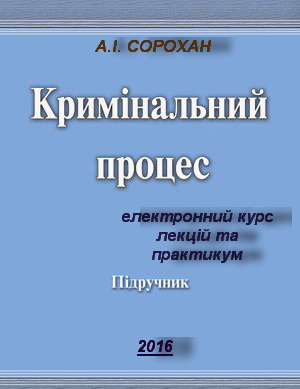 ЗМІСТВСТУПКримінальний процес України – одна із основних, фундаментальних та базових юридичних дисциплін при підготовці висококваліфікованих спеціалістів – юристів у вищих навчальних закладах. Його призначення – надати можливість студентам вивчити необхідну інформацію про те, як має здійснюватися кримінальне провадження. Підготовка висококваліфікованих спеціалістів-юристів перш за все пов'язана з вивченням базових юридичних наук, однією з яких і є кримінально-процесуальне право. Кримінальний процес належить до числа основних навчальних дисциплін. Його призначення — надати можливість студентам та слухачам вивчити необхідну інформацію про те, як повинно здійснюватися провадження у кримінальних справах. Іншими словами, мова йде про пізнання однієї із найважливіших сфер діяльності таких правоохоронних органів, як суд, прокуратура, органи досудового слідства та дізнання, їх повноважень, а також прав та обов'язків громадян, які так чи інакше залучаються до провадження у кримінальних справах. Кримінальний процес є фундаментальним для професійної підготовки працівників судових і правоохоронних органів, правозахисних установ, організацій та підприємств і є неодмінною умовою для їх подальшої успішної діяльності як юристів. У загальній частині курсу ―Кримінальний процес‖ розглядаються такі основні питання: поняття, суть і завдання кримінального процесу, поняття та джерела кримінального процесуального права, засади, суб‘єкти кримінального провадження, докази та доказування у кримінальному процесі, процесуальні строки і витрати, заходи забезпечення кримінального провадження та деякі інші питання кримінального провадження. В особливій частині приділяється увага детальній характеристиці стадій кримінального процесу, а саме: досудовому розслідуванню, підготовчому провадженню, судовому розгляду, апеляційному та касаційному провадженню, виконанню судових рішень, а також слідчим діям, особливим порядкам кримінального провадження та основним положенням міжнародного співробітництва під час кримінального провадження тощо.Для точного виконання закону його слід добре знати, розуміти його сутність та соціальну цінність, уміти правильно аналізувати ті відносини, які він регулює. У роботі пропонується переліки нормативних актів,  літератури, інформаційних ресурсів, глосарій, які можуть бути використані під час підготовки. Окрім цього  пропонуються тестові завдання та практичні завдання,  які основані на узагальненні практики застосування кримінально-процесуального законодавства, а також і завдання проблемного характеру, які допоможуть засвоїти деякі наукові поняття. Навчальний посібник підготовлений у рамках чинного кримінально-процесуального законодавства України і допоможе викладачам під час практичної діяльності та студентам під час вивчення даної галузі права.І. ПОНЯТТЯ, ЗАВДАННЯ І СИСТЕМА КРИМІНАЛЬНОГО ПРОЦЕСУМета: поглиблення та систематизація теоретичних знань щодо основних положень загальної частини кримінального процесу. План вивчення теми:Поняття і завдання кримінального процесу.Стадії кримінального  процесу.Функції кримінального  процесу.Наука кримінального процесуального права.	В процесі вивчення даної теми необхідно звернути увагу на суть кримінального процесу як галузі права.В результати вивчення студенти повинні знати:Завдання кримінального процесу,Стадії кримінального процесу,Суть кримінального процесуального права як науки.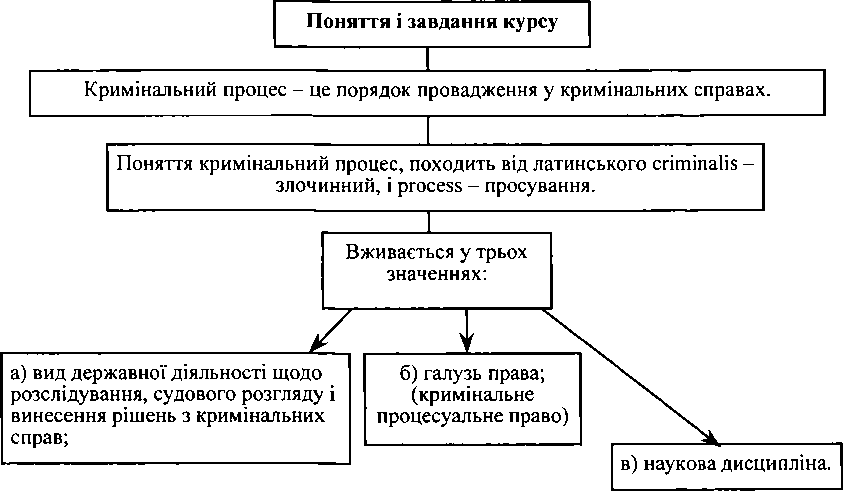 Кримінальний процес – це порядок провадження у кримінальних справах. Поняття «кримінальний процес», походить від латинського criminalis – злочинний, і procers – просування.Вживається у трьох значеннях:Вид державної діяльності щодо розслідування, судового розгляду і винесення рішень з кримінальних справ;Галузь права(кримінальне процесуальне право);Навчальна дисципліна. Як вид державної діяльності судова влада здійснюється державними органами, виражає державну волю. Діяльність правоохоронних органів (дізнавача, слідчого, прокурора) з розслідування справ а також судді  під час розгляду кримінальних справ має публічно-правовий характер. Державні органи в межах своєї компетенції зобов'язані вести боротьбу зі злочинністю,  розслідувати  кримінальну  справу  в  кожному  випадку  виявлення ознак злочину, а суд зобов'язаний розглянути кримінальну справу. Вжити усіх  передбачених законом  заходів  до  встановлення  події злочину,  осіб, винних у вчиненні злочину і до їх покарання. 	Як  галузь  права.  Це значення  обумовлено тим,  що  кримінально- процесуальна діяльність, будучи врегульованою правом, має своєю право- вою основою кримінальне процесуальне право і як галузь права регулює вказану діяльність. Це специфічна, самостійна галузь, в якій дістає вира- ження правоохоронна функція держави, яку виконують спеціальні органи держави.Як науково дисципліна і правова наука. Вона розробляє теорію кримінального процесу,  вивчає діюче  право,  практику його застосування органами досудового розслідування, прокуратури і суду, історію криміна- льного процесу, як у нашій країні, так і в зарубіжних країнах.Завдання кримінального процесу:Захист особи, суспільства та держави від кримінальних правопорушень, охорона прав та законних інтересів учасників кримінального провадження;Забезпечення швидкого, повного та неупередженого розслідування з тим, щоб кожний хто вчинив кримінальне правопорушення був притягнений до відповідальності в міру своєї вини, жоден невинуватий не був обвинувачений або засуджений і жодна особа не була піддана необгрунтованому  процесуальному примусу і щоб до кожного кримінального провадження була застосована належна правова процедура. Стадія - це відносно відокремлена частина процесу, яка має свої завдання, процесуальні акти, своїх учасників.досудове розслідування.Попереднє провадження.Судовий розгляд.Апеляційне провадження.Виконання вироку.Касаційне провадження.Провадження в Верховному суді України.Провадження за нововиявленими обставинами.Досудове розслідуванняЗавданням цієї стадії є здійснення компетентними державними органами процесуальної діяльності з отримання, розгляду і вирішення заяв, що надійшли, повідомлень про вчинені або підготовлені злочини, а також прийняття відповідних процесуальних рішень. Здійснення досудового розслідування до внесення відомостей до реєстру або без такого внесення не допускається і тягне за собою відповідальність, встановлену законом. Огляд місця  події у  невідкладних  випадках  може  бути  проведений  до внесення  відомостей до  Єдиного  реєстру досудових розслідувань, яке здійснюється негайно після завершення огляду. Досудове розслідування злочинів відбувається у  формі досудового слідства, а кримінальних проступків - у формі дізнання в порядку, передбаченому КПК. Здійснюється комплекс слідчих та інших розшукових дій, спрямованих на всебічне, повне й об'єктивне дослідження обставин вчиненого злочину. Приймаються процесуальні акти: обвинувальний акт, постанова, прото- кол, окреме доручення тощо. Учасники: органи дізнання, слідчі, начальники  слідчих  відділів  та  управлінь,  прокурори,  слідчі судці.Підготовче провадження.Завданням цієї стадії є вивчення матеріалів кримінальної справи для встановлення достатніх підстав для розгляду справи по суті в судовому засіданні. По закінченню розгляду справи суд виносить відповідну ухвалу.Судовий розглядЗавданням стадії є  розгляд суддею одноособово або  колегією суддів під час судового засідання за участю підсудного, захисника та інших учасників процесу кримінальної справи по суті. Процесуальні акти: вирок, протокол судового засідання, ухвала, постанова, окрема ухвала (постанова).Апеляційне провадження.Завдання   -   перевірка   судами   вищого   рівня   законності   і обґрунтованості    рішень,    прийнятих місцевими    судами    з  кримінальних справ. Процесуальні акти: ухвала, окрема ухвала, вирок, постанова. Учасники: судді, прокурор, захисник, потерпілий, засуджений, виправданий тощо.5. Виконання вирокуЗавдання цієї стадії реалізація всіх рішень суду щодо винності підсудного, призначення винному покарання, відшкодування шкоди, завданої злочином. Процесуальні документи: ухвала, протокол судового засідання. Учасники: суддя, прокурор, захисник, засуджений та інші.6. Касаційне провадженняЗавдання - перевірка вироків, ухвал, постанов апеляційного суду, постановлених ним як судом першої інстанції; вироків і постанов апеляційного суду, постановлені ним у апеляційному порядку з метою виправлення судових помилок. Процесуальні документи: вирок, ухвала, окрема ухвала. Учасники: суд, прокурор, захисник та інші.7. Провадження у Верховному Суді УкраїниПідставами для перегляду судових рішень Верховним Судом України, що набрали законної сили, є: неоднакове застосування судом касаційної інстанції одних і тих самих норм закону України про кримінальну відповідальність щодо подібних суспільно небезпечних діянь (крім питань призначення покарання, звільнення від покарання та від кримінальної відповідальності), що потягло ухвалення різних за змістом судових рішень; встановлення  міжнародною судовою установою, юрисдикція  якої визнана Україною, порушення Україною міжнародних зобов'язань при вирішенні справи судом.8. Провадження за нововиявленними обставинамиЗавдання стадії - перегляд судових рішень, які набрали законної сили внаслідок виявлення нових обставин, що встановлюють незаконність  і  необґрунтованість  цього  рішення,  що  істотно   вплинули на правильність судового рішення. Процесуальні документи: заява, вирок, ухвала. Учасники: суд, прокурор,  кіхис- ник, законний представник, потерпілий, позивач, їхні представники тощо.Функції кримінального процесу (основні напрямки діяльності учасників судочинства):Обвинувачення – її можуть виконувати державний обвинувач(прокурор), потерпілий(приватний обвинувач), позивач, представник позивача чи потерпілого.Захисту – її можуть виконувати захисник, обвинувачений, законний представник, відповідач, законний представник.Розслідування – її виконують слідчі, дізнавачі, прокурори, слідчі судді.Розглядуі вирішеня справи – її виконує суддя чи суд. Питання для самоконтролю:Назвіть функції кримінального процесу.Охарактеризуйте стадії кримінального процесу.Визначте завдання кримінального процесу.В яких значення вживається термін «кримінальний процес»?Визначте суть кримінального процесу як галузі права, як науки, чк навчальної дисципліни.2. КРИМІНАЛЬНО ПРОЦЕСУАЛЬНЕ ЗАКОНОДАВСТВОМета: ознайомитися із джерелами кримінального процесу. План вивчення теми:1. Джерела кримінального процесуального права.2. Дія кримінального процесуального права в  часі, у просторі і за колом осіб3. Характеристика джерел кримінально-процесуального права.Джерела кримінального процесуального права:Конституція України — Основний Закон Української держави, який закріплює суспільно-політичний і державний устрій, права, свободи та обов'язки громадян України. Закони та інші нормативно-правові акти приймаються на основі Конституції і повинні їй відповідати.Згідно Конституції України визнається і діє принцип верховенства права. Це означає, що конституційні права та свободи громадян, в тому числі й у  сфері  кримінально-процесуальної діяльності,  є безпосередньо діючими. Вони визначають цілі і зміст кримінального процесуального закону, спрямованість діяльності суду, правоохоронних органів.Суди при розгляді конкретних справ мають оцінювати зміст будь-якого закону з точки зору його відповідності Конституції і в усіх необхідних випадках застосовувати Конституцію як акт прямої дії. Судові рішення мають ґрунтуватися на Конституції,  а також  на чинному  законодавстві,  яке  не суперечить їй.Міжнародні договори, конвенції, згода на обов'язковість яких надана Верховною Радою України, є частиною національного законодавства нашої держави. Міжнародні договори, конвенції: Загальна декларація прав людини;  Європейська конвенція  про  видачу правопорушників; Конвенція  про передачу засуджених осіб та інші.Двосторонні договори України про надання правової допомоги з кримінальних справ ратифіковані Верховною Радою з Польщею, Молдовою, Грузією, Монголією, Канадою, Латвійською, Литовською, Естонською республіками... У цих договорах визначається порядок надання правової допомоги у кримінальних справах — провадження слідчих дій, порядок видачі осіб, що вчинили злочин та інші питання.Кримінальний процесуальний кодекс України ухвалений ВРУ і підписаний Президентом України  13.05.2012 року. КПК містить 614 статей і складається з 46  глав,  об'єднаних  в  XI  розділів:  1.  Загальні  положення.2. Заходи забезпечення кримінального провадження. 3. Досудове розслідування. 4. Судове провадження у першій інстанції. 5. Судове провадження з перегляду судових рішень. 6. Особливі порядки кримінального провадження.   7.   Відновлення   втрачених  матеріалів  кримінального  провадження. 8. Виконання судових рішень. 9. Міжнародне співробітництво під час кримінального провадження.  10.  Прикінцеві положення.  11.  Перехідні положення. Набрав чинності 19 листопада 2012 р.Закон України «Про судоустрій і статус суддів» — 2010 р. Містить 154 статті і має XIII розділів: 1. Засади організації судової влади. 2. Суди загальної юрисдикції. 3. Професійні судді, народні засідателі та присяжні.4.  Порядок зайняття посади судді суду загальної юрисдикції.  5.  Забезпечення належного кваліфікаційного рівня судді.  6.  Дисциплінарна відповідальність судді.  7.  Звільнення судді  суду загальної юрисдикції з  посади.8. Суддівське самоврядування. 9.  Забезпечення судді.  10.  Статус судді у відставці.  11. Організаційне забезпечення діяльності судді.  12. Прикінцеві положення. 13. Перехідні положення.Закон України «Про прокуратуру» — 1991 р. Визначає завдання, порядок організації, компетенцію і принципи діяльності прокурорських органів   і,   зокрема,   в   сфері   кримінального   процесу.   Містить   56   статей, об'єднаних у 5  розділах: І. Загальні положення. II.  Система, структура і організація діяльності органів прокуратури. III. Прокурорський нагляд (має 4 глави). IV. Кадри органів прокуратури. V. Інші питання організації і діяльності органів прокуратури (науково-навчальні установи, фінансування і матеріально-технічне забезпечення та ін.).Закон  України  «Про  адвокатуру  та  адвокатську діяльність» — 2012 р.  Містить 61  статтю, у яких розкриваються завдання, принципи, організаційні форми та види діяльності; професійні права, обов'язки тагарантії  адвокатської  діяльності;  кваліфікаційно-дисциплінарні  комісії адвокатури  та  їх  повноваження;  адвокатська таємниця  та  відносини  з місцевими органами державного управління; спілки та асоціації адвокатів.Інші   закони   України:   «Про   міжнародні   договори   України»   — 2004 р.,  «Про  міліцію»  —  1990 р.,  «Про  оперативно-розшукову  діяльність» — 1992 р., «Про Службу безпеки України» — 1992 р., «Про оргаиізаційно-правові  основи  боротьби  з   організованою  злочинністю»  — 1993 р., «Про попереднє ув'язнення» — 1993 р., «Про судову експертизу» — 1994 р. тощо.Особливу увагу слідзвернути на дію кримінального процесуального закону в просторі, в часі та за колом осіб. Чинність у часіПід час кримінального провадження застосовується кримінальний процесуальний закон, який діє відповідно під час досудового розслідування або судового розгляду справи. Загальним є правило: закони не мають зворотної дії в часі, крім випадків, коли вони пом'якшують або скасовують відповідальність особи (ч. 1 ст. 58 Конституції). Це правило надає визначеності і стабільності кримінальним процесуальним правовідносинам, оскільки учасники кримінального процесу орієнтуються у своїй діяльності на чинний кримінальний процесуальний закон.Складність вирішення питання про застосування кримінального процесуального закону у часі обумовлена тією обставиною, що кримінальне провадження за конкретним фактом вчинення злочину є тривалим. Під час провадження може набути чинності не один процесуальний закон. У цьому разі не потрібно повторно виконувати усі процесуальні дії. Порядок кримінального провадження визначається тією нормою права, що діє в момент здійснення процесуальної дії чи ухвалення процесуального рішення. Що стосується допустимості доказів, то вона визначається законом, що діяв на час їх отримання.Після набрання 20 листопада 2012 року чинності новим КПК "старий" КПК не втратив чинності повністю. Положення КПК 1960 року, що регламентують порядок судового провадження у судах усіх інстанцій, продовжують діяти до завершення розгляду усіх кримінальних справ, що надійшли до судів до 20 листопада 2012 року. Така унікальна для правової системи держави ситуація обумовлена радикальністю змін у правовому регулюванні кримінального провадження. Здійснення після 20 листопада 2012 року провадження лише за новим КПК зробило б неможливим ухвалення судових рішень у тих справах, що надійшли до судів до цього дня.Окремими законами можуть встановлюватися спеціальні правила їхньої дії у часі. Так, згідно зі ст. 5 Закону від 1 жовтня 1996 року "Про застосування амністії в Україні" дія закону про амністію поширюється на злочини, вчинені до дня набрання ним чинності включно, і не поширюється на злочини, що тривають або продовжуються, якщо вони закінчені, припинені або перервані після прийняття закону про амністію. У виняткових випадках, з метою припинення суспільно небезпечних групових проявів, чинність амністії може бути поширена на діяння, вчинені до певної дати пісня оголошення амністії, за умови обов'язкового виконання до цієї дати вимог, передбачених у законі про амністію (умовна амністія).Прикладом поширення дії норм кримінального процесуального права на суспільні відносини, що виникли до набрання правовими нормами чинності, є положення ст. 85 Конвенції про правову допомогу і правові відносини у цивільних, сімейних і кримінальних справах від 22 січня 1993 року1, згідно з якою дія цієї Конвенції поширюється і на правовідносини, що виникли до набрання нею чинності. Чинність щодо осібНа порядок дії кримінального процесуального закону за колом осіб поширюється загальне правило: закон діє стосовно всіх осіб, які перебувають на території його дії і є суб'єктами відносин, на які він розрахований. Процесуальний закон поширюється на всіх громадян України. Згідно зі ст. 5 Закону від 18 січня 2001 року "Про громадянство України" документами, що підтверджують громадянство України, є: паспорт громадянина України; паспорт громадянина України для виїзду за кордон; тимчасове посвідчення громадянина України; дипломатичний паспорт; службовий паспорт; посвідчення особи моряка; посвідчення члена екіпажу; посвідчення особи на повернення в Україну1.Законом "Про громадянство України" не допускається вихід із громадянства України, якщо особі, яка клопоче про вихід з громадянства України, в Україні повідомлено про підозру у вчиненні кримінального правопорушення або стосовно якої в Україні є обвинувальний вирок суду, що набрав законної сили і підлягає виконанню (ч. 13 ст. 18 Закону).Кримінальний процесуальний закон застосовується під час провадження щодо будь-якої особи, в тому числі і щодо іноземних громадян, за винятком осіб, які користуються правом дипломатичної недоторканності (імунітету), і щодо осіб без громадянства. Згідно зі ст. 19 Закону від 22 вересня 2011 року "Про правовий статус іноземців та осіб без громадянства" законодавством іноземцям та особам без громадянства гарантуються недоторканність особи, житла, невтручання в особисте і сімейне життя, таємниця листування, телефонних розмов і телеграфних повідомлень, повага їх гідності нарівні з громадянами України. Стаття 22 цього Закону встановлює, що в судочинстві іноземці та особи без громадянства як учасники процесу користуються такими самими процесуальними правами, що й громадяни України.Питання для самоконтролюВизначте суть джеред кримінального процесу.Охарактеризуйте джерела кримінально-процесуального права.Визначте дію кримінального процесуального закону в просторі.Визначте дію кримінального процесуального закону в часі.3. ЗАСАДИ КРИМІНАЛЬНОГО ПРОВАДЖЕННЯМета: поглиблення та систематизація особливостей засад (принципів) кримінального провадження. План вивчення теми:Поняття і значення принципів кримінального провадження.Принцип верховенства права.Здійснення правосуддя виключно судом.Принцип законності.Забезпечення обвинуваченому права на захист.Змагальність сторін.Гласність судового процесу.Обов’язковість  рішень суду.Публічність і диспозитивність.В процесі вивчення студенти повинні знати:- суть та значення засад кримінального провадження,- характеристику конституційних та галузевих  принципів.Під час вивчення даної теми необхідно звернути увагу на галузеві принципи, визначені Кримінально-процесуальним кодексом. Принципи кримінального процесу: є основою формування всієї системи кримінального процесуального права; закріплені в чинному законодавстві у вигляді правових засад; найбільш повно виражають зміст кримінального процесуального законодавства; поширюють свою дію на всі стадії кримінального процесу; тісно взаємопов'язані з державною політикою в  сфері кримінального судочинства, з урахуванням положень міжнародних актів; ідійснюють охоронну та регулятивну дію щодо всіх кримінальних проце- суальних норм.Конституційні принципиВ Україні визнається і діє принцип верховенства права.Кримінальне провадження здійснюється з додержанням принципу верховенства права, відповідно до якого людина, її права та свободи визнаються найвищими цінностями та визначають зміст і спрямованість діяльності держави.Принцип верховенства права у кримінальному провадженні застосовується з урахуванням практики Європейського суду з прав людини.Лише суд, а не будь-який правоохоронний чи інший орган, може після дотриманої встановленої законом судової процедури, дослідження і оцінки доказів, визнати особу винною у вчиненні злочину і призначити їй кримі- нальне покарання або визнати її невинною. Прийняті судові рішення після набрання  ними  законної сили  є  обов'язковими до  виконання  всіма,  кого вони стосуються. Змінити або відмінити судові рішення вправі лише суди вищої інстанції, причому — з дотриманням законом встановлених проце- суальних правил і гарантій. Принцип здійснення правосуддя лише судом був закріплений в ході реалізації  судово-правової реформи  на  початку  60-х  років.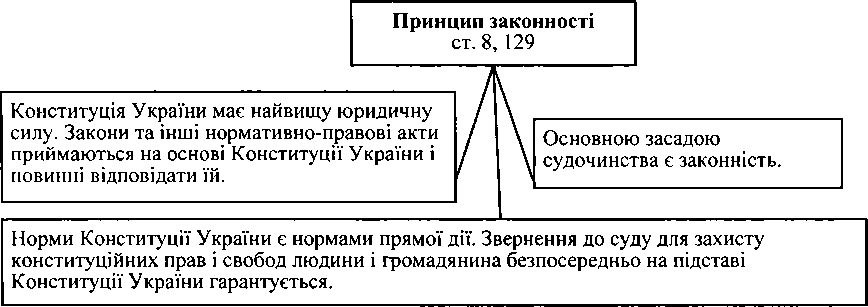 Принцип законності можна визначити як вимогу нормативного характеру,  що  зобов'язує суддю,  прокурора,  слідчого, дізнавача,  а також  всіх осіб, які беруть участь у справі, застосовувати, виконувати норми Конституції, кримінального та кримінального процесуального законодавства. Міжнародні договори, згода на обов'язковість яких надана ВРУЗаконність стосується всіх стадій та інститутів кримінального процесу, всіх його суб'єктів, поширюється на всі дії і процесуальні рішення, характеризує всі грані процесуальної діяльності і процесуальних відносин, пронизує всі інші принципи, сприяє їх фактичній реалізації. Законність посідає особливе місце серед принципів кримінального процесу, які розкривають і конкретизують її. Законність — загальний, універсальний принцип, який знаходить вияв у всіх засадах і нормах кримінального процесуального права.Під час кримінального провадження суд, слідчий суддя, прокурор, керівник органу досудового розслідування, слідчий, інші службові особи органів державної влади зобов'язані неухильно додержуватися вимог Конституції України,  цього  Кодексу,  міжнародних договорів  України,  згода на обов'язковість яких надана Верховною Радою України, вимог інших актів законодавства.Прокурор, керівник органу досудового розслідування, слідчий зобов'язані всебічно, повно і неупереджено дослідити обставини кримінального провадження, виявити як ті обставини, що викривають, так і ті,  що виправдовують підозрюваного, обвинуваченого, а також обставини, що пом'якшують чи  обтяжують його покарання, надати їм  належну правову оцінку та забезпечити прийняття законних і неупереджених процесуальних рішень.Закони та інші нормативно-правові акти України, положення яких стосуються кримінального провадження, повинні відповідати КПК. При здійсненні  кримінального провадження не  може застосовуватися закон,  який суперечить КПК.У разі якщо норми КПК суперечать міжнародному договору України, м ода на обов'язковість якого надана ВРУ, застосовуються положення відповідного міжнародного договору.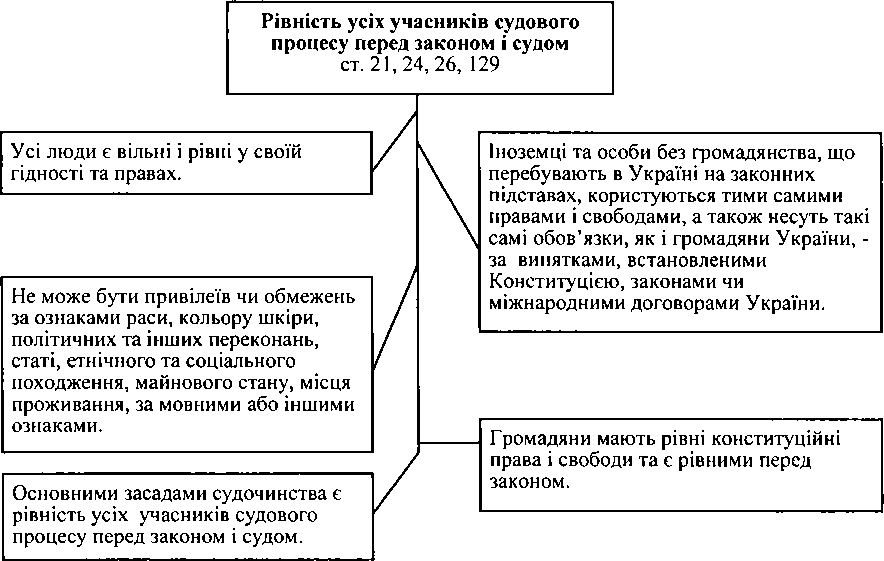 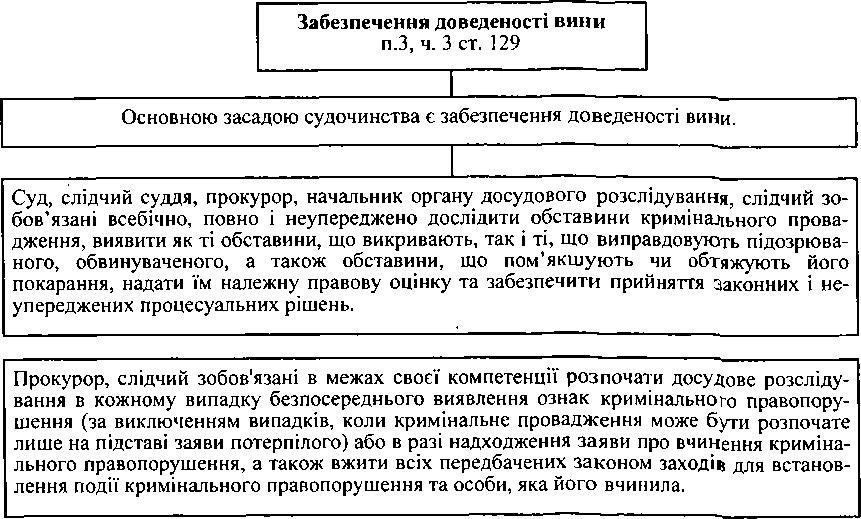 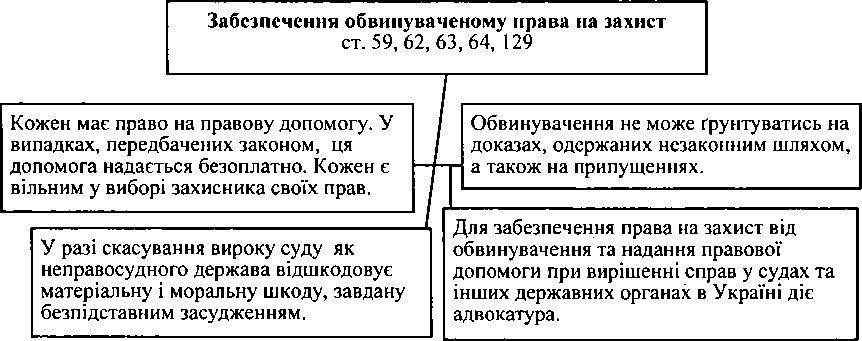 Підозрюваний, обвинувачений, виправданий, засуджений має право на захист, яке полягає у наданні йому можливості надати усні або письмові пояснення з приводу підозри чи обвинувачення, право збирати і подавати докази, брати особисту участь у кримінальному провадженні, а також ко- ристуватися правовою допомогою захисника, а також реалізовувати інші процесуальні права, передбачені КПК.Слідчий, прокурор, слідчий суддя, суд, зобов'язані роз'яснити підозрюваному, обвинуваченому його права та забезпечити право на кваліфіковану правову допомогу з боку обраного ним або призначеного захисника.У випадках, передбачених КПК, підозрюваному, обвинуваченому правова допомога надається безоплатно за рахунок держави.Участь у кримінальному провадженні захисника підозрюваного, обвинуваченого, представника потерпілого не звужує процесуальних прав підозрюваного, обвинуваченого, потерпілого.Обов'язкова участь захисника1. Участь захисника є обов'язковою у кримінальному провадженні щодо особливо тяжких злочинів. У цьому випадку участь захисника забезпечується з моменту набуття особою статусу підозрюваного.2.  В  інших  випадках  обов'язкова участь  захисника  забезпечується  укримінальному провадженні:1) щодо осіб, які підозрюються або обвинувачуються у вчиненні кримі- нального правопорушення у віці до 18 років, — з моменту встановлення факту неповноліття або виникнення будь-яких сумнівів у тому, що особа є повнолітньою;2) щодо осіб, стосовно яких передбачається застосування примусових заходів виховного характеру, — з моменту встановлення факту неповно- ліття або виникнення будь-яких сумнівів у тому, що особа є повнолітньою;3) щодо осіб, які  внаслідок психічних чи  фізичних вад (німі, глухі, сліпі тощо) не здатні повною мірою реалізувати свої права, — з моменту встановлення цих вад;4) щодо осіб, які не володіють мовою, якою ведеться кримінальне про- вадження, — з моменту встановлення цього факту;5) щодо осіб, стосовно яких передбачається застосування примусових заходів медичного характеру або вирішується питання про їх застосування, — з моменту встановлення факту наявності у особи психічного захворювання або інших відомостей, які викликають сумнів щодо її осудності;6) щодо реабілітації померлої особи — з моменту виникнення права на реабілітацію померлої особи.Основними засадами судочинства є гласність судового процесу та його повне фіксування технічними засобами.Учасники судового провадження, а також особи, які не брали участі у кримінальному провадженні, якщо суд вирішив питання про їхні права, свободи, інтереси чи обов'язки, не можуть бути обмежені у праві на отримання в суді як усної, так і письмової інформації щодо результатів судового розгляду та у праві на ознайомлення з процесуальними рішеннями й отримання їх копій. Ніхто не може бути обмежений у праві  на отримання в суді інформації про дату, час і місце судового розгляду та про ухвалені в ньому судові рішення, крім випадків, установлених законом.Кримінальне провадження в судах усіх інстанцій здійснюється відкрито. Слідчий суддя, суд може прийняти рішення про здійснення кримінального провадження у закритому судовому засіданні впродовж усього судового провадження або його окремої частини лише у випадках:^  якщо обвинуваченим є неповнолітній;^  розгляду справи про злочин проти статевої свободи та статевої недоторканості особи;^  необхідності запобігти розголошенню відомостей  про  особисте та сімейне життя чи обставин, які принижують гідність особи;^  якщо здійснення провадження у відкритому судовому засіданні може призвести до розголошення таємниці, що охороняється законом;^  необхідності забезпечення безпеки осіб, які беруть участь у кримінальному провадженні.Особисті записи, листи, зміст особистих телефонних розмов, телеграфних та інших повідомлень можуть бути оголошені у відкритому судовомузасіданні, якщо слідчий суддя, суд не прийме рішення про їх дослідження узакритому судовому засіданні.Кримінальне  провадження у  закритому судовому засіданні  суд  здійснює з додержанням правил судочинства, передбачених КПК. На судовомурозгляді в закритому судовому засіданні можуть бути присутні лише сторони та інші учасники кримінального провадження.Питання для самоконтролю:Дайте визначення принципів кримінального процесу.Визначте значення принципів кримінального процесу.Охрарктеризуйте принцип здійснення правосуддя лише судом.Яким чином народ бере участь у здійсненні правосуддя?Що означає незалежність суддів і підкорення їх лише закону?Охарактеризуйте принцип законності.В чому виражається змагальність сторін?Як забезпечується обвинуваченому право на захист?Охаратеризуйте принцип гласності судового процесу.4. СУД, СТОРОНИ ТА ІНШІ УЧАСНИКИ КРИМІНАЛЬНОГО ПРОВАДЖЕННЯМета: поглиблення та систематизація теоретичних знань щодо визначення правового статусу учасників кримінального  процесу. План вивчення теми:Класифікація учасників  кримінального процесу.Суд (суддя), слідчий суддя.Сторона обвинувачення.Сторона захисту.Потерпілий та його представник.Інші учасники кримінального провадження.          При опрацюванні даної теми необхідно знати класифікацію всіх учасників:Класифікація учасників кримінального процесуСуд(суддя), слідчий суддя.Сторна обвинувачення.Сторона захисту.Потерпілий та його представник.Інші учасники кримінального провадження.Суд у всіх стадіях процесу - господар процесу. Це центральний орган у кримінальному судочинстві, який визначає результат кримінальної справи.  Основні повноваження: він виконує підготовче провадження, вирішує справу по суті, бере участь у апеляційному, касаційному перегляді справи, провадженні за нововиявленими обставинами.Суд — здійснює судовий контроль за законністю і обґрунтованістю рішень та дій під час провадження розслідування в кримінальній справі.Перевіряє законність та обґрунтованість вже вчинених або тих, що вчи- няються процесуальних рішень і дій, прийнятих суб'єктами досудового розслідування. Рішення і дії дізнавача, слідчого та прокурора можуть бути оскаржені до суду першої інстанції і повинні бути розглянуті при підготов- чому провадженні або при розгляді справи по суті.Суд вирішує питання, пов'язані з підготовкою справи до судового розгляду; вирішує питання про винуватість чи невинуватість підсудних шляхом постановлення вироків.Судові рішення, які набрали законної сили обов'язкові для всіх органів, посадових осіб та громадян і підлягають виконанню на всій території України. Такі рішення судових органів можуть бути скасовані або змінені лише судами вищого рівня в порядку апеляційного, касаційного провадження чи провадження за нововиявленими обставинами.  Суд  вирішує всі  питання, які зв'язані зі зверненням вироку до виконання; застосування примусових заходів медичного і виховного характеру.Слідчий суддя. Обирається зборами суддів зі складу суддів цього суду. Під час досудового розслідування клопотання слідчого, прокурора про накладення грошового стягнення на особу розглядається слідчим суддею не пізніше трьох днів із дня його надходження до суду.Сторона обвинуваченняПрокурорОргани досудового розслідуванняКерівник органу досудового розслідування:Слідчі підрозділи служби безпеки.Слідчі органів внутрішніх справ.Оперативні підрозділи.Слідчі підрозділи огану, що здійснює контроль за додержанням податкового законодавства.Слідчі органів державного бюро розслідувань.Прокурор - це єдиний учасник усіх стадій процесуЗдійснюючи  свої повноваження  відповідно  до  вимог КПК,  прокурор  є самостійним у своїй процесуальній діяльності, втручання в яку осіб, що не мають на те законних повноважень,  забороняється.  Органи державної вла- ди,  місцевого  самоврядування,  підприємства,  установи та організації,  слу- жбові та фізичні особи зобов'язані  виконувати законні  вимоги та процесу- альні рішення прокурора.Прокурор уповноважений:1) звертатися до суду з обвинувальним актом, клопотанням про застосування заходів медичного характеру, клопотанням про застосування заходів виховного характеру чи клопотанням про звільнення особи від кримінальної відповідальності;2) підтримувати державне обвинувачення в суді, відмовитися від обвинувачення, змінити його або висунути додаткове обвинувачення у порядку, встановленому КПК;3) погоджувати запити (клопотання, доручення тощо), самостійно звертатися з ними, а також доручати виконання запитів (клопотань, доручень тощо), здійснювати інші повноваження в рамках міжнародного співробітництва під час кримінального провадження згідно з КПК;4) оскаржувати судові рішення в порядку, встановленому КПК;5) здійснювати інші повноваження (ст. 36 КПК).Керівник органу досудового розслідування (ст. 39 КПК)визначати слідчого, який буде здійснювати досудове розслідування, а у випадках здійснення досудового розслідування слідчою групою — визначити старшого слідчої групи, який керує діями інших слідчих;відсторонити слідчого від проведення досудового розслідування мотивованою постановою за ініціативою прокурора або з власної ініціативи з наступним повідомленням прокурора та призначити іншого слідчого у випадку наявності підстав, передбачених КПК, для його відводу або у випадку неефективного досудового розслідування;ознайомлюватися з  матеріалами  досудового  розслідування,  давати слідчому письмові вказівки, які не можуть суперечити рішенням та вказівкам прокурора; вживати  заходів  щодо  усунення  порушень  вимог законодавства у випадку їх допущення слідчим;погоджувати проведення слідчих (розшукових) дій та продовжувати строк їх проведення у випадках, передбачених КПК;здійснювати досудове розслідування, користуючись при цьому повноваженнями слідчого;здійснювати інші повноваження, передбачені КПК.Керівник  органу  досудового  розслідування  зобов'язаний  виконуватидоручення та вказівки прокурора, які даються у письмовій формі. Невиконання  керівником органу досудового розслідування законних вказівок та доручень прокурора, наданих в порядку, передбаченому КПК, тягне за собою юридичну відповідальність.СлідчийСлідчі органів внутрішніх справСлідчі органів безпеки                          Досудове розслідування здійснюють слідчі                                                                                органу досудового розслідування одноособово чи слідчою групоюСлідчі органів державного бюро розслідувань                                       слідчі органів, що здійснюють контрольза додержанням податкового законодавстваСлідчий уповноважений:1) починати досудове розслідування за наявності підстав, передбачених КПК;2) проводити слідчі  дії та негласні слідчі чи розшукові дії у випадках, встановлених КПК; 3) доручати проведення слідчих дій та негласних слідчих чи розшукових дій відповідним оперативним підрозділам;4) призначати ревізії та перевірки у порядку, визначеному законом;5) звертатися  за  погодженням  із  прокурором  до  слідчого  судді  з  клопотаннями  про застосування заходів забезпечення кримінального провадження, проведення слідчих дій та негласних слідчих чи розшукові дій;6) повідомляти за погодженням із прокурором особі про підозру;7) за результатами розслідування складати обвинувальний акт, клопотання проніс і осування примусових заходів медичного або виховного характеру та подавати їх прокурору на затвердження;8)  приймати  процесуальні рішення  у  передбачених КПК  випадках,  у тому  числі  щодо ііікриття кримінального провадження за наявності підстав, передбачених ст. 284 КПК;9) здійснювати інші повноваження, передбачені КПКОперативні підрозділиОперативні підрозділи органів внутрішніх справ, органів безпеки, органів, що здійснюють контроль  за додержанням податкового законодавства,  органів  Державної пенітенціарної служби України здійснюють слідчі (розшукові) дії та негласні слідчі (розшукові) дії в кримінальному провадженні за письмовим дорученням слідчого, прокурора.Під  час  виконання  доручень  слідчого,  прокурора співробітник  оперативного  підрозділу набуває  повноважень слідчого.  Співробітники  оперативних  підрозділів  не  мають  права здійснювати процесуальні дії у  кримінальному провадженні за  власною  ініціативою або звертатися з клопотаннями до слідчого судді чи  прокурора.Доручення слідчого, прокурора щодо проведення слідчих (розшукових) дій та негласних слідчих (розшукових) дій є обов'язковими для виконання оперативним підрозділом.Сторона захисту Захисник        Адвокат, який здійснює захист підозрюваного, обвинуваченого, а також особи, щодо якої вирішується питання про застосування примусових заходів медичного або виховного характеру.Підозрюваний          Обвинувачений Особа, якій у порядку,  передбаченому КПК, повідомлено про підозру, або особа, яка затримана за підозрою у вчиненні кримінального правопорушення.Особа, обвинувальний акт щодо якої переданий до суду у порядку, передбаченому КПК.Права і обов’язки підозрюваного, обвинуваченогоІ) знати, у вчиненні якого кримінального правопорушення його підозрюють, обвинувачують;2) бути чітко і своєчасно повідомленим про свої права, передбачені КПК;3) па першу вимогу мати захисника і побачення з ним до першого та перед кожним наступним допитом з  дотриманням умов, що забезпечують конфіденційність спілкування, на  присутність  захисника  під  час  допиту  та  інших  процесуальних  дій,  на  відмову  від послуг захисника в будь-який момент кримінального провадження, на отримання послуг захисника за рахунок держави у випадку відсутності коштів на оплату таких послуг;4)  не  говорити  нічого  з  приводу  підозри  проти  нього,  обвинувачення  або  у  будь-який момент відмовитися відповідати на запитання;5) давати пояснення, показання з приводу підозри, обвинувачення чи в будь-який момент підмовитися їх давати;6) вимагати перевірки обґрунтованості затримання;7) у разі затримання - на негайне повідомлення членів сім'ї, близьких родичів чи  інших осіб про затримання і місце свого перебування згідно з положеннями КПК;8) ібирати і подавати слідчому, прокурору, слідчому судді докази;9) брати участь у проведенні процесуальних дій;10) під час проведення процесуальних дій ставити запитання, подавати свої зауваження та іапсрсчення щодо порядку проведення дій, які заносяться до протоколу;11) застосовувати    з    додержанням    вимог    КПК    технічні    засоби    при    проведенні процесуальних дій, в яких він бере участь. Слідчий, прокурор, слідчий суддя, суд мають право заборонити застосовування технічних засобів при проведенні окремої процесуальної дії чи  на певній стадії кримінального провадження з метою нерозголошення відомостей, мні    істять таємницю, що охороняється законом, чи стосуються інтимного життя особи, про що виноситься вмотивована постанова (ухвала);Обов’язки підозрюваного, обвинуваченого прибувати за викликом до суду, а у разі не можливості прибуття за викликом у призначений строк – заздалегідь повідомити про це суд.Виконувати обов’язки, покладені на нього рішенням рішенням про застосування заходів забезпечення кримінального провадження.Підкорятися законним вимогам та розпорядженням слідчого, прокурора, слідчого судді, суду.Виправданий у кримінальному провадженні є обвинувачений, виправдувальний вирок суду щодо якого набрав законної сили.Засуджений у кримінальному провадженні є обвинувачений, обвинувальний вирок суду щодо якого набрав законної сили.Законний представник підозрюваного, обвинуваченогоЯкщо підозрюваним, обвинуваченим є неповнолітній або особа, визнана в встановленому законом порядку недієздатною чи обмежено дієздатною, до участі в процесуальній дії разом із ним залучається його законний представник.Як законні представники можуть бути залучені батьки (усиновлювачі), а в разі їх відсутності - опікуни, піклувальники особи, інші повнолітні близькі родичі чи члени сім'ї, а також представники органів опіки і піклування, установ і організацій, під опікою чи піклуванням яких перебуває неповнолітній, недієздатний чи обмежено дієздатний.Про залучення законного представника слідчий, прокурор виносить постанову, а слідчий суддя, суд - ухвалу, копія якої вручається законному представнику.У разі якщо дії чи інтереси законного представника суперечать інтересам особи, яку він представляє,  за  рішенням  слідчого,  прокурора,  слідчого  судді,  суду  такий  законний представник замінюється іншим.Законний представник користується процесуальними правами  особи,  інтереси  якої він представляє, крім процесуальних прав, реалізація яких здійснюється безпосередньо підозрюваним, обвинуваченим і не може бути доручена представнику.Захисник Захисником є адвокат, який здійснює захист підозрюваного, обвинуваченого, засудженого, виправданого, а також особи, стосовно якої передбачається застосування примусових заходів медичного чи виховного характеру або вирішується питання про їх застосування, а також особи, стосовно якої передбачається розгляд питання про екстрадиціюЗахисником не може бути адвокат, відомості про якого не внесено до Єдиного реєстру адвокатів України або стосовно якого у Єдиному реєстрі України містяться відомості про зупинення або припинення права на зайняття адвокатською діяльністю.Захисник може у будь-який момент бути залученим підозрюваним, обвинуваченим, їх законними представниками, а також іншими особами за проханням чи згодою підозрюваного, обвинуваченого до участі у криміна- льному провадженні. Слідчий, прокурор, суд зобов'язані надати затриманій  особі чи  особі,  яка тримається під  вартою, допомогу у  встановленні зв'язку із захисником або особами, які можуть запросити захисника, а також надати можливість використати засоби зв'язку для запрошення захисника. Слідчий, прокурор, суд зобов'язані утримуватися від надання рекомендацій щодо залучення конкретного захисника.Захисник залучається слідчим, прокурором, слідчим суддею чи судом для здійснення захисту за призначенням у випадках та в порядку, визначених КПК.Підтвердження повноважень захисникаКопією свідоцтва про право зайняття адвокатською діяльністю в Україні.Копією витягу з Єдиного реєстру адвокатів та адвокатських утворень встановленого зразкаОрдером встановленого зразка або договором з підозрюваним, обвинуваченим чи іншою особою в обвинуваченого, підозрюваного.Потерпілий та його представник	 Потерпілим  у  кримінальному провадженні може  бути  фізична особа, якій кримінальним правопорушенням завдано моральну, фізичну або майнову шкоду, а також юридична особа, якій кримінальним правопорушенням завдано майнову шкоду.      Права і обов'язки потерпілого виникають в особи з моменту подання заяви про вчинення щодо неї кримінального правопорушення або заяви про залучення її до провадження як потерпілого.    Потерпілому вручається пам'ятка про процесуальні права та обов'язки особою, яка прийняла заяву про вчинення кримінального правопорушення.Потерпілим є також особа, яка не є заявником, але якій кримінальним правопорушенням завдана шкода і у зв'язку з цим вона після початку кри- мінального провадження подала заяву про залучення її до провадження як потерпілого.    Потерпілим не може бути особа, якій моральна шкода завдана як пред- ставнику юридичної особи чи певної частини суспільства. За наявності очевидних та достатніх підстав вважати, що заява, повідомлення про кримінальне правопорушення або заява про залучення до провадження як потерпілого подана особою, якій не завдано шкоди, зазначеної у КПК, слідчий або прокурор виносить мотивовану постанову про відмову у визнанні потерпілим, яка може бути оскаржена слідчому судді.Якщо внаслідок кримінального правопорушення настала смерть особи, права потерпілого поширюються на близьких родичів чи членів сім'ї такої особи. Потерпілим визнається одна особа з числа близьких родичів чи членів сім'ї, яка подала заяву про залучення її до провадження як потерпілого, а за відповідним клопотанням — потерпілими може бути визнано кілька осіб.Після того, як особа, яка перебувала у стані, що унеможливлював подання нею відповідної заяви, набуде здатності користуватися процесуальними правами, вона може подати заяву про залучення її до провадження як потерпілого.Якщо особа не подала заяву про вчинення щодо неї кримінального правопорушення або заяву про залучення її до провадження як потерпілого, то слідчий, прокурор, суд має право визнати особу потерпілою лише за її письмовою згодою. За відсутності такої згоди особа в разі необхідності може бути залучена до кримінального провадження як свідок.У кримінальному провадженні потерпілого може представляти  представник — особа,  яка у  кримінальному провадженні має право бути захисником.Представником юридичної особи, яка є потерпілим, може бути її керівник, інша особа, уповноважена законом або установчими документами, працівник юриди- чної особи за довіреністю, а також особа, яка має право бути захисником в кримінальному провадженні.Повноваження представника потерпілого підт- верджуються:- документами, передбаченими КПК, — якщо представником потерпілого є особа, яка має право бути захисником у кримінальному провадженні;- копією установчих документів юридичної особи — якщо представником потерпілого є керівник юридичної особи чи інша уповноважена законом або установчими документами особа;довіреністю — якщо представником потерпілого є працівник юридичної особи, яка є потерпілою.Представник користується процесуальними правами потерпілого, інтереси якого він представляє, крім процесуальних прав, реалізація яких здійснюється безпосередньо потерпілим і не може бути доручена представнику.Інші учасники кримінального провадження:ЗаявникСвідокПерекладачЕкспертСпеціалістСекретар судового засіданняСудовий розпорядник.ЗаявникЗаявником є фізична або юридична особа, яка звернулася з заявою або повідомленням про кримінальне правопорушення до органу державної влади, уповноваженого до початку досудового розслідування, і не є потерпілим.Цивільний позивачЦивільним  позивачем у  кримінальному провадженні є  фізична особа, якій кримінальним правопорушенням або іншим суспільно небезпечним діянням завдано майнову та/або моральну шкоду, а також юридична особа, якій кримінальним правопорушенням або іншим суспільно небезпечним діянням завдано майнової шкоди, та яка в  порядку, встановленому КПК, пред'явила цивільний позов.Права та обов'язки цивільного позивача виникають з моменту подання позовної заяви органу досудового розслідування або суду.Позивач має права та обов'язки, передбачені КПК для потерпілого, в частині, що стосуються цивільного позову, а також має право підтримувати цивільний позов або відмовитись від нього до видалення суду в нарадчу кімнату для ухвалення судового рішення. Цивільний позивач повідомляється про прийняті процесуальні рішення в кримінальному провадженні, що стосуються цивільного позову, та отримує їх копії у випадках та в порядку, встановлених КПК, для інформування та надіслання копій процесуальних рішень потерпілому.Цивільний відповідачЦивільним відповідачем у кримінальному провадженні може бути фізична або юридична особа, яка в силу закону несе цивільну відповідальність за шкоду, завдану злочинними діями (бездіяльністю) підозрюваного, обвинуваченого або  неосудної особи,  яка вчинила суспільно небезпечне діяння,  та до якої пред'явлено цивільний позов у порядку, встановленому КПК.Представником цивільного  позивача,  цивільного  відповідача у  кримінальному провадженні може бути:- особа, яка у кримінальному провадженні має право бути захисником;- керівник чи інша особа, уповноважена законом або установчими документами, працівник юридичної особи за довіреністю — у випадку, якщо цивільним позивачем, цивільним відповідачем є юридична особа.СвідокСвідком є фізична особа, якій відомі або можуть бути відомі обставини,  що підлягають доказуванню під час кримінального провадження,  і яка викликана для надання показань.ПерекладачУ разі необхідності у кримінальному провадженні перекладу пояснень, показань або документів сторони кримінального провадження чи суд залучають відповідного перекладача (сурдоперекладача).ЕкспертЕкспертом у кримінальному провадженні є особа, яка володіє науковими, технічними або іншими спеціальними знаннями, має право відповідно до  Закону України  «Про судову експертизу» на проведення експертизи і якій доручено провести дослідження об'єктів, явищ і процесів, що містять відомості про обставини вчинення кримінального правопорушення, та дати висновок з  питань,  які  виникають під  час  кримінального провадження  і стосуються сфери її знань.Не  можуть бути експертами особи,  які  перебувають у службовій або іншій залежності від сторін кримінального провадження, потерпілого.СпеціалістСпеціалістом у кримінальному провадженні є особа, яка володіс спеціальними знаннями та навичками застосування технічних або інших засобів і може надавати консультації під час досудового розслідування і судового розг ляду з питань, що потребують відповідних спеціальних знань і навичок.Спеціаліст може бути залучений для надання безпосередньої технічної допомоги (фотографування, складення схем, планів, креслень, відбір зразків для проведення експертизи тощо) сторонами кримінального провадження під час досудового розслідування і судом під час судового розгляду.Сторони кримінального провадження мають право під час судового розгляду  заявляти  клопотання  про  залучення  спеціаліста або  використання його пояснень і допомоги.Секретар судового засідання:Здійснює судові виклики, повідомлення.Перевіряє наявність та причини відсутності осіб, яких було викликано до суду і доповідає про це головуючого. Забезпечує контроль за фіксуванням судового засідання технічними засобами.Веде журнал судового засідання.Оформляє матеріали кримінального провадження в суді.Виконує інші доручення головуючого в судовому засіданні.   Судовий розпорядникзабезпечує належний стан зали судового засідання  і запрошує до неї учасників кримінального  провадження;оголошує про вхід суду до зали судового засідання і вихід суду із неї;стежить  за  дотриманням  порядку  особами,  присутніми  у  залі  судо- вого засідання;приймає  від учасників  кримінального  провадження  та передає документи і матеріали суду під час судового засідання;виконує   розпорядження   головуючого   про  приведення  до  присяги спідка, експерт увиконує   інші  розпорядження  головуючого,  пов'язані  із  забезпеченням умов, необхідних для здійснення судового провадження.Пимоги судового розпорядника,  пов'язані із виконанням обов'язків, передбачених ст.  74 КПК, є обов'язковими для всіх осіб, присутніх у залі судового засідання.У  разі відсутності  в судовому засіданні  розпорядника його функції виконує секретар  судового засідання.Питання для самоконтролюВизначте правовий статус потерпілого та його представника.Проаналізуйте статус підозрюваного, обвинуваченого,  виправданого та засудженого.Охарактеризуйте статус суду, судді, слідчого судді, прокурора, слідчого, слідчих підрозділів.Хто має право бути захисником в кримінальному провадженні?Статус цивільного позивача, цивільного відповідача та їх представників.Свідок – це …Ромежуйте поняття експерта та спеціаліста.З якою метою до участі в процесі залучається перекладач?Які обов’язки секретаря судового засідання та судового розпорядника?5. ДОКАЗИ І ДОКАЗУВАННЯ В КРИМІНАЛЬНОМУ ПРОВАДЖЕННІМета: засвоєння, поглиблення та систематизація  знань про доказове право як частина кримінального процесуального права. План вивчення теми:Поняття, належність та допустимість доказів.Обставини, які підлягають доказуванню у кримінальному прова- дженні.Обов 'язок доказування.Збирання і оцінка доказів.Показання.Речові докази.Документи.Зберігання речових доказів і документів.Висновок експерта.Доказами в кримінальному провадженні є фактичні дані, отримані у передбаченому КПК порядку, на підставі яких слідчий, прокурор, слідчий суддя і суд встановлюють наявність чи відсутність фактів та обставин, що мають значення для кримінального провадження та підлягають доказуванню.Джерела доказівПоказання Речові доказиДокументи. Висновок експерта.Доказове право - це система правових норм, які регламентують виявлення, процесуальне закріплення, перевірку і оцінку доказів, а також доказування всіх обставин, які мають значення для справи.Теорія доказів - це система відповідних теоретичних положень, плюс діюче прано, практика його застосування, наукові рекомендації, історія і зарубіжний доснід.Юридичні властивості, якими повинні володіти фактичні дані, що міс- тяться в певному джерелі, щоб стати доказом:Належність — визначає наявність зв'язку між  його змістом  (фактич- ними даними) і обставинами, які підлягають доказуванню в справі, що роз- слідується чи розглядається. Критерієм належності доказів є предмет дока- зування.Допустимість —  вказує  на  відповідність відомостей  вимогам  кримі- нального процесуального закону: по суб'єкту отримання; по джерелу отримання; по способу отримання; по процесуальній формі, а також на від- повідність нормам істинності та моральності.Достовірність — характеризує відповідність отриманих відомостей обставинам вчиненого злочину та іншим обставинам, які підлягають вста- новленню у кримінальній справі. Тобто означає, що докази правильно, аде- кватно відображають дійсність.Достатність — визначає необхідний і достатній обсяг відомостей для висновку про встановлення предмета доказування. Слід  врахувати,  що  в реальній практиці доказування вимога достатності використовується не лише для всієї сукупності доказів, зібраних у справі, але й до окремих груп доказів, і навіть до якого-небудь одного доказу — для оцінки наявності чи відсутності підстав прийняття якогось процесуального рішення, проведен- ня слідчої чи процесуальної дії.Належність  доказівНалежними є докази, які прямо чи непрямо підтверджують існування чи  відсутність  обставин,  що  підлягають  доказуванню  у  кримінальному провадженні, та  інших  обставин,  які  мають  значення  для  кримінального провадження, а також достовірність чи недостовірність, можливість чи не- можливість використання інших доказів.Допустимість  доказуДоказ визнається допустимим, якщо він отриманий у порядку, встановленому КПК. Недопустимий доказ не може бути використаний при прийнятті процесуальних рішень, на нього не може посилатися суд при ухваленні судового рішення.Недопустимими є докази, отримані внаслідок суттєвого порушення прав та свобод людини, гарантованих Конституцією та законами України, міжнаро- дними договорами України, згода на обов'язковість яких надана Верховною Радою  України,  а також будь-які  інші  докази,  здобуті  завдяки  інформації, отриманій внаслідок суттєвого порушення прав та свобод людини.Збирання та оцінка доказівУ відповідності зі ст. 93 КПК збирання доказів здійснюється сторонами кримінального провадження, потерпілим у порядку, передбаченому КПК. Сторона обвинувачення здійснює збирання доказів шляхом проведення слід- чих (розшукових) дій та негласних слідчих (розшукових) дій, витребування та отримання від органів державної влади, органів місцевого самоврядуван- ня, підприємств, установ та організацій, службових та фізичних осіб речей, документів, відомостей, висновків експертів, висновків ревізій та актів пере- вірок, проведення інших процесуальних дій, передбачених КПК.Сторона захисту, потерпілий здійснює збирання доказів шляхом витре- бування та отримання від органів державної влади, органів місцевого само- врядування, підприємств, установ, організацій, службових та фізичних осіб, речей, документів, відомостей, висновків експертів, висновків ревізій, актів перевірок; ініціювання проведення слідчих (розшукових) дій, негласних слідчих  (розшукових) дій  та  інших  процесуальних дій,  а  також  шляхом здійснення інших дій, які здатні забезпечити подання суду належних і до- пустимих доказів.Показання Відповідно до ст. 95 КПК показання — це відомос ті, які надаються в усній або письмовій формі під час допиту підозрюваним, обвинуваченим, свідком, потерпілим, експертом щодо відомих їм обставин у кримінальному провадженні, що мають значення для цього кримінального провадження.Підозрюваний, обвинувачений, потерпілий у кримінальному провадженні у формі приватного обвинувачення мають право давати показання під час досудового розслідування та судового розгляду.Свідок, експерт, потерпілий (за виключенням потерпілого у криміналь- ному провадженні у формі приватного обвинувачення) зобов'язані давати показання слідчому, прокурору та показання слідчому суді, суду в установленому КПК порядку.Суд може обґрунтовувати свої висновки лише  на  показаннях, які  він безпосередньо сприймав  під час судового засідання  або  на  отриманих у порядку, передбаченому КПК. Суд не вправі обґрунтовувати судові рішення показаннями, наданими слідчому, прокурору, або посилатися на них.Особа надає показання лише щодо фактів, які вона сприймала особисто, за винятком випадків, передбачених КПК.Речові доказиРечовими доказами є матеріальні об'єкти, які були знаряддям вчинення кримінального правопорушення, зберегли на собі його сліди або містять інші відомості, які можуть бути використані як доказ факту чи обставин, що встановлюються під час кримінального провадження, в тому числі предмети, що були об'єктом кримінально протиправних дій, гроші, цінності та інші речі, набуті кримінально протиправним шляхом.Предмети, які можуть бути речовими доказами, найчастіше виявляються  під час проведення слідчих дій — огляду, обшуку,  виїмки та ін.  При цьому  вони  у  відповідності з  вимогами КПК  оглядаються,  можуть  бути сфотографовані. Лише після того, як слідчий, прокурор, суддя (суд), встановлять належність предметів до справи (тобто, що вони були знаряддям вчинення злочину, зберегли на собі сліди злочину або були об'єктом злочинних дій, нажиті злочинним шляхом (гроші, цінності та інші речі) або можуть бути засобами для розкриття злочину і виявлення винних чи для спростування обвинувачення або пом'якшення відповідальності), вони складають мотивовану постанову про приєднання предметів до справи як речових доказів.До знарядь злочину можуть бути віднесені як предмети, які спеціально були виготовлені або пристосовані для вчинення злочинів (кастет, відмичка), так і предмети, які мають певне призначення у іншій області, не пов'язаній із злочинною діяльністю, — військовій, медичній, побутовій.До предметів, які зберегли на собі сліди злочину, відносяться предмети з матеріальними слідами злочину, які неможливо відокремити від їх поверхні. У такому разі сліди вилучаються разом з предметом (відбитки пальців рук).Речові докази — об'єкти злочинних дій — це  предмети,  на які  було безпосередньо спрямоване злочинне посягання (гроші, цінності, автотранспорт, різні промислові товари).До речових доказів коментована стаття відносить також гроші, цінності та інші речі, нажиті злочинним шляхом. Йдеться про все, що було набуто за викрадені або отримані іншим злочинним шляхом гроші і цінності (об'єкти злочинних дій). Це можуть бути гроші, отримані після реалізації матеріальних цінностей, отриманих злочинним шляхом. У такому разі це буде підтвердженням такої реалізації і тут не мають значення індивідуальні ознаки отриманого в результаті таких дій.Всі  інші предмети, які можуть бути засобами для розкриття злочину, виявлення  винних  або для  спростування обвинувачення чи  пом'якшення відповідальності, також  можуть  бути  визнані  речовими  доказами.  Сюди можна віднести знайдені на місці події дрібні предмети (ґудзики, недопалки, окурки) або продукти злочинної діяльності.ДокументиВідповідно до ст. 99 КПК документом є спеціально створений з метою збе- реження інформації матеріальний об'єкт, який містить зафіксовані за допомо- гою письмових знаків, звуку, зображення тощо відомості, які можуть бути використані як доказ факту чи обставин, що встановлюються під час криміна- льного провадження.Види документів:1) матеріали фотозйомки, звукозапису, відеозапису та інші носії інфор- мації (у тому числі електронні);2) матеріали, отримані внаслідок здійснення під час кримінального провадження заходів,  передбачених чинними  міжнародними договорами, згоду на обов'язковість яких надано ВРУ;3) складені в порядку, передбаченому КПК, протоколи процесуальних дій та додатки до них, а також носії інформації, на яких за допомогою технічних засобів зафіксовано процесуальні дії;4) висновки ревізій та акти перевірок.Матеріали, в яких зафіксовано фактичні дані  про  протиправні діяння окремих осіб та груп, зібрані оперативними підрозділами з дотриманням вимог Закону України «Про оперативно-розшукову діяльність», за умови відповідності вимогам цієї статті, є документами та можуть використовуватися в кримінальному провадженні як докази.Сторона, потерпілий зобов'язані надати суду оригінал документа. Оригіналом документа є сам документ, а оригіналом електронного документа— його відображення, якому надається таке ж значення, як документу.Дублікат документа (документ, виготовлений таким же способом, як і його оригінал) може бути визнаний судом як оригінал документа.Для підтвердження змісту документа можуть бути визнані допустимими й інші відомості, якщо:- оригінал документа втрачений або знищений, крім випадків, коли він втрачений або знищений з вини потерпілого або сторони, яка його надає;- оригінал документа не може бути отриманий за допомогою доступних правових процедур;- оригінал документа знаходиться у володінні однієї зі сторін кримінального провадження, а вона не надає його на запит іншої сторони.Сторона, потерпілий мають право надати  витяги,  компіляції, узагальнення документів, які незручно повністю досліджувати у суді, а на вимогу суду — зобов'язані надати документи у повному обсязі.Сторона зобов'язана надати іншій стороні можливість оглянути або скопіювати оригінали документів, зміст яких доводився у  передбаченому КПК порядку.Висновок експертаВідповідно до ст.  101  КПК висновок експерта — це докладний опис проведених експертом досліджень та зроблені за їх результатами висновки, обґрунтовані відповіді на питання, поставлені особою, яка залучила експерта, або слідчим суддею чи судом, що доручив проведення експертизи.Кожна сторона кримінального провадження має право надати суду висновок експерта, який ґрунтується на його наукових, технічних або інших спеціальних  знаннях.  Висновок повинен  ґрунтуватися  на  відомостях,  які експерт сприймав безпосередньо або вони стали йому відомі під час дослідження матеріалів, що були надані для проведення дослідження. Експерт дає висновок від свого імені і несе за нього особисту відповідальність.Запитання, які  ставляться експертові, та його  висновок  щодо  них  не можуть виходити за межі спеціальних знань експерта. Висновок експерта не може ґрунтуватися на доказах, які визнані або можуть бути визнані судом недопустимими.Експерт, який дає висновок щодо психічного стану підозрюваного, обвинуваченого, не має права стверджувати у висновку, чи мав підозрюваний, обвинувачений такий психічний стан, який становить елемент кримінального правопорушення або  елемент, що виключає відповідальність за кримінальне правопорушення.Висновок експерта надається в письмовій формі, але кожна сторона має право звернутися до суду з клопотанням про виклик експерта для допиту під час судового розгляду для роз'яснення чи доповнення його висновку.Якщо для проведення експертизи залучається кілька експертів, експерти мають право скласти один висновок або окремі висновки.Висновок передається експертом стороні, за клопотанням якої здійснювалася експертиза.Висновок експерта не є обов'язковим для особи або органу, яка здійснює провадження, але незгода з висновком експерта повинна бути мотивована у відповідних постанові, ухвалі, вироку.У висновку експерта обов'язково повинно бути зазначено, що його попереджено про відповідальність за завідомо неправдивий висновок та відмову без поважних причин від виконання покладених на нього обов'язків.Якщо при проведенні експертизи будуть виявлені відомості, які мають значення для кримінального провадження і  з  приводу яких не ставилися питання, експерт має право зазначити про них у своєму висновку. Висновок підписується експертом.Питання для самоконтролю:Визначте суть доказів.Що таке доказове право.Дайте характеристику   джерелам доказів.Показання підозрюваного, обвинуваченого, потерпілого, свідка.Класифікація речових доказів.Поясніть поняття допустимості, достатності, достовірності доказів.Як і ким здійснюється оцінка доказів.З якою метою проводиться експертиза.Особливості оформлення висновку експерта.6. ЗАХОДИ ЗАБЕЗПЕЧЕННЯ КРИМІНАЛЬНОГОПРОВАДЖЕННЯМета: засвоєння, закріплення, поглиблення і систематизація знань про застосування заходів забезпечення кримінального провадження.План вивчення теми:Види заходів забезпечення кримінального провадження.Загальні  правила  застосування  заходів забезпечення  кримінального     провадження.Виклики і приводи.Накладення грошового стягнення.Тимчасове обмеження у користуванні спеціальним правом.Відсторонення від посади.Тимчасовий доступ до речей і документів.Тимчасове вилучення майна. Арешт майна.Загальні положення про запобіжні заходи.Особисте зобов»язання.Особиста порука.Домашній арешт.Застава.Тримання під вартою. Застосування електронних засобів контролю. Затримання особи.Види заходів забезпечення кримінального провадженнявиклик слідчим, прокурором, судовий виклик і привід;накладення грошового стягнення;тимчасове обмеження у користуванні спеціальним правом;відсторонення від посади;тимчасовий арешт речей і документів ;тимчасове вилучення майна;арешт майна;затримання особи.           9. запобіжні заходи.Запобіжні заходиособисте зобов’язанняособиста порукадомашній арешттримання під вартоюТимчасовим запобіжним заходом є затримання особи, яке застосовується з підстав та в порядку, визначеному КПК.Слідчий суддя, суд відмовляє у застосуванні запобіжного заходу, якщо слідчий, прокурор не доведе, що встановлені під час розгляду клопотання про застосування запобіжних заходів обставини є достатніми для переконання, що жоден із більш м'яких запобіжних заходів, передбачених КПК, не  може запобігти доведеним під час розгляду ризику або ризикам. При цьому найбільш м'яким запобіжним заходом є особисте зобов'язання, а найбільш суворим — тримання під вартою.Запобіжні заходи застосовуються: під час досудового розслідування слідчим суддею за клопотанням слідчого погодженого з прокурором або за клопотанням прокурора, під час судового провадження — судом за клопотанням прокурора.Всі заходи забезпечення кримінального провадження застосовуються на підставі ухвали слідчого судді, суду, постанови прокурора, слідчого.Клопотання про застосування заходів забезпечення кримінального провадження на підставі ухвали слідчого судді подається до місцевого суду, в межах територіальної юрисдикції якого знаходиться орган досудового розслідування.Застосування заходів забезпечення кримінального провадження не допускається, якщо слідчий, прокурор не доведе, що:>   існує обґрунтована підозра щодо вчинення кримінального правопорушення такого ступеня тяжкості, що може бути  підставою для  застосування заходів забезпечення кримінального провадження;> потреби досудового розслідування виправдовують такий ступінь втручання у права і свободи особи, про який ідеться в клопотанні слідчого, прокурора;>   може бути виконане завдання, для досягнення якого слідчий, прокурор звертається із клопотанням.Для оцінки потреб досудового розслідування слідчий суддя, суд зо- бов'язаний  врахувати  можливість  без  застосованого заходу  забезпечення кримінального провадження отримати речі і документи, які можуть бути використані під час судового розгляду для встановлення обставин у кримінальному провадженні.Під час розгляду питання про застосування заходів забезпечення кримінального провадження сторони повинні надати слідчому судді, суду докази обставин, на які вони посилаються.До клопотання слідчого, прокурора про застосування, зміну або скасування заходу забезпечення кримінального провадження додається витяг з Єдиного реєстру досудових розслідувань щодо кримінального провадження, в рамках якого подається клопотання.Виклик слідчим, прокурором, судовий виклик і привідПравоохоронні органи під час досудового розслідування мають право викликати підозрюваного, свідка, потерпілого або іншого учасника кримінального провадження для допиту чи участі в іншій процесуальній дії.Під час досудового розслідування слідчий, прокурор мають право викликати особу, якщо є достатні підстави вважати, що вона може дати показання, які мають значення для кримінального провадження, або її участь у процесуальній дії є обов'язковою.Слідчий суддя  під час досудового розслідування чи  суд під час судового провадження має право за власною ініціативою або за клопотанням слідчого, прокурора, підозрюваного, обвинуваченого, його захисника, потерпілого, його представника, здійснити судовий виклик певної особи, якщо слідчий суддя чи суд встановить наявність достатніх підстав  вважати,  що  така  особа може  дати  показання,  які  мають значення для кримінального провадження, або її участь у процесуальній дії є обов'язковою.Суд здійснює судовий  виклик учасників  кримінального провадження, участь яких у судовому провадженні є обов'язковою. Особа викликається шляхом вручення повістки про виклик, надіслання її поштою, електронною поштою чи  факсимільним зв'язком, здійснення виклику по телефону або телеграмою.У разі тимчасової відсутності особи за місцем проживання, повістка для передачі їй вручається під розписку дорослому члену сім'ї особи чи іншій особі, яка з нею проживає, житлово-експлуатаційній організації за місцем проживання особи або адміністрації за місцем її роботи.Особа, що перебуває під вартою, викликається через адміністрацію міс- ця ув'язнення. Повістка про виклик неповнолітньої особи, як правило, вручається її батьку,  матері, усиновлювачу або законному представнику. Інший порядок вручення повістки допускається лише у випадку, коли це обумовлюється обставинами кримінального провадження. Повістка про виклик обмежено дієздатної особи вручається її піклувальнику.Повістка про виклик вручається особі працівником органу зв'язку, працівником правоохоронного органу, слідчим, прокурором, а також секретарем  судового засідання,  якщо таке  вручення  здійснюється  в  приміщенні суду.Повістка про виклик особи, яка проживає за кордоном, вручається згідно з міжнародним договором про правову допомогу, згода на обов'язковість якого надана ВРУ, а за відсутності такого — за допомогою дипломатичного (консульського) представництва.Особа має отримати повістку про виклик або бути повідомленою про нього іншим шляхом не пізніше ніж за три дні до дня, коли вона зобов'язана прибути за викликом. У випадку встановлення КПК строків здійснення процесуальних дій, які не дозволяють здійснити виклик в зазначений строк, особа має отримати повістку про виклик або бути повідомленою про нього іншим шляхом якнайшвидше, але в будь-якому разі з наданням їй звичайно необхідного часу для підготовки та прибуття за викликом.Належним підтвердженням отримання особою повістки про виклик або ознайомлення з її змістом іншим шляхом є розпис особи про отримання повістки,  в тому числі  на поштовому повідомленні, відеозапис вручення особі повістки, будь-які інші дані, які підтверджують факт вручення особі повістки про виклик або ознайомлення з її змістом.Якщо особа попередньо повідомила слідчого, прокурора, слідчого суддю, суд про адресу своєї електронної пошти, надіслана на таку адресу повістка про виклик вважається отриманою у випадку підтвердження її отримання особою відповідним листом електронної пошти.Якщо підозрюваний, обвинувачений, свідок, потерпілий, цивільний відповідач,  який  був  у  встановленому КПК  порядку  викликаний (зокрема, наявне підтвердження отримання ним  повістки про  виклик або  ознайомлення з її змістом іншим шляхом), не з'явився без поважних причин або не повідомив про причини свого неприбуття, на нього накладається грошове стягнення у розмірі:   від  0,25 до  0,5 розміру мінімальної заробітної плати — у  випадку неприбуття на виклик слідчого, прокурора;   від  0,5  до  2 розмірів мінімальної заробітної плати  —  у  випадку неприбуття на виклик слідчого судді, суду.У випадку, встановленому КПК, до підозрюваного, обвинуваченого, свідка, може бути застосовано привід.За злісне ухилення від явки свідок, потерпілий несуть відповідальність, встановлену законом.ПРИВІДПривід полягає у примусовому супроводженні особи, до якої він застосовується, особою, яка ви конує ухвалу про його здійснення, до місця її виклику в зазначений в ухвалі про здійснення приводу час.Рішення про здійснення приводу приймається: під час досудового розслідування – слідчим суддею за клопотанням слідчого, прокурора або з власної ініціативи, під час судового провадження – судом за клопотанням сторони кримінального провадження, потерпілого або з власної ініціативи. Рішення про здійснення приводу приймається у формі ухвалиПривід може бути застосований до підозрюваного, обвинуваченого або свідка. Привід свідка не може бути застосований до неповнолітніх, вагітних жінок, інвалідів першої та другої груп, осіб, які одноосібно виховують дітей віком до шести років або дітей-інвалідів, а також осіб, які згідно з КПК не можуть бути допитані як свідки. Прмивід співробітника кадрового складу розвідувального органу України при виконанні ним своїх службових обов’язків здійснюється тільки в присутності офіційних представників цього органу. У випадку невиконання особою, що підлягає приводу, законних вимог щодо виконання ухвали про здійснення приводу, до неї можуть бути застосовані заходи фізичного впливу, які дозволяють здійснити її супроводження до місця виклику. Застосуванню заходів фізичного впливу повинно передувати попередження про намір їх застосування. У разі неможливості уникнути застосування заходів фізичного впливу вони не повинні перевищувати міри, необхідної для виконання ухвали про здійснення приводу, і мають зводитися до мінімального впливу на особу. Забороняється застосування заходіввпливу,  які  можуть завдати  шкоди  здоров'ю особи,  а також примушення особи знаходитися в умовах, що перешкоджають її вільному пересуванню, протягом часу більшого, ніж необхідно для негайного доставлення особи до місця виклику. Перевищення повноважень щодо застосування заходів фізичного впливу тягне за собою відповідальність, встановлену законом.У разі неможливості здійснення приводу особа, яка виконує ухвалу про здійснення приводу, повертає її до суду з письмовим поясненням причин невиконання.Накладення грошового стягненняВідповідно до гл.  12 КПК грошове стягнення може бути накладено на учасників кримінального провадження у випадках та розмірах, передбачених  КПК,  за  невиконання  процесуальних обов'язків.  Грошове  стягнення накладається: під час досудового розслідування — ухвалою слідчого судді за  клопотанням  слідчого,  прокурора чи  за  власною  ініціативою,  під  час судового провадження — ухвалою суду за клопотанням  прокурора чи  за власною ініціативою.Під час досудового розслідування клопотання слідчого, прокурора про накладення грошового стягнення  на особу розглядається слідчим суддею не пізніше трьох днів із дня його надходження до суду.Про час та місце розгляду клопотання повідомляється службова особа, яка його внесла, та особа, на яку може бути накладено грошове стягнення, проте їх неприбуття не перешкоджає розгляду питання.Під час судового провадження питання про накладення грошового стя гнення на особу розглядається негайно після його ініціювання.Слідчий суддя, суд встановивши, що особа не виконала покладений на неї процесуальний обов'язок без поважних причин, накладає на неї грошове стягнення. Копія відповідної ухвали не пізніше наступного робочого дня після її постановлення надсилається особі, на яку було накладено грошове стягнення.Особа, на яку було накладено грошове стягнення та яка не була присутня при розгляді цього питання слідчим суддею, судом, має право подати клопотання про скасування ухвали про накладення на неї грошового стягнення. Клопотання подається слідчому судді, суду, який виніс ухвалу про накладення грошового стягнення.Слідчий суддя, суд, визнавши доводи особи обґрунтованими, може самостійно скасувати ухвалу про накладення грошового стягнення, а в іншому  випадку —  призначає судове засідання для  розгляду  клопотання  про скасування ухвали про накладення грошового стягнення. Особа, яка подала клопотання, а також слідчий, прокурор, за клопотанням якого було накладено грошове стягнення, повідомляються про місце та час розгляду клопотання, проте їх неприбуття не перешкоджає такому розгляду.Слідчий суддя, суд скасовує ухвалу про накладення на особу грошового стягнення за результатами його розгляду в судовому засіданні, якщо буде встановлено, що стягнення накладено безпідставно, а в іншому випадку — відмовляє у задоволенні клопотання.Ухвала слідчого судді, суду за результатами розгляду клопотання про скасування ухвали про накладення грошового стягнення оскарженню не підлягає.Тимчасове обмеження у користуванні спеціальним правомВідповідно до гл. 13 КПК у випадку наявності достатніх підстав вважати, що для припинення кримінального правопорушення чи запобігання вчиненню іншого, припинення або запобігання протиправній поведінці підозрюваного щодо перешкоджання кримінальному провадженню, забезпечення відшкодування шкоди, завданої кримінальним правопорушенням, необхідно тимчасово обмежити підозрюваного у користуванні спеціальним правом, слідчий, прокурор, інша уповноважена службова особа мають право тимчасово вилучити документи, які посвідчують користування спеціальним правом, у законно затриманої ними особи в порядку, передбаченому КПК.Тимчасово вилученими можуть бути документи, які посвідчують користування таким спеціальним правом:Право керувати транспортним засобом;Право полювання;Право на здійснення підприємницької діяльності.Тимчасове обмеження у користуванні спеціальним правом може бути здійснене на підставі рішення слідчого судді під час досудового розслідування на строк не більше двох місяців.Особа, яка здійснила законне затримання, у передбаченому КПК порядку, зобов'язана одночасно із доставленням затриманої особи до уповноваженої службової особи (службової особи, якій законом надано право здійнювати тимчасове вилучення документів, що посвідчують користування спеціальним правом) передати їй тимчасово вилучені документи, які посвідчують користування спеціальним правом, якщо такі документи було вилучено. Факт передання тимчасово вилучених документів, які посвідчують користування спеціальним правом, засвідчується протоколом, складеним в порядку, передбаченому КПК.Слідчий, прокурор, інша уповноважена службова особа під час законного  затримання  та тимчасового  вилучення  документів,  які  посвідчують користування спеціальним правом, або негайно після їх здійснення зобов'язана скласти відповідний протокол у порядку, визначеному КПК.Відсторонення від посадиТаке відсторонення може бути здійснено щодо особи, яка підозрюється або обвинувачується у  вчиненні злочину середньої тяжкості, тяжкого чи особливо тяжкого злочину, і незалежно від тяжкості злочину — щодо особи, яка є службовою особою правоохоронного органу.Відсторонення від посади здійснюється на підставі рішення слідчого судді під час досудового розслідування чи  суду під час судового провадження на строк не більше двох місяців. Строк відсторонення від посади може бути продовжено відповідно до вимог ст. 158 КПК.Питання про відсторонення від посади осіб, що призначаються Президентом України, вирішується Президентом України на підставі клопотання прокурора в порядку, встановленому законодавством. Відсторонення судді від посади здійснюється Вищою кваліфікаційною комісією суддівУкраїни  на  підставі  вмотивованого  клопотання  Генерального  прокурораУкраїни в порядку, встановленому законодавством.Прокурор, слідчий за погодженням з прокурором має право звернутися до слідчого судді під час досудового розслідування або суду під час судового провадження із клопотанням про відсторонення особи від посади. Із клопотанням про відсторонення особи від посади до органів влади, зазначених у КПК, має право звернутися прокурор.Клопотання про відсторонення особи від посади розглядається слідчим суддею, судом не пізніше трьох днів з дня його надходження до суду за участю  слідчого  та/або  прокурора та  підозрюваного чи  обвинуваченого, його захисника.Тимчасовий доступ до речей і документівВідповідно до гл. 15 КПК тимчасовий доступ до речей і документів полягає у  наданні стороні кримінального провадження особою, у  володінні якої знаходяться такі речі і документи, можливості ознайомитися з ними, зробити їх копії та, у разі прийняття відповідного рішення слідчим суддею, судом, вилучити їх. Такий доступ до речей і документів здійснюється на підставі ухвали слідчого судді, суду.Сторони кримінального провадження мають право звернутися до слідчого судді під час досудового розслідування чи суду під час судового провадження із клопотанням про тимчасовий доступ до речей і документів, за винятком зазначених у КПК. Слідчий має право звернутися із зазначеним клопотанням за погодженням з прокурором.Речами і документами, до яких заборонено доступ є:>  листування або інші форми обміну інформацією між захисником та його  клієнтом  або  будь-якою  особою,  яка  представляє  його  клієнта,  у зв'язку з наданням правової допомоги;>   об'єкти, які додані до такого листування або інших форм обміну інформацією.Після отримання клопотання про тимчасовий доступ до речей і документів слідчий суддя, суд здійснює судовий виклик особи, у володінні якої знаходяться  такі  речі  і  документи,  за  винятком  випадку,  встановленого КПК. Після отримання клопотання про тимчасовий доступ до речей і документів слідчий суддя, суд здійснює судовий виклик особи, у володінні якої знаходяться  такі  речі  і  документи,  за  винятком  випадку,  встановленого КПК.Якщо сторона, яка звернулася з клопотанням, доведе наявність достатніх підстав вважати, що існує реальна загроза зміни або знищення речей чи документів, клопотання може бути розглянуто слідчим суддею, судом без виклику особи, у володінні якої вони знаходяться.У повістці про судовий виклик, що слідчий суддя, суд надсилає особі, у володінні якої знаходяться речі  і  документи, зазначається  про  обов'язок збереження речей і документів у тому вигляді, в якому вони перебувають на момент отримання судового виклику.Слідчий суддя, суд розглядає клопотання за участю сторони, яка подала клопотання, та особи, у володінні якої знаходяться речі і документи, крім випадків, передбачених КПК.  Неприбуття за судовим викликом особи, у володінні якої знаходяться речі і документи, без поважних причин або не повідомлення нею про причини неприбуття не є перешкодою для розгляду клопотання.Слідчий суддя, суд постановляє ухвалу про надання тимчасового доступу до речей і документів, якщо сторона в своєму клопотанні доведе наявність достатніх підстав вважати, що ці речі або документи:•  перебувають або можуть перебувати у володінні відповідної фізичної або юридичної особи;•  самі по собі або в сукупності з іншими речами і документами кримінального провадження, у зв'язку з яким подається клопотання, мають суттєве значення для встановлення важливих обставин у кримінальному провадженні;•  не становлять собою або не включають речей і документів, які містять охоронювану законом таємницю.Тимчасове вилучення майнаВідповідно до гл.  16 КПК тимчасовим вилученням майна є фактичне позбавлення підозрюваного можливості володіти, користуватися та розпоряджатися певним  його  майном до  вирішення  питання  про  арешт майна або його повернення. Вилучаються речі, документи, гроші, якщо вони:1) підшукані, виготовлені, пристосовані чи використані як засоби чи знаряддя вчинення кримінального правопорушення та (або) зберегли на собі його сліди;2) надані особі з метою схилити її до вчинення кримінального правопорушення, фінансування та (або) матеріального забезпечення кримінального правопорушення чи як винагорода за його вчинення;3) є предметом кримінального правопорушення, пов'язаного з їх незаконним обігом;4) набуті в результаті вчинення кримінального правопорушення, доходи від них, або на які було спрямоване кримінальне правопорушення.Тимчасово вилучити майно може кожен, хто законно затримав особу в порядку, передбаченому КПК. Кожна особа, яка здійснила законне затримання, зобов'язана одночасно із доставленням затриманої особи до слідчого, прокурора, іншої уповноваженої службової особи передати їй тимчасово вилучене майно. Факт передання тимчасово вилученого майна засвідчується протоколом.Тимчасове вилучення майна може здійснюватися також під час обшуку, огляду.Слідчий, прокурор, інша уповноважена службова особа під час затримання  або  обшуку  і  тимчасового вилучення  майна або  негайно  після їх здійснення зобов'язана скласти відповідний протокол.Після тимчасового вилучення майна уповноважена службова особа зобов'язана забезпечити схоронність такого майна в порядку, встановленому Кабінетом Міністрів України.Арешт майнаВідповідно до гл. 17 КПК арештом майна є тимчасове позбавлення підозрюваного, обвинуваченого, або осіб, які в силу закону несуть цивільну відповідальність за шкоду, завдану кримінально-протиправними діяннями підозрюваного, обвинуваченого або неосудної особи, яка вчинила суспільно небезпечне діяння, можливості відчужувати певне його майно за ухвалою слідчого судді або суду до скасування арешту майна у встановленому КПК порядку. Відповідно до вимог законодавства арешт майна може також передбачати заборону для особи, на майно якої накладено арешт, іншої особи у володінні якої перебуває майно, розпоряджатись будь-яким чином таким майном та використовувати його.Слідчий суддя або суд під час судового провадження накладає арешт на майно у вигляді речей, якщо є достатні підстави вважати, що вони відповідають критеріям, зазначеним у КПК. Крім того, у випадку задоволення цивільного позову суд за клопотанням прокурора, цивільного позивача може вирішити питання про накладення арешту на майно для забезпечення цивільного позову до набрання судовим рішенням законної сили, якщо таких заходів не було вжито раніше.Арешт може бути накладено на нерухоме і рухоме майно, результати інтелектуальної, творчої діяльності, гроші у будь-якій валюті готівкою або у безготівковому вигляді, цінні папери, корпоративні права, які перебувають у власності підозрюваного, обвинуваченого або осіб, які в силу закону несуть цивільну відповідальність за шкоду, завдану кримінально-протиправними діяннями підозрюваного, обвинуваченого або неосудної особи, яка вчинила суспільно небезпечне діяння, і перебувають у нього або в інших фізичних, або юридичних осіб з метою забезпечення можливої конфіскації майна або цивільного позову.Заборона на використання майна, а також заборона розпоряджатись таким майном можуть бути застосовані лише у випадках, коли їх незастосування може призвести до зникнення, втрати або пошкодження відповідного майна або настання інших наслідків, які можуть перешкодити кримінальному провадженню.Заборона використання житлового приміщення, в якому на законних підставах проживають будь-які особи, не допускається.З клопотанням про арешт майна до слідчого судді, суду має право звернутися прокурор, слідчий за погодженням з прокурором, а з метою - забезпечення цивільного позову, також цивільний позивач.Загальні положення про запобіжні заходиЗапобіжні заходи застосовуються: під час досудового розслідування слідчим суддею за клопотанням слідчого погодженого з прокурором або за клопотанням прокурора, під час судового провадження - судом за клопотанням прокурора.Метою застосування запобіжного заходу є забезпечення виконання підозрюваним, обвинуваченим покладених на нього процесуальних обов'язків.Підставою застосування запобіжного заходу є наявність обґрунтованої підозри у вчиненні особою кримінального правопорушення, а також наявність ризиків, які дають достатні підстави слідчому судді, суду вважати, що підозрюваний, обвинувачений може здійснити дії, передбачені частиною першою цієї статті. Слідчий, прокурор не мають права ініціювати застосування запобіжного заходу без наявності для цього підстав, передбачених КПК.Види запобіжних заходівОсобисте зобов’язання – полягає покладенні підозрюваного, оювинуваченогозобовязування виконувати покладені на нього слідчим суддею, судом обов’язку зявлятися для виконання слідчих дій.Особиста порука – полягає у наданні особам, яких слідчий суддя, суд вважають такими, що заслуговують довіру, письмового зобов’язання про те, що вони поручаються за виконання підозрюваним, обвинуваченим, покладених на нього обов’язківЗастава – полягає у внесенні коштів у національній грошовій одиниці на спеціальний рахунок з метою  забезпечення виконання підозрюваним, обвинуваченим покладених на нього обов'язків.Домашній арешт – полягає в забороні підозрюваному, обвинуваченому залишати житло цілодобово в певний період добиТримання під вартою -  є винятковим запобіжним  заходом, який застосовується виключно, якщо прокурор доведе, що жоден із більш мяких запобіжних заходів не зможе запобігти ризикам, передбаченим КПК.Тимчасовим запобіжним заходом є затримання особи. Слідчий суддя, суд відмовляє у застосуванні запобіжного заходу, якщо слідчий, прокурор не доведе, що встановлені під час розгляду клопотання про застосування запобіжних заходів обставини є достатніми для переконання, що жоден із більш м'яких запобіжних заходів, передбачених КПК, не може запобігти доведеним під час розгляду ризику або ризикам. При цьому найбільш м'яким запобіжним заходом є особисте зобов'язання, а найбільш суворим - тримання під вартою.Особисте зобов'язанняТаке зобов'язання полягає у покладенні на підозрюваного, обвинуваченого зобов'язання виконувати покладені на нього слідчим суддею, судом обов'язки, передбачені КПК. Підозрюваному, обвинуваченому письмово під розпис повідомляються покладені на нього обов'язки та роз'яснюється, що в разі їх невиконання до нього може бути застосований більш жорсткий запобіжний захід і на нього може бути накладено грошове стягнення (від 0,25 до 2 розмірів мінімальної заробітної плати).Особиста порукаВона полягає у наданні особами, яких слідчий суддя, суд вважає такими, що заслуговують на довіру, письмового зобов'язання про те, що вони поручаються за виконання підозрюваним, обвинуваченим покладених на нього обов'язків відповідно до КПК і зобов'язуються за необхідності доставити його до органу досудового розслідування чи в суд на першу про те вимогу.Кількість поручителів визначає слідчий суддя, суд, який обирає запобіжний захід. Наявність одного поручителя може бути визнано достатньою лише в тому разі, коли ним є особа, яка заслуговує на особливу довіру.Поручителю роз'яснюється у вчиненні якого кримінального правопорушення підозрюється або обвинувачується особа, передбачене законом покарання за його вчинення, обов'язки поручителя та наслідки їх невиконання, право на відмову від прийнятих на себе зобов'язань та порядок реалізації такого права.Поручитель може відмовитись від взятих на себе зобов'язань до виникнення підстав, які тягнуть за собою його відповідальність. У цьому випадку він забезпечує явку підозрюваного, обвинуваченого до органу досудового розслідування чи суду для вирішення питання про заміну йому запобіжного заходу на інший.Домашній арештТакий арешт полягає в забороні підозрюваному, обвинуваченому залишати житло цілодобово або у певний період доби.Домашній арешт може бути застосовано до особи, яка підозрюється або обвинувачується у вчиненні злочину, за вчинення якого законом передбачено покарання у виді позбавлення волі.Ухвала про обрання запобіжного заходу у вигляді домашнього арешту передається для виконання органу внутрішніх справ за місцем проживання підозрюваного, обвинуваченого.Орган внутрішніх справ повинен негайно поставити на облік особу, щодо якої застосовано запобіжний захід у вигляді домашнього арешту, і повідомити про це слідчому або суду, якщо запобіжний захід застосовано під час судового провадження. Працівники органу внутрішніх справ з метою контролю за поведінкою підозрюваного, обвинуваченого, який перебуває під домашнім арештом, мають право з'являтися в житло цієї особи, вимагати надати усні чи письмові пояснення з питань, пов'язаних із виконанням покладених на неї зобов'язань, використовувати електронні засоби контролю. Строки – до двох місяці і може бути продовжений до шести місяців.Застава Вона полягає у внесенні коштів у грошовій одиниці України на спеціальний рахунок, визначений в порядку, встановленому Кабінетом Міністрів України, з метою забезпечення виконання підозрюваним, обвинуваченим покладених на нього обов'язків, під умовою звернення внесених коштів у доход держави в разі невиконання цих обов'язків. Можливість застосування застави щодо особи, відносно якої застосовано запобіжний захід у вигляді тримання під вартою, може бути визначена в ухвалі слідчого судді, суду у випадках, передбачених КПК.Застава може бути внесена як самим підозрюваним, обвинуваченим, так і іншою фізичною або юридичною особою. Заставодавцем не може бути юридична особа державної або комунальної власності або така, що фінансується з місцевого, державного бюджету, бюджету Автономної Республіки Крим, або у статутному капіталі якої є частка державної, комунальної власності, або яка належить державному, комунальному суб'єкту господарювання.При застосуванні запобіжного заходу у вигляді застави підозрюваному, обвинуваченому роз'яснюються його обов'язки і наслідки їх невиконання, а заставодавцю - у вчиненні якого кримінального правопорушення підозрюється чи обвинувачується особа, передбачене законом покарання за його вчинення, обов'язки із забезпечення належної поведінки підозрюваного, обвинуваченого та його явки за викликом, а також наслідки невиконання цих обов'язків.У разі внесення застави згідно з ухвалою слідчого судді, суду щодо особи, стосовно якої раніше було обрано запобіжний захід у вигляді тримання під вартою, передбачені КПК роз'яснення здійснюються уповноваженою службовою особою місця ув'язнення.Розмір застави визначається слідчим суддею, судом з урахуванням обставин кримінального правопорушення, майнового та сімейного стану підозрюваного, обвинуваченого, інших даних про його особу та ризиків, передбачених в КПК. Розмір застави повинен в достатній мірі гарантувати виконання підозрюваним, обвинуваченим покладених на нього обов'язків та не може бути завідомо непомірним для нього.Розмір  заставиЩодо особи, підозрюваної чи обвинуваченох у вчиненні злочину невеликої або середньої тяжкості, - від 1 до 20 розмірів мінімальної заробітної платиЩодо особи, підозрюваної чи обвинуваченох у вчиненні тяжкого злочину , - від 20 до 80 розмірів мінімальної заробітної платиЩодо особи, підозрюваної чи обвинуваченох у вчиненні особливо тяжкого злочину , - від 80 до 300 розмірів мінімальної заробітної платиТримання під вартою Це найсуворіший запобіжний захід є винятковим і застосовується виключно у разі, якщо прокурор доведе, що жоден із більш м'яких запобіжних заходів не зможе запобігти ризикам, передбаченим КПК.Може бути застосовано:до особи, яка підозрюється або обвинувачується у вчиненні злочину, за який законом передбачено основне покарання у виді штрафу в розмірі понад три тисячі неоподатковуваних мінімумів доходів громадян,- виключно у випадках, коли прокурором, крім наявності підстав, передбачених КПК, буде доведено, що підозрюваний, обвинувачений не виконав обов'язки, покладені на нього при застосуванні пішого, раніше обраного запобіжного заходу, або не встановленому порядку вимог щодо внесення коштів як застави та палання документа, що це підтверджує;до раніше судимої особи, яка підозрюється або обвинувачується у вчи-пенні злочину,за який законом передбачено покарання у виді позбавлення волі на строк до трьох років, виключно у випадках, коли прокурором, крім наявності підстав, передбачених КПК, буде доведено, що, перебуваючи на волі, ця особа переховувалася від органу досудового розслідування суду, перешкоджала кримінальному провадженню або повідомлено про підозру у вчиненні іншого злочину;до раніше не судимої особи, яка підозрюється чи обвинувачується у вчиненні злочину, за який передбачено пою рання у виді позбавлення волі на строк до п'яти років, - виключно у випадках, йоли прокурором, крім наявності підстав, передбачених КПК, буде доведено, що перебуваючи на волі, особа переховувалася від органу досудового розслідування чи суду, перешкоджала кримінальному провадженню або їй повідомлено про підозру у вчиненні іншого злочину;до раніше не судимої особи, яка підозрюється або обвинувачується у вчиненні злочину, за який законом передбачено покарання у віщі позбавлення волі на строк понад п'ять років;до раніше судимої особи, яка підозрюється або обвинувачується у вчиненні злочину, за який законом передбачено покарання у виді позбавлення волі на строк понад три роки;до особи, яку розшукують компетентні органи іноземної держави за кримінальне правопорушення, у зв'язку з яким може бути вирішено питання про видачу особи (екстрадицію) такій державі для притягнення до кримінальної відповідальності або виконання вироку, в порядку і на підставах, передбачених КПК або міжнародного договору України, згода на обов'язковість якого надана Верховною Радою України.Слідчий суддя, суд при постановленні ухвали про застосування запобіжного заходу у вигляді тримання під вартою зобов'язаний визначити розмір застави, достатньої для забезпечення виконання підозрюваним, обвинуваченим, обов'язків, передбачених КПК.В ухвалі слідчого судді, суду зазначаються які обов'язки з передбачених КПК будуть покладені на підозрюваного, обвинуваченого у разі внесення застави, наслідки їх невиконання, обґрунтовується обраний розмір застави, а також можливість її застосування, якщо таке рішення прийнято у кримінальному провадженні.Розмір застави не зазначатиметься:1) щодо злочину, вчиненого із застосуванням насильства або погрозою його застосування;2) щодо злочину, який спричинив загибель людини;3) щодо особи, стосовно якої у цьому провадженні вже обирався запобіжний захід у вигляді застави, проте був порушений нею.Клопотання слідчого, прокурора про застосування запобіжного заходу подається до місцевого суду, в межах територіальної юрисдикції якого здійснюється досудове розслідування. Застосування запобіжного заходу до кожної особи потребує внесення окремого клопотанняЯкщо після подання клопотання про застосування запобіжного заходу прокурору стали відомі обставини, що виключають обґрунтовану підозру у вчиненні особою кримінального правопорушення, він зобов'язаний відкликати клопотання про застосування запобіжного заходу та відкликати дозвіл на затримання, якщо такий дозвіл був отриманий.Якщо після подання клопотання про застосування запобіжного заходу слідчому, прокурору стали відомі інші обставини, що можуть вплинути на вирішення судом питання про застосування запобіжного заходу, він зобов'язаний доповнити або змінити клопотання, або замінити його новим клопотанням.Клопотання про застосування або зміну запобіжного заходу розглядається слідчим суддею, судом невідкладно, але не пізніше 72 годин з моменту фактичного затримання підозрюваного, обвинуваченого або з моменту надходження до суду клопотання, якщо підозрюваний, обвинувачений перебуває на свободі, чи з моменту подання підозрюваним, обвинуваченим, його захисником до суду відповідного клопотання.Слідчий суддя, суд після одержання клопотання про застосування запобіжного заходу до підозрюваного, обвинуваченого, який перебуває на свободі, призначає дату судового засідання і здійснює судовий виклик.Якщо слідчий, прокурор подав разом із клопотанням про застосування запобіжного заходу у вигляді тримання під вартою клопотання про дозвіл на затримання підозрюваного, обвинуваченого з метою його приводу, слідчий суддя, суд приймає рішення згідно КПК.У разі неприбуття підозрюваного, обвинуваченого за судовим викликом і відсутності у слідчого судді, суду на початок судового засідання відомостей про поважні причини, що перешкоджають його своєчасному прибуттю, слідчий суддя, суд має право постановити ухвалу про привід підозрюваного, обвинуваченого, якщо він не з'явився для розгляду клопотання щодо обрання запобіжного заходу у вигляді застави, домашнього арешту чи тримання під вартою, або ухвалу про дозвіл на його затримання з метою приводу, якщо ухвала про привід не була виконанаПрокурор, слідчий за погодженням з прокурором має право звернутися із клопотанням про дозвіл на затримання підозрюваного, обвинуваченого з метою його приводу для участі в розгляді клопотання про застосування запобіжного заходу у вигляді тримання під вартою.Застосування електронних засобів контролю Такий запобіжний захід є новелою нашого кримінального процесу. Він полягає у закріпленні на тілі підозрюваного, обвинуваченого пристрою, який дозволяє відслідковувати та фіксувати його місцезнаходження. Цей пристрій має бути захищений від самостійного знімання, пошкодження або іншого втручання в його роботу з метою ухилення від контролю та сигналізувати про спроби особи здійснити такі дії.Електронні засоби контролю застосовуються в порядку, встановленому Міністерством внутрішніх справ України.Не допускається застосування електронних засобів контролю, які суттєво порушують нормальний уклад життя особи, спричиняють значні незручності у його носінні або можуть становити небезпеку для життя та здоров'я особи, яка його використовує. Затримання особи Відповідно до ст. 207 КПК ніхто не може бути затриманий без ухвали слідчого судді, суду, крім випадків, передбачених законом. Новелою цієї статті є те, що кожен має право затримати без ухвали слідчого судді, суду будь-яку особу, крім осіб зазначених у ст. 482 КПК:- при вчиненні або замаху на вчинення кримінального правопорушення, або- безпосередньо після вчинення кримінального правопорушення чи під час безперервного переслідування особи, яка підозрюється у його вчиненні.Кожен, хто не є уповноваженою-службовою особою і затримав відповідну особу в порядку, передбаченому КПК, зобов'язаний негайно доставити її до уповноваженої службової особи або негайно повідомити уповноважену службову особу про затримання та місцезнаходження особи, яка підозрюється у вчиненні кримінального правопорушення.Уповноважена службова особа має право без ухвали слідчого судді, суду затримати особу, підозрювану у вчиненні злочину, за який передбачене покарання у виді позбавлення волі, лише у випадках:> якщо цю особу застали під час вчинення злочину або замаху на його вчинення;> якщо безпосередньо після вчинення злочину очевидець, в тому числі потерпілий, або сукупність очевидних ознак на тілі, одязі чи місці події вказують на те, що саме ця особа щойно вчинила злочин.Особливості затримання окремої категорії осіб визначаються главою 37 КПК Уповноважена службова особа має право без ухвали слідчого судді, суду затримати особу, підозрювану у вчиненні злочину, за який передбачене основне покарання у виді штрафу в розмірі понад три тисячі неоподатковуваних мінімумів доходів громадян, виключно у випадку, якщо підозрюваний не виконав обов'язки, покладені на нього при обранні запобіжного заходу, або не виконав у встановленому порядку вимог щодо внесення коштів як застави та надання документа, що це підтверджує.Уповноважена службова особа, слідчий, прокурор може здійснити обшук затриманої особи з дотриманням правил, передбачених КПК.Уповноважена службова особа, що здійснила затримання особи, повинна негайно повідомити затриманому зрозумілою для нього мовою підстави затримання та у вчиненні якого злочину він підозрюється, а також роз'яснити право мати захисника, отримувати медичну допомогу, давати .пояснення, показання або не говорити нічого з приводу підозри проти нього, негайно повідомити інших осіб про його затримання і місце перебування відповідно до положень КПК, вимагати перевірку обгрунтованості затримання та інші процесуальні права, передбачені законодавством.Питання для самоконтролю:Перелічіть заходи забезпечення кримінального провадження.Порядок застосування застави, як запобіжного заходу.Домашній арешт як запобіжний захід.З якою метою застосовується особисте зобов’язання та особиста порука?В яких випадках допускається тимчасове вилучення майна та його арешт?Яка різниці між триманням під вартою та затриманням особи.Охрактеризуйте тичасовий доступ до речей та документів.В яких випадках можна позбавити особа права користуватися спеціальнис правом?Визначте порядок застосування електронних засобів контролю.Які дії має право застосувати суд за порушення обов’язків під час дії запобіжного заходу?7. ФІКСУВАННЯ КРИМІНАЛЬНОГО ПРОВАДЖЕННЯ. ПРОЦЕСУАЛЬНІ РІШЕННЯ. ПОВІДОМЛЕННЯ. Мета: поглиблення  теоретичних знань щодо особливостей фіксування кримінального провадження План вивчення теми:Форми фіксування кримінального провадженняПротоколЗапис за допомогою технічних засобівЖурнал судового засіданняРеєстр матеріалів досудового розслідуванняПроцесуальні рішенняПовідомленняВ результаті вивчення даної теми студенти повинні знати особливості проведення процесуальних дій та їх фіксування. Студентам слід звернути увагу на такі фоми фіксування кримінального провадження, як:ПротоколЗапис за допомогою технічних засобівЖурнал судового засідання.ПротоколХід і результати проведення процесуальної дії фіксуються у протоколі. У випадку фіксування процесуальної дії під час досудового розслідування за допомогою технічних засобів про це зазначається у протоколі.Якщо за допомогою технічних засобів фіксується допит, текст показань може не вноситися до відповідного протоколу за умови, що жоден з учасників процесуальної дії не наполягає на цьому. У такому випадку у протоколі зазначається, що показання зафіксовані на технічному носії інформації, який додається до нього.Протокол досудового розслідування складається з:- вступної частини, яка повинна містити відомості про: місце, час проведення та назву процесуальної дії;особу, яка проводить процесуальну дію (її прізвище, ім'я, по батькові, займана посада);всіх осіб, які присутні під час проведення процесуальної дії (їх прізвище, ім'я, по батькові, дата народження та місце проживання);інформацію про те, що особи, які беруть участь у процесуальній дії, заздалегідь повідомлені про застосування технічних засобів фіксації; характеристики технічних засобів фіксації та носіїв інформації, які застосовуються при проведенні процесуальної дії, умови та порядок їх використання;- описової частини, яка повинна містити відомості про: послідовність дій;отримані в результаті процесуальної дії відомості, важливі для цього кримінального провадження, в тому числі виявлені та/або надані речі і документи;- заключної частини/яка повинна містити відомості про: вилучені речі і документи та спосіб їх ідентифікації; спосіб ознайомлення учасників зі змістом протоколу;зауваження і доповнення до письмового протоколу з боку учасників процесуальної дії.Перед підписанням протоколу учасникам процесуальної дії надається можливість ознайомитися із текстом протоколу.Зауваження і доповнення зазначаються у протоколі перед підписами. Протокол підписують усі учасники, які брали участь у проведенні процесуальної дії. Якщо особа через фізичні вади або з інших причин не може особисто підписати протокол, то ознайомлення такої особи з протоколом здійснюється у присутності її захисника (законного представника), який своїм підписом засвідчує зміст протоколу та факт неможливості його підписання особою.Якщо особа, яка брала участь у проведенні процесуальної дії, відмовилася підписати протокол, про це зазначається в протоколі. Такій особі надається право дати письмові пояснення щодо причин відмови від підписання, які заносяться до протоколу. Факт відмови особи від підписання протоколу, а також факт надання письмових пояснень особи щодо причинтакої відмови засвідчується підписом її захисника (законного представника), а уразі його відсутності - понятих.Додатки до протоколу:- спеціально виготовлені копії, зразки об'єктів, речі і документів;- письмові пояснення спеціалістів, які брали участь у проведенні відповідної процесуальної дії;- стенограма, аудіо -, відеозапис процесуальної дії;- фототаблиці, схеми, зліпки, носії комп'ютерної інформації та інші матеріали, які пояснюють зміст протоколу.Додатки до протоколів повинні бути належним чином виготовлені, упаковані з метою надійного збереження, а також засвідчені підписами слідчого, прокурора, спеціаліста, інших осіб, які брали участь у виготовленні або вилученні таких додатків.Запис за допомогою технічних засобівПитання щодо фіксації процесуальної дії за допомогою технічних засобів під час досудового розслідування, в тому числі під час розгляду питань слідчим суддею, вирішує особа, яка проводить відповідну процесуальну дію. За клопотанням учасників процесуальної дії застосування технічних: засобів фіксування є обов'язковим (ст. 107 КПК).Про застосування технічних засобів фіксування процесуальної дії заздалегідь повідомляються особи, які беруть участь у процесуальній дії. У матеріалах кримінального провадження зберігаються оригінальні примірники технічних носіїв інформації зафіксованої процесуальної дії, резервні копії яких зберігаються окремо.Фіксування за допомогою технічних засобів кримінального провадження в суді під час судового провадження є обов'язковим. У разі неприбуття в судове засідання всіх осіб, які беруть участь у судовому провадженні, чи в разі, якщо відповідно до положень КПК судове провадження здійснюється судом за відсутності осіб, фіксування за допомогою технічних засобів кримінального провадження в суді не здійснюється.Учасники судового провадження мають право отримати копію запису судового засідання, зробленого за допомогою технічного засобу.Незастосування технічних засобів фіксування кримінального провадження у випадках, коли воно є обов'язковим, тягне за собою недійсність відповідної процесуальної дії та отриманих внаслідок її вчинення результатів, за виключенням випадків, коли сторони не заперечують проти визнання такої дії та результатів її здійснення чинними.Журнал судового засіданняУ журналі судового засідання зазначаються такі відомості:■ найменування та склад суду;■ реквізити кримінального провадження та відомості щодо його учасників;■ дата і час початку та закінчення судового засідання;■ час, номер та найменування процесуальної дії, що проводиться під час судового засідання, а також передані суду лід час процесуальної дії речі, документи, протоколи слідчих чи розшукових дій і додатки до них;■ ухвали, постановлені судом без виходу до нарадчої кімнати;■ інші відомості у випадках, передбачених КПК.Журнал судового засідання складається та підписується секретарем судового засідання.Реєстр матеріалів досудового розслідуванняУ реєстрі матеріалів досудового розслідування, який складається слідчим або прокурором і надсилається до суду разом з обвинувальним актом, зазначається:- номер та найменування процесуальної дії, проведеної під час досудового розслідування, а також час її проведення;- реквізити процесуальних рішень, прийнятих під час досудового розслідування;- вид заходу забезпечення кримінального провадження, дата і строк його застосування (ст. 109 КПК). Процесуальні рішенняВсі рішення органів досудового розслідування, прокурора, суду є процесуальними.Судове рішення приймається у формі ухвали або вироку. Рішення слідчого, прокурора приймається у формі постанови. Постанова вноситься у випадках, передбачених КПК, а також коли слідчий, прокурор визнає це за необхідне.Обвинувальний акт є процесуальним рішенням, яким прокурор висуває обвинувачення у вчиненні кримінального правопорушення і яким завершується досудове розслідування. Обвинувальний акт повинен відповідати вимогам, передбаченим у КПК.Постанова слідчого, прокурора складається з:- вступної частини, яка повинна містити відомості про: місце і час прийняття постанови; прізвище, ім'я, по батькові, посаду особи, яка прийняла постанову;- мотивувальної частини, яка повинна містити відомості про: зміст обставин, які є підставами для прийняття постанови; мотиви прийняття постанови, їх обгрунтування та посилання на положення КПК;- резолютивної частини, яка повинна містити відомості про: зміст прийнятого процесуального рішення; місце та час (строки) його виконання; особу, якій належить виконати постанову.Постанова слідчого, прокурора виготовляється на офіційному бланку, підписується службовою особою, яка прийняла відповідне процесуальне рішення, та скріплюється печаткою.Постанова слідчого, прокурора, прийнята в межах компетенції згідно із законом, є обов'язковою для виконання фізичними та юридичними особами, прав, свобод чи інтересів яких вона стосується.ПовідомленняВідповідно до ст. 111 КПК повідомлення у кримінальному провадженні є процесуальною дією, за допомогою якої слідчий, прокурор, слідчий суддя чи суд повідомляє певного учасника кримінального провадження про дату, час та місце проведення відповідної процесуальної дії або про прийняте процесуальне рішення чи здійснену процесуальну дію.Повідомлення учасників кримінального провадження з приводу вчинення процесуальних дій здійснюється у випадку, якщо участь цих осіб у таких діях не є обов'язковою.Воно здійснюється у випадках, передбачених КПК, за виключенням положень щодо змісту повідомлення та наслідків неприбуття особи.Зміст повідомлення:- прізвище та посада слідчого, прокурора, слідчого судді, найменування суду, який здійснює повідомлення;- адресу установи, яка здійснює повідомлення, номер телефону чи інших засобів зв'язку;- ім'я (найменування) особи, яка повідомляється, та її адреса;- найменування (номер) кримінального провадження, в рамках якого Здійснюється повідомлення;- процесуальний статус, в якому перебуває особа, що повідомляється;- дата, час та місце проведення процесуальної дії, про яку повідомляється особа;- інформація про процесуальну дію, яка буде проведена, або про здійснену процесуальну дію чи прийняте процесуальне рішення, про які повідомляється особа;- вказівка щодо необов'язковості участі в процесуальній дії та її проведення без участі особи, яка повідомляється, в разі її неприбуття;- підпис слідчого, прокурора, слідчого судді, судді, який здійснив виклик.Питання для самоконтролю:Перелічіть форми фіксування кримінального судочинства.Назвіть реквізити протоколуКим і з якою метою повідомляється учасника кримінального провадження про проведення відповідної слідчої дії?Які рішення і кримінальному судочинстві є процесуальними?Які реквізити журналу судового засідання?Ким вирішується питання про фіксацію процесуальної дії технічними засобами?В якому випадку застосування технічних засобів є обов’язковими?Хто має право отримати копію запису судового засідання, зробленого за допомою технічного засобу?Які наслідки незастосування технічного засобу фіксування, якщо воно є обов’язковим? 8. ПРОЦЕСУАЛЬНІ СТРОКИ ТА ПРОЦЕСУАЛЬНІ ВИТРАТИ. Мета: поглиблення та систематизація теоретичних знань щодо процесуальних строків та процесуальних витрат. План вивчення теми:Поняття процесуальних строківОбчислення процесуальних строківДодержання та поновлення процесуальних строківВиди процесуальних витратРозміри процесуальних витратРозподіл процесуальних витратПід час опрацювання даної теми студентам злід знати суть і значення процесуальних строків, види процесуальних витрат, а також вміти обчислювати процесаульні строки та розміри процесуальних витрат. Слід звернути увагу на:Поняття процесуальних строківВстановлені законом, прокурором або судом проміжки часу, у межах яких учасники кримінального провадження зобов'язані чи мають право приймати процесуальні рішення чи вчиняти процесуальні дії називаються процесуальними строками.Будь-яка процесуальна дія або сукупність дій під час кримінального провадження мають бути виконані без невиправданої затримки і в будь-якому разі не пізніше граничного строку, визначеного відповідним положенням КПК.Для забезпечення виконання сторонами кримінального провадження вимог розумного строку суд має право встановлювати процесуальні строки у межах граничного строку, передбаченого КПК, з урахуванням обставин, встановлених під час відповідного кримінального провадження.Будь-які строки, що встановлюються прокурором або судом, мають бути такими, що дають достатньо часу для вчинення відповідних процесуальних дій або прийняття процесуальних рішень та не перешкоджають реалізації права на захист.Обчислення процесуальних строківОбчислюються процесуальні строки годинами, днями і місяцями. При обчисленні строку годинами строк закінчується у відповідну хвилину останньої години.При обчисленні строку днями строк закінчується о двадцять четвертій годині останнього дня строку.При обчисленні строків місяцями строк закінчується у відповідне число останнього місяця. Якщо закінчення строку, який обчислюється місяцями, припадає на той місяць, який не має відповідного числа, то строк закінчується в останній день цього місяця.При обчисленні строків днями та місяцями не береться до уваги той день, від якого починається строк, за винятком строків тримання під вартою, проведення стаціонарної психіатричної експертизи, до яких зараховується неробочий час та які обчислюються з моменту фактичного затримання, взяття під варту чи поміщення до відповідного медичного закладу.Якщо відповідну дію належить вчинити в суді або в органах досудового розслідування, то строк закінчується у встановлений час закінчення робочого дня в цих установах.При обчисленні процесуального строку в нього включаються вихідні і святкові дні, а при обчисленні строку годинами - і неробочий час. Якщо закінчення строку, який обчислюється днями або місяцями, припадає на неробочий день, останнім днем цього строку вважається наступний за ним робочий день, за винятком обчислення строків тримання під вартою та перебування в медичному закладі під час проведення стаціонарної психіатричної експертизи.Додержання та поновлення процесуальних строківВиконуватися процесуальні дії мають у чітко встановлені КПК строки. Строк не вважається пропущеним, коли скаргу або інший документ здано до закінчення строку на пошту або передано особі, уповноваженій їх прийняти, а для осіб, які тримаються під вартою, або перебувають у медичному чи психіатричному стаціонарі, спеціальній навчально-виховній установі, коли скаргу або інший документ подано службовій особі відповідної установи до закінчення строку.Пропущений із поважних причин строк повинен бути поновлений за клопотанням заінтересованої особи ухвалою слідчого судді, суду. Ухвала слідчого судді, суду про поновлення чи відмову у поновленні процесуального строку може бути оскаржена в порядку, передбаченому КПК.Подання клопотання заінтересованою особою про поновлення пропущеного строку не припиняє виконання рішення, оскарженого з пропущенням строку. Розміри процесуальних витратВраховуючи майновий стан особи обвинуваченого та потерпілого суд за власною ініціативою або за клопотанням учасників провадження мас право своєю ухвалою зменшити розмір належних до оплати процесуальних витрат чи звільнити від їх оплати повністю або частково, чи відстрочити або розстрочити сплату процесуальних витрат на визначений строк.Якщо оплату процесуальних витрат відстрочено або розстрочено до ухвалення судового рішення, витрати розподіляються відповідно до судового рішення. У разі зменшення розміру належних до оплати процесуальних витрат чи звільнення від їх оплати повністю або частково відповідні витрати компенсуються за рахунок коштів Державного бюджету України в порядку, встановленому Кабінетом Міністрів України.Витрати, пов'язані з оплатою допомоги захисника, несе обвинувачений, крім випадків, передбачених КПК. Витрати, пов'язані з оплатою допомоги представника потерпілого, цивільного позивача та цивільного відповідача, які надають правову допомогу за договором, несе відповідно потерпілий, цивільний позивач, цивільний відповідач.Допомога захисника, залученого для здійснення захисту за призначенням, надається за рахунок коштів Державного бюджету України і є безоплатною для підозрюваного, обвинуваченого. Граничний розмір компенсації витрат на правову допомогу встановлюється законом.Витрати, пов'язані із прибуттям до місця досудового розслідування або судового провадження, - це витрати обвинуваченого, до якого не застосовано запобіжний захід у вигляді тримання під вартою, його захисника, представника потерпілого, пов'язані з переїздом до іншого населеного пункту, найманням житла, виплатою добових (у разі переїзду до іншого населеного пункту), а також втрачений заробіток чи витрати у зв'язку із відривом від звичайних занять.Компенсація за втрачений заробіток обчислюється пропорційно від розміру середньомісячного заробітку, а компенсація за відрив від звичайних занять - пропорційно від розміру мінімальної заробітної плати.Витрати, пов'язані із прибуттям до місця досудового розслідування або судового провадження обвинуваченого, він несе самостійно.Витрати, пов'язані із прибуттям до місця досудового розслідування або судового провадження захисника, несе обвинувачений.Витрати, пов'язані із прибуттям до місця досудового розслідування або судового провадження представника, несе особа, яку він представляє.Граничний розмір компенсації за судовим рішенням витрат, пов'язаних із прибуттям до місця досудового розслідування або судового провадження, встановлюється Кабінетом Міністрів України.Витрати, пов'язані із залученням свідків, спеціалістів, перекладачів та експертів несе сторона кримінального провадження, яка заявила клопотання про виклик свідків, залучила спеціаліста, перекладача чи експерта, крім випадків, встановлених КПК.Витрати, пов'язані із участю потерпілих в кримінальному провадженні, залученням та участю перекладачів для перекладу показань підозрюваного, обвинуваченого, потерпілого, цивільного позивача та цивільного відповідача, здійснюються за рахунок коштів Державного бюджету України в порядку, передбаченому Кабінетом Міністрів України. Залучення стороною обвинувачення експертів спеціалізованих державних установ, а також проведення експертизи за дорученням слідчого судді або суду здійснюється за рахунок коштів, які цільовим призначенням виділяються цим установам з Державного бюджету України.Потерпілим, цивільним позивачам, свідкам оплачуються проїзд, наймання житла та добові (у разі переїзду до іншого населеного пункту), а також компенсація за втрачений заробіток чи відрив від звичайних занять.Компенсація за втрачений заробіток обчислюється пропорційно від розміру середньомісячного заробітку, а компенсація за відрив від звичайних занять - пропорційно від розміру мінімальної заробітної плати.Експертам, спеціалістам, перекладачам оплачуються проїзд, а також добові в разі переїзду до іншого населеного пункту. Експертам, спеціалістам і перекладачам повинна бути сплачена винагорода за виконану роботу, якщо це не є їх службовим обов'язком.Граничний розмір компенсації витрат, пов'язаних із залученням потерпілих, свідків, спеціалістів та експертів, встановлюється Кабінетом Міністрів України.Витрати, пов'язані із зберіганням і пересиланням речей і документів, здійснюються за рахунок Державного бюджету України в порядку, встановленому Кабінетом Міністрів України.Граничний розмір витрат, пов'язаних із зберіганням і пересиланням речей і документів, встановлюється Кабінетом Міністрів України.Види процесуальних витрат1) витрат на правову допомогу;2) витрат, пов’язаних із прибуттям до місця досудового розслідування або судового провадження;3) витрат, пов’язаних із залученням потерпілих, свідків, спеціалістів, перекладачів та експертів;4) витрат, пов’язаних із зберіганням і пересиланням речей і документів.Суд, враховуючи майновий стан особи (обвинуваченого, потерпілого), за власною ініціативою або за її клопотанням має право своєю ухвалою зменшити розмір належних до оплати процесуальних витрат чи звільнити від їх оплати повністю або частково, чи відстрочити або розстрочити сплату процесуальних витрат на визначений строк.Якщо оплату процесуальних витрат відстрочено або розстрочено до ухвалення судового рішення, витрати розподіляються відповідно до судового рішення.У разі зменшення розміру належних до оплати процесуальних витрат чи звільнення від їх оплати повністю або частково відповідні витрати компенсуються за рахунок коштів Державного бюджету України в порядку, встановленому Кабінетом Міністрів України.Витрати на правову допомогуВитрати, пов’язані з оплатою допомоги захисника, несе підозрюваний, обвинувачений, крім випадків, передбачених частиною третьою цієї статті.Витрати, пов’язані з оплатою допомоги представника потерпілого, цивільного позивача, цивільного відповідача та юридичної особи, щодо якої здійснюється провадження, які надають правову допомогу за договором, несе відповідно потерпілий, цивільний позивач, цивільний відповідач, юридична особа, щодо якої здійснюється провадження.Допомога захисника, залученого для здійснення захисту за призначенням у випадках, передбачених цим Кодексом та/або законом, що регулює надання безоплатної правової допомоги, надається за рахунок коштів Державного бюджету України і є безоплатною для підозрюваного, обвинуваченого. Граничний розмір компенсації витрат на правову допомогу встановлюється законодавством.Витрати, пов’язані із прибуттям до місця досудового розслідування або судового провадженняВитрати, пов’язані із прибуттям до місця досудового розслідування або судового провадження, - це витрати обвинуваченого, підозрюваного, до якого не застосовано запобіжний захід у вигляді тримання під вартою, його захисника, представника потерпілого, пов’язані з переїздом до іншого населеного пункту, найманням житла, виплатою добових (у разі переїзду до іншого населеного пункту), а також втрачений заробіток чи витрати у зв’язку із відривом від звичайних занять.Компенсація за втрачений заробіток обчислюється пропорційно від розміру середньомісячного заробітку, а компенсація за відрив від звичайних занять - пропорційно від розміру мінімальної заробітної плати.Витрати, пов’язані із прибуттям до місця досудового розслідування або судового провадження підозрюваного, обвинуваченого, він несе самостійно.Витрати, пов’язані із прибуттям до місця досудового розслідування або судового провадження захисника, несе підозрюваний, обвинувачений.Витрати, пов’язані із прибуттям до місця досудового розслідування або судового провадження представника, несе особа, яку він представляє.Граничний розмір компенсації за судовим рішенням витрат, пов’язаних із прибуттям до місця досудового розслідування або судового провадження, встановлюється Кабінетом Міністрів України. Витрати, пов’язані із залученням потерпілих, свідків, спеціалістів, перекладачів та експертівВитрати, пов’язані із залученням свідків, спеціалістів, перекладачів та експертів, несе сторона кримінального провадження, яка заявила клопотання про виклик свідків, залучила спеціаліста, перекладача чи експерта, крім випадків, встановлених цим Кодексом.Витрати, пов’язані із участю потерпілих у кримінальному провадженні, залученням та участю перекладачів для перекладу показань підозрюваного, обвинуваченого, потерпілого, цивільного позивача та цивільного відповідача, представника юридичної особи, щодо якої здійснюється провадження, здійснюються за рахунок коштів Державного бюджету України в порядку, передбаченому Кабінетом Міністрів України. Залучення стороною обвинувачення експертів спеціалізованих державних установ, а також проведення експертизи за дорученням слідчого судді або суду здійснюється за рахунок коштів, які цільовим призначенням виділяються цим установам з Державного бюджету України.Потерпілим, цивільним позивачам, свідкам оплачуються проїзд, наймання житла та добові (у разі переїзду до іншого населеного пункту), а також компенсація за втрачений заробіток чи відрив від звичайних занять.Компенсація за втрачений заробіток обчислюється пропорційно від розміру середньомісячного заробітку, а компенсація за відрив від звичайних занять - пропорційно від розміру мінімальної заробітної плати.Експертам, спеціалістам, перекладачам оплачуються проїзд, а також добові в разі переїзду до іншого населеного пункту. Експертам, спеціалістам і перекладачам повинна бути сплачена винагорода за виконану роботу, якщо це не є їх службовим обов’язком.Граничний розмір компенсації витрат, пов’язаних із залученням потерпілих, свідків, спеціалістів та експертів, встановлюється Кабінетом Міністрів України.Витрати, пов’язані із зберіганням і пересиланням речей і документівВитрати, пов’язані із зберіганням і пересиланням речей і документів, здійснюються за рахунок Державного бюджету України в порядку, встановленому Кабінетом Міністрів України.Граничний розмір витрат, пов’язаних із зберіганням і пересиланням речей і документів, встановлюється Кабінетом Міністрів України.У разі ухвалення обвинувального вироку суд стягує з обвинуваченого на користь потерпілого всі здійснені ним документально підтверджені процесуальні витрати. За відсутності в обвинуваченого коштів, достатніх для відшкодування зазначених витрат, вони компенсуються потерпілому за рахунок Державного бюджету України у випадках та в порядку, передбачених законом для компенсації шкоди, завданої кримінальним правопорушенням. У разі ухвалення обвинувального вироку суд стягує з обвинуваченого на користь держави документально підтверджені витрати на залучення експерта. Якщо суд апеляційної чи касаційної інстанції, Верховний Суд України, не приймаючи рішення про новий судовий розгляд, змінить судове рішення або ухвалить нове, він відповідно змінює розподіл процесуальних витрат.Суд за клопотанням осіб має право визначити грошовий розмір процесуальних витрат, які повинні бути їм компенсовані. Суд вирішує питання щодо процесуальних витрат у вироку суду або ухвалою.Сторони кримінального провадження, свідки, експерти, спеціалісти, перекладачі мають право оскаржити судове рішення щодо процесуальних витрат, якщо це стосується їхніх інтересів.Питання для самоконтролю:Що таке процесуальні строки?Дайте визнання процесуальних витрат.Як здійснюється розподіл процесуальних витрат?Охарактеризуйте види процесуальних витрат.Як здійснюється обчислення процесуальних строків?9. ДОСУДОВЕ РОЗСЛІДУВАННЯ. ЗАГАЛЬНІ ПОЛОЖЕННЯ ДОСУДОВОГО РОЗСЛІДУВАННЯМета: поглиблення та систематизація теоретичних знань щодо основних положень досудового провадження.. План вивчення теми:Початок досудового розслідуванняПідслідністьОб'єднання і виділення справСтроки досудового розслідуванняОзнайомлення з матеріалами досудового розслідування до його завершенняПочаток досудового розслідуванняСлідчий, прокурор невідкладно, але не пізніше одного дня після подання заяви, повідомлення тощо вносить відомості до Єдиного реєстру досудових розслідувань. Це і є початок досудового розслідування.Досудового розслідування до внесення відомостей до реєстру або без такого внесення не допускається і тягне за собою відповідальність, встановлену законом. Огляд місця події у невідкладних випадках може бути проведений до внесення відомостей до Єдиного реєстру досудових розслідувань, яке здійснюється негайно після завершення огляду. У випадку виявлення ознак кримінального правопорушення на морському чи річковому судні, що перебуває за межами України, досудове розслідування розпочинається негайно; відомості про нього вносяться до Єдиного реєстру досудових розслідувань при першій можливості.Слідчий, прокурор, інша службова особа, уповноважена на прийняття та реєстрацію заяв і повідомлень про кримінальні правопорушення, зобов'язані прийняти та зареєструвати таку заяву чи повідомлення. Відмова у прийнятті та реєстрації заяви чи повідомлення про кримінальне правопорушення не допускається.Слідчий невідкладно у письмовій формі повідомляє прокурора про початок розслідування, підставу початку розслідування та інші відомості, передбачені ч. 5 ст. 215 КПК.Якщо відомості про кримінальне правопорушення до Єдиного реєстру досудових розслідувань внесені прокурором, він зобов'язаний невідкладно, але не пізніше наступного дня, з дотриманням правил підслідності передати наявні у нього матеріали до органу досудового розслідування та доручити проведення досудового розслідування.Досудове розслідування злочинів відбувається у формі досудового слідства, а кримінальних проступків - у формі дізнання в порядку, передбаченому КПК. Підслідність – це сукупність встановлених законом ознак справи, відповідно до яких вона належить до відання того чи іншого органу розслідування.Предметна(родова) -  визначається характером чи родом справи.Територіальна - Визначає слідчий якого району чи області повинен  розслідувати дану справу; Розслідування там, де здійснено злочин. Якщо місце злочину не відоме, то за місцем виявлення злочину або за місцем перебування  більшості свідківПідслідність за зв’язком справ -  застосовується, коли розслідування справи пов’язано з розслідування іншої справиОб'єднання і виділення справВ одному провадженні можуть бути об'єднані досудові розслідування щодо декількох осіб, підозрюваних у вчиненні одного кримінального правопорушення, або щодо однієї особи, підозрюваної у вчиненні кількох кримінальних правопорушень, а також досудові розслідування, у яких не встановлено підозрюваних, проте є достатні підстави вважати, що кримінальні правопорушення, щодо яких здійснюються ці розслідування, вчинені однією особою (особами).Не можуть бути об'єднані в одне провадження досудові розслідування щодо кримінального проступку та щодо злочину.У разі необхідності досудове розслідування щодо одного або кількох кримінальних правопорушень може бути виділене в окреме провадження, якщо одна особа підозрюється у вчиненні кількох кримінальних правопорушень або дві чи більше особи підозрюються у вчиненні одного чи більше кримінальних правопорушень.Матеріали досудового розслідування не можуть бути виділені в окреме провадження, якщо це може негативно вплинути на повноту досудового розслідування та судового розгляду.Рішення про об'єднання чи виділення досудового розслідування приймається прокурором, в межах територіальної юрисдикції якого було вчинено останнє кримінальне правопорушення. Таке рішення про об'єднання чи виділення досудового розслідування не може бути оскаржене.Об'єднуються в одне провадження справи по обвинуваченню співучасників злочину. Це робиться з метою повного, всебічного й об'єктивного дослідження обставин вчиненого злочину, правильного визначення ролі і ступеня вини кожного з учасників.Можуть бути об'єднані в одне провадження зустрічні обвинувачення в справах, які порушені за скаргою потерпілого.Передбачено об'єднання справ у випадку притягнення до кримінальної відповідальності осіб за заздалегідь не обіцяні переховування злочинця і приховання злочину, за недонесення про злочин. Спільне розслідування і подальший розгляд цих діянь у одній справі сприяє повноті розслідування та судового розгляду.На практиці також досить поширене об'єднання справ про службову недбалість ( ст.367 КК) зі справою про злочин, вчиненню якого така недбалість сприяла.Виділення справи можливе у випадках, викликаних необхідністю, і коли це не може негативно відбиватися на всебічності, повноті і об'єктивності дослідження і вирішення справи.Питання про виділення постає: коли у справі притягнуто кількох обвинувачених, а підстави до її зупинення стосуються не всіх; якщо розслідування справи у повному обсязі у наданий законом строк тримання обвинуваченого під вартою закінчити неможливе і якщо відсутні підстави для зміни запобіжного за ходу, прокурор, який здійснює нагляд за виконанням законів при провадженні розслідування у даній справі, має право дати згоду про направлення справи до суду в частині доведеного обвинувачення; коли суд під час судового розгляду порушує справу за новим обвинуваченням або щодо нової особи; якщо неповнолітній брав участь у вчиненні злочину разом з дорослим.Ознайомлення з матеріалами досудового розслідування до його завершенняЗа клопотанням сторони захисту, потерпілого слідчий, прокурор зобов'язані надати їм матеріали досудового розслідування для ознайомлення, за виключенням матеріалів про застосування заходів безпеки щодо осіб, які беруть участь у кримінальному судочинстві, а також тих матеріалів, ознайомлення з якими на цій стадії кримінального провадження може зашкодити досудовому розслідуванню. Відмова у наданні для ознайомлення загальнодоступного документа, оригінал якого знаходиться в матеріалах досудового розслідування, не допускається.Під час ознайомлення з матеріалами досудового розслідування особа, що його здійснює, має право робити необхідні виписки та копії.Клопотання сторони захисту, потерпілого і його представника чи законного представника про виконання будь-яких процесуальних дій слідчий, прокурор зобов'язані розглянути в строк не більше трьох днів з моменту подання і задовольнити їх за наявності відповідних підстав.Про результати розгляду клопотання повідомляється особа, яка заявила клопотання. Про повну або часткову відмову в задоволенні клопотання виноситься мотивована постанова, копія якої вручається особі, яка заявила клопотання, а у випадку неможливості вручення з об'єктивних причин - надсилається їй.Строки досудового розслідуванняДосудове розслідування повинно бути закінченоПротягом одного місяця з дня повідомлення особі про підозру у вчиненні кримінального проступку.Протягом двох місяців з дня повідомлення в особі про підозру у вчиненні злочину.Строк досудового розслідування може бути продовжений, але не може перевищувати Двох місяців із дня повідомлення  особі про підозру у вчиненні кримінального                            проступку.Шести місяців із дня повідомлення  особі про підозру у вчиненні злочину невеликої чи середньої тяжкості.Дванадцяти  місяців із дня повідомлення особі про підозру  у вчиненні тяжкого чи     особливо тяжкого злочину.Строк із дня винесення постанови про зупинення кримінального провадження до дня її скасування слідчим суддею або винесення постанови про відновлення кримінального провадження не включається у строки, передбачені КПК.Питання для самоконтролю:Визначте строки досудового розслідування.Назвіть строки початку досудового розслідування.Визначте суть підслідності кримінальниї справ.Охарактеризуйте види підслідності кримінальних справ.Хто має право звертатися з клопотанням про ознайомлення із матеріалами справ?10. СЛІДЧІ (РОЗШУКОВІ) ДІЇМета: поглиблення та систематизація теоретичних знань з порядку та особливостей проведення слідчих (розшукових) дій. План вивчення теми:Поняття та види слідчих (розшукових) дійВимоги до проведення слідчих (розшукових) дійДопитПред'явлення для впізнанняПроведення допиту, впізнання у режимі відео конференціїОбшукОгляд. Ексгумація трупа.Слідчий експериментОсвідування особиПризначення експертизиВ результаті вивчення даної теми студенти повинні засвоїти  слідчі (розшукові) дії, які проводяться з метою встановлення всіх фактичних даних кримінальної справи та порядок їх проведення.Слідчі розшукові дії – це частина процесуальних дій, яка пов’язана із виявленням, фіксацією та перевіркою доказів в конкретному кримінальному провадженні.Види розшукових (слідчих) дій:ДопитОглядОбшукВиїмкаСлідчий екпериментЕкпертизаЕксгумація трупаОсвідуванняВпізнання.Досудове провадження являє собою ряд різноманітних процесуальних та розшукових дій органів досудового розслідування, регламентованих КПК.За своєю процесуальною формою слідчі дії можуть поділятися на такі, що проводяться:а) за постановою і без неї та інші. Без попереднього винесення постанови слідчий виконує такі слідчі дії: допити, огляди, слідчий експеримент, пред'явлення для впізнання, обшук особи;б) за ухвалою слідчого судді і без ухвали. За ухвалою слідчого судді проводиться обшук житла;в) за постановою прокурора проводиться ексгумація трупа;г) за участю понятих (і без них). За участю понятих проводиться обшук;д) за участі спеціалістів. Допит малолітнього, впізнання, огляд, слідчий експеримент.Про кожну слідчу (розшукову) дію слідчий, прокурор складає протокол.ДопитНайрозповсюдженіша слідча дія, яка проводиться за місцем проведення досудового розслідування або у іншому місці за погодженням із особою, яку мають намір допитати. Кожний свідок допитується окремо, без присутності інших свідків. Допит не може продовжуватися без перерви понад дві години, а в цілому - понад вісім годин на день.Перед допитом встановлюється особа, роз'яснюються її права, а також порядок проведення допиту. У разі допиту свідка він попереджається про кримінальну відповідальність за відмову дати показання і за дачу завідомо неправдивих показань, а потерпілий - задачу завідомо неправдивих показань. За необхідності до участі в допиті залучається перекладач. У випадку відмови підозрюваного відповідати на запитання, давати показання особа, яка проводить допит, зобов'язана його зупинити одразу після отримання такої заяви.Під час допиту може застосовуватися фотозйомка, аудіо - чи відеозапис. Допитувана особа має право використовувати під час допиту власні документи і нотатки, якщо її показання пов'язані з будь-якими обчисленнями та іншими відомостями, які важко зберегти в пам'яті.За бажанням допитуваної особи вона має право викласти свої показання власноручно. За письмовими показаннями особи їй можуть бути поставлені додаткові запитання.Особа має право не відповідати на запитання з приводу тих обставин, щодо надання яких є пряма заборона у законі (таємниця сповіді, лікарська таємниця, професійна таємниця захисника, таємниця нарадчої кімнати тощо) або які можуть стати підставою для підозри, обвинувачення у вчиненні нею, близькими родичами чи членами її сім'ї кримінального правопорушення, а також щодо службових осіб, які виконують негласні слідчі дії, та осіб, які конфіденційно співпрацюють із органами досудового розслідування.Слідчий, прокурор має право провести одночасний допит двох чи більше вже допитаних осіб для з'ясування причин розбіжності в їхніх показаннях. На початку такого допиту встановлюється, чи знають викликані особи одна одну і в яких стосунках вони перебувають між собою. Свідки попереджаються про кримінальну відповідальність за відмову від дачі показань і за дачу завідомо неправдивих показань, а потерпілі - за дачу завідомо неправдивих показань.Викликаним особам по черзі пропонується дати показання про ті обставини кримінального провадження, для з'ясування яких проводиться допит, після чого слідчим, прокурором можуть бути поставленні запитання. Особи, що беруть учать в допиті, їх захисники чи представники мають право ставити одна одній запитання, що стосуються предмета допиту.Оголошення показань, даних учасниками допиту на попередніх допитах, дозволяється лише після дачі ними показань.У кримінальних провадженнях щодо злочинів проти статевої свободи та статевої недоторканості особи, а також щодо злочинів, вчинених із застосуванням насильства або погрозою його застосування, одночасний допит двох чи більше вже допитаних осіб для з'ясування причин розбіжностей в їхніх показаннях не може бути проведений за участю малолітнього або неповнолітнього свідка чи потерпілого разом з підозрюваним.Допит свідка, потерпілого під час досудового розслідування в судовому засіданніУ виняткових випадках, пов'язаних із необхідністю отримання показань свідка чи-потерпілого під час досудового розслідування, якщо через існування небезпеки для життя і здоров'я свідка чи потерпілого, їх тяжкої хвороби, наявності інших обставин, що можуть унеможливити їх допит в суді або вплинути на повноту чи достовірність показань, сторона має право звернутися до слідчого судді із клопотанням провести допит такого свідка чи потерпілого в судовому засіданні, в тому числі одночасний допит двох чи більше вже допитаних осіб. У цьому випадку допит свідка чи потерпілого здійснюється у судовому засіданні в місці розташування суду або перебування хворого свідка, потерпілого в присутності сторін кримінального провадження з дотриманням правил проведення допиту під час судового розгляду.Неприбуття сторони, що була належним чином повідомлена про місце та час проведення судового засідання, для участі в допиті особи за клопотанням протилежної сторони не перешкоджає проведенню такого допиту в судовому засіданні.Допит особи може бути також проведений за відсутності сторони захисту, якщо на момент його проведення жодній особі не повідомлено про підозру у цьому кримінальному провадженні. Для допиту тяжко хворого свідка, потерпілого під час досудового розслідування може бути проведене виїзне судове засідання.При ухваленні судового рішення за результатами судового розгляду кримінального провадження суд може не врахувати докази лише навівши мотиви такого рішення.Суд під час судового розгляду має право допитати свідка, потерпілого, якщо такий допит проведений за відсутності сторони захисту або якщо є необхідність уточнення показань чи отримання показань щодо обставин, які не були з'ясовані в результаті допиту під час досудового розслідування. З метою перевірки правдивості показань свідка, потерпілого та з'ясування розбіжностей з показаннями, вони можуть бути оголошені при його допиті під час судового розгляду.Особливості допиту малолітньої або не повнолітньої особиДопит малолітньої або неповнолітньої особи проводиться в присутності законного представника, педагога або психолога, а за необхідності - лікаря.Допит малолітньої або неповнолітньої особи не може продовжуватися без перерви понад одну годину, а в цілому - понад дві години на день.Особам, які не досягли шістнадцятирічного віку, роз'яснюється обов'язок про необхідність давати правдиві показання, не попереджуючи про кримінальну відповідальність за відмову від давання показань і за завідомо неправдиві показання. До початку допиту зазначеним особам роз'яснюється їхній обов'язок бути присутніми при допиті, а також право заперечувати проти запитань та ставити запитання.Участь педагога, психолога або законного представника в слідчих (розшукових) діях за участю малолітньої або неповнолітньої особиПри проведенні слідчих чи розшукових дій за участю малолітньої або неповнолітньої особи забезпечується участь законного представника, педагога або психолога, а за необхідності - лікаря. До початку такої дії педагогу, психологу або законному представнику роз'яснюється їхнє право за дозволом ставити уточнюючі запитання малолітній або неповнолітній особі.У виняткових випадках, коли участь законного представника може завдати шкоди інтересам малолітнього або неповнолітнього свідка, потерпілого, слідчий, прокурор за клопотанням малолітнього або неповнолітнього чи за власною ініціативою має право обмежити участь законного представника у виконанні окремих слідчих чи розшукових дій або усунути його від участі у кримінальному провадженні і залучити замість нього іншого законного представника.Пред’явдення  для впізнанняВ и д иВпізнання особиВпізнання за голосомВпізнання за ходоюВпізнання речейВпізнання трупаВпізнання за відеозаписомВпізнання за фотознімком.Пред'явлення особи для впізнанняДо пред'явлення особи для впізнання, слідчий, прокурор попередньо з'ясовує, чи може особа, яка впізнає, впізнати цю особу, опитує її про зовнішній вигляд і прикмети цієї особи, а також про обставини, за яких вона бачила цю особу, про що складає протокол. Якщо особа заявляє, що вона не може назвати прикмети, за якими впізнає особу, проте може впізнати її за сукупністю ознак, у протоколі зазначається, за сукупністю яких саме ознак вона може впізнати особу. Забороняється попередньо показувати особі, яка впізнає, особу, яка повинна бути пред'явлена для впізнання, та надавати інші відомості про прикмети цієї особи.Особа, яка підлягає впізнанню, пред'являється особі, яка впізнає, разом з іншими особами тієї ж статі, яких має бути не менше трьох і які не мають різких відмінностей у віці, зовнішності та одязі. Перед тим як пред'явити особу для впізнання, їй пропонується у відсутності особи, яка впізнає, зайняти будь-яке місце серед інших осіб, які пред'являються.Особі, яка впізнає, пропонується вказати на особу, яку вона має впізнати, і пояснити, за якими ознаками вона її впізнала.З метою забезпечення безпеки особи, яка впізнає, впізнання може проводитися в умовах, коли особа, яку пред'являють для впізнання, не бачить і не чує особи, яка впізнає, тобто поза її візуальним та аудіо-спостереженням. Про умови проведення такого впізнання та його результати зазначається в протоколі. Про результати впізнання повідомляється особа, яка пред'являлася для впізнання.При пред'явленні особи для впізнання особі, щодо якої згідно з КПК вжито заходів безпеки, відомості про особу, взяту під захист, до протоколу не вносяться і зберігаються окремо.За необхідності впізнання може провадитися за фотознімками, матеріалами відеозапису. Проведення впізнання за фотознімками, матеріалами відеозапису виключає можливість у подальшому пред'явленні особи для впізнання.Фотознімок з особою, яка підлягає впізнанню, пред'являється особі, яка впізнає, разом з іншими фотознімками, яких повинно бути не менше трьох. Фотознімки, що пред'являються, не повинні мати різких відмінностей між собою за формою та іншими особливостями, що суттєво впливають на сприйняття зображення. Особи на інших фотознімках повинні бути тієї ж статі і не повинні мати різких відмінностей у віці, зовнішності та одязі з особою, яка підлягає впізнанню.Матеріали відеозапису з зображенням особи, яка підлягає впізнанню, можуть бути пред'явлені лише за умови зображення на них не менше чотирьох осіб, які повинні бути тієї ж статі і не повинні мати різких відмінностей у віці, зовнішності та одязі особи, яка підлягає впізнанню.При пред'явленні особи для впізнання можуть бути залучені спеціалісти для фіксування впізнання технічними засобами, психологи, педагоги та інші спеціалісти.Пред'явлення особи для впізнання за голосом повинно здійснюватися поза візуальним контактом між особою, що впізнає, та особами, які пред'явлені для впізнання.Пред'явлення речей для впізнанняПеред тим, як пред'явити для впізнання річ, слідчий, прокурор або захисник спочатку запитує в особи, яка впізнає, чи може вона впізнати цю річ, опитує про ознаки цієї речі і обставини, за яких вона цю річ бачила, про що складається протокол. Якщо особа заявляє, що вона не може назвати ознаки, за якими впізнає річ, проте може впізнати його за сукупністю ознак, особа, яка проводить процесуальну дію, зазначає про це в протоколі. Забороняється попередньо показувати особі, яка впізнає, річ, яка повинна бути пред'явлена для впізнання, та надавати інші відомості про її прикмети.Річ, що підлягає впізнанню, пред'являється особі, яка впізнає, в числі інших однорідних речей одного виду, якості і без різких відмінностей у зовнішньому вигляді, у кількості не менше трьох. Особі, яка впізнає, пропонується вказати на річ, яку вона впізнає, і пояснити, за якими ознаками вона її впізнала.Якщо інших однорідних речей не існує, особі, яка впізнає, пропонується пояснити, за якими ознаками вона впізнала річ, яка їй пред'являється в одному екземплярі.Впізнання трупаПред'явлення трупа для впізнання здійснюється з додержанням вимог, передбачених ч. 1 і 8 ст. 228 КПК.Протокол впізнанняВін складається згідно з вимогами ст. 231 КПК, у якому докладно зазначаються ознаки, за якими особа впізнала особу, річ чи труп, або зазначається, за сукупністю яких саме ознак особа впізнала особу, річ чи труп.У разі проведення впізнання у протоколі, крім відомостей, передбачених законодавством, обов'язково зазначається, що впізнання проводилося в умовах, коли особа, яка пред'явлена для впізнання, не бачила і не чула особи, яка впізнає, а також вказуються всі обставини і умови проведення такого впізнання. У цьому випадку анкетні дані особи, яка впізнає, до протоколу не вносяться і не долучаються до матеріалів досудового розслідування.Якщо проводилося фіксування ходу слідчої чи розшукової дії технічними засобами, до протоколу додаються фотографії осіб, речей чи трупа, що пред'являлися для впізнання, матеріали відеозапису. У разі, якщо впізнання проводилося в умовах, коли особа, яку пред'явили для впізнання, не бачила і не чула особи, яка впізнає, всі фотографії, матеріали відеозаписів, за якими може бути встановлена особа, яка впізнавала, зберігаються окремо від матеріалів досудового розслідування.Обшук Відповідно до ст. 30 Конституції України ніхто не має права проникнути до житла чи іншого володіння особи з будь-якої метою, інакше, як лише за добровільною згодою особи, яка ними володіє, або на підставі ухвали слідчого судді, крім випадків, установлених законодавством.Під житлом особи розуміється будь-яке приміщення, яке знаходиться у постійному чи тимчасовому володінні особи, незалежно від його призначення і правового статусу, та пристосоване для постійного або тимчасового проживання в ньому фізичних осіб, а також всі складові частини такого приміщення. Не є житлом приміщення, спеціально призначені для утримання осіб, права яких обмежені за законом. Під іншим володінням особи розуміються транспортний засіб, земельна ділянка, гараж, інші будівлі чи приміщення побутового, службового, господарського, виробничого та іншого призначення тощо, які знаходяться у володінні особи.Слідчий, прокурор мас право до постановлення ухвали слідчого судді увійти до житла чи іншого володіння особи лише у невідкладних випадках, пов'язаних із врятуванням життя людей та майна чи з безпосереднім переслідуванням осіб, які підозрюються у вчиненні злочину. У такому випадку прокурор, слідчий за погодженням із прокурором зобов'язаний невідкладно після здійснення таких дій звернутися з клопотанням про проведення обшуку до слідчого судді. Слідчий суддя розглядає таке клопотання, перевіряючи, крім іншого, чи дійсно були наявні підстави для проникнення до житла чи іншого володіння особи без ухвали слідчого судді. Якщо прокурор відмовиться погодити клопотання слідчого або слідчий суддя відмовить у задоволенні клопотання про обшук, встановлені внаслідок такого обшуку докази є недопустимими, а отримана інформація підлягає знищенню.Обшук проводиться з метою виявлення та фіксації відомостей про обставини вчинення кримінального правопорушення, відшукання знаряддя кримінального правопорушення або майна, яке було здобуте у результаті його вчинення, а також встановлення місцезнаходження розшукуваних осіб.Обшук проводиться на підставі ухвали слідчого судді.Обшук житла чи іншого володіння особи на підставі ухвали слідчого судді повинен відбуватися в час, коли завдається найменша шкода звичайним заняттям особи, яка ними володіє, якщо тільки слідчий, прокурор не вважатиме, що виконання такої умови може суттєво зашкодити меті обшуку.Перед початком виконання ухвали слідчого судді особі, яка володіє житлом чи іншим володінням, а за її відсутності - іншій присутній особі повинна бути пред'явлена ухвала і надана її копія. Слідчий, прокурор має право заборонити будь-якій особі залишити місце обшуку до його закінчення та вчиняти будь-які дії, що заважають проведенню обшуку. Невиконання цих вимог тягне за собою передбачену законом відповідальність.У випадку відсутності осіб у житлі чи іншому володінні копія ухвали повинна бути залишена на видному місці у житлі чи іншому володінні особи. При цьому слідчий, прокурор зобов'язаний забезпечити схоронність майна, що знаходиться у житлі чи іншому володінні особи, та неможливість доступу до нього сторонніх осіб.Обшук на підставі ухвали слідчого судді повинен проводитися в обсязі, необхідному для досягнення мети обшуку. За рішенням слідчого чи прокурора може бути проведено обшук осіб, які перебувають в житлі чи іншому володінні, якщо є достатні підстави вважати, що вони переховують при собі предмети або документи, які мають значення для кримінального провадження. Обшук особи повинен бути здійснений особами тієї ж статі.Слідчий, прокурор під час проведення обшуку має право відкривати закриті приміщення, сховища, речі, якщо особа, присутня при обшуку, відмовляється їх відкрити або обшук здійснюється у відсутності господаря.При обшуку слідчий, прокурор має право проводити вимірювання, фотографування, звуко- чи відеозапис, складати плани і схеми, виготовляти графічні зображення обшуканого житла чи іншого володіння особи чи окремих речей, виготовляти відбитки та зліпки, оглядати і вилучати речі і документи, які мають значення для кримінального провадження. Предмети, які вилучені законом з обігу, підлягають вилученню незалежно від їх відношення до кримінального провадження. Вилучені речі та документи, які не входять до переліку, щодо якого прямо надано дозвіл на відшукання в ухвалі про дозвіл на проведення обшуку, та не відносяться до предметів, які вилучені законом з обігу, вважаються тимчасово вилученим майном.Особи, у присутності яких здійснюється обшук, при проведенні цієї слідчої чи розшукової дії мають право робити заяви, що підлягають занесенню до протоколу обшуку.Огляд. Ексгумація трупа. Найневідкладніша слідча дія проводиться слідчим, прокурором з метою виявлення та фіксації відомостей щодо обставин вчинення кримінального правопорушення. Здійснюється згідно з правилами КПК, передбаченими для обшуку житла чи іншого володіння особи.Для участі в огляді може бути запрошений потерпілий, підозрюваний, захисник, законний представник та інші учасники кримінального провадження. З метою одержання допомоги з питань, що потребують спеціальних знань, слідчий, прокурор для участі в огляді може запросити спеціалістів. Особи, у присутності яких здійснюється огляд, при проведенні цієї слідчої чи розшукової дії мають право робити заяви, що підлягають занесенню до протоколу огляду.При проведенні огляду дозволяється вилучення лише речей і документів, які мають значення для кримінального провадження, та речей, вилучених з обігу. Усі вилучені речі і документи підлягають негайному огляду і опечатуванню із завіренням підписами осіб, які брали участь у проведенні огляду. У разі, якщо огляд речей і документів на місці здійснити неможливо або їх огляд пов'язаний з ускладненнями, вони тимчасово опечатуються і зберігаються у такому вигляді доти, доки не буде здійснено їх остаточні огляд і опечатування.Слідчий, прокурор має право заборонити будь-якій особі залишити місце огляду до його закінчення та вчинювати будь-які дії, що заважають проведенню огляду. Невиконання цих вимог тягне за собою передбачену законом відповідальність.При огляді слідчий, прокурор або за їх дорученням залучений спеціаліст має право проводити вимірювання, фотографування, звуко- чи відеозапис, складати плани і схеми, виготовляти графічні зображення оглянутого місця чи окремих речей, виготовляти відбитки та зліпки, оглядати і вилучати речі і документи, які мають значення для кримінального провадження. Предмети, які вилучені законом з обігу, підлягають вилученню незалежно від їх відношення до кримінального провадження. Вилучені речі та документи, що не відносяться до предметів, які вилучені законом з обігу, вважаються тимчасово вилученим майном.Огляд трупаТакий огляд слідчим, прокурором проводиться за обов'язкової участі судово-медичного експерта або лікаря, якщо вчасно неможливо залучити судово-медичного експерта. Огляд трупа може здійснюватись одночасно з оглядом місця події, житла чи іншого володіння особи.Після огляду труп підлягає обов'язковому направленню для проведення судово-медичної експертизи для встановлення причин смерті.Труп підлягає видачі лише з письмового дозволу прокурора і тільки після проведення судово-медичної експертизи та встановлення причини смерті.Ексгумація трупаВона здійснюється за постановою прокурора. Виконання постанови покладається на службових осіб органів місцевого самоврядування.Труп виймається з місця поховання в присутності судово-медичного експерта. Після проведення ексгумації і необхідних досліджень поховання здійснюється в тому ж місці з приведенням могили в попередній стан. Під час ексгумації судово-медичним експертом можуть бути вилучені зразки тканини і органів або частини трупа, необхідні для проведення експертних досліджень.У разі необхідності труп може бути доставлений до відповідного експертного закладу для проведення експертизи. Під час ексгумації трупа з поховання можуть бути вилучені речі, які мають значення для встановлення обставин кримінального правопорушення.Про проведену слідчу дію складається протокол, у якому зазначається все, що було виявлено, у тій послідовності, у якій це відбувалося, і в тому вигляді, у якому спостерігалося під час проведення слідчої дії. Якщо при ексгумації вилучалися речі та об'єкти для досліджень, про це зазначається в протоколі. До протоколу додаються матеріали вимірювання, фотографування, звуко- чи відеозапису, плани і схеми, графічні зображення, відбитки та зліпки.Слідчий експериментЗ метою перевірки і уточнення відомостей, які мають значення для встановлення обставин кримінального правопорушення, слідчий, прокурор має право провести слідчий експеримент шляхом відтворення дій, обстановки, обставин певної події, проведення необхідних дослідів чи випробувань.За необхідності слідчий експеримент може проводитися за участю спеціаліста. Під час проведення слідчого експерименту можуть проводитись вимірювання, фотографування, звуко- чи відеозапис, складатися плани і схеми, виготовлятися графічні зображення, відбитки та зліпки, які додаються до протоколу.До участі в слідчому експерименті можуть бути залучені підозрюваний, потерпілий, свідок, захисник, представник.Проведення слідчого експерименту допускається за умови, що при цьому не створюється небезпека для життя і здоров'я осіб, які беруть у ньому участь, чи оточуючих, не принижуються їхні честь і гідність, не завдається шкода.Слідчий експеримент, що проводиться в житлі чи іншому володінні особи, здійснюється лише за добровільною згодою особи, яка ними володіє, або на підставі ухвали слідчого судді за клопотанням слідчого, погодженого з прокурором, або прокурора. Про проведення слідчого експерименту слідчий, прокурор складає протокол. Крім того, у протоколі докладно викладаються умови і результати слідчого експерименту (ст. 240 КПК). Освідування особиМета такого освідування - виявлення на тілі підозрюваного, свідка чи потерпілого слідів кримінального правопорушення або особливих прикмет. Воно проводиться слідчим чи прокурором.Освідування здійснюється на підставі постанови прокурора та, за необхідності, за участю судово-медичного експерта або лікаря. Освідування, яке супроводжується оголенням освідуваної особи, здійснюється особами тієї ж статі, за винятком його проведення лікарем і за згодою особи, яка освідується. Слідчий, прокурор не вправі бути присутнім при освідуванні особи іншої статі, коли це пов'язано з необхідністю оголювати особу, що підлягає освідуванню.Перед початком освідування особі, яка підлягає освідуванню, пред'являється постанова прокурора. Після цього особі пропонується добровільно пройти освідування, а у разі її відмови освідування проводиться примусово.При освідуванні не допускаються дії, які принижують честь і гідність особи або небезпечні для її здоров'я. За необхідності здійснюється фіксування наявності чи відсутності на тілі особи, яка підлягає освідуванню, слідів кримінального правопорушення або особливих прикмет шляхом фотографування, відеозапису чи інших технічних засобів. Зображення, демонстрація яких може розглядатись як образлива для освідуваної особи, зберігаються в опечатаному вигляді і можуть надаватися лише суду під час судового розгляду. Про проведення освідування складається протокол. Особі, освідування якої проводилось примусово, надасться копія протоколу освідування.Призначення експертизиВажлива слідча дія, яка проводиться експертом за зверненням сторони кримінального провадження або за дорученням слідчого судді чи суду, якщо для з'ясування обставин, що мають значення для кримінального провадження, необхідні спеціальні знання. Не допускається проведення експертизи для з'ясування питань права. Підстави проведення експертизиЕкспертиза проводиться експертом за зверненням сторони кримінального провадження або за дорученням слідчого судді чи суду, якщо для з’ясування обставин, що мають значення для кримінального провадження, необхідні спеціальні знання. Не допускається проведення експертизи для з’ясування питань права.Слідчий або прокурор зобов’язаний звернутися до експерта для проведення експертизи щодо:1) встановлення причин смерті;2) встановлення тяжкості та характеру тілесних ушкоджень;3) визначення психічного стану підозрюваного за наявності відомостей, які викликають сумнів щодо його осудності, обмеженої осудності;4) встановлення віку особи, якщо це необхідно для вирішення питання про можливість притягнення її до кримінальної відповідальності, а іншим способом неможливо отримати ці відомості;5) встановлення статевої зрілості потерпілої особи в кримінальних провадженнях щодо злочинів, передбачених статтею 155 Кримінального кодексу України.6) визначення розміру матеріальних збитків, шкоди немайнового характеру, шкоди довкіллю, заподіяної кримінальним правопорушенням. Примусове залучення особи для проведення медичної або психіатричної експертизи здійснюється за ухвалою слідчого судді, суду.Порядок залучення експертаСторона обвинувачення залучає експерта за наявності підстав для проведення експертизи, у тому числі за клопотанням сторони захисту чи потерпілого. Сторона захисту має право самостійно залучати експертів на договірних умовах для проведення експертизи, у тому числі обов’язкової.Експерт може бути залучений слідчим суддею за клопотанням сторони захисту у встановлених випадках та в порядку.Стаття 244. Розгляд слідчим суддею клопотання про залучення експерта1. У разі відмови слідчого, прокурора в задоволенні клопотання сторони захисту про залучення експерта особа, що заявила відповідне клопотання, має право звернутися з клопотанням про залучення експерта до слідчого судді.2. У клопотанні зазначається:1) короткий виклад обставин кримінального правопорушення, у зв’язку з яким подається клопотання;2) правова кваліфікація кримінального правопорушення із зазначенням статті (частини статті) закону України про кримінальну відповідальність;3) виклад обставин, якими обґрунтовуються доводи клопотання;4) експерт, якого необхідно залучити, або експертна установа, якій необхідно доручити проведення експертизи;5) вид експертного дослідження, що необхідно провести, та перелік запитань, які необхідно поставити перед експертом.До клопотання також додаються:1) копії матеріалів, якими обґрунтовуються доводи клопотання;2) копії документів, які підтверджують неможливість самостійного залучення експерта стороною захисту.3. Клопотання розглядається слідчим суддею місцевого суду, в межах територіальної юрисдикції якого здійснюється досудове розслідування, не пізніше п’яти днів із дня його надходження до суду. Особа, яка подала клопотання, повідомляється про місце та час його розгляду, проте її неприбуття не перешкоджає розгляду клопотання, крім випадків, коли її участь визнана слідчим суддею обов’язковою.5. Під час розгляду клопотання слідчий суддя має право за клопотанням учасників розгляду або за власною ініціативою заслухати будь-якого свідка чи дослідити будь-які матеріали, що мають значення для вирішення клопотання.6. Слідчий суддя за результатами розгляду клопотання має право своєю ухвалою доручити проведення експертизи експертній установі, експерту або експертам, якщо особа, що звернулася з клопотанням, доведе, що:1) для вирішення питань, що мають істотне значення для кримінального провадження, необхідне залучення експерта, проте сторона обвинувачення не залучила його або на вирішення залученого стороною обвинувачення експерта були поставлені запитання, що не дозволяють дати повний та належний висновок з питань, для з’ясування яких необхідне проведення експертизи, або існують достатні підстави вважати, що залучений стороною обвинувачення експерт внаслідок відсутності у нього необхідних знань, упередженості чи з інших причин надасть або надав неповний чи неправильний висновок;2) вона не може залучити експерта самостійно через відсутність коштів чи з інших об’єктивних причин.7. До ухвали слідчого судді про доручення проведення експертизи включаються запитання, поставлені перед експертом особою, яка звернулася з відповідним клопотанням. Слідчий суддя має право не включити до ухвали запитання, поставлені особою, що звернулася з відповідним клопотанням, якщо відповіді на них не стосуються кримінального провадження або не мають значення для судового розгляду, обґрунтувавши таке рішення в ухвалі.8. При задоволенні клопотання про залучення експерта слідчий суддя у разі необхідності має право за клопотанням особи, що звернулася з клопотанням про залучення експерта, вирішити питання про отримання зразків для експертизи..9. Висновок експерта, залученого слідчим суддею, надається особі, за клопотанням якої він був залучений.11. НЕГЛАСНІ СЛІДЧІ (РОЗШУКОВІ) ДІЇМета: поглиблення та систематизація теоретичних знань щодо застосування негласних (слідчих) дій. План вивчення теми:Поняття та види негласних слідчих (розшукових) дій.Загальні положення про негласні слідчі (розшукові) дії.Негласні слідчі (розшукові) дії, пов'язані з втручанням у приватнеспілкування.Інші види негласних слідчих (розшукових) дій.В результаті вивчення даної теми студенти повинні знати, що з метою проведення досудового розслідування, крім слідчих (розшукових) дій, допускається з додержання встановленого порядку проведення негласних (слідчих) дій. Слід звернути увагу  відповідно до ст. 246 КПК, що негласні слідчі (розшукові) дії — це різновид слідчих чи розшукових дій, відомості про факт та методи проведення яких не підлягають розголошенню, за деяким винятком випадків. До негласних (слідчих) дій відносяться:Аудіо-, відеоконтроль особи:Обстеження публічно недоступних  місць, житла чи іншого володіння особи.Накладення арешту на кореспонденцію.Аудіо-, відеоконтроль місця.Огляд і виїмка кореспонденції.Контроль за вчиненням злочину. Зняття і нформації з транспортних і телекомунікаційних мережЗняття інформації з електронних  інформаційних систем і організації. Виконання спеціального завдання з розкриття злочинної діяльностіорганізованої  чи злочинної групи.  Використання конфіденційногоспів робітництва.Загальні положення про негласні слідчі чи розшукові діїВиконання спеціального завдання з розкриття злочинної діяльності  і організованої групи чи злочинної використання конфіденційного співробітництва.  Ці слідчі чи розшукові дії проводяться у випадках, якщо відомості про злочин та особу, яка його вчинила, неможливо отримати в інший спосіб. Негласні слідчі чи розшукові дії, передбачені КПК, а також ті, рішення про проведення яких приймає слідчий суддя, проводяться виключно у кримінальному провадженні щодо тяжких або особливо тяжких злочинів. Рішення про проведення негласних слідчих чи (розшукових дій приймає слідчий, прокурор, — слідчий суддя за клопотанням прокурора або за клопотанням слідчого, погодженого з прокурором. Слідчий зобов'язаний повідомити прокурора про прийняття рішення щодо проведення певних негласних дій та отримані результати. Прокурор має право заборонити проведення або припинити подальше проведення негласних слідчих чи розшукових дій.  Виключно прокурор має право прийняти рішення про проведення такої  негласної слідчої чи розшукової дії, як контроль за вчиненням злочину.  У рішенні про проведення негласної слідчої чи розшукової дії зазначається строк її проведення. Строк проведення негласної слідчої чи розшукової дії може бути продовжений:• прокурором, якщо негласна слідча чи розшукова дія проводиться за його рішенням — до вісімнадцяти місяців;• керівником органу досудового розслідування, якщо негласна слідча  (розшукова) дія проводиться за його або слідчого рішенням — до шести місяців;• начальником головного, самостійного управління Міністерства внутрішніх справ України, Центрального управління Служби безпеки України,  головного управління, управління Міністерства внутрішніх справ України  та органу, що здійснює контроль за додержанням податкового законодавства, в Автономній Республіці Крим, областях, містах Києві та Севастополі, регіонального органу Служби безпеки України в межах компетенції,  якщо негласна слідча (розшукова) дія проводиться за рішенням слідчого, — до дванадцяти місяців;• Міністром внутрішніх справ України, Головою Служби безпеки України, керівником органу, що здійснює контроль за додержанням податкового законодавства, якщо негласна слідча чи розшукова дія проводиться за рішенням слідчого, — до вісімнадцяти місяців;• слідчим суддею, якщо негласна слідча чи розшукова дія проводитьс за його рішенням.Проводити негласні слідчі (розшукові) дії має право слідчий, який здійснює досудове розслідування злочину, або за його дорученням — уповноважені оперативні підрозділи органів внутрішніх справ, органів безпеки, органів, що здійснюють контроль за додержанням податкового законодавства, органів Державної пенітенціарної служби України. За рішенням слідчого чи прокурора до проведення негласних слідчих (розшукових) дій мо-жуть залучатись також інші особи.Розгляд клопотань, який віднесений згідно з положеннями КПК до повноважень слідчого судді, здійснюється головою чи іншим суддею Апеляційного суду Автономної Республіки Крим, апеляційного суду області, міст Києва та Севастополя, в межах територіальної юрисдикції якого знаходиться орган досудового розслідування.Слідчий суддя зобов'язаний розглянути клопотання про надання дозволу на проведення негласної слідчої (розшукової) дії протягом шести годин з моменту його отримання. Розгляд клопотання здійснюється за участю особи, яка подала клопотання.Негласні слідчі (розшукові) дії, пов'язані з втручанням у приватне спілкуванняВідповідно до ст. 32 Конституції України ніхто не може зазнавати втручання в його особисте життя. Згідно зі ст. 258 КПК втручання у приватне спілкування особи можливе. Прокурор, слідчий за погодженням з прокурором зобов'язаний звернутися до слідчого судді з клопотанням про дозвіл на втручання у приватне спілкування, якщо будь-яка слідча чи розшукова дія включатиме таке втручання.Спілкуванням є передання інформації у будь-якій формі від однієї особи до іншої безпосередньо або за допомогою засобів зв'язку будь-якого типу. Спілкування є приватним, якщо інформація передається та зберігається за таких фізичних чи юридичних умов, при яких учасники спілкування можуть розраховувати на захист інформації від втручання інших осіб.Втручанням у приватне спілкування є доступ до змісту спілкування за умов, коли учасники спілкування мають достатні підстави вважати, що спілкування є приватним.Різновиди втручання вприватне спілкування:1 )аудіо-, відеоконтроль особи;3)зняття  інформації з транспортних телекомуні каційних мереж;2) арешт, огляд і виїмка кореспонденції;4) знятгя і нформації з електронних інформаційних систем.Втручання у приватне спілкування захисника, священнослужителя з підозрюваним, обвинуваченим, засудженим, виправданим  заборонене.Якщо прокурор має намір використати під час судового розгляду як доказ інформацію, отриману внаслідок втручання у приватне спілкування, або певний її фрагмент, він зобов'язаний забезпечити збереження всієї інформації або доручити слідчому забезпечити збереження.Аудіо-, відеоконтроль особиТакий контроль особи є різновидом втручання в приватне спілкування, яке проводиться без її відома на підставі ухвали слідчого судді, якщо є достатні підстави вважати, що розмови цієї особи або інші звуки, рухи, дії, пов'язані з її діяльністю або місцем перебування тощо, можуть містити відомості, які мають значення для досудового розслідування.Накладення арешту на кореспонденціюТакий арешт на кореспонденцію особи без її відома проводиться у виняткових випадках на підставі ухвали слідчого судді. Арешт на кореспонденцію накладається, якщо під час досудового розслідування є достатні підстави вважати, що поштово-телеграфна кореспонденція певної особи іншим особам або інших осіб їй може містити відомості про обставини, що мають значення для досудового розслідування, або речі і документи, що мають істотне значення для досудового розслідування.Накладення арешту на кореспонденцію надає право слідчому здійснювати огляд і виїмку цієї кореспонденції. Кореспонденцією є листи усіх видів, бандеролі, посилки, поштові контейнери, перекази, телеграми, інші матеріальні носії передання інформації між особами. Після закінчення терміну, визначеного в ухвалі слідчого судді, накладений на кореспонденцію арешт вважається скасованим. Огляді виїмка кореспонденціїТакі слідчі дії проводяться в установі зв'язку, якій доручено здійснювати контроль і затримувати цю кореспонденцію, за участю представника цієї установи, а при необхідності — за участю спеціаліста. У присутності за-значених осіб слідчий вирішує питання про відкриття і оглядає затриманукореспонденцію.При виявленні у кореспонденції речей (у тому числі речовин), документів, що мають значення для певного досудового розслідування, слідчий в межах, визначених ухвалою слідчого судді, здійснює виїмку відповідної кореспонденції, або обмежується зняттям копій чи отриманням зразків з відповідних відправлень. Зняття копій чи отримання зразків здійснюється з метою збереження конфіденційності накладення арешту на кореспонденцію. У разі необхідності особою, яка проводить огляд поштово-телеграфної кореспонденції, може бути прийняте рішення про нанесення на виявлені речі і документи спеціальних позначок, обладнання їх технічними засобами контролю, заміну речей і речовин, що становлять загрозу для оточуючих чи заборонені у вільному обігу, на їх безпечні аналоги. У разі відсутності речей чи документів, які мають значення для досудового розслідування, слідчий дає вказівку про вручення оглянутої кореспонденції адресату.Про кожен випадок проведення огляду, виїмки або затримання кореспонденції складається протокол. У протоколі обов'язково зазначається, якісаме відправлення були оглянуті, що з них вилучено і що повинно бути доставлено адресату або тимчасово затримано, з яких відправлень знято копії чи отримано зразки, та про проведення інших дій.Керівники та працівники установ зв'язку зобов'язані сприяти проведенню цієї негласної слідчої чи розшукової дії і не розголошувати факт її проведення чи отриману інформацію.3нягтя ін формації з транспортних телекомуні каці йних мереж. Таке зняття інформації з транспортних телекомунікаційних мереж (мереж, що забезпечують передавання знаків, сигналів, письмового тексту, зображень та звуків або повідомлень будь-якого роду між підключеними до неї телекомунікаційними мережами доступу) є різновидом втручання в приватне спілкування, яке проводиться без відома осіб, які використовують засоби телекомунікацій для передавання інформації, якщо під час його проведення можна встановити обставини, які мають значення для кримінального провадження.В ухвалі слідчого судді про дозвіл на втручання в приватне спілкуванняв цьому випадку додатково повинні бути зазначені ідентифікаційні ознаки, які дозволять унікально ідентифікувати абонента спостереження, транспортну телекомунікаційну мережу, кінцеве обладнання, на якому може здійснюватися втручання у приватне спілкування.Зняття інформації з транспортних телекомунікаційних мереж полягає у проведенні із застосуванням відповідних технічних засобів спостереження, відбору та фіксації змісту інформації, яка передається особою та має значення для досудового розслідування, а також одержанні, перетворенні і фіксації різних видів сигналів, що передаються каналами зв'язку.Зняття інформації з транспортних телекомунікаційних мереж покладається на уповноважені підрозділи органів внутрішніх справ та органів безпеки. Керівники та працівники операторів телекомунікаційного зв'язку зобов'язані сприяти виконанню дій із зняття інформації з транспортни телекомунікаційних мереж, вживати необхідних заходів щодо нерозголошення факту проведення таких дій та отриманої інформації, зберігати її у незмінному вигляді.Зняття інформації з електронних інформаційних систем Відповідно до ст. 264 КПК без відома власника, володільця або утримувача ця слідча дія може здійснюватися, якщо є відомості що наявна інформація в електронній інформаційній системі або її частині, має значення для певного досудового розслідування.Інші види негласних слідчих (розшукових) дійОбстеження публічно недоступних місць, житла чи іншого володіння особиПравоохоронні органи мають право обстежити публічно недоступні місця, житло чи інше володіння особи шляхом таємного проникнення у них, в тому числі з використанням технічних засобів.Публічно недоступним є місце, до якого неможливо увійти або в якому неможливо перебувати на правових підставах без отримання на це згоди власника, користувача або уповноважених ними осіб.Приміщення, які спеціально призначені для утримання осіб, права яких обмежені відповідно до закону (приміщення з примусового утримання осіб у зв'язку відбуттям покарання, затримання, взяттям під варту тощо), мають статус публічно доступних.  Обстеження шляхом таємного проникнення до публічно недоступних місць, житла чи іншого володіння особи проводиться на підставі ухвали слідчого судді.Установлення місцезнаходження радіоелектронного засобу є негласною слідчою чи розшуковою дією, яка полягає у застосуванні технічних засобів для локалізації місця знаходження радіоелектронного засобу, у тому числі мобільного терміналу систем зв'язку, та інших радіо випромінювальних пристроїв, активованих у мережах операторів рухомого зв'язку, без розкриття змісту повідомлень, що передаються, якщо в результаті його проведення можна встановити обставини, які мають значення для кримінального провадження.Установлення місцезнаходження радіоелектронного засобу проводиться на підставі ухвали слідчого судді. В ухвалі слідчого судді про дозвіл на встановлення місцезнаходження радіоелектронного засобу у цьому випадку додатково повинні бути зазначені ідентифікаційні ознаки, які дозволять унікально ідентифікувати абонента спостереження, транспортну телекомунікаційну мережу, кінцеве обладнання.Для пошуку, фіксації і перевірки під час досудового розслідування тяжкого або особливо тяжкого злочину відомостей про особу та її поведінку або тих, з ким ця особа контактує, або певної речі чи місця у публічно доступних місцях може проводитись візуальне спостереження за вказаними об'єктами або візуальне спостереження з використанням відеозапису, фотографування, спеціальних технічних засобів для спостереження. За результатами спостереження складається протокол, до якого долучаються отримані фотографії та відеозапис.Аудіо-, відеоконтроль місця може здійснюватися під час досудового розслідування тяжкого або особливо тяжкого злочину і полягає у здійсненні  прихованої фіксації відомостей за допомогою аудіо-, відеозапису всередині публічно доступних місць, без відома їх власника, володільця або присутніх у цьому місці осіб, за наявності відомостей про те, що розмови і поведінкаосіб у цьому місці, а також інші події, що там відбуваються, можуть містити інформацію, яка має значення для кримінального провадження. Аудіо-, відеоконтроль місця згідно з ч . 1 ст. 270 КПК проводиться на підставі ухвали слідчого судді, постановленої в порядку, передбаченому ст. 246, 248, 249 КПК.Негласне отримання зразків для порівняльного дослідження може бути здійснене лише у випадку, якщо їх отримання відповідно до КПК неможливе без завдання значної шкоди для кримінального провадження.Негласне отримання зразків здійснюється на підставі ухвали слідчого судді, постановленої за клопотанням прокурора, або за клопотанням слідчого, погодженого з прокурором. У клопотанні прокурора, слідчого про надання дозволу на негласне отримання зразків, необхідних для порівняльного дослідження, та в ухвалі слідчого судді додатково зазначаються відомості про конкретні зразки, які планується отримати.Повторне отримання зразків здійснюється відкрито, якщо втрачається необхідність зберігати таємницю щодо факту дослідження попередніх зразків, отриманих негласно. При проведенні негласних слідчих чи розшукових дій слідчий має право використовувати інформацію, отриману внаслідок конфіденційного співробітництва з іншими особами, або залучати цих осіб до проведення негласних дій.Забороняється залучати до конфіденційного співробітництва при проведенні негласних слідчих дій адвокатів, нотаріусів, медичних працівників, священнослужителів, журналістів, — якщо таке співробітництво буде пов'язано з розкриттям конфіденційної інформації професійного характеру.Питання для самоконтролюОхарактеризуйте порядок аудіо-, відеоконтролю особи;Як проводиться зняття  інформації з транспортних телекомуні каційних мереж?Визначте  арешт, огляд і виїмка кореспонденції.Як проводитьсся знятгя інформації з електронних інформаційних систем?Проаналізуйте порядок обстеження публічно недоступних місць, житла чи іншого володіння особиОхарактеризуйте порядок аудіо-, відеоконтроль місця.12. ПОВІДОМЛЕННЯ ПРО ПІДОЗРУМета: поглиблення та систематизація теоретичних знань щодо порядку повідомлення особі про підозру у скоєнні кримінального правопорушення. План вивчення теми:Випадки повідомлення про підозру.Зміст письмового повідомлення про підозру. Вручення письмового повідомлення про підозру.В результаті вивчення даної теми студенти повинні знати особливості використання повідомлення про підозру у вчиненні кримінального правопорушення.Відповідно до ст. З КПК притягнення до кримінальної відповідальності починається з моменту повідомлення про підозру.Випадки повідомлення про підозру1) затримання особи на місці вчинення кримінального правопорушення чи безпосередньо після його вчинення; 2) обрання до особи одн ого з передбачених КПК запобіжних заходів; 3) наявності достатніх доказів для підозри особи у вчиненні кримінального правопорушення. Слідчий, прокурор або інша уповноважена службова особа (службова особа, якій законом надано право здійснювати затримання) зобов'язані не відкладно повідомити підозрюваному про його права. Після повідомлення про права слідчий, прокурор або інша уповноважена службова особа на прохання підозрюваного зобов'язані детально роз'яснити кожне із зазначених у ст. 42 КПК прав. Письмове повідомлення про підозру складається прокурором або слідчим за погодженням з прокурором.Вручення письмового повідомлення про підозру:Письмове повідомлення про підозру вручається в день його складання прокурором або слідчим, а у випадку неможливості такого вручення – у спосіб, передбачений КПК для вручення повідомлень.Письмове повідомлення про підозру затриманій особі вручається не пізніше 24 годин з моменту затримання.У випадку якщо особі не вручено повідомлення про підозру після спливу 24 годин з моменту затримання, така особа підлягає негай ному звільненню.Дата і час повідомлення про підозру, правова кваліфікація кримінального правопорушення, у вчиненні якого підозрюється особа, з зазначенням статі закону України про кримінальну відповідальність невідкладно вносяться слідчим, прокурором до Єдиного  реєстру досудових розслідувань.У випадку виникнення підстав для повідомлення про нову підозру або зміну раніше повідомленої підозри слідчий, прокурор зобов'язаний виконати дії, передбачені КПК. Якщо повідомлення про підозру здійснив прокурор, повідомити про нову підозру або змінити раніше повідомлену підозру має право виключно прокурор.Питання для самоконтролюНазвіть випадки повідомлення про підозру.Визначте зміст повідомлення про підозру.Порядок вручення повідомлення про підозру.Охарактеризуйте структуру письмового повідомлення про підозру.13. ЗУПИНЕННЯ ТА ЗАКІНЧЕННЯ ДОСУДОВОГО РОЗСЛІДУВАННЯМета: поглиблення та систематизація теоретичних знань щодо визначення підстав закінчення досудового розслідування.План вивчення теми:Підстави та порядок зупинення досудового розслідування.Розшук підозрюваного та відновлення досудового розслідування.3. Форми закінчення досудового розслідування.4. Обвинувальний акт.5. Продовження строку досудового розслідування.Під час опрацювання даної теми студенти повинні звернути на випадки закінчення та зупинення досудового розслідування, поняття розшуку підозрюваного та особливості складання обвинувального акта.Досудове розслідування може бути зупинене після повідомлення особі про підозру у разі, якщо: Підозрюваний захворів на тяжку хворобу, яка перешкоджає його участі у кримінальному провадженні, за умови підтвердження цього медичним висновком. Підозрюваний переховується від органів слідства та суду з метою ухилення від кримінальної відповідальності і його місцезнаходження не відоме. Наявна необхідність здійснення процесуальних дій в межах міжнародного співробітництва. До зупинення досудового розслідування слідчий зобов'язаний виконати всіслідчі чи розшукові та інші процесуальні дії, проведення яких необхідне та можливе, а також всі дії для встановлення місцезнаходження особи, якщо зупинитидосудове розслідування необхідно у зв'язку з обставинами, передбаченими КПК.Якщо у кримінальному провадженні є два або декілька підозрюваних, а підстави для зупинення відносяться не до всіх із них, прокурор вправі виділити досудове розслідування і зупинити його стосовно окремих підозрюваних.Досудове розслідування зупиняється мотивованою постановою прокурора або слідчого за узгодженням з прокурором, відомості про що вносяться до Єдиного реєстру досудових розслідувань. Копія постанови надсилається потерпілому, стороні захисту, які мають право її оскаржити слідчому судді.Після зупинення досудового розслідування проведення слідчих чи розшукових дій не допускається, крім тих, які спрямовані на встановлення місцезнаходження підозрюваного. Розшук підозрюваного та відновлення досудового розслідуванняРозшук підозрюваного оголошується слідчим або прокурором. Про оголошення розшуку виноситься або окрема постанова, якщо досудове розслідування не зупиняється, або вказується в постанові про зупинення досудового розслідування, якщо таке рішення приймається, відомості про що вносяться до Єдиного реєстру досудових розслідувань.Здійснення розшуку підозрюваного може бути доручено оперативним підрозділам. Зупинене досудове розслідування відновлюється постановою слідчого, прокурора, коли підстави для його зупинення перестали існувати (підозрюваний видужав, його місцезнаходження встановлено, завершено проведення процесуальних дій в межах міжнародного співробітництва), а також у разі потреби проведення слідчих чи розшукових чи інших процесуальних дій. Копія постанови про відновлення досудового розслідування надсилається стороні захисту, потерпілому. Досудове розслідування також відновлюється у випадку скасування слідчим суддею постанови про зупинення досудового розслідування. Відомості про відновлення досудового розслідування вносяться слідчим, прокурором до Єдиного реєстру досудових розслідувань.Форми закінчення досудового розслідування:Закриття кримінального провадження.Звільнення особи від кримінальної відповідальності.Звернення до суду з обвинувальним актом, клопотанням про застосування примусових заходів виховного характеру або клопотанням про застосування примусових заходів медичного характеру.Підстави закриття кримінального провадження:Встановлена відсутність подій кримінальног правопорушення.Встановлена відсутність в діяння складу кримінального правопорушення.Не встановленні достатні докази для доведення винуватості особи в суді і вичерпані можливості їх отримання.Набрав чинності закон, яким скасована кримінальна відповідальність за діяння, вчинене особою.Існує вирок по також обвинуваченню, що набрав законної сили або постановлена ухвала суду про закриття кримінального провадження по тому ж обвинуваченню.Провадження закривається судом:У зв’язку із звільненням особи від кримінальної відповідальності.Якщо прокурор відмовився від підтривання обвинувачення, за винятком випадків, передбачених КПК.Обвинувальний акт - це найголовніший документ досудового розслідування. Він складається слідчим, після чого затверджується прокурором. Обвинувальний акт може бути складений прокурором, зокрема якщо він не погодиться з обвинувальним актом, що був складений слідчим. Обвинувальний акт підписується слідчим та прокурором, що його затвердив, або лише прокурором, якщо він склав його самостійно.Структура обвинувального акта:Найменування кримінального провадження та його реєстраційний номер.Анкетні відомості кожного обвинуваченого.Анкетні відомості кожного потерпілого.Прізвище, імя, по батькові слідчого, прокурора, його посада.Виклад фактичних обставин кримінального правопорушення, які прокурор вважає встановленими, правову кваліфікацію кримінального правопорушення, з посиланням на положення закону про кримінальну відповідальність та формування обвинувачення.Обставини, які обтяжують чи пом’якшують відповідальність.Розмір шкоди, завданої правопорушенням.Розмір витрат на залучення експерта.Дату, місце складення та затвердження.Питання для самоконтролюПідстави закриття кримінального провадження.Форми закінчення кримінального провадження.Як оголошується розшук підозрюваного.В яких випадках провадження закривається судом?Визначте структуру обвинувального акту.14. ОСКАРЖЕННЯ РІШЕНЬ, ДІЙ ЧИ БЕЗДІЯЛЬНОСТІ ПІД ЧАС ДОСУДОВОГО РОЗСЛІДУВАННЯМета: поглиблення та систематизація теоретичних знань щодо порядку оскарження, дій чи бездіяльності під час досудового розслідування. План вивчення теми:Оскарження рішень, дій чи бездіяльності органів досудового розслідування чи прокурора під час досудового розслідування.Строк подання скарги на рішення, дії чи бездіяльність слідчого чи прокурора, її повернення або відмова відкриття провадження. Порядок розгляду скарг на рішення, дії чи бездіяльність слідчого чи прокурора під час досудового провадження.Оскарження ухвал слідчого судді під час досудового провадження.Оскарження слідчим рішень, дій чи бездіяльності прокурора.Відповідно до ст. 303 КПК оскарженню підлягають:-  бездіяльність слідчого, прокурора, яка полягає у невнесенні відомостей про кримінальне правопорушення до Єдиного реєстру досудових розслідувань після отримання заяви чи повідомлення про кримінальне правопорушення, неповерненні тимчасово вилученого майна згідно з вимогами ст. 169 КПК, а також у нездійсненні інших процесуальних дій, які він зобов'язаний вчинити у визначений КПК строк, — заявником, потерпілим, його представником чи законним представником, підозрюваним, його захисником чи законним представником, володільцем тимчасово вилученого майна;- рішення слідчого, прокурора про зупинення досудового розслідування — потерпілим, його представником чи законним представником, підозрюваним, його захисником чи законним представником;- рішення слідчого про закриття кримінального провадження — заявником, потерпілим, його представником чи законним представником;- рішення прокурора про закриття кримінального провадження — заявником, потерпілим, його представником чи законним представником, підозрюваним, його захисником чи законним представником;- рішення прокурора, слідчого про відмову у визнанні потерпілим — особою, якій відмовлено у визнанні потерпілою;- рішення, дії чи бездіяльність слідчого або прокурора при застосуванні заходів безпеки — особами, до яких можуть бути застосовані заходи безпеки, передбачені законом;- рішення слідчого, прокурора про відмову в задоволенні клопотання про проведення слідчих (розшукових) дій, негласних слідчих (розшукових) дій — особою, якій відмовлено у задоволенні клопотання, її представником, законним представником чи захисником;- рішення слідчого, прокурора про зміну порядку досудового розслідування та продовження його згідно з правилами, передбаченими гл. 39 КПК, — підозрюваним, його захисником чи законним представником, потерпілим, його представником чи законним представником.Інші скарги на рішення, дії чи бездіяльність слідчого чи прокурора не розглядаються під час досудового розслідування і можуть бути предметом розгляду під час підготовчого провадження у суді. Під час підготовчого судового засідання можуть бути оскаржені рішення, дії чи бездіяльність, передбачені законом. Такі скарги можуть бути подані особою протягом десяти днів з моменту прийняття рішення, вчинення дії або бездіяльності. Якщо рішення слідчого чи прокурора оформлюється постановою, строк подання скарги починається з дня отримання особою її копії.Скарги на рішення, дії чи бездіяльність слідчого чи прокурора розглядаються слідчим суддею місцевого суду згідно з правилами судового розгляду. Скарги на рішення, дії чи бездіяльність під час досудового розслідування розглядаються не пізніше 72 годин з моменту надходження відповідної скарги, крім скарг на рішення про закриття кримінального провадження, які розглядаються не пізніше п'яти днів з моменту надходження скарги. Розгляд скарг на рішення, дії чи бездіяльність під час досудового розслідування здійснюється за обов'язкової участі особи, яка подала скаргу, чиїї захисника, представника та слідчого чи прокурора, рішення, дії чи бездіяльність яких оскаржується. Відсутність слідчого чи прокурора не є перешкодою для розгляду скарги. За результатами розгляду скарг на рішення, дії чи бездіяльність слідчого чи прокурора приймається судове рішення у формі ухвали. Підозрюваний, обвинувачений, потерпілий мають право оскаржити прокурору вищого рівня недотримання розумних строків слідчим, прокурором під час досудового розслідування.Прокурор вищого рівня зобов'язаний розглянути скаргу протягом трьох днів з моменту її подання і, у разі наявності підстав для її задоволення, надати відповідному прокурору обов'язкові для виконання вказівки щодо строків вчинення певних процесуальних дій або прийняття процесуальних рішень.В апеляційному порядку можуть бути оскаржені ухвали слідчого судді про:1) відмову у наданні дозволу на затримання;2) застосування запобіжного заходу у вигляді тримання під вартою або відмову в його застосуванні;3) продовження строку тримання під вартою або відмову в його продовженні;4) застосування запобіжного заходу у вигляді домашньою арешту або відмову в його застосуванні;5) продовження строку домашнього арешту або відмову в його продовженні;6) поміщення особи вприймальник-розподільник для дітей або відмову в такому поміщенні;7) продовження строку тримання особи в приймальнику-розподільнику для дітей або відмову в його продовженні;8) направлення особи до медичного закладу для проведення психіатричної експертизи або відмову у такому направленні;9) арешт майна або відмову у ньому;10)тимчасовий доступ до речей і документів, яким дозволено вилучення речей і документів, які посвідчують користування правом на здійснення підприємницької діяльності, або інших, за відсутності яких фізична особа-підприємець чи юридична особа позбавляються можливостей здійснювати свою діяльність;11) відсторонення від посади або відмову у ньому.Слідчий, який здійснює розслідування певного кримінального правопорушення, має право оскаржувати будь-які рішення, дії чи бездіяльністьпрокурора, прийняті у відповідному досудовому провадженні. Скарга слідчого на рішення, дію чи бездіяльність прокурора повинна подаватися в письмовій формі не пізніше трьох днів з моменту прийняття оскаржуваних рішення, дії чи бездіяльності. Скарга слідчого подається до прокуратури вищого рівня стосовно прокуратури, в якій обіймає посаду прокурор, рішення, дія чи бездіяльність якого оскаржується. Оскарження слідчим рішень, дій чи бездіяльності прокурора не зупиняє їх виконання. Службова особа органу прокуратури вищого рівня, до якої надійшла скарга на рішення, дію чи бездіяльність прокурора, зобов'язана вирішити цю скаргу протягом трьох днів з моменту її надходження і надіслати своє рішення слідчому та прокурору, рішення, дія чи бездіяльність якого оскар-жувалася. За наслідками розгляду скарги можуть бути прийняті рішення про:• залишення рішення чинним (визнання законними вчинених дії чи бездіяльності);• зміну рішення в частині;• скасування рішення і прийняття нового рішення (визнання незакон ними вчинених дії чи бездіяльності і зобов'язання вчинити нову дію).При скасуванні рішення (визнанні незаконними вчинених дії чи бездіяльності) службова особа органу прокуратури вищого рівня має право здійснити заміну одного прокурора на іншого з числа службових осіб органів прокуратури того ж рівня в досудовому провадженні, де було прийняте незаконне рішення, дія чи бездіяльність.Питання для самоконтролюВизначте підстави оскарження під час досудового розслідування.Які строки подачі скарги про оскарження під час досудового розслідування?Порядок і строки розгляду скарг на рішення, дії чи бездіяльність прокурора, слідчого чи слідчого судді.Правові наслідки розгляду скарг.15. СУДОВЕ ПРОВАДЖЕННЯ У ПЕРШІЙ ІНСТАНЦІЇ. ПІДГОТОВЧЕ ПРОВАДЖЕННЯ.Мета: поглиблення та систематизація теоретичних знань особливостей підготовчого провадження як стадії кримінального процесу. План вивчення теми:1. Підготовче провадження.2. Загальні положення судового розгляду.3. Проведення процесуальних дій у режимі відеоконференції під час судового провадження.4. Межі судового розгляду.Відповідно до гл. 27 КПК після отримання обвинувального акта, клопотання про застосування примусових заходів виховного характеру, клопотання про застосування примусових заходів медичного характеру або клопотання про звільнення від кримінальної відповідальності суд не пізніше п'яти днів з дня його надходження призначає підготовче судове засідання, в яке викликає учасників судового провадження.Підготовче судове засідання відбувається за участю прокурора, обвинуваченого, захисника, потерпілого, його представника та законного представника, цивільного позивача, його представника та законного представника, цивільного відповідача та його представника. Після виконання вимог, передбачених КПК, головуючий з'ясовує в учасників судового провадження їх думку стосовно можливості призначення судового розгляду.Під час підготовчого судового засідання суд за клопотанням учасників судового провадження має право обрати, змінити чи скасувати заходи забезпечення кримінального провадження, в тому числі запобіжний захід, обраний у відношенні обвинуваченого. За відсутності зазначених клопотань сторін застосування заходів забезпечення кримінального провадження, обраних під час досудового розслідування, вважається продовженим. Після завершення підготовки до судового розгляду суд постановляє ухвалу про призначення судового розгляду. Судовий розгляд повинен бути призначений не пізніше десяти днів після постановлення ухвали про його призначення.Документи, інші матеріали, надані суду під час судового провадження його учасниками, судові рішення та інші документи і матеріали, що мають значення для цього кримінального провадження, долучаються до обвинувального акта (клопотання про застосування цримусових заходів медичного або виховного характеру, клопотання про звільнення від кримінальної відповідальності) і є матеріалами кримінального провадження.Після призначення справи до судового розгляду головуючий повинен забезпечити учасникам судового провадження можливість ознайомитися з матеріалами кримінального провадження, коли вони про це заявлять клопотання. Під час ознайомлення учасники судового провадження мають право робити з матеріалів необхідні виписки та копії. Матеріали про застосування заходів безпеки щодо осіб, які беруть участь у кримінальному судочинстві, для ознайомлення не надаються.Вони закріплені у ст. 318-355 КПК, в яких передбачається, що судовиймрозгляд повинен бути проведений і завершений протягом розумного строку. Розгляд здійснюється в судовому засіданні з обов'язковою участю сторін. У судове засідання викликається потерпілий та інші учасники кримінального провадження. Воно відбувається у спеціально обладнаному приміщенні — залі судових засідань. У разі необхідності окремі процесуальні дії можуть вчинятися поза межами приміщення суду.Розгляд справ у кримінальному провадженні повинен бути проведений водному складі суддів. У випадку, коли суддя позбавлений можливості продовжувати брати участь у засіданні, він повинен бути замінений іншим суддею. Після заміни судді судовий розгляд розпочинається спочатку.Суд може прийняти рішення про відсутність необхідності розпочинати судовий розгляд з початку та здійснювати повторно всі або частину процесуальних дій, які вже здійснювалися під час судового розгляду до заміни судді у випадку, якщо таке рішення не може негативно вплинути на судовий розгляд, та за умови дотримання таких вимог:- сторони, потерпілий не наполягають на новому проведенні процесуальних дій, які вже були здійсненні судом до заміни судді;- суддя, що замінив суддю, який вибув, ознайомився з ходом судового провадження та матеріалами кримінального провадження, наявними в розпорядженні суду, згоден з прийнятими судом процесуальними рішеннями івважає недоцільним нове проведення процесуальних дій, що вже були проведенні до заміни судді.Докази, що були дослідженні під час судового розгляду до заміни судді,  зберігають доказове значення та можуть бути використані для обґрунтування судових рішень.У кримінальному провадженні, для проведення якого потрібен значний час, повинен бути призначений запасний суддя, який перебуває в залі судового засідання протягом судового розгляду. Про це робиться відмітка у журналі судового засідання. Якщо в ході судового засідання суддю замінює запасний суддя, то судовий розгляд продовжується. Судовий розгляд в цьому випадку закінчує суд у новому складі.Головуючий у судовому засіданні керує ходом судового засідання, забезпечує додержання послідовності та порядку вчинення процесуальних дій, здійснення учасниками кримінального провадження їхніх процесуальних прав і виконання ними обов'язків, спрямовує судовий розгляд на забезпечення з'ясування всіх обставин кримінального провадження, усуваючи із судового розгляду все, що не має значення для кримінального провадження. Головуючий у судовому засіданні вживає необхідних заходів для забезпечення в судовому засіданні належного порядку. Судовий розгляд відбувається безперервно, крім часу, призначеного для відпочинку.Якщо обвинувачений, до якого не застосовано запобіжний захід у вигляді тримання під вартою, не прибув за викликом в судове засідання, суд відкладає судовий розгляд, призначає дату нового засідання і вживає заходів до забезпечення його прибуття до суду. Крім того, суд має право постановити ухвалу про привід обвинуваченого та ухвалу про накладення на нього грошового стягнення.Якщо в судове засідання не прибув за повідомленням прокурор або захисник у кримінальному провадженні, де участь захисника є обов'язковою, суд відкладає судовий розгляд, визначає дату, час та місце проведення наступного засідання і вживає заходів до прибуття їх у наступне судове засідання. Одночасно, якщо причина неприбуття не є поважною, суд порушує питання про відповідальність прокурора або адвоката, які не прибули, перед органами, що згідно із законом уповноважені притягати їх до дисциплінарної відповідальності. У разі неможливості подальшої участі прокурора в судовому провадженні він замінюється іншим.Якщо подальша участь у судовому провадженні захисника неможлива, головуючий пропонує обвинуваченому протягом трьох днів обрати собі іншого захисника. Якщо в кримінальному провадженні, де участь захисника є обов'язковою, прибуття в судове засідання захисника, обраного обвинуваченим, протягом трьох днів неможливе, суд відкладає судовий розгляд на необхідний для з'явлення захисника строк або одночасно з відкладенням судового розгляду залучає захисника для здійснення захисту за призначенням.Прокурору та захисникові, які раніше не брали участі у кримінальному провадженні, суд зобов'язаний надати час, достатній для ознайомлення з матеріалами кримінального провадження і підготовки до участі в судовому засіданні.Якщо в судове засідання не прибув за викликом потерпілий, який належним чином повідомлений про дату, час і місце судового засідання, суд, заслухавши думку учасників судового провадження, залежно від того, чи можливо за його відсутності з'ясувати всі обставини під час судового розгляду, вирішує питання про проведення судового розгляду без потерпілого або про його відкладення. Суд має право накласти грошове стягнення на потерпілого.Якщо в судове засідання не прибув цивільний позивач чи його представник, суд залишає цивільний позов без розгляду. Цивільний позов можебути розглянутий за відсутності цивільного позивача, якщо від нього надійшло клопотання про розгляд позову за його відсутності або якщо обвинувачений, цивільний відповідач повністю визнав пред'явлений позов.Якщо в судове засідання не прибув за викликом цивільний відповідач, який не є обвинуваченим, або його представник, суд, заслухавши думку учасників судового провадження, залежно від того, чи можливо за відсутності зазначених осіб з'ясувати обставини, що стосуються цивільного позову, вирішує питання про проведення судового розгляду без них або про його відкладення. Суд має право накласти грошове стягнення на цивільного відповідача.Якщо в судове засідання не прибув за викликом свідок, спеціаліст, перекладач або експерт, заслухавши думку учасників судового провадження, суд після допиту інших присутніх свідків призначає нове судове засідання і вживає заходів для його прибуття. Крім того, суд має право постановити ухвалу про привід свідка та ухвалу про накладення на нього грошового стягнення. Прибуття в суд перекладача (за винятком залучення його судом), свідка, спеціаліста або експерта забезпечується стороною, яка заявила клопотання про його виклик. Суд сприяє сторонам у забезпеченні явки вказаних осіб шляхом здійснення судового виклику.Кількість присутніх у залі судового засідання може бути обмежена головуючим лише у разі недостатності місць у залі засідання. Близькі родичі та члени сім'ї обвинуваченого і потерпілого, а також представники засобів масової інформації мають пріоритетне право бути присутніми під час судового засідання.Особи, присутні у залі судового засідання, при вході до нього суду та при виході суду повинні встати. Сторони допитують свідків та заявляють клопотання, подають заперечення стоячи і лише після надання їм слова головуючим в судовому засіданні. Свідки, експерти, спеціалісти дають показання, стоячи на місці, призначеному для свідків. Особи, присутні в залі, заслуховують вирок суду стоячи. Відступ від цих правил допускається з дозволу головуючого в судовому засіданні.Сторони, учасники кримінального провадження, а також інші особи, присутні в залі судового засідання, зобов'язані додержуватися в судовому засіданні порядку і беззаперечно підкорятися відповідним розпорядженням головуючого у судовому засіданні.Сторони, учасники кримінального провадження звертаються до суду «Ваша честь» або «Шановний суд». Матеріали, речі і документи передаються головуючому в судовому засіданні через судового розпорядника. Якщо обвинувачений порушує порядок у залі судового засідання або не підкоряється розпорядженням головуючого у судовому засіданні, останній попереджає обвинуваченого про те, що в разі повторення ним зазначених дій його буде видалено з зали судового засідання. При повторному порушенні обвинуваченим порядку судового засідання він може бути видалений за ухвалою суду з зали засідання тимчасово або на весь час судового розгляду. Якщо такий обвинувачений не представлений захисником, суд зобов'язаний залучити захисника для здійснення захисту за призначенням і відкласти судовий розгляд на строк, необхідний для його підготовки до захисту.Після повернення до зали засідання обвинуваченому надається можливість ознайомитися з доказами, які були досліджені, а також з рішеннями, які були ухвалені за його відсутності, та дати пояснення щодо них. У разі видалення обвинуваченого на весь час судового розгляду, судове рішення, яким закінчено провадження в суді, негайно оголошується обвинуваченому після його ухвалення.У разі невиконання розпорядження головуючого прокурором чи захисником головуючий робить їм попередження про відповідальність за неповагу до суду. При повторному порушенні порядку у залі судового засіданняїх може бути притягнуто до відповідальності, передбаченої законом. У разі невиконання розпорядження головуючого іншими особами, присутніми у судовому засіданні, головуючий робить їм попередження про відпбвідальність за неповагу до суду. При повторному порушенні порядку у залі судового засідання їх за ухвалою суду може бути видалено із зали судового засідання та притягнуто до відповідальності, встановленої законом.За неповагу до суду винні особи притягуються до відповідальності, встановленої законом. Питання про притягнення особи до відповідальності та прояв неповаги до суду вирішується судом негайно після вчинення порушення, для чого у судовому засіданні оголошується перерва.Під час судового розгляду суд за клопотанням сторони обвинувачення або захисту має право своєю ухвалою змінити, скасувати або обрати запобіжний захід щодо обвинуваченого. Незалежно від наявності клопотань суд зобов'язаний розглянути питання доцільності продовження тримання обвинуваченого під вартою до спливу двомісячного строку з дня надходження до суду обвинувального акта, клопотання про застосування примусових заходів виховного або медичного характеру чи з дня обрання судом у відношенні обвинуваченого запобіжного заходу у вигляді тримання під вартою. За наслідками розгляду питання суд своєю мотивованою ухвалою скасовує, змінює запобіжний захід у вигляді тримання під вартою або продовжує його дію на строк, що не може перевищувати двох місяців. Копія ухвали вручається обвинуваченому, прокурору та направляється уповноваженій службовій особі місця ув'язнення.До спливу продовженого строку суд зобов'язаний повторно розглянути питання доцільності продовження тримання обвинуваченого під вартою, якщо судове провадження не було завершене до його спливу. Під час судового розгляду суд за клопотанням сторін, потерпілого має право своєю ухвалою доручити проведення експертизи експертній установі, експерту або експертам.Суд має право своєю ухвалою доручити проведення експертизи експертній установі, експерту або експертам незалежно від наявності клопотання, якщо:якщо суду надані кілька висновків експертів, які суперечать одинодному, а допит експертів не дозволив усунути виявлені суперечності;якщо під час судового розгляду виникли підстави, передбачені КПК.До ухвали суду про доручення проведення експертизи включаються питання, поставлені перед експертом учасниками судового провадження, судом. Суд має право не включити до ухвали питання, поставлені учасниками судового провадження, якщо відповіді на них не стосуються кримінального провадження або не мають значення для судового розгляду, обґрунтувавши таке рішення в ухвалі.Після постановлення судом ухвали про доручення проведення експертизи судовий розгляд продовжується за винятком випадків, коли таке продовження неможливе до отримання висновку експерта.Під час розгляду клопотання про надання тимчасового доступу до речей і документів суд, крім іншого, враховує причини, через які доступ не був здійснений під час досудового розслідування. Якщо судом під час судового провадження прийнято рішення про надання доступу до речей і документів, суд відкладає судовий розгляд на строк, достатній для здійснення такого заходу забезпечення кримінального провадження та ознайомлення учасників судового провадження з його результатами. Особа, що під час судового провадження отримала речі і документи внаслідок здійснення тимчасового доступу до них, зобов'язана надати до них доступ.Проведення процесуальних дій у режимі відео-конференції під час судового провадження - є новелою, передбаченою ст. 336 КПК. Судове провадження може здійснюватися у режимі відеоконференції при трансляції з іншого приміщення у тому числі яке знаходиться поза межами приміщення суду.Дистансійне судове провадження провадиться в разі:1) неможливості без посеред ньої участі учасника кримінального провадження в судовому провадженні за станом здоров'яабо з інших поважних причин;2) необхідності забезпечення безпеки осіб;3) проведення допиту малолітнього або неповнолітнього свідка, потерпілого;4) необхідності вжиття таких заходів для забезпечення оперативності судового провадження;5) наявності інших підстав, визначених  судом достатніми.У ст. 337 КПК зазначено, що судовий розгляд проводиться лише щодо особи, якій висунуте обвинувачення, і лише в межах висунутого обвинувачення відповідно до обвинувального акта. Під час судового розгляду прокурор може змінити обвинувачення, висунути додаткове обвинувачення, відмовитись від підтримання обвинувачення.З метою ухвалення справедливого судового рішення та захисту прав людини і основоположних свобод суд має право вийти за межі висунутого обвинувачення, зазначеного в обвинувальному акті, лише в частині зміни правової кваліфікації кримінального правопорушення, якщо це покращує становище особи, щодо якої здійснюється кримінальне провадження.З метою зміни правової кваліфікації та обсягу обвинувачення прокурор має право змінити обвинувачення, якщо під час судового розгляду встановлені нові фактичні обставини кримінального правопорушення, у вчиненні якого обвинувачується особа.Дійшовши до переконання, що обвинувачення потрібно змінити, прокурор складає обвинувальний акт, в якому формулює змінене обвинувачення та викладає обґрунтування прийнятого рішення. Копії обвинувального акта надаються обвинуваченому, його захиснику, потерпілому, його представнику та законним представникам. Обвинувальний акт долучається до матеріалів кримінального провадження.Якщо в обвинувальному акті зі зміненим обвинуваченням ставиться питання про застосування закону України про кримінальну відповідальність, який передбачає відповідальність за менш тяжке кримінальне правопорушення, чи про зменшення обсягу обвинувачення, то головуючий зобов'язаний роз'яснити потерпілому його право підтримувати обвинувачення у раніше пред'явленому обсязі.Суд роз'яснює обвинуваченому, що він буде захищатися в судовому засіданні від нового обвинувачення, після чого відкладає розгляд не менше ніж на сім днів для надання обвинуваченому, його захиснику можливості підготуватись до захисту проти нового обвинувачення. За клопотанням сторони захисту цей строк може бути скорочений або продовжений. Після закінчення цього строку судовий розгляд продовжується.У разі отримання відомостей про можливе вчинення обвинуваченим іншого кримінального правопорушення, щодо якого обвинувачення не висувалось і яке тісно зв'язане з первісним та їх окремий розгляд неможливий, прокурор має право звернутися до суду з вмотивованим клопотанням про розгляд додаткового обвинувачення в одному провадженні з первісним обвинуваченням.У разі задоволення такого клопотання прокурора, суд зобов'язаний відкласти судовий розгляд на строк, необхідний для підготовки до захисту від додаткового обвинувачення та виконання прокурором вимог але не більше ніж на чотирнадцять днів. Строк відкладення судового розгляду може бути продовжений судом за клопотанням сторони захисту у випадку, якщо обсяг або складність нового обвинувачення вимагають більше часу для підготовки до захисту.Після закінчення встановленого судом строку, судове провадження повинно бути розпочате з підготовчого судового засідання. Нове дослідження доказів, які вже були досліджені судом до висунення додаткового обвинувачення, здійснюється тільки у разі визнання судом такої необхідності.Якщо в результаті судового розгляду прокурор дійде переконання, що пред'явлене особі обвинувачення не підтверджується, він повинен відмовитися від обвинувачення і викласти мотиви відмови у своїй постанові, яка долучається до матеріалів кримінального провадження. Копія постанови надається обвинуваченому, його захиснику, потерпілому, його представнику та законним представникам.У разі відмови прокурора від підтримання державного обвинувачення в суді головуючий роз'яснює потерпілому його право підтримувати обвинувачення в суді. У випадку висловленої згоди потерпілим на підтримання обвинувачення в суді головуючий надає потерпілому час, необхідний для підготовки до судового розгляду.Якщо потерпілий висловив згоду на підтримання обвинувачення в суді,головуючий надає йому час, необхідний для підготовки до судового розгляду.Потерпілий, який погодився підтримувати обвинувачення в суді, користується всіма правами сторони обвинувачення під час судового розгляду.У випадку, передбаченому ч. З ст. 340 КПК, кримінальне провадження за відповідним обвинуваченням набуває статусу приватного і здійснюється за процедурою приватного обвинувачення.Повторне неприбуття в судове засідання потерпілого, який був викликаний у встановленому КПК порядку (зокрема, наявне підтвердження отримання ним повістки про виклик або ознайомлення з її змістом у інший спосіб), без поважних причин або без повідомлення про причини неприбуття після настання обставин, передбачених у ч. 2 і 3 ст. 340 КПК, прирівнюється до його відмови від обвинувачення і має наслідком закриття кримінального провадження за відповідним обвинуваченням.Питання для самоконтролюОхарактеризуйте загальні положення судового розгляду кримінальної справи.Проаналізуйте підготовче провадження як стадію кримінального процесу.Особливості кримінального провадження в режимі відео-конференції.Можливість застосування відповідальності за неповагу до суду.Які дії вчиняє суд у випадку наявності двох чи більше висновків, які суперечать один одному?16. СУДОВЕ ПРОВАДЖЕННЯ У ПЕРШІЙ ІНСТАНЦІЇ. СУДОВИЙ РОЗГЛЯДМета: поглиблення та систематизація теоретичних знань щодо судової процедури кримінального провадження. План вивчення теми:Підготовча частина судового розгляду Поняття та значення судового розглядуСудове слідствоСудові дебатиОстаннє слово обвинуваченогоВ результаті вивчення даної теми студенти повинні засвоїти судову процедуру, щодо розгляду кримінальних справ. Така процедура  передбачена ст. 342-368 КПК. У призначений для судового розгляду час головуючий відкриває судове засідання і оголошує про розгляд відповідного кримінального провадження. Секретар судового засідання доповідає суду, хто з учасників судового провадження, викликаних та повідомлених осіб прибув у судове засідання,  встановлює їх особи, перевіряє повноваження захисників і представників, з'ясовує чи вручено судові виклики та повідомлення тим, хто не прибув, і  повідомляє причини їх неприбуття, якщо вони відомі. Секретар судового засідання повідомляє про здійснення повного фіксування судового розгляу, а також про умови фіксування судового засідання.Головуючий оголошує склад суду, прізвище запасного судді, якщо він є, прізвища прокурора, потерпілого, цивільного позивача, обвинуваченого, захисника, цивільного відповідача, представника, перекладача, експерта, спеціаліста, секретаря судового засідання, роз'яснює учасникам судового провадження право відводу і з'ясовує, чи заявляють вони комунебудь відвід.Судовий розпорядник роздає особам, які беруть участь у судовому розгляді, пам'ятку про їхні права та обов'язки. Після ознайомлення обвинуваченого та інших осіб, які беруть участь у судовому розгляді, з пам'яткою, головуючий з'ясовує, чи зрозумілі їм їх права та обов'язки і у разі необхідності роз'яснює їх.Перед початком судового розгляду головуючий дає розпорядження про видалення свідків із залу судового засідання. Судовий розпорядник вживає заходів, щоб допитані і недопитані свідки не спілкувалися між собою.Після оголошення обвинувачення головуючий встановлює особу обвинуваченого, з'ясовуючи його прізвище, ім'я, по батькові, місце і дату народження, місце проживання, заняття та сімейний стан, роз'яснює йому сутьобвинувачення і запитує, чи зрозуміле воно йому, чи визнає він себе виним і чи бажає давати показання. Якщо обвинувачених декілька, головуючий здійснює зазначені дії щодо кожного з них. Якщо у кримінальному проваджені пред'явлено цивільний позов, головуючий запитує обвинуваченого, цивільного відповідача, чи визнають вони позов.Головуючий з'ясовує думку учасників судового провадження про те, які докази потрібно дослідити, та про порядок їх дослідження. Докази зі сторони обвинувачення досліджуються в першу чергу, а зі сторони захисту — в другу. Обсяг доказів, які будуть досліджуватися, та  орядок їх дослідження визначаються ухвалою суду і в разі необхідності можуть бути змінені. Суд має право, якщо проти цього не заперечують учасники судового провадження визнати недоцільним дослідження доказів стосовно тих обставин, які ніким не оспорюються. При цьому суд з'ясовує, чи правильно розуміють зазначені особи зміст цих обставин, чи немає сумнівів у добровільності їх позиції, а також роз'яснює їм, що у такому випадку вони будуть позбавлені права оскаржити ці обставини в апеляційному порядку. Допит обвинуваченого здійснюється обов'язково, крім випадку, коли він відмовився від дачі показань.Клопотання учасників судового провадження розглядаються судом після того, як буде заслухана думка решти учасників судового провадження, про що постановляється ухвала. Відмова в задоволенні клопотання не перешкоджає його повторному заявленню з інших підстав. Допит обвинуваченого починається з пропозиції головуючого надати показання щодо кримінального провадження, після чого обвинуваченого першим допитує прокурор, а потім захисник. Після цього, обвинуваченому можуть бути задані запитання потерпілим, іншими обвинуваченими, цивільним позивачем, цивільним відповідачем, а також головуючим і суддями. Крім того, головуючий має право протягом всього допиту обвинуваченогозадавати йому запитання для уточнення і доповнення його відповідей. Якщо обвинувачений висловлюється нечітко або з його слів не можна дійти висновку про те, чи визнає він обставини чи заперечує проти них, суд має право зажадати від нього конкретної відповіді — «так» чи «ні».У випадку здійснення судового розгляду стосовно декількох обвинувачених, якщо цього вимагають інтереси кримінального провадження або безпека обвинуваченого, допит одного з обвинувачених на підставі мотивованої ухвали суду може здійснюватися з використанням відеоконференції при трансляції з іншого приміщення. У судовому засіданні обвинувачений має право користуватися нотатками.Перед допитом свідка головуючий встановлює відомості про його особу та з'ясовує стосунки свідка з обвинуваченим і потерпілим. Крім того,головуючий з'ясовує чи отримав свідок пам'ятку про його права та обов'язки, чи зрозумілі вони йому і у разі необхідності роз'яснює їх, а також з'ясовує, чи не відмовляється він з підстав, встановлених законом, від давання показань і попереджає його про кримінальну відповідальність за відмову від давання показань та завідомо неправдиві показання. Якщо перешкод для допиту свідка не встановлено, головуючий у судовому засіданні приводить його до присяги наступного змісту:І "Я, (прізвище, ім'я, по батькові), присягаю говорити суду правду і лише правду". IIНімий свідок складає присягу в письмовій формі, підписуючи текст того ж змісту. Суд зобов'язаний контролювати хід допиту свідків, щоб уникнути зайвого витрачання часу, захистити свідків від образи або не допустити порушення правил допиту. Кожний свідок допитується окремо. Свідки, які щене дали показань, не мають права перебувати у залі судового засідання під час судового розгляду. За клопотанням сторони або самого свідка свідок допитується за відсутності певного допитаного свідка.Перед допитом потерпілого головуючий встановлює відомості про його особу та з'ясовує стосунки потерпілого з обвинуваченим. Крім того, головуючий з'ясовує чи отримав потерпілий пам'ятку про його права та обов'язки, чи зрозумілі вони йому і у разі необхідності роз'яснює їх, а також попереджає його про кримінальну відповідальність за завідомо неправдиві показання.Допит малолітнього свідка і, за розсудом суду, неповнолітнього свідкапроводиться в присутності законного представника, педагога, психолога, а занеобхідності - лікаря. Свідку, який не досяг шістнадцятирічного віку, головуючий роз'яснює обов'язок про необхідність давати правдиві показання, непопереджуючи про кримінальну відповідальність за відмову від давання показань і за завідомо неправдиві показання, і не приводить до присяги. До початку допиту педагогу, психологу або законному представнику роз'яснюється їхній обов'язок бути присутніми при допиті, а також право протестувати проти питань та задавати запитання. Головуючий має право відвести поставлене питання.У випадках, коли це необхідно для об'єктивного з'ясування обставин та/або захисту прав малолітнього чи неповнолітнього свідка, за ухвалою суду він може бути допитаний поза залом судового засідання, в іншому приміщенні, з використанням відеоконференції (дистанційне судове провадження). Свідкові, потерпілому, обвинуваченому під час судового розгляду можуть бути пред'явлені для впізнання особа чи річ. Пред'явлення для впізнання проводиться після того, як особа, яка впізнає, при допиті вкаже на ознаки, за якими вона може впізнати особу чи річ. При пред'явленні особи чи речі для впізнання особа, яка впізнає, повинна вказати, чи впізнає вона особу або річ і за якими саме ознаками.Допит експерта в суді. За клопотанням сторони, потерпілого або з власної ініціативи суд має право викликати експерта для допиту для роз'яснення висновку. Перед допитом експерта головуючий встановлює його особу та приводить до присяги. Дослідження речових доказів. Речові докази оглядаються судом, а також подаються для ознайомлення учасникам судового провадження, а в разі необхідності — також іншим учасникам кримінального провадження. Особи, яким подані для ознайомлення речові докази, можуть звернути увагу суду на ті чи інші обставини, пов'язані з річчю та її оглядом.Огляд речових доказів, які не можна доставити в судове засідання, за необхідності проводиться за їх місцезнаходженням. Учасники судового провадження мають право задавати питання з приводу речових доказів експертам, спеціалістам, свідкам, які їх оглядали. Дослідження документів. Протоколи слідчих чи розшукових дій та інші долучені до матеріалів кримінального провадження документи, якщо в них викладені чи посвідчені відомості, що мають значення для встановлення фактів і обставин кримінального провадження, повинні бути оголошені в судовому засіданні за ініціативою суду або за клопотанням учасників судового провадження та пред'явлені для, ознайомлення учасникам судового провадження, а в разі необхідності — також іншим учасникам кримінального провадження. Учасники судового провадження мають право ставити запитання щодо документів свідкам, експертам, спеціалістам. Якщо долучений до матеріалів кримінального провадження або наданий суду особою, яка бере участь у кримінальному провадженні, для ознайомлення документ викликає сумнів у його достовірності, учасники судового провадження мають право просити суд виключити його з числа доказів і вирішувати справу на підставі інших доказів або призначити відповідну експертизу цього документа.Дослідження звуко- і відеозаписів. Відтворення звукозапису і демонстрація відеозапису проводяться в залі судового засідання або в іншому спеціально обладнаному для цього приміщенні з відображенням у журналі судового засідання основних технічних характеристик обладнання та носіїв інформації і зазначенням часу відтворення чи демонстрації. Після цього суд заслуховує доводи учасників судового провадження. У разі необхідності відтворення звукозапису і демонстрація відеозапису можуть бути повторені повністю або у певній частині. З метою з'ясування відомостей, що містяться у звуко- і відеозаписах, судом може бути залучено спеціаліста. Заяву про підробку звуко- і відеозаписів суд розглядає в порядку, передбаченому для розгляду заяв про підробку документів. Під час дослідження доказів суд має право скористатися усними консультаціями або письмовими роз'ясненнями спеціаліста, наданими на підставі його спеціальних знань. Спеціалісту можуть бути задані питання щодосуті наданих усних консультацій чи письмових роз'яснень. Першою задає питання особа, за клопотанням якої залучено спеціаліста, а потім інші особи, які беруть участь у кримінальному провадженні. Головуючий у судовому засіданні має право задавати спеціалістові питання в будь-який час дослідження доказів.Огляд на місці. У виняткових випадках, суд, визнавши за необхідне оглянути певне місце, проводить огляд за участю учасників судового провадження, а якщо цього вимагають обставини — за участю свідків, спеціалістів і експертів. Огляд на місці не може проводитися при здійсненніпровадження судом присяжних. ому участь, можуть бути задані запитання, пов'язані з проведенням огляду. Учасники судового провадження при огляді мають право звертати увагу суду на те, що, на їхню думку, може мати доказове значення. Проведення огляду і його результати відображаються в протоколі огляду місця та можуть фіксуватися технічними засобами. Якщо під час судового розгляду будуть встановлені підстави для здійснення кримінального провадження щодо застосування примусових заходів медичного характеру, суд постановляє ухвалу про зміну порядку розгляду і продовжує судовий розгляд.Закінчення з'ясування обставин та перевірки їх доказами. Після з'ясування обставин, встановлених під час кримінального провадження, та перевірки їх доказами головуючий у судовому засіданні з'ясовує в учасників судового провадження, чи бажають вони доповнити судовий розгляд і чим саме.У разі заявлення клопотань про доповнення судового розгляду суд розглядає їх, у зв'язку з чим має право задавати запитання сторонам чи іншим учасникам кримінального провадження. За відсутності клопотань або після вирішення клопотань, якщо вони були подані, суд постановляє ухвалу про закінчення з'ясування обставин та перевірки їх доказами і переходить досудових дебатів. У них виступають прокурор, потерпілий, його представник чи законний представник, цивільний позивач, його представник чи законний представник, цивільний відповідач, його представник, обвинувачений, його законний представник, захисник. Якщо в судовому розгляді брали участь декілька прокурорів, у судових дебатах на їхній розсуд має право виступити один прокурор або кожен із них обґрунтовує в промові свою позицію у певній частині обвинувачення. Якщо в судовому розгляді брали участь декілька захисників обвинуваченого, порядок виступів у судових дебатах визначається ними за взаємною згодою. У разі відсутності згоди порядок їхніх виступів встановлює суд. Якщо в судовому розгляді брали участь декілька обвинувачених, захисників, представників, порядок їхніх виступів у судових дебатах встановлює суд.Учасники судового провадження мають право в судових дебатах посилатися лише на ті докази, які були досліджені в судовому засіданні. Якщо під час судових дебатів виникне потреба подати нові докази, суд відновлює з'ясування обставин, встановлених під час кримінального провадження, та перевірки їх доказами, після закінчення якого знову відкриває судові дебати з приводу додатково досліджених обставин. Суд не має права обмежувати тривалість судових дебатів певним часом. Головуючий має право зупинити виступ учасника дебатів, якщо він після зауваження повторно вийшов за межі кримінального провадження, що здійснюється, чи повторно допустив висловлювання образливого або непристойного характеру, і надати слово іншому учаснику дебатів. Після закінчення промов учасники судових дебатів мають право обмінятися репліками. Право останньої репліки належить обвинуваченому абойого захиснику.Останнє слово обвинуваченогоВоно надається обвинуваченому після оголошення судових дебатів закінченими. Суд не має права обмежувати тривалість останнього слова обвинуваченого певним часом. Задавати запитання обвинуваченому під час його останнього слова не дозволяється. Якщо обвинувачений в останньому слові повідомить про нові обставини, які мають істотне значення для кримінального провадження, суд за своєю ініціативою або за клопотанням учасників судового провадження відновлює з'ясування обставин, встановлених під час кримінального провадження, та перевірку їх доказами, після завершення яких відкриває судові дебати з приводу додатково досліджених обставин і надає останнє слово обвинуваченому. Після останнього слова обвинуваченого суд негайно виходить до нарадчої кімнати для ухвалення вироку, про що головуючий оголошує присутнім у залі судового засідання.Під час ухвалення вироку ніхто не має права перебувати в нарадчій кімнаті, крім складу суду, який здійснює судовий розгляд. Суд вправі перервати нараду лише для відпочинку з настанням нічного часу. Під час перерви судді не можуть спілкуватися з особами, які брали участь у кримінальному провадженні. Судді не мають права розголошувати хід обговорення та ухвалення вироку в нарадчій кімнаті. Прийняття ухвали суду у нарадчій кімнаті здійснюється відповідно до правил, передбачених КПК.Питання для самоконтролюЗначення судового розгляду як стадії кримінального процесу.Підготовча частина судового розгляду.Хто бере участь в  судових дебатах?Право чи обов’язок обвинуваченого висловлювати останнє слово?Що таке репліка?Послідовність допиту свідків.Значення судового слідства.Особливості допиту учасників судового розгляду.Дії суду якщо обвинувачений повідомить нові обставини під час останнього слова.17. СУДОВІ РІШЕННЯ Мета: поглиблення та систематизація теоретичних знань з характеристики судових рішень та порядку їх виконання та оскарження. План вивчення теми:Поняття та види судових рішень.Види вироків.Зміст вироку.Виправлення помилок у судових рішеннях. Роз»яснення судових рішень. Види судових рішеньВирок - судове рішення в якому суд вирішує обвинувачення по сутіУхвала – судове рішення в якому суд вирішує інші питання.Судове рішення повинно бути законним, обґрунтованим і вмотивованим.Законним є рішення, ухвалене компетентним судом згідно з нормами матеріального права з дотриманням вимог щодо кримінального провадження.Обгрунтованим є рішення, ухвалене судом на підставі об'єктивно з'ясованих обставин, які підтверджені доказами, дослідженими під час судового розгляду та оціненими судом.Вмотивованим є рішення, в якому наведені належні і достатні мотиви та підстави його ухвалення.Суд ухвалює вирок іменем України безпосередньо після закінчення судового розгляду. Вирок та ухвала постановляється в нарадчій кімнаті складом суду, який здійснював судовий розгляд.Ухвали, постановлені без виходу до нарадчої кімнати, заносяться секретарем судового засідання у журнал судового засідання. Виправлення в судовому рішенні мають бути засвідченні підписами складу суду, який його ухвалив.Структура ухвали включає такі елементи:1) вступна частина із зазначенням:-дата і місця ипостановлення: назви та складу суду, секретар судового з асідан ня;-найменування (номера) кримінального провадження;-прізвища, ім'я і по батьков підозрюваного, обвинуваченого, року, місяця і дня його народження, місця народження і місця проживання;- закону України про кримінальну відповідальність,  що передбачає кримінальнеправопорушення, у вчиненні якого підозрюється, обвинувачується особа;- сторін та інших учасникі судового провадження;2) мотивувальна частина із зазначенням:-суть питання, що вирішується ухвалою, і за чиєю ініціативою воно розглядається;- встановлених судом обставин із посиланням на докази, а також мотивів неврахування окремих доказів;- мотивів, з яких суд виходив при постановленій ухвали, і положення закону, яким він керувався;3) резолютивна частина із зазначенням:- висновків суду;- строку і порядку набрання ухвалою законної сили та її оскарження.ВидивироківВиправдувальнийВиправдувальний вирок ухвалюється у разі,якщо не доведено, що:1) вчинено кримінальне правопорушення, в якому обвинувачується особа;2) це кримінальне правопорушення вчинене обвинуваченим;3) в діянні обвинуваченого є склад кримінального правопорушення.Виправдувальний вирок також ухвалюється при встановленні судом підстав для закриття кримінального провадження.ОбвинувальнийЯкщо обвинувачений  визнається винуватим у вчиненні кримінальногоправопорушення.Зміст вироку: вступна, мотивувальна та резолюлютивна частини.У вступній частині вироку зазначається:дата та місце його ухвалення;назва та склад суду, секретар судового засідання; найменування (номер) кримінального провадження;прізвище, ім'я і по батькові обвинуваченого, рік, місяць і день його народження, місце народження і місце проживання, заняття, освіта, сімейний стан та інші відомості про особу обвинуваченого, що мають значення для справи;закон України про кримінальну відповідальність, що передбачає кримінальне правопорушення, у вчиненні якого обвинувачується особа;сторони та інші учасники судового провадження;У мотивувальній частині вироку зазначається:1)у разі визнання особи виправданою - формулювання обвинувачення, яке пред'явлене особі і визнане судом недоведеним, а також підстави для виправдання обвинуваченого з зазначенням мотивів, з яких суд відкидає докази обвинувачення; мотиви ухвалення інших рішень щодо питань, які вирішуються судом при ухваленні вироку, та положення закону, якими керувався суд;2)у разі визнання особи винуватою:- формулювання обвинувачення, визнаного судом доведеним, з зазначенням місця, часу, способи вчинення та наслідків кримінального правопорушення, форми вини і мотивів кримінального правопорушення; № статті (частини статті) закону України про кримінальну відповідальність, що передбачає відповідальність за кримінальне правопорушення, винним у вчиненні якоговизнається обвинувачений;докази на підтвердження встановлених судом обставин, а також мотиви неврахування окремих доказів;мотиви зміни обвинувачення, підстави визнання частини обвинуваченнянеобгрунтованою, якщо судом приймалися такі рішення; обставини, які пом'якшують або обтяжують покарання;мотиви призначення покарання, звільнення від відбування покарання, застосування примусового заходу медичного характеру при встановлені стан у обмеженої осудності обвинуваченого, застосування примусового лікування відповідно до статті 96 Кримінального кодексу України, мотиви призначення громадського вихователя неповнолітньому;-підстави для задоволення цивільного позову або відмову у ньому, залишення його безрозгляду;-мотиви ухвалення інших рішень щодо питань, які вирішуються судом при ухваленні вироку, та положення закону, якими керувався суд. У резолютивній частині вироку зазначається:1) у разі визнання особи виправданою - прізвище, ім'я та по батькові обвинуваченого, рішення про визнання його невинуватим у пред'явленому обвинуваченні та його виправдання;-рішення про поновлення в правах, обмежених під час кримінального провадження;-рішення щодо заходів забезпечення кримінального провадження, в тому числі рішення про запобіжний захід до набрання вироком законної сили;-рішення щодо речових доказів і документів;-рішення щодо процесуальних витрат,-строк і порядок набрання вироком законної сили та його оскарження;-порядок отримання копі й вироку та інш і ідомосгі;2) у разі визнання особи винуватою - прізвище, ім'я та по батькові обвинуваченого, рішення про визнання його винуватим у пред'явленому обвинуваченні та відповідні статті (частини статті) закону України про кримінальну відповідальність;-покарання, призначене по кожному з обвинувачень, що визнані судом доведеними, та остаточна міра покарання, обрана судом;-початок строку відбуття покарання;-рішення про застосування примусоюго лікування чи примусового заходу медичного характеру щодо обмежено осудного обвинуваченого у разі їх застосування;-рішення про при значення неповнолітньому громадського вихователя;- рішення про цивільний позов;-рішення про інші майнові стягнення і підстави цих рішень;-рішення щодо речових доказі в і документів;-рішення про відшкодування процесуальних витрат;-рішення щодо заходів забезпечення кримінального провадження;-рішення про залік досудоюго тримання під вартою;-строк і порядок набрання вироком законної сили та його оскарження;-порядок отримання копі й вироку та інш і відомості.Якщо особі було пред'явлено декілька обвинувачень і деякі з них не були доведені, то у резолютивній частині вироку зазначається, за якими з них обвинувачений виправданий, а за якими - засуджений.Якщо обвинувачений визнається винним, але звільняється від відбування покарання, суд зазначає про це в резолютивній частині вироку.У разі звільнення від відбування покарання з випробуванням відповідно до статей 75 - 79, 104 Кримінального кодексу України у резолютивній частині вироку зазначаються тривалість іспитового строку, обов'язки, покладені на засудженого, а також трудовий колектив або особа, на які, за їх згодою або на їх прохання, суд покладає обов'язок по нагляду за засудженим і проведенню з ним виховної роботи. Коли призначається більш м'яке покарання, ніж передбачено законом, при зазначенні обраної судом міри покарання робиться посилання на статтю 69 ККУ. Судове рішення ухвалюється простою більшістю голосів суддів, що входять до складу суду.Якщо рішення ухвалюється в нарадчій кімнаті, відповідні питання вирішуються за результатами наради суддів шляхом голосування, від якого не має права утримуватися ніхто з суддів. Головуючий голосує останнім. У разі ухвалення судового рішення в нарадчій кімнаті, його підписують усі судді.Кожен суддя з колегії суддів має право викласти письмово окрему думку, яка не оголошується в судовому засіданні, приєднується до матеріалів провадження і є відкритою для ознайомлення. Судове рішення проголошується прилюдно негайно після виходу суду з нарадчої кімнати. Головуючий у судовому засіданні роз'яснює зміст рішення, порядок і строк його оскарження.Якщо складання судового рішення у формі ухвали вимагає значного часу, суд має право обмежитись складанням і оголошенням його резолютивної частини, яку підписують всі судді. Повний текст ухвали повинен бути складений не пізніше п'яти діб з дня оголошення резолютивної частини і оголошений учасникам судового провадження. Про час оголошення повного тексту ухвалимає бути зазначено у раніше складеній її резолютивній частині. Після проголошення вироку головуючий роз'яснює обвинуваченому, захиснику, його законному представнику, потерпілому, його представнику право подати клопотання про помилування, право ознайомитися із журналом судового засідання і подати на нього письмові зауваження. Обвинуваченому, до якого застосовано запобіжний захід у вигляді тримання під вартою, роз'яснюється право заявляти клопотання про доставку в судове засідання суду апеляційної інстанції. Якщо обвинувачений не володіє державною мовою, то після проголошення вироку перекладач роз'яснює йому зміст резолютивної частини судового рішення. Копія вироку на рідній мові обвинуваченого або іншій мові, якою він володіє, у перекладі, що засвідчений перекладачем, вручається обвинуваченому. Ухвали, постановлені в судовому засіданні, оголошуються негайно після їх постановлення. Учасники судового провадження мають право отримати в суді копію вироку чи ухвали суду. Копія вироку негайно після йогопроголошення вручається обвинуваченому. Копія судового рішення не пізніше наступного дня після ухвалення надсилається учаснику судового провадження, який не був присутнім в судовому засіданні.Якщо обвинувачений тримається під вартою, суд звільняє його з-під варти в залі судового засідання при виправданні обвинуваченого; звільненні від відбування покарання; засудженні до покарання, не пов'язаного з позбавленням волі; ухваленні обвинувального вироку без призначення покарання.При засудженні до обмеження волі суд з урахуванням особи та обставин, встановлених під час кримінального провадження, має право звільнити обвинуваченого з-під варти.Якщо обвинувачений, що тримається під вартою, засуджений до арешту чи позбавлення волі, суд у виняткових випадках з урахуванням особи та обставин, встановлених під час кримінального провадження, має право змінити йому запобіжний захід до набрання вироком законної сили на такий, що не пов'язаний з триманням під вартою, та звільнити такого обвинуваченого з-під варти.За наявності в обвинуваченого неповнолітніх дітей, які залишилися без нагляду, непрацездатних батьків, баби, діда, прабаби, прадіда, які потребують матеріальної допомоги і залишилися без нагляду, суд зобов'язаний одночасно з ухваленням вироку порушити окремою ухвалою питання перед службою в справах дітей або відповідним органом опіки та піклування, органом соціального захисту населення про необхідність влаштування цих неповнолітніх, не працездатних або встановлення над ними опіки чи піклування. Відповідно до ст. 379 КПК суд має право з власної ініціативи або за заявою учасника кримінального провадження чи іншої заінтересованої особи, виправити допущені в судовому рішенні цього суду описки, очевидні арифметичні помилки незалежно від того, набрало судове рішення законної сили чи ні.Внесення виправлень вирішується в судовому засіданні. Учасники судового провадження повідомляються про дату, час і місце засідання. Неприбуття у судове засідання осіб, які були належним чином повідомлені, не перешкоджає розгляду питання про внесення виправлень. Ухвалу суду про внесення виправлень у судове рішення чи відмову у внесенні виправлень може бути оскаржено.Якщо судове рішення є незрозумілим, суд, який його ухвалив, за заявою учасника судового провадження чи органу виконання судового рішення ухвалою роз'яснює своє рішення, не змінюючи при цьому його зміст. Суд розглядає заяву про роз'яснення судового рішення протягом десяти днів із повідомленням особи, яка звернулася із заявою про роз'яснення судового рішення та учасників судового провадження. Неприбуття у судове засідання осіб, які були належним чином повідомлені, не перешкоджає розглядові заяви про роз'яснення рішення.Копія ухвали про роз'яснення судового рішення не пізніше наступного дня після її постановлення, надсилається особі, що звернулася із заявою про роз'яснення судового рішення, учасникам судового провадження, які не були присутні у судовому засіданні.Ухвалу про роз'яснення судового рішення або відмову у його роз'ясненні може бути оскаржено в апеляційному порядку особою, яка звернулася із заявою про роз'яснення судового рішення та учасниками судового провадження.Питання для самоконтролюВиди судових рішень.Назвіть види вироків.Розмежуйте поняття виправдувального та обвинувального вироку.Структура ухвали.Назвіть елементи структури вироку.Охарактеризуйте порядок ухвалення судових рішень.18. ОСОБЛИВІ ПОРЯДКИ ПРОВАДЖЕННЯ В СУДІ ПЕРШОЇ ІНСТАНЦІЇМета: поглиблення  теоретичних знань з особливих порядків провадження в суді першої інстанції. План вивчення теми:Спрощене провадження щодо кримінальних проступків.Провадження в суді присяжних.В результаті вивчення даної теми студенти повинні знати порядок спрощеного провадження та особливості провадження в суді присяжних, зокрема звернути увагу на те, що відповідно до ст. 381 КПК суд за клопотанням слідчого, погодженого з прокурором, або прокурора має право розглянути обвинувальний акт щодовчинення кримінального проступку без проведення судового розгляду в судовому засіданні за відсутності учасників судового провадження, якщо обвинувачений, що був представлений захисником, беззаперечно визнав свою винуватість, не оспорює встановлені досудовим розслідуванням обставини і згоден з розглядом обвинувального акта за його відсутності, а потерпілий не заперечує проти такого розгляду. Спрощене провадження щодо кримінальних проступків здійснюється згідно із загальними правилами судового провадження.Порядок спрощеного провадження:Суд у п 'яти ден ний строк з моменту отримання обвинувального акта з клопотанням про його розгляд у спрощеному провадженні вивчає його та додані до нього матеріали і ухвалює вирок. Вирок суду за результатами прощеного провадження ухвалюється у встановленному порядку та повинен відповідати загальним вимогам до вироку суду. У вироку суду за результатами спрощеного провадження замість доказів на підтвердження  встановлених судом обставин, зазначаються встановлені органом досудового розслідування обставини, які не оспорюються учасниками судового провадження. Суд має право призначити судовий розгляд у судовому засіданні обвинувального акта, який надійшов з клопотанням про його розгляд у спрощеному провадженні, та викликати для участі в ньому учасників кримінального провадження, якщо визнає це за необхідне. Копія вироку за результатами розгляду обвинувального акта з клопотанням про його розгляд у спрощеному провадженні не пізніше наступного дня після його винесення надсилається учасникам судового провадження. Вирок за результатами розгляду обвинувального акта з клопотанням про його розгляд у спрощеному провадженні може бути оскаржений в апеляційному порядку.Студентам слід звернути увагу на введення новели в кримінальному процесі відповідно до ст. 383 КПК провадження судом присяжних здійснюється у відповідності із загальними правилами. Суд присяжних утворюється при місцевому загальному суді першої інстанції. Усі питання, пов'язані з судовим розглядом, судді і присяжні вирішують спільно.Обвинувачений у вчиненні злочину, за який передбачене покарання у виді довічного позбавлення волі, під час підготовчого судового засідання має право заявити клопотання про розгляд кримінального провадження стосовно нього судом присяжних. Прокурор, суд зобов'язані роз'яснити обвинуваченому у вчиненні злочину, за який передбачене покарання у виді довічного позбавлення волі, можливість та особливості розгляду кримінального провадження стосовнонього судом присяжних.Письмове роз'яснення прокурора обвинуваченому про можливість, особливості і правові наслідки розгляду кримінального провадження судом присяжних додається до обвинувального акта і реєстру матеріалів досудового розслідування, які передаються до суду.Обвинувачений у вчиненні злочину, за який передбачене покарання у виді довічного позбавлення волі, під час підготовчого судового засідання має право заявити клопотання про розгляд кримінального провадження стосовно нього судом присяжних. Після призначення судового розгляду судом присяжних головуючий дає розпорядження секретарю судового засідання про виклик присяжних у кількості семи осіб, які визначаються автоматизованою системою документообігу суду з числа осіб, які внесені до списку присяжних. Громадяни,які внесені до списку присяжних і можуть бути викликані до суду як присяжні, визначаються згідно із Законом України «Про судоустрій і статус суддів». Письмовий виклик має бути вручений присяжному під розписку не пізніше ніж за п'ять днів до судового засідання. У виклику зазначаються день, час і місце проведення судового засідання, права та обов'язки присяжного, перелік вимог до присяжних, а також підстави для увільнення їх від виконання обов'язків, припис про явку, а також обов'язок присяжного (чи іншої особи, яка одержала виклик для передачі його присяжному) невідкладно повідомити суд про причини неможливості явки. На підставі письмового виклику роботодавець зобов'язаний звільнити присяжного від роботи на час виконання ним обов'язків зі здійснення правосуддя. Відбір присяжних здійснюється після відкриття судового засідання.Головуючий повідомляє присяжним, яке провадження підлягає розгляду, роз'яснює їм права та обов'язки, а також умови їх участі в судовому розгляді. Кожен із присяжних має право заявити про неможливість його участі у судовому розгляді, вказавши на причину цього, та заявити собі самовідвід.Головуючий з'ясовує, чи немає передбачених у законі підстав, які перешкоджають залученню громадянина в якості присяжного або є підставою для звільнення окремих присяжних від виконання їх обов'язків, а так само для звільнення присяжних від виконання їх обов'язків за їх усними чи письмовими заявами. Для з'ясування обставин, що можуть перешкоджати участі присяжногов судовому розгляді, прокурор, потерпілий, обвинувачений з дозволу головуючого можуть задавати присяжним відповідні запитання. Кожному з присяжних, який з'явився, учасники судового провадження можуть заявити відвід.Усі питання, пов'язані зі звільненням присяжних від участі в розгляді  кримінального провадження, а також питання про самовідводи і відводи присяжних, вирішуються ухвалою суду у складі двох професійних суддів, що ухвалюється після наради на місці без виходу до нарадчої кімнати, крім випадків, коли вихід до нарадчої кімнати буде визнаний судом необхідним.У випадку, якщо судді не прийшли до одноголосного рішення щодо вирі шення питання, пов'язаного зі звільненням присяжного від участі в розгляді кримінального провадження або самовідводом чи відводом присяжного, присяжний вважається звільненим від участі у розгляді кримінального провадження або відведеним.Якщо присяжних залишилось більше необхідної для участі в судовому розгляді кількості, присяжні визначаються автоматизованою системою документообігу суду з числа присяжних, що не були звільнені або відведені від участі в розгляді кримінального провадження.Якщо присяжних залишилось менше необхідної для участі в судовому розгляді кількості, секретар судового засідання за вказівкою головуючого викликає присяжних додатково. Після відбору основних присяжних відбирається двоє запасних присяжних. Прізвища відібраних основних і запасних присяжних заносяться до журналу судового засідання в тому порядку, в якому їх було відібрано.Запасні присяжні під час судового засідання постійно перебувають на відведених їм місцях і до ухвалення вироку можуть бути включені до складу основних присяжних у разі неможливості кого-небудь з основних присяжних продовжувати участь у судовому розгляді. Про заміну вибулих основних присяжних запасними суд присяжних виносить ухвалу. Порядок наради і голосування в суді присяжних. Нарадою суду присяжних керує головуючий, який послідовно ставить на обговорення питання, проводить відкрите голосування і веде підрахунок голосів. Усі питання вирішуються простою більшістю голосів. Головуючий голосує останнім. Ніхто із складу суду присяжних не мас права утримуватися від голосування, за винятком випадку, коли вирішується питання про міру покарання, а суддя чи присяжний голосував за виправдання обвинуваченого. У цьому разі голос того, хто утримався, додається до голосів, поданих за рішення, яке є найсприятливішим для обвинуваченого. При виникненні розбіжностей про те, яке рішення для обвинуваченого є більш сприятливим, питання вирішується голосуванням.Кожен із складу суду присяжних має право викласти письмово окрему думку, яка не оголошується в судовому засіданні, приєднується до матеріалів провадження і є відкритою для ознайомлення.У випадку, коли серед більшості складу суду, яка прийняла рішення, відсутні професійні судді, головуючий зобов'язаний надати допомогу присяжним у складенні судового рішення.Питання для самоконтролюВідносно яких кримінальних правопорушень застосовується спрощений порядок кримінального провадження?Порядок спрощеного провадження.Хто звертається з клопотанням про застосування спрощеного провадження?Як здійснюється призначення та відбір присяжних?Склад основних та запасних присяжниж.Чи має право присяжний утриматись від голосування?19. СУДОВЕ ПРОВАДЖЕННЯ З ПЕРЕГЛЯДУ СУДОВИХ РІШЕНЬ. ПРОВАДЖЕННЯ В СУДІ АПЕЛЯЦІЙНОЇ ІНСТАНЦІЇМета: поглиблення та систематизація теоретичних знань з перегляду судових рішень в суді апеляційної інстанції.План вивчення теми:Поняття та значення апеляційного провадження.Особливості апеляційного оскарження окремих судових рішень.Суб'єкти, порядок та строки апеляційного оскарження.Вимоги до апеляційної скарги.Розгляд справ за апеляцією.Судові рішення суду апеляційної інстанції.В результаті вивчення даної теми студенти повинні знати порядок апеляційного оскарження. Звернути увагу на  те, що, забезпечуючи виконання завдань кримінального судочинства, суди вищого рівня перевіряють законність і обґрунтованість винесених судом першої інстанції, вирокі ухвал.Апеляційне провадження - це 4 стадія кримінального процесу, в якій суд вищого рівня розглядає за апеляціями судові рішення, які не набрали законної сили. Учасники процесу можуть скористатися своїм правом подачі апеляції, а можуть і не скористатися ним. Це, так зване диспозитивне право, не стосується прокурора, який у силу принципу публічності зобов'язаний реагувати на кожний не обґрунтований і не законний, на його думку, вирок. Новизна цієї стадії для українського процесу в тому, що апеляційний суд може винести новий вирок, чи ухвалу скасувавши повністю або частково судове рішення суду першої інстанції.У апеляційному порядку можуть бути оскаржені судові рішення, які були ухвалені судами першої інстанції і не набрали законної сили, а саме:1) вироки, крім випадків, передбачених КПК;2) ухвали про застосування чи незастосування примусових заходів виховного або медичного характеру;3) інші ухвали у випадках, передбачених КПК.Ухвали, постановлені під час судового провадження в суді першої інстанції до ухвалення судових рішень, передбачених частиною першою цієї статті, окремому оскарженню не підлягають, за винятком випадків, визначених КПК. Заперечення проти таких ухвал можуть бути включені до апеляційної скарги на судове рішення.У апеляційному порядку також можуть бути оскаржені ухвали слідчого судді у випадках, передбачених КПК.Значення цієї стадії в тому, що вона призначена для забезпечення охорони прав і законних інтересів учасників процесу, а також і в тому, що в ній здійснюється процесуальне керівництво за діяльністю судів нижчого рівня.Суб’єкти апеляційного оскарження Обвинувачений, що якого ухвалено обвинувальний вирок, його представник чи захисник – в частині інтересів обвинуваченого. Обвинувачений, що якого ухвалено виправдувальний вирок, його представник чи захисник – в частині мотивів і підстав виправдування.Підозрюваний, обвинувачений, його законний представник чи захисник. Законний представник, захисник чи сам неповнолітній, щодо якого вирівується питання про застосування заходів виховного характеру – в частині, що стосується інтересів неповнолітнього. Законний представник чи захисник, щодо якої вирігується питання про застосування примусових заходів медичного характеру – в частині інтересів особи. Прокурор. Потерпілий, його представниик – в частині, що стосується інтересів потерпілого в межах вимог, заявлених в суді І інстанції. Цивільний позивач, цивільний відповідач, його представник – в частині, що стосується вирішення цивільного позову. Інші особи у випадках, визначених законодавством.Апеляційна скарга подається:1) на судові рішення, ухвалені судом першої інстанції, - через суд, який ухвалив судове рішення;2) на ухвали слідчого судді - без посередньо до суду апеляційної інстанції.Строки апеляційного оскарження:1) на вирок або ухвалу про застосування чи незастосування примусових заходів виховного або медичного характеру - протягом тридцяти днів з моменту їх проголошення;2) на інш і ухвали суду  першої інстанції - протягом семи днів з дня її оголошення; 3) на ухвалу слідчого судді – протягом п'яти днів з дня її оголошення.Вимоги до апеляційної скарги:1)найменування суду апеляційної інстанції;2) прізвище, ім'я, по батькові (найменування), місце проживання чи перебування особи, яка подає апеляційну скаргу, а також номер засобу зв'язку, адреса електронної пошти, якщо такі є;3) вимоги особи, яка подає апеляційну скаргу та їх обгрунтування із зазначенням того, у чому полягає незаконність чи необґрунтованість судового рішення;4) клопотання особи, яка подає апеляційну скаргу, про дослідження доказів;5) судове рішення, яке оскаржується, і назва суду, який його ухвалив; 6) перелік матеріалів, які додаються.Відповідно до ст. 397 КПК суд першої інстанції через три дні після закінчення строку апеляційного оскарження судового рішення надсилає отримані апеляційні скарги разом із матеріалами кримінального провадження до суду апеляційної інстанції. Апеляційні скарги, що надійшли після направлення матеріалів кримінального провадження до суду апеляційної інстанції, не пізніше наступного дня після їх надходження направляються до суду апеляційної інстанції.Апеляційна скарга, що надійшла до суду апеляційної інстанції, не пізнішенаступного дня передається судці-доповідачу. Отримавши апеляційну скаргу на вирок чи ухвалу суду першої інстанції, суддя-доповідач протягом трьох днів перевіряє її відповідність вимогам і за відсутності перешкод постановляє ухвалу про відкриття апеляційного провадження.Суддя-доповідач, встановивши, що апеляційну скаргу на вирок чи ухвалу суду першої інстанції подано без додержання необхідних вимог, постановляє ухвалу про залишення апеляційної скарги без руху, у якій зазначаються недоліки скарги і встановлюється достатній строк для їх усунення, який не може перевищувати п'ятнадцяти днів з дня отримання ухвали особою, яка подала апеляційну скаргу. Копія ухвали про залишення апеляційної скарги без руху невідкладно надсилається особі, яка подала апеляційну скаргу.Якщо особа усунула недоліки апеляційної скарги у строк, встановленийсуддею-доповідачем, вона вважається поданою у день первинного її подання до суду апеляційної інстанції. Протягом трьох днів після усунення недоліків апеляційної скарги і за відсутності перешкод суддя-доповідач постановляє ухвалу про відкриття апеляційного провадження.Апеляційна скарга повертається, якщо:> особа не усунула недоліки апеляційної скарги, яку залишено без руху, в установлений строк;> апеляційну скаргу подала особа, яка не має права подавати апеляційну скаргу;> апеляційна скарга не підлягає розгляду у цьому суді апеляційної інстанції;> апеляційна скарга подана після закінчення строку апеляційного оскарження і особа, яка її подала, не порушує питання про поновлення цього строку або суд апеляційної інстанції за заявою особи не знайде підстав для його поновлення.Суддя-доповідач відмовляє у відкритті провадження лише, якщо апеляційна скарга подана на судове рішення, яке не підлягає оскарженню в апеляційному порядку або судове рішення оскаржене виключно з підстав, з яких воно не може бути оскарженим.Копія ухвали про повернення апеляційної скарги, відмову у відкритті провадження невідкладно надсилається особі, яка подала апеляційну скаргу, разом із апеляційною скаргою та усіма доданими до неї матеріалами. Ухвала проповернення апеляційної скарги або відмову у відкритті провадження може бути оскаржена в касаційному порядку. Залишення апеляційної скарги без руху або її повернення не позбавляють права повторного звернення до суду апеляційної інстанції у межах строку на апеляційне оскарження.Наслідки подання апеляційної скарги. Подання апеляційної скарги на вирок або ухвалу суду зупиняє набрання ними законної сили та їх виконання, за деяким винятком. Подання апеляційної скарги на ухвалу слідчого судді зупиняє набрання нею законної сили, але не зупиняє її виконання, крім випадків, встановлених КПК. коли про це надійшло його клопотання.Заперечення на апеляційну скаргу. Учасники провадження мають право подати до суду апеляційної інстанції заперечення на апеляційну скаргу на вирок чи ухвалу суду першої інстанції в письмовій формі протягом встановленого судом апеляційної інстанції строку.Суд апеляційної інстанції має право:1) залишити вирок або ухвалу без змін;2) змінити вирок або ухвалу;3) скасувати вирок повністю чи частково та ухвалити новий вирок;4) скасувати ухвалу і ( повністю чи частково та\або ухвалити нову ухвалу;5) скасувати вирок або ухвалу і закрити кримінальне провадження;6) скасувати вирок або ухвалу і призначити новий розгляд у суді першої інстанції.Питання для самоконтролюПоняття апеляційного оскарження.Які реквізити скарги?Строки подачі апеляційної скарги.Суб»єкти апеляційного оскарження.Порядок подачі апеляційної скарги.Заперечення на апеляційну скаргу.Розгляд апеляційної скарги.Правила розгляду справи в апеляційній інстанції.Наслідки розгляду апеляційної скарги. 20. СУДОВЕ ПРОВАДЖЕННЯ З ПЕРЕГЛЯДУ СУДОВИХ РІШЕНЬ. ПРОВАДЖЕННЯ В СУДІ КАСАЦІЙНОЇ ІНСТАНЦІЇМета: поглиблення та систематизація теоретичних знань з перегляду судових рішень в суді касаційної інстанції. План вивчення теми:Суть і значення касаційного провадження.Суб'єкти, порядок та строки касаційного оскарження. Вимоги до касаційної скарги. Розгляд справ за касацією. Результати розгляду справ у касаційному провадженні.Методичні рекомендації для самостійної роботиВ результаті вивчення даної теми студенти повинні знати порядок касаційного провадження, зокрема: Касаційне провадження – це стадія кримінального провадження, в якій суд вищого рівня за касаційними скаргами судові рішення апеляційних судів і ухвали апеляційних судів, постановлені щодо цих вироків, які набрали законної сили.Касаційний суд не вправі посилити покарання, або застосувати закон про більш тяжкий злочин.  Попереднє судове рішення може бути скасоване у зв'язку з необхідністю застосувати закон про більш тяжкий злочин, або більш тяжке покарання лише у разі коли з цих підстав вніс подання прокурор, подав скаргу потерпілий чи його представник. У касаційному порядку можуть бути оскаржені вироки та ухвали про застосування або відмову у застосуванні примусових заходів виховного чи медичного характеру суду першої інстанції після їх перегляду в апеляційному порядку, а також судові рішення суду апеляційної інстанції, постановлені щодо зазначених судових рішень суду першої інстанції.Ухвали суду першої інстанції після їх перегляду в апеляційному порядку, а також ухвали суду апеляційної інстанції можуть бути оскаржені в касаційному порядку, якщо вони перешкоджають подальшому кримінальному провадженню, крім деяких випадків. Заперечення проти інших ухвал можуть бути включені до касаційної скарги на судове рішення, ухвалене за наслідками апеляційного провадження. Вирок суду першої інстанції на підставі угоди після його перегляду в апеляційному порядку, а також судове рішення суду апеляційної інстанції за результатами розгляду апеляційної скарги на такий вирок можуть бути оскаржені в касаційному порядку: засудженим, його захисником, законним представником виключно з підстав: призначення судом покарання, суворішого ніж узгоджене сторонами угоди; ухвалення вироку без згоди засудженого на призначення покарання; невиконання судом обов'язкових вимог, в тому числі не роз'яснення засудженому наслідків укладення угоди; потерпілим, його представником, законним представником виключно з підстав: призначення судом покарання менш суворого ніж узгоджене сторонами угоди; ухвалення вироку без згоди потерпілого на призначення покарання; не роз'яснення потерпілому наслідків укладення угоди; прокурором виключно з підстав: призначення судом покарання менш суворого ніж узгоджене сторонами угоди; затвердження судом угоди у провадженні, в якому угода не може бути укладена.Ухвала слідчого судді після її перегляду в апеляційному порядку, а також ухвала суду апеляційної інстанції за результатами розгляду апеляційної скарги на таку ухвалу оскарженню в касаційному порядку не підлягають. Значення цієї стадії в тому, що вона є гарантією забезпечення законності і охорони прав особи; виправлення судових помилок; забезпечення однакового і правильного застосування законів; сприяння досягненню мети правосуддя.Порядок оскарження:Касаційна скарга подається безпосередньо до суду касаційної інстанції.Протягом строку, встановленого на касаційне оскарження, матеріали кримінального провадження ніким не можуть бути витребувані із суду, який виконує судове рішення, за винятком суду касаційної інстанції.Строки касаційного оскарження:Касаційна скарга на судові рішення може бути подана потягом трьох місяців з моменту проголошення рішення суду апеляційної інстанції.Засудженим, який перебуває під вартою, - в той же строк з моменту вручення копії рішення.Відповідно до ст. 428 КПК суд касаційної інстанції відкриває касаційне провадження протягом п'яти днів з дня надходження касаційної скарги. Питання про відкриття касаційного провадження суд касаційної інстанції вирішує без виклику сторін кримінального провадження.Суд касаційної інстанції постановляє ухвалу про відмову у відкриттікасаційного провадження, якщо:* касаційна скарга подана на судове рішення, яке не підлягає оскарженню в касаційному порядку;* з касаційної скарги, наданих до неї судових рішень та інших документів, вбачається, що підстав для задоволення скарги немає.Про відкриття або про відмову у відкритті касаційного провадження суд касаційної інстанції постановляє ухвалу. Копія ухвали про відкриття касаційного провадження, про відмову у відкритті касаційного провадження (разом із касаційною скаргою та усіма доданими до неї матеріалами) невідкладно надсилається особі, яка подала касаційну скаргу.Суд касаційної інстанції, встановивши, що касаційну скаргу подано без додержання необхідних вимог постановляє ухвалу про залишення касаційної скарги без руху, у якій зазначаються недоліки касаційної скарги і встановлюється строк, необхідний для їх усунення, який не може перевищувати п'ятнадцяти днів з дня отримання ухвали особою, яка подала касаційну скаргу. Копія ухвали про залишення касаційної скарги без руху невідкладно надсилається особі, яка подала касаційну скаргу.Якщо особа усунула недоліки касаційної скарги у строк, встановленийсудом, вона вважається поданою у день первинного її подання до суду касаційної інстанції. Протягом п'яти днів після усунення недоліків касаційної скарги чи закінчення строку, встановленого для усунення недоліків касаційної скарги, суд касаційної інстанції вирішує питання про відкриття касаційного провадження.Касаційна скарга повертається, якщо:* особа не усунула недоліки касаційної скарги, яку залишено без руху, в установлений строк;* її подала особа, яка не має права подавати касаційну скаргу;* вона подана після закінчення строку касаційного оскарження і особа, яка її подала, не порушує питання про поновлення цього строку або суд касаційної інстанції за заявою особи не знайде підстав для його поновлення.Копія ухвали про повернення касаційної скарги невідкладно надсилається особі, яка подала касаційну скаргу, разом із касаційну скаргою та усіма доданими до неї матеріалами. Залишення касаційної скарги без руху або її повернення не позбавляють права повторного звернення до суду касаційної інстанції у межах строку на касаційне оскарження. Суддя-доповідач протягом десяти днів після відкриття касаційного провадження без виклику сторін:• надсилає копії ухвали про відкриття касаційного провадження учасникам судового провадження разом з копіями касаційних скарг, інформацією про їхні права та обов'язки і встановлює строк, протягом якого можуть бути подані заперечення на касаційну скаргу;• витребовує матеріали кримінального провадження;• вирішує заявлені клопотання;якщо відсутні підстави для залишення касаційної скарги без руху;• вирішує інші питання, необхідні для касаційного розгляду.Усі рішення, ухвалені суддею-доповідачем під час підготовки провадження до касаційного розгляду, викладаються у формі ухвали. Копії ухвали надсилаються учасникам судового провадження.Після проведення підготовчих дій та отримання матеріалів кримінального провадження суддя-доповідач постановляє ухвалу про закінчення підготовки та призначення касаційного розгляду. Засуджений підлягає обов'язковому виклику в судове засідання для участі в касаційному розгляді, якщо суд визнає обов'язковою його участь, а засуджений, що утримується під вартою, - також у випадках, коли про це надійшло його клопотання. Учасники провадження мають право подати до суду касаційної інстанції заперечення на касаційну скаргу в письмовій формі протягом встановленого судом касаційної інстанції строку. Суд касаційної інстанції перевіряє правильність застосування судами першої та апеляційної інстанцій норм матеріального та процесуального права, правової оцінки обставин і не має права досліджувати докази, встановлювати та визнавати доведеними обставини, що не були встановлені в оскарженому судовому рішенні, та вирішувати питання про достовірність того чи іншого доказу.Суд касаційної інстанції переглядає судові рішення судів першої та апеляційної інстанцій у межах касаційної скарги. Суд касаційної інстанції вправі вийти за межі касаційних вимог, якщо цим не погіршується становище засудженого чи виправданого. Якщо задоволення скарги дає підстави для прийняття рішення на користь інших засуджених, від яких не надійшли скарги, суд касаційної інстанції зобов'язаний прийняти таке рішення.Касаційний розгляд здійснюється згідно з правилами розгляду у суді апеляційної інстанції з урахуванням деяких особливостей. Після виконання необхідних дій і вирішення клопотань учасників судового провадження, суддя-доповідач доповідає в необхідному обсязі зміст судових рішень, що оскаржуються, касаційної скарги та заперечень на неї.Сторони та інші учасники судового провадження висловлюють свої доводи. Першою висловлює доводи особа, яка подала касаційну скаргу. Якщо касаційні скарги подали обидві сторони, першим висловлюють доводи виправданий, засуджений. За ними висловлюють доводи інші учасники судового провадження. Суд має право обмежити тривалість висловлення доводів, встановивши для всіх учасників судового провадження рівний проміжок часу, про що оголошується на початку судового засідання. Неприбуття сторін або інших учасників кримінального провадження не перешкоджає проведенню розгляду, якщо такі особи були належним чином повідомлені про дату, час і місце касаційного розгляду та не повідомили про поважні причини свого неприбуття. Якщо для участі в розгляді в судове засідання не прибули учасники кримінального провадження, участь яких рішенням суду касаційної інстанції є обов'язковою, касаційний розгляд відкладається. Після закінчення касаційного розгляду колегія суддів виходить до нарадчої кімнати для ухвалення судового рішення.Письмове касаційне провадження. Суд касаційної інстанції має право ухвалити судове рішення за результатами письмового провадження, якщо всі учасники судового провадження заявили клопотання про здійснення провадження за їхньої відсутності.Якщо проводилося письмове касаційне провадження, то копія судовогорішення суду касаційної інстанції надсилається учасникам судового провадження протягом трьох днів з моменту його підписання.Суб’єкти касаційного оскарження Обвинувачений, що якого ухвалено обвинувальний вирок, його представник чи захисник – в частині інтересів обвинуваченого. Обвинувачений, що якого ухвалено виправдувальний вирок, його представник чи захисник – в частині мотивів і підстав виправдування.Підозрюваний, обвинувачений, його законний представник чи захисник. Законний представник, захисник чи сам неповнолітній, щодо якого вирівується питання про застосування заходів виховного характеру – в частині, що стосується інтересів неповнолітнього. Законний представник чи захисник, щодо якої вирігується питання про застосування примусових заходів медичного характеру – в частині інтересів особи. Прокурор. Потерпілий, його представниик – в частині, що стосується інтересів потерпілого в межах вимог, заявлених в суді І інстанції. Цивільний позивач, цивільний відповідач, його представник – в частині, що стосується вирішення цивільного позову. Інші особи у випадках, визначених законодавством.Суд касаційної інстанції має право:Залишити судове рішення без зміни, а касаційну скаргу без задоволення.Скасувати судове рішення і призначити новий розгляд в суді першої чи апеляційної інстанції.Скасувати судове рішення і закрити кримінальне провадження.Змінити судове рішення.Питання для самоконтролюНазвіть суб’єктів касаційного оскарження.Визначте строки касаційного оскарження.Назвіть аритути касаційної скарги.Хто має право подавати заперечення на касаційну скаргу?Оахарактеризуйте процедуру касаційного розгляду.В чому полягає письмове касаційне провадженя?Розкрийте наслідки касаційного провадження.21. СУДОВЕ ПРОВАДЖЕННЯ З ПЕРЕГЛЯДУ СУДОВИХ РІШЕНЬ. ПРОВАДЖЕННЯ У ВЕРХОВНОМУ СУДІ УКРАЇНИМета: поглиблення та систематизація теоретичних знань з перегляду судових рішень у Верховному суді. План вивчення теми:Підстави для перегляду судових рішень Верховним Судом України.Суб'єкти, порядок та строки подання заяви.Вимоги до заяви про перегляд судових рішень. Допуск справи до провадження.Розгляд справи Верховним Судом України.Наслідки розгляду справи Верховним Судом України.Підстави для перегляду судових рішень Верховним Судом України 1) неоднакове застосування судом касаційної інстанції одних і тих самих норм закону України про кримінальну відповідальність щодо подібних суспільно небезпечних діянь (крім питань призначення покарання, звільнення від покарання та від кримінальної відповідальності), що потягло ухвалення різних за змістом судових рішень;2) встановлення міжнародною судовою установою, юрисдикція якої визнана Україною, порушення Україною міжнародних зобов'язань при вирішенні справи судом.Перегляд судових рішень з метою застосувати закон про більш тяжке кримінальне правопорушення, збільшити обсяг обвинувачення чи з інших підстав погіршити становище засудженого, а також виправдувального вироку, ухвали чи постанови про закриття справи не допускається.Субєктами перегляду є засуджений, виправданий, потерпілий, їх представники чи захисники, прокурор, цивільний позивач, цивільний відповідач та особа, на користь якої постановлено рішення міжнародною судовою установою, юрисдикція якої визнана Україною.Не може бути подана заява про перегляд ухвал суду касаційної інстанції, які не перешкоджають провадженню у справі. Заперечення проти таких ухвал можуть бути включені до заяви про перегляд судового рішення, ухваленого за наслідками касаційного провадження.  Згідно зі ст. 449 КПК заява про перегляд судових рішень подається до Верховного Суду України через Вищий спеціалізований суд України з розгляду цивільних і кримінальних справ.До заяви додаються:* копії заяви відповідно до кількості учасників судового провадження (за винятком випадку, коли заява подається особою, яка тримається під вартою);* копії судових рішень, про перегляд яких подано заяву;* копії різних за змістом судових рішень, в яких має місце неоднакове застосування судом касаційної інстанції одних і тих самих норм закону України про кримінальну відповідальність щодо подібних суспільно небезпечних діянь;* копія рішення міжнародної судової установи, юрисдикція якої визнана Україною, або клопотання про витребування такої копії рішення. Згідно зі ст. 447 КПК заява про перегляд судового рішення подається протягом трьох місяців з дня ухвалення судового рішення, відносно якого заявлено клопотання про перегляд, або з дня ухвалення судового рішення.Заява про перегляд судового рішення може бути подана протягом трьох місяців від дня, коли особі, на користь якої постановлено рішення міжнародною судовою установою, юрисдикція якої визнана Україною, стало відомо про набуття цим рішенням статусу остаточного. Перегляд виправдувального вироку, ухвали про закриття справи, інших судових рішень з метою погіршити становище засудженого допускається лише протягом установлених законом строків давності притягнення до кримінальної відповідальності, але не пізніше одного року з дня постановлення такого судового рішення.Відбуття покарання або смерть засудженого не є перешкодою для перегляду справи в інтересах його реабілітації. У разі пропущення строку з причин, визнаних поважними, суд за клопотанням особи, яка подала заяву про перегляд судового рішення, може поновити цей строк. Заява про перегляд судового рішення залишається без розгляду, якщо особа, яка її подала, не порушує питання про поновлення цього строку, а також якщо в поновленні строку відмовлено. Питання про поновлення строку для подання заяви про перегляд судового рішення або про залишення заяви без розгляду вирішується судом без виклику учасників судового провадження та за результатами розгляду постановляється відповідна ухвала. Заява про перегляд судового рішення, яка надійшла до Вищого спеціалізованого суду України з розгляду цивільних і кримінальних справ, реєструється в день її надходження та не пізніше наступного дня передається судді-доповідачу. Суддя-доповідач протягом трьох днів здійснює перевірку відповідності заяви необхідним вимогам. У разі якщо заяву подано без додержання необхідних вимог, заявник письмово повідомляється про недоліки заяви та строк, протягом якого він зобов'язаний їх усунути. Якщо заявник усунув недоліки заяви в установлений строк, вона вважа-ється поданою у день первинного її подання до Вищого спеціалізованого уду України з розгляду цивільних і кримінальних справ. Повернення заяви не перешкоджає повторному зверненню у разі належного оформлення заяви або з інших підстав, ніж ті, які були предметом розгляду.Допуск Вищим спеціалізованим судом України з розгляду цивільних і кримінальних справ справи до провадження здійснюється колегією у складі п'яти суддів Вищого спеціалізованого суду України з розгляду цивільних і кримінальних справ, яка формується без участі суддів, що прийняли рішення, яке оскаржується. Про допуск справи до провадження або відмову в такому допуску Вищий спеціалізований суд України з розгляду цивільних і кримінальних справ протягом п'ятнадцяти днів з дня надходження заяви постановляє ухвалу. Ухвала постановляється в нарадчій кімнаті без виклику учасників судового провадження. Ухвала про допуск справи до провадження або про відмову в такому допуску має бути мотивованою. Ухвала про допуск справи до провадження разом із самою заявою про перегляд судового рішення та доданими до неї документами надсилається до Верховного Суду України протягом п'яти днів з дня її постановлення. Копія ухвали про допуск справи надсилається разом із копією заяви учасникам судового провадження, а в разі відмови у допуску - особі, яка подала заяву. Якщо за результатами розгляду питання про допуск справи до провадження буде встановлено, що порушення Україною міжнародних зобов'язань є наслідком недотримання норм процесуального права, Вищий спеціалізований суд України з розгляду цивільних і кримінальних справ постановляє ухвалу про відкриття провадження у справі та вирішує питання про необхідність витребування справи. Розгляд такої справи здійснюється колегією у складі п'яти суддів Вищого спеціалізованого суду України з розгляду цивільних і кримінальних справ за правилами, встановленими для перегляду справ у касаційному порядку. Підготовка до перегляду судового рішення у Верховному Суді України. Ухвала про допуск справи до провадження разом із заявою про перегляд судового рішення та доданими до неї документами реєструється у день її надходження та не пізніше наступного дня передається судді доповідачу. Суддя-доповідач протягом трьох днів постановляє ухвалу провідкриття провадження та надсилає її копії учасникам судового провдження.Суддя-доповідач протягом п'ятнадцяти днів з дня відкриття провадження здійснює підготовку до перегляду судового рішення Верховним Судом України:- виносить ухвалу про витребування матеріалів справи та направляє її до відповідного суду; - визначає порядок розгляду справи (у відкритому або закритому судовому засіданні);- вирішує питання про поновлення строку для подання заяви про прегляд судового рішення або про залишення заяви без розгляду, якщо таке питання не розглядалося у Вищому спеціалізованому суді України з розгляду цивільних і кримінальних справ;- має право доручати відповідним фахівцям Науково-консультативної ради при ВСУ підготувати науковий висновок щодо норми закону України про кримінальну відповідальність, яка неоднаково застосована судом касаційної інстанції щодо подібних суспільно небезпечних діянь;- має право визначати органи державної влади, представники яких можуть дати в суді пояснення, які будуть корисні для вирішення справи, та дає розпорядження про їх виклик до суду;- здійснює інші заходи, необхідні для вирішення питання про усунення розбіжностей у застосуванні норми матеріального права.За результатами проведення підготовчих дій суддя-доповідач готує доповідь та постановляє ухвалу про закінчення підготовки та призначення справи до розгляду ВСУ. Справа про перегляд судового рішення з підстави неоднакового застосування судом касаційної інстанції розглядається на засіданні Судової палати у кримінальних справах ВСУ. Засідання є правомочним за умови присутності на ньому не менше двох третин суддів від складу Судової палати у кримінальних справах ВСУ.Справа про перегляд судового рішення з підстави встановлення міжнродною судовою установою порушених Україною міжнародних зобов'язань розглядається на спільному засіданні всіх судових палат ВСУ. Засідання є правомочним за умови присутності на ньому не менше двох третин суддів від складу ВСУ, визначеного законом. Відкриття судового засідання, роз'яснення його учасникам прав та обов'язків, оголошення складу суду і роз'яснення права відводу здійснюються за правилами КПК.Після проведення необхідних процесуальних дій та розгляду клопотаньучасників судового провадження суддя-доповідач доповідає в необхідному обсязі про зміст вимог, викладених у заяві, яка надійшла до ВСУ, та результати проведених ним підготовчих дій.Особа, яка подала заяву до ВСУ, у разі її прибуття у судове засідання має право надати пояснення по суті заявлених вимог. Якщо такі заяви, крім сторони обвинувачення, подали інші особи, першою дає пояснен сторона обвинувачення. Для з'ясування сутності норми закону України про кримінальну відповідальність, яка неоднаково застосована, можуть заслуховуватися пояснення представників органів державної влади. Неприбуття учасників судового провадження і належним чином повідомлені про дату, час і місце розгляду справи для участі у судовому засіданні не перешкоджає судовому розгляду справи. Після закінчення заслуховування пояснень осіб суд виходить до нарадчої кімнати для ухвалення судового рішення. Строк розгляду заяви про перегляд судового рішення ВСУ не може перевищувати одного місяця з дня відкриття провадження у справі.За наслідками розгляду справи більшістю голосів від складу суду приймається одна з таких ухвал:про повне або часткове задоволення заяви; про відмову в задоволенні заяви.Судді, які не погоджуються з ухвалою, можуть висловити окрему думку, що додається до ухвали. Ухвала Верховного Суду України є остаточною і не може бути оскаржена, крім як на підставі, порушення Україною міжнародних зобов'язань.Питання для самоконтролюПідстави перегляду судових рішень у Верховному суді.Вимоги до заяви про перегляд судових рішень.Строки подання заяви про перегляд судових рішень у Верховному суді.Хто має право подати заяву про перегляд судових рішень у Верховному суд?Порядок розгляду справ  у Верховному суді.Наслідки розгляду справи у Верховному суді.22. СУДОВЕ ПРОВАДЖЕННЯ З ПЕРЕГЛЯДУ СУДОВИХ РІШЕНЬ. ПРОВАДЖЕННЯ ЗА НОВОВИЯВЛЕНИМИ ОБСТАВИНАМИМета: поглиблення та систематизація теоретичних знань з перегляду судових рішень за нововиявленними обставинами. План вивчення теми:Підстави для здійснення провадження за нововиявленими обставинами.Суб'єкти, порядок та строки звернення про перегляд судового рішення за нововиявленими обставинами.Вимоги до заяви про перегляд судового рішення за нововиявленими обставинами.Розгляд справ за нововиявленими обставинами.Результати розгляду справ за нововиявленими обставинами.В результаті вивчення даної теми студенти повинні знати процедуру перегляду судових рішень за нововиявленними обставинами.Слід звернути увагу на те, що нововиявленними обставинами визнається:штучне створення або підроблення доказів, неправильність переклад висновку і пояснень експерта, завідомо неправдиві показання свідка, потерпілого, підозрюваного, обвинуваченого, на яких ґрунтується вирок;зловживання слідчого, прокурора, слідчого судді чи суду під час кримінального провадження;скасування судового рішення, яке стало підставою для прийняття вироку чи ухвали, що належить переглянути;визнання Конституційним Судом України неконституційності закону, іншого правового акта чи їх окремого положення, застосованого судом.інші обставини, які не були відомі суду на час судового розгляду при винесенні судового рішення і які самі по собі або разом із раніше виявленими обставинами доводять неправильність вироку чи ухвали, що належить переглянути.	Учасники судового провадження мають право подати заяву про перегляд за нововиявленими обставинами судового рішення суду будь-якої інстанції, яке набрало законної сили.Порядок подання заявиЗаява про перегляд судового рішення за нововиявленими обставинами подається до суду тієї інстанції, який першим допустив помилку внаслідок незнання про існування таких обставин.Заява про перегляд судового рішення за нововиявленими обставинами у разі вчинення суддею злочину, внаслідок якого було ухвалено незаконне або необгрунтоване рішення, подається до суду тієї інстанції, суддею якого він був.Відповідно до ст. 464 КПК заява про перегляд судового рішення за нововиявленими обставинами, що надійшла до суду, передається в порядку черговості судді суду. У розгляді заяви та перегляді судового рішення за нововиявленими обставинами не має права брати участь суддя, який брав участьв ухваленні судового рішення, про перегляд якого ставиться питання.Не пізніше наступного дня після надходження заяви до суду суддя перевіряє її відповідність необхідним вимогам і вирішує питання про відкриття кримінального провадження за нововиявленими обставинами. Відкривши кримінальне провадження за нововиявленими обставинами, суддя надсилає учасникам копії ухвали про відкриття провадження, заяви про перегляд і призначає дату, час та місце судового засідання, про що повідомляє зазначених осіб. Особа, яка подала заяву про перегляд судового рішення за нововиявленими обставинами, має право відмовитися від заяви до початку судового розгляду. У разі прийняття відмови від заяви суд закриває кримінальне провадження за нововиявленими обставинами, про що постановляє ухвалу. Особа, яка відмовилася від заяви про перегляд судового рішення за нововиявленими обставинами, не має права повторно звертатися до суду із такою ж заявою з тих самих підстав. Заява про перегляд судового рішення за нововиявленими обставинами розглядається судом протягом двох місяців після її надходження в суді тієї інстанції, яка здійснює перегляд. Учасники судового провадження повідомляються про дату, час та місце розгляду заяви. Неприбуття у судове засідання осіб, які були належним чином повідомлені, не перешкоджає розгляду заяви і перегляду судового рішення. Суд своєю ухвалою має право зупинити виконання судового рішення, яке переглядається за нововиявленими обставинами, до закінчення перегляду. Суд має право не досліджувати докази щодо обставин, що встановлені в судовому рішенні, яке переглядається за нововиявленими обставинами, якщо вони не оспорюються.За результатами розгляду справ за нововиявленими обставинами суд має право:скасувати вирок чи ухвалу;прийняти новий вирок чи ухвалу;залишити заяву про перегляд судового рішення за ново виявленими обставинами без задоволення;При ухваленні нового рішення суд користується повноваженнями суду відповідної інстанції. Судове рішення за наслідками кримінального провадження за ново виявленими обставинами може бути оскаржене судом відповідної інстанції. З набранням законної сили новим судовим рішенням втрачають законну силу судові рішення інших судів в цьому кримінальному провадженні.Питання для самоконтролюНазвіть випадки, які визнаються нововиявленними обставинами.Порядок подання заяви про перегляд за ново виявленими обставинами.Які вимоги ставляться перед заявою про перегляд за нововиявленитми обставинами?Строки подачі заяви.Суб»єкти перегляду справи.Порядок перегляду судових рішень за нововиявленими обставинами.Результати перегляду судових рішень за ново виявленими обставинами.23. ОСОБЛИВІ ПОРЯДКИ КРИМІНАЛЬНОГО ПРОВАДЖЕННЯ Мета: поглиблення та систематизація теоретичних знань щодо визначення особливих порядків кримінального провадження. План вивчення теми:Кримінальне провадження на підставі угод.Кримінальне провадження в формі приватного обвинувачення.Кримінальне провадження щодо окремої категорії осіб.Кримінальне провадження щодо неповнолітніх.Кримінальне провадження щодо застосування заходів медичного характеру.В результаті вивчення даної теми студенти повинні знати специфіку особливих порядків кримінального провадження.Слід звернути увагу, що до угод в кримінальному провадженні відносяться такі види:угода про примирення між потерпілим та підозрюваним, обвинуваченим;угода між прокурором та підозрюваним,  обвинуваченим про визнання винуватості.Відповідно до ст. 469 КПК угода про примирення може бути укладена за ініціативою потерпілого чи підозрюваного, обвинуваченого. Домовленості стосовно угоди про примирення можуть проводитися самостійно потерпілим і підозрюваним, обвинуваченим, захисником і представником або за допомогою іншої особи, погодженої сторонами (за винятком слідчого, прокурора або судді).Угода про визнання винуватості може бути укладена за ініціативою прокурора або підозрюваного, обвинуваченого. Угода про примирення між потерпілим та підозрюваним, обвинуваченим може бути укладена у провадженні щодо кримінальних проступків, злочинів невеликої і середньої тяжкості та у кримінальному провадженні у формі приватного обвинувачення. Угода між прокурором та підозрюваним, обвинуваченим про визнання винуватості може бути укладена у провадженні щодо кримінальних про ступків, злочинів невеликої тяжкості, злочинів середньої тяжкості, тяжких злочинів, та внаслідок яких шкода завдана лише державним чи суспільним інтересам. Укладення угоди про визнання винуватості у кримінальному провадженні, в якому бере участь потерпілий, не допускається. Укладення угоди про примирення або про визнання винуватості може ініціюватися в будь-який момент після повідомлення особі про підозру і до виходу суду до нарадчої кімнати для ухвалення вироку.У разі недосягнення згоди щодо укладення угоди факт її ініціювання і твердження, що були зроблені з метою її досягнення, не можуть розглядатися як відмова від обвинувачення або як визнання своєї винуватості. Слідчий, прокурор зобов'язані поінформувати підозрюваного, потерпілого про їх право на примирення, роз'яснити механізм його реалізації та не чинити перешкод в укладенні угоди про примирення. У разі, якщо кримінальне провадження здійснюється щодо кількох осіб, які підозрюються, обвинувачуються у вчиненні одного або кількох кримінальних правопорушень, і згода щодо укладення угоди досягнута не з усіма підозрюваними, угода може бути укладена з одним з підозрюваних, обвинувачених. Кримінальне провадження щодо особи, з якими досягнуто згоди, підлягає виділенню в окреме провадження.У разі, якщо в кримінальному провадженні беруть участь кілька потерпілих від одного кримінального правопорушення, угода може бути укладена та затверджена лише з усіма потерпілими.У разі, якщо в кримінальному провадженні беруть участь кілька потерпілих від різних кримінальних правопорушень, і згода щодо укладення угоди досягнута не з усіма потерпілими, угода може бути укладена з одним чи кількома з потерпілих. Кримінальне провадження щодо особи, яка досягла згоди, підлягає виділенню в окреме провадження. Зміст угоди про примирення:Відповідно до ст. 471 КПК в угоді про примирення зазначаються її сторони, формулювання підозри чи обвинувачення та його правова кваліфікація із зазначенням статті закону України про кримінальну відповідальність, істотні для відповідного кримінального провадження обставини, розмір шкоди, завданої кримінальним правопорушенням, строк її відшкодування чи перелік дій не пов'язаних з відшкодуванням шкоди, які підозрюваний, обвинувачений зобов'язані вчинити на користь потерпілого, строк їх вчинення, узгоджене покарання та згода сторін на його призначення, наслідки укладення та затвердження угоди, наслідки невиконання угоди. В угоді зазначається дата її укладення та вона скріплюється підписами сторін.Зміст угоди про визнання винуватості:Згідно зі ст. 472 КПК в угоді про визнання винуватості зазначаються її сторони, формулювання підозри чи обвинувачення та його правова кваліфікація з зазначенням статті закону України про кримінальну відповідальність, істотні для відповідного кримінального провадження обставини, беззастережне визнання підозрюваним, обвинуваченим своєї винуватості у вчиненні кримінального правопорушення, обов'язки підозрюваного, обвинуваченого щодо співробітництва у викритті кримінального правопорушення, вчиненного іншою особою (якщо відповідні домовленості мали місце), узгоджене покарання та згода підозрюваного, обвинуваченого на його призначення, наслідки укладення та затвердження угоди, наслідки невиконання угоди. В угоді зазначається дата її укладення та вона скріплюється підписами сторін.Наслідком укладення та затвердження угоди про примирення є:а) для підозрюваного, обвинуваченого — обмеження права оскарження вироку та відмова від здійснення прав;б) для потерпілого — обмеження права оскарження вироку та позбавлення права вимагати в подальшому притягнення особи до кримінальної відповідальності за відповідне кримінальне правопорушення та змінювати розмір вимог про відшкодування шкоди. Наслідком укладення та затвердження угоди про визнання винуватості для прокурора, підозрюваного, обвинуваченого є обмеження їх права оскарження вироку, а для підозрюваного, обвинуваченого також у його відмові від здійснення деяких прав, передбачених КПК.Порядок судового провадження на підставі угоди. 	Відповідно до ст. 474 КПК якщо угоди досягнуто під час досудового розслідування, то обвинувальний акт з підписаною сторонами угодою невідкладно надсилається до суду. Прокурор має право відкласти направлення до суду обвинувального акта з підписаною сторонами угодою до отримання висновку експерта або завершення проведення інших слідчих дій, які необхідні для збирання та фіксації доказів, що можуть бути втрачені зі спливом часу, або які не можливо буде провести пізніше без суттєвої шкоди для їх результату у разі відмови суду в затвердженні угоди. Розгляд щодо угоди проводиться судом під час підготовчого судового засідання за обов'язкової участі сторін угоди з повідомленням інших учасників судового провадження. Відсутність інших учасників судового провадження не є перешкодою для розгляду.Якщо угоди досягнуто під час судового провадження, то суд невідкладно зупиняє проведення процесуальних дій і переходить до розгляду угоди. Перед ухваленням рішення про затвердження угоди про визнання винуватості суд під час судового засідання повинен з'ясувати в обвинуваченого, чи ясно він розуміє:що він має право на судовий розгляд, під час якого прокурор зобов'язаний довести кожну обставину щодо кримінального правопорушення, у вчиненні якого його обвинувачують, а він має такі права:мовчати і факт мовчання не матиме для суду жодного доказового значення;мати захисника, у тому числі на отримання правової допомоги безоплатно у порядку та випадках, передбачених законом, або захищатися самостійно;допитати під час судового розгляду свідків обвинувачення, подавати клопотання про виклик свідків і подавати докази, що свідчать на його користь;2) наслідки укладення та затвердження угод;3) характер кожного обвинувачення, щодо якого обвинувачений визнає себе винуватим;4) вид покарання, а також інші заходи, які будуть застосовані до нього у випадку затвердження угоди судом.Перед прийняттям рішення про затвердження угоди про примирення суд під час судового засідання повинен з'ясувати в обвинуваченого, чи ясно він розуміє:1)що він має право на справедливий судовий розгляд, під час якого сторона обвинувачення зобов'язана довести кожну обставину щодо кримінального правопорушення, у вчиненні якого його обвинувачують, а він має такі права:- мовчати і факт мовчання не матиме для суду жодного доказового значення;- мати захисника, у тому числі на отримання правової допомоги безоплатно у порядку та випадках, передбачених законом, або захищатися самостійно; - допитати під час судового розгляду свідків обвинувачення, подавати клопотання про виклик свідків і подавати докази, що свідчать на його користь;2) наслідки укладення та затвердження угод;3) характер кожного обвинувачення;4) вид покарання, а також інші заходи, які будуть застосовані до нього увипадку затвердження угоди судом.Крім того, перед прийняттям рішення про затвердження угоди про примирення, суд під час судового засідання повинен з'ясувати у потерпілого, чи ясно він розуміє наслідки затвердження угоди. Суд зобов'язаний переконатися у судовому засіданні, що укладення угоди сторонами є добровільним, тобто не є наслідком застосування насильства, примусу, погроз або наслідком обіцянок чи дії будь-яких інших обставин, ніж ті, які передбачені в угоді. Для з'ясування добровільності укладення угоди у разі необхідності суд має право витребовувати документи, в тому числі скарги підозрюваного, обвинуваченого, подані ним під час кримінального провадження, та рішення за наслідками їх розгляду, а такожвикликати в судове засідання осіб та опитувати їх.Суд перевіряє угоду на відповідність закону. Суд відмовляє в затвердженні угоди у випадках:1) умови угоди суперечать вимогам закону, в тому числі допущена неправильна правова кваліфікація кримінального правопорушення, яке є більш тяжким ніж те, щодо якого передбачена можливість укладення угоди;2) умови угоди суттєво не відповідають інтересам суспільства;3) умови угоди порушують права, свободи чи інтереси сторін або інших осіб;4) існують обґрунтовані підстави вважати, що укладення угоди не було добровільним, або сторони не примирилися;5) очевидна неможливість виконання обвинуваченим взятих на себе за угодою зобов'язань;6) відсутні фактичні підстави для визнання винуватості.У такому випадку досудове розслідування або судове провадження продовжуються у загальному порядку.Повторне звернення з угодою в одному кримінальному провадженні не допускається.Слід звернути увагу на суть приватного обвинувачення.Відповідно до ст. 477 КПК кримінальним провадженням у формі приватного обвинувачення є провадження, яке може бути розпочате слідчим, прокурором лише на підставі заяви потерпілого щодо кримінальних правопорушень, передбачених: 1) частиною першою ст. 122 (умисне середньої тяжкості тілеснеушкодження без обтяжуючих обставин), ст. 125 (умисне легке тілесне ушкодження), частиною першою ст. 126 (побої без обтяжуючих обставин), частиною першою ст. 129 (погроза вбивством без обтяжуючих обставин), ст. 132 (розголошення відомостей про проведення медичного огляду на виявлення зараження вірусом імунодефіциту людини чи іншої невиліковної інфекційної хвороби), частиною першою ст. 133 (зараження венеричною хворобою без обтяжуючих обставин), частиною першою ст. 135 (залишення в небезпеці без обтяжуючих обставин), частиною першою ст. 136 (ненадання допомоги особі, яка перебуває в небезпечному для життя стані, без обтяжуючих обставин), частиною першою ст. 139 (ненадання допомоги хворому медичним працівником без обтяжуючих обставин), частиною першою ст. 142 (незаконне проведення дослідів над людиною без обтяжуючих обставин), ст. 145 (незаконне розголошення лікарської таємниці), частиною першою ст. 152 (зґвалтування без обтяжуючих обставин), ст. 154 (примушування до вступу в статевий зв'язок), частиною першою ст. 161 (порушення рівноправності громадян залежно від їх расової, національної належності або ставлення до релігії без обтяжуючих обставин), частиною першою ст. 162 (порушення недоторканності житла без обтяжуючих обставин), частиною першою ст. 163(порушення таємниці листування, телефонних розмов, телеграфної чи іншої кореспонденції або іншої особистої кореспонденції, що передаються засобами зв'язку або через комп'ютер, без обтяжуючих обставин), частиною першою ст. 164 (ухилення від сплати аліментів на утримання дітей без обтяжуючих обставин), частиною першою ст. 165 (ухилення від сплати коштів на утримання непрацездатних батьків без обтяжуючих обставин), частиною першою ст. 168 (розголошення таємниці усиновлення (удочеріння) без обтяжуючих обставин), частиною першою ст. 176 (порушення авторського права і суміжних прав), частиною першою ст. 177 (порушення прав на винахід, корисну модель, промисловий зразок, топографію інтегральної мікросхеми, сорт рослин, раціоналізаторську пропозицію), ст. 180 (перешкоджання здійсненню релігійного обряду), ст. 182 (порушення недоторканності приватного життя), частиною першою ст. 194 (умисне знищення або пошкодження майна без обтяжуючих обставин), ст. 195 (погроза знищення майна), ст. 197 (порушення обов'язків щодо охорони майна), ст. 203 і (незаконний обіг дисків для лазерних систем зчитування, матриць, обладнання та сировини для їх виробництва), частиною першою ст. 206 (протидія законній господарській діяльності без обтяжуючих обставин), ст. 219 (доведення до банкрутства — щодо дій, якими завдано шкоду кредиторам), ст. 229 (незаконне використання знака для товарів і послуг, фірмового найменування, кваліфікованого зазначення походження товару), ст.231 (незаконне збирання з метою використання або використання відомостей, що становлять комерційну або банківську таємницю), ст. 232 (розголошення комерційної або банківської таємниці), ст. 232 (незаконне використання інсайдерської інформації — щодо дій, якими заподіяно шкоду правам, свободам та інтересам окремих громадян або інтересам юридичних осіб), ст. 2322 (приховування інформації про діяльність емітента), частиною першою ст. 355 (примушування до виконання чи невиконання цивільно-правових зобов'язань без обтяжуючих обставин), ст. 356 (самоправство — щодо дій, якими заподіяно шкоду правам та інтересам окремих громадян або інтересам власника), частиною першою ст. 361 (несанкціоноване втручання в роботу електронно-обчислювальних машин (комп'ютерів), автоматизованих систем, комп'ютерних мереж чи мереж електрозв'язку, без обтяжуючих обставин), частиною першою ст. 362 (несанкціоновані дії з інформацією, яка оброблюється в електронно-обчислювальних машинах (комп'ютерах), автоматизованих системах, комп'ютерних мережах або зберігається на носіях такої інформації, вчинені особою, яка має право доступу до неї, без обтяжуючих обставин), ст. 364і (зловживання повноваженнями службовою особою юридичної особи приватного права незалежно від організаційно-правової форми), ст. 365і (перевищення повноважень службовою особою юридичної особи приватного права незалежно від організаційно-правової форми), ст.3652 (зловживання повноваженнями особами, які надають публічні послуги) Кримінального кодексу України;2) частиною другою ст. 122 (умисне середньої тяжкості тілесне ушкодження за обтяжуючих обставин), частиною другою ст. 126 (побої і мордування за обтяжуючих обставин, за виключенням випадків, якщо такі дії вчинені групою осіб), ст. 128 (необережне тяжке або середньої тяжкості тілесне ушкодження), частиною першою ст. 130 (свідоме поставлення іншої особи в небезпеку зараження вірусом імунодефіциту людини чи іншої невиліковної інфекційної хвороби, що є небезпечною для життя людини), частиною першою ст. 146 (незаконне позбавлення волі або викрадення людини без обтяжуючих обставин), частина друга ст. 152 (зґвалтування, вчинене повторно або особою, яка раніше вчинила будь-який із злочинів, передбачених ст.ст. 153-155 Кримінального кодексу України), частиною першою ст. 153 (насильницьке задоволення статевої пристрасті неприродним способом), частиною першою ст. 286 (порушення правил безпеки дорожнього руху або експлуатації транспорту особами, які керують транспортними засобами, без обтяжуючих обставин), частиною першою ст. 296 (хуліганство без обтяжуючих обставин), частиною другою ст. 361 (несанкціоноване втручання в роботу електронно-обчислювальних машин (комп'ютерів), автоматизованих систем, комп'ютерних мереж чи мереж електрозв'язку, за обтяжуючих обставин), частиною другою ст. 362 (несанкціоновані дії з інформацією, яка оброблюється в електронно-бчислювальних машинах (комп'ютерах), автоматизованих системах, комп'ютерних мережах або зберігається на носіях такої інформації, вчинені особою, яка має право доступу до неї) Кримінального кодексу України — якщо вони вчинені чоловіком (дружиною) потерпілого;3) ст. 185 (крадіжка, крім крадіжки, вчиненої організованою групою), ст. 186 (грабіж, крім грабежу, вчиненого організованою групою), ст. 189 (вимагання, крім вимагання, вчиненого організованою групою, а також поєднаного з насильством, небезпечним для життя чи здоров'я особи), ст. 190 (шахрайство, крім шахрайства, вчиненого організованою групою), ст. 191 (привласнення, розтрата майна або заволодіння ним шляхом зловживання службовим становищем, крім вчиненого організованою групою, або шкода від якого завдана державним інтересам), ст. 192 (заподіяння майнової шкоди шляхом обману або зловживання довірою), частинами першою, другою ст. 289 (незаконне заволодіння транспортним засобом без особливо обтяжуючих обставин), ст. 357 (викрадення, привласнення, вимагання документів, штампів, печаток, заволодіння ними шляхом шахрайства чи зловживання службовим становищем або їх пошкодження) Кримінального кодексу України — якщо вони вчинені чоловіком (дружиною) потерпілого, іншим близьким родичем чи членом сім'ї потерпілого, або якщо вони вчинені особою, яка щодо потерпілого була найманим працівником і завдала шкоду виключно власності потерпілого. Відповідно до ст. 478 КПК потерпілий має право подати до слідчого, прокурора, іншої службової особи органу, уповноваженого на початок досудового розслідування, заяву про вчинення кримінального правопорушення протягом строку давності притягнення до кримінальної відповідальності за вчинення певного кримінального правопорушення. Відповідно до ст. 479 КПК відшкодування шкоди потерпілому у кримінальному провадженні у формі приватного обвинувачення може відбуватися на підставі угоди про примирення або без неї. Необхідно студентам визначити випадки кримінального провадження щодо окремих категорій  осіб, зокрема: Особливий порядок кримінального провадження застосовується стосовно:1) народного депутата Укршни;2) судді Конституційного Суду України, професійного судді, а також присяжного і народного засідателя на час здійснення ними правосуддя;3) кандидата у Президенти України;4) Уповноваженого Верховної Ради України з прав людини;5) Голови Рахункової палати, його першого заступника, заступника, головного контролера та секретаря Рахункової палати;6) депутата місцевої ради;7) адвоката;8) Генерального прокурора України, його заступника.Повідомлення про підозруВідповідно до ст. 481 КПК письмове повідомлення про підозру здійснюється:- адвокату, депутату місцевої ради — Генеральним прокурором України, його заступником, прокурором Автономної Республіки Крим, області, міст Києва або Севастополя в межах його повноважень;- народному депутату України, професійному судді, судді Конституційного Суду України, присяжному та засідателю на час здійснення ними правосуддя, кандидату у Президенти України, Уповноваженому Верховної Ради України з прав людини, Голові Рахункової палати, його першому заступнику, заступнику, головному контролеру, секретарю Рахункової палати — Генеральним прокурором України;- судді Конституційного Суду України, професійному судді, присяжному та засідателю на час здійснення ними правосуддя — Генеральним прокурором України або його заступником;- Генеральному прокурору України — заступником Генерального прокурора України. Особливий порядок затримання і обрання запобіжного заходуВідповідно до ст. 482 КПК затримання судді, народного депутата України або обрання стосовно них запобіжного заходу у вигляді тримання під вартою чи домашнього арешту до ухвалення обвинувального вироку судом не може бути здійснено без згоди Верховної Ради України. Притягнення до кримінальної відповідальності народного депутата України, його затримання або обрання стосовно нього запобіжного заходу у вигляді тримання під вартою чи домашнього арешту не може бути здійснено без згоди ВРУ. Обшук, затримання народного депутата України чи оглЯд його особистих речей і багажу, транспорту, жилого чи службового приміщення, а також порушення таємниці листування, телефонних розмов, телеграфної та іншої кореспонденції та застосування інших заходів, в тому числі негласних слідчих дій, що відповідно до закону обмежують права і свободи народного депутата України, допускаються лише у разі, якщо ВРУ надано згоду на притягнення його до кримінальної відповідальності, якщо іншими способами одержати інформацію неможливо. Особливості порядку притягнення народного депутата України до відповідальності визначаються Конституцією України, законами України «Про статус народного депутата України», «Про Регламент Верховної Ради України» та КПК. Слід звернути увагу на ослливості кримінального провадження щодо неповнолітніх.Загальні правила кримінального провадження щодо неповнолітніхВідповідно до гл. 38 КПК порядок кримінального провадження щодо неповнолітніх визначається загальними правилами з урахуванням деяких особливостей.Кримінальне провадження щодо неповнолітньої особи, в тому числі під час провадження щодо застосування примусових заходів виховного характеру, слідчий, прокурор, слідчий суддя, суд та всі інші особи, що беруть у ньому участь, зобов'язані здійснювати процесуальні дії в порядку, що найменше порушує звичайний уклад життя неповнолітнього та відповідає його віковим та психологічним особливостям, роз'яснювати суть процесуальних дій, рішень та їх значення, вислуховувати його аргументи при прийнятті процесуальних рішень та вживати всіх інших заходів, спрямованих на уникнення негативного впливу на неповнолітнього.Положення цього параграфу застосовуються у кримінальному провадженні щодо кримінальних правопорушень, вчинених особами, які не досягли вісімнадцятирічного віку. Обставини що підлягають встановленню у кримінальному провадженні:1) повні і всебічні відомості про особу неповнолітнього: його вік (число, місяць, рік народження), стан здоров'я та рівень розвитку, інші соціально-психологічні риси особи, які необхідно враховувати при індивідуалізації відповідальності чи обранні заходу виховного характеру. При наявності даних про розумову відсталість неповнолітнього, не пов'язану з псих ічною хворобою, повинно бути також з'ясовано, чи м іг він повністю усвідомлювати значення своїх дій і в якій мірі міг керувати ними;2) ставлення неповнолітнього до вчиненого ним діяння;3) умови життя та виховання неповнолітнього;4) наявність дорослих підбурювачів та інших співучасників кримінального правопорушення.У разі необхідності для вирішення питання про наявність у неповнолітнього підозрюваного, обвинуваченого психічного захворювання чи затримки психічного розвитку та його здатності повністю або частково усвідомлювати значення своїх дій і керувати ними в конкретній ситуації призначається комплексна психолого-психіатрична експертиза. Для з'ясування рівня розвитку, інших соціально-психологічних рис особи неповнолітнього підозрюваного, обвинуваченого, які необхідно враховувати при призначенні покарання і обранні заходу виховного характеру, може бути призначена психологічна експертиза. Батьки або інші законні представники неповнолітнього беруть участь у кримінальному провадженні за участю неповнолітнього підозрюваного, обвинуваченого. Законні представники викликаються в судове засідання. їхнє неприбуття не зупиняє судового провадження, крім випадків, коли суд визнає необхідною їх участь. Вони перебувають у залі судового засідання протягом усього судового провадження, а в разі необхідності можуть бути допитані як свідки. У виняткових випадках, коли участь законного представника може завдати шкоди інтересам неповнолітнього підозрюваного, обвинуваченого, суд за його клопотанням, клопотанням прокурора чи за власною ініціативою своєю ухвалою має право обмежити участь законного представника у виконанні окремих процесуальних чи судових дій або усунути його від участі у кримінальному провадженні і залучити замість нього іншого законного представника. Неповнолітній підозрюваний, обвинувачений повідомляється або викликається слідчим, прокурором чи судом через його батьків або інших законних представників. Інший порядок допускається лише в разі, якщо це зумовлюється обставинами, встановленими під час кримінального провадження.Допит неповнолітнього підозрюваного здійснюється згідно з правилами, передбаченими КПК, у присутності захисника.Якщо неповнолітній не досяг шістнадцятирічного віку або якщо неповнолітнього визнано розумово відсталим, при його допиті за рішенням слідчого, прокурора або за клопотанням захисника забезпечуються участь законного представника, педагога, психолога, а у разі необхідності - лікаря.До початку допиту педагогу, психологу або законному представнику роз'яснюється їхнє право за дозволом ставити запитання неповнолітньому підозрюваному чи обвинуваченому. Слідчий, прокурор вправі відвести поставлене запитання, але відведене запитання повинно бути занесено до протоколу. За наявності підстав до неповнолітнього з урахуванням його вікових та психологічних особливостей, роду занять може бути застосовано один із запобіжних заходів, передбачених КПК. Затримання та тримання під вартою можуть застосовуватися до неповнолітнього лише у разі, якщо він підозрюється, обвинувачується у вчиненні тяжкого чи особливо тяжкого злочину за умови, що застосування іншого запобіжного заходу не забезпечить запобігання ризикам, зазначеним у КПК. Про затримання і взяття під варту неповнолітнього негайно сповіщаються його батьки чи особи, які їх замінюють. До неповнолітніх підозрюваних, обвинувачених, крім загальних запобіжних заходів може застосовуватися передача їх під нагляд батьків, опікунів чи піклувальників, а до неповнолітніх, які виховуються в дитячій установі - передача їх під нагляд адміністрації цієї установи. Передання неповнолітнього підозрюваного, обвинуваченого під нагляд батьків, опікунів, піклувальників або адміністрації дитячої установи полягає у взятті на себе будь-ким із зазначених осіб або представником адміністрації дитячої установи письмового зобов'язання забезпечити прибуття неповнолітнього підозрюваного, обвинуваченого до слідчого, прокурора, суду, а також його належну поведінку.Передання під нагляд батьків та інших осіб можлива лише за їхньої на це згоди та згоди неповнолітнього підозрюваного, обвинуваченого. Особа, яка взяла зобов'язання про нагляд, має право відмовитися від подальшого виконання цього зобов'язання, заздалегідь про це повідомивши.До передання неповнолітнього підозрюваного, обвинуваченого під нагляд суд зобов'язаний зібрати відомості про особу батьків, опікунів або піклувальників, їхні стосунки з неповнолітнім і впевнитися в тому, що вони можуть належно здійснювати нагляд за неповнолітнім. При відібранні зобов'язання про взяття під нагляд батьки, опікуни, піклувальники, адміністрація дитячої установи попереджаються про характер підозри, обвинувачення неповнолітньому і про їхню відповідальність у разі порушення взятого на себе зобов'язання. При порушенні цього зобов'язання на батьків, опікунів і піклувальників накладається грошове стягнення в розмірі від 2 до 5 розмірів мінімальної заробітної плати.Питання передання неповнолітнього підозрюваного, обвинуваченого під нагляд батьків, опікунів, піклувальників або адміністрації дитячої установи розглядається за клопотанням прокурора за правилами обрання запобіжного заходу або за клопотанням сторони захисту під час розгляду питання про обрання запобіжного заходу. Якщо неповнолітній підозрюється у вчиненні кримінального правопорушення разом із повнолітнім, повинна бути з'ясована можливість виділення в окреме цього кримінального провадження щодо неповнолітнього під час досудового розслідування.Суд, вислухавши думку прокурора, захисника і законного представника неповнолітнього обвинуваченого, має право своєю ухвалою видалити його із залу судового засідання на час дослідження обставин, що можуть негативно вплинути на нього. Після повернення неповнолітнього обвинуваченого головуючий знайомить його з результатами дослідження обставин, проведеного у його відсутності, і надає йому можливість поставити запитання особам, які були допитані у його відсутності.Про час і місце судового розгляду за участю неповнолітнього обвинуваченого суд повідомляє відповідну службу у справах дітей та кримінальнуміліцію у справах дітей. Суд має право також викликати в судове засідання представників цих установ.Представники служби у справах дітей та кримінальної міліції у справах дітей мають право заявляти клопотання, ставити запитання неповнолітньому обвинуваченому, його законному представнику, потерпілому, свідкам, експерту і спеціалісту, висловлювати думку з приводу найбільш доцільних заходів щодо обвинуваченого з метою його перевиховання. Якщо під час досудового розслідування прокурор дійде висновку про можливість виправлення неповнолітнього, який обвинувачується у вчиненні вперше кримінального проступку, злочину невеликої тяжкості або необережного злочину середньої тяжкості без застосування кримінального покарання, він складає клопотання про застосування до неповнолітнього обвинуваченого примусових заходів виховного характеру і надсилає його до суду. Клопотання про застосування до неповнолітнього обвинуваченого примусових заходів виховного характеру може бути складене і надіслане до суду за умови, що неповнолітній обвинувачений та його законний представник проти цього не заперечують.Під час судового розгляду суд може прийняти рішення про застосування до неповнолітнього обвинуваченого одного з примусових заходів виховного характеру, передбачених ст. 97, 105 КПК. Застосування примусових заходів виховного характеру до неповнолітніх, які не досягли віку кримінальної відповідальності У відповідності зі ст. 498 КПК кримінальне провадження щодо застосування примусових заходів виховного характеру, передбачених закономУкраїни про кримінальну відповідальність, провадиться внаслідок вчинення особою, яка після досягнення одинадцятирічного віку до досягнення віку, з якого може наставати кримінальна відповідальність, вчинила суспільно небезпечне діяння, що підпадає під ознаки діяння, передбаченого законом України про кримінальну відповідальність.Досудове розслідування у кримінальному провадженні щодо застосування примусових заходів виховного характеру провадиться згідно з загальними правилами. Таке досудове розслідування здійснюється слідчим, спеціально уповноваженим керівником органу досудового розслідування на здійснення досудових розслідувань щодо неповнолітніх. Під час досудового розслідування проводяться необхідні процесуальні дії для з'ясування обставин вчинення суспільно небезпечного діяння та особи неповнолітнього. Участь захисника у кримінальному провадженні є обов'язковою. За наявності достатніх підстав вважати, що особа вчинила суспільно небезпечне діяння, що підпадає під ознаки діяння, за яке КК передбачено покарання у виді позбавлення волі на строк понад п'ять років, вона може бути поміщена в приймальник-розподільник для дітей на строк до тридцяти днів на підставі ухвали слідчого судді, суду, постановленої за клопо-тання прокурора згідно з правилами, передбаченими для обрання запобіжного заходу у вигляді тримання під вартою. Слідчий суддя, суд зобов'язані відмовити у поміщенні особи в приймальник-розподільник для дітей, якщо прокурор не доведе наявність достатніх підстав вважати, що особа вчинила суспільно небезпечне діяння, яке підпадає під ознаки діяння, за яке КК передбачено покарання у виді позбавлення волі на строк понад п'ять років, наявність ризиків, які дають достатні підстави вважати що жоден із більш м'яких заходів не може запобігти цьому. Строк тримання особи у приймальнику-розподільнику для дітей може бути продовжено ухвалою слідчого судді, суду ще на строк до тридцяти днів. Питання скасування чи продовження строку тримання особи у приймальнику-розподільнику для дітей вирішується в порядку, передбаченому для скасування запобіжного заходу у вигляді тримання під вартою або продовження строку тримання під вартою відповідно.За відсутності підстав для закриття кримінального провадження прокурор затверджує складене слідчим або самостійно складає клопотання про застосування до неповнолітнього примусових заходів виховного характеру і надсилає його до суду. Судовий розгляд здійснюється в судовому засіданні за участю прокурора, законного представника, захисника та представників служби у справах дітей та кримінальної міліції у справах дітей, якщо вони з'явилися або були викликані в судове засідання. Судовий розгляд завершується постановлен-ням ухвали про застосування примусових заходів виховного характеру або про відмову в їх застосуванні.Студентам слід звернути увагу на кримінальне провадження із застосуванням примусових заходів медичного характеру.Підстави для здійснення примусових заходів медичного характеру1) особа вчинила  суспільно небезпечне діяння, передбачене законом України про  кримінальну відповідальність, у стані неосудності; 2) особа вчинила кримінальне правопорушення у стані  осудності, але захворіла на психічну хворобу до постановлення вироку.Якщо під час досудового розслідування будуть встановлені підстави для здійснення кримінального провадження щодо застосування примусових заходів медичного характеру, слідчий, прокурор виносить постанову про зміну порядку досудового розслідування і продовжує його згідно з правилами, передбаченими КПК.  Кримінально-правова оцінка суспільно небезпечного діяння, вчиненого у стані неосудності, повинна ґрунтуватися лише на відомостях, які характеризують суспільну небезпеку вчинених дій. При цьому не враховуються попередня судимість, факт вчинення раніше кримінального правопорушення, за який особу звільнено від відповідальності або покарання, факт застосування до неї примусового заходу медичного характеру. Примусові заходи медичного характеру застосовуються лише до осіб, які є суспільно небезпечними. Відповідно до ст. 512 КПК судовий розгляд здійснюється одноособово суддею в судовому засіданні за участю прокурора, законного представника, захисника згідно із загальними правилами. Участь особи, стосовно якої передбачається застосування примусових заходів медичного характеру, не є обов'язковою і може мати місце, якщо цьому не перешкоджає характер розладу психічної діяльності чи її психічного захворювання. Судовий розгляд завершується постановленням ухвали про застосування примусових заходів медичного характеру або про відмову в їх застосуванні. У разі об'єднання в одне провадження кримінального провадження, яке здійснюється у загальному порядку та кримінального провадження щодо застосування примусових заходів медичного характеру вони розглядаються в судовому засіданні в одному кримінальному провадженні з додержанням вимог КПК. Після закінчення судового розгляду суд виходить до нарадчої кімнати для ухвалення вироку щодо обвинуваченого та ухвали щодо застосування примусового заходу медичного характеру. Відповідно до ст. 514 КПК продовження, зміна або припинення застосування примусових заходів медичного характеру здійснюється на підставі ухвали суду, в межах територіальної юрисдикції якого застосовується цей захід чи відбувається лікування. Зміна або припинення застосування примусових заходів медичного характеру здійснюється, коли особа, яка вчинила суспільно небезпечне діяння встані неосудності, видужала або коли в результаті змін в стані її здоров'я відпала потреба в раніше застосованих заходах медичного характеру. Розгляд питання про продовження, зміну чи припинення застосування примусових заходів медичного характеру здійснюється за поданням представника медичного закладу, де тримається дана особа. До подання додається висновок комісії лікарів-психіатрів, який обґрунтовує необхідність продовження, зміни або припинення застосування таких примусових заходів. Питання про продовження застосування примусового заходу медичного характеру, призначеного судовим рішенням суду іноземної держави стосовно особи, переданої в Україну в порядку, передбаченому ст. 605-611 КПК та міжнародними договорами України, вирішується за результатами судового розгляду.Питання для самоконтролюВизначте особливості кримінального провадження на підставі угод.Які види угод?Підстави для застосування примусових заходів медичного характеру.Як здійснюється провадження щодо окремих осіб?Особливості кримінального провадження щодо неповнолітніх.Підстави розгляду в порядку приватного обвинувачення.24. ВИКОНАННЯ СУДОВИХ РІШЕНЬМета: поглиблення та систематизація теоретичних знань щодо порядку виконання судових рішень. План вивчення теми:Набрання судовим рішенням законної сили.Порядок виконання судових рішень у кримінальному провадженні.Питання, які вирішуються судом під час та після виконання вироків.Порядок вирішення судом питань, пов 'язаних з виконанням вироку.В результаті вивчення даної теми студенти повинні знати порядок набрання законної сили судовим рішенням, виконання судових рішень у кримінальному провадженні.Набрання судовим рішеннм законної сили Вирок або ухвала суду першої інстанції, ухвала слідчого судді набирає законної сили після закінчення строку подання  апеляційної скарги, встановленого КПК, якщо таку скаргу не було подано .Якщо строк апеляйного оскарження буде поновлено, то вважається, що вирок чи ухвала суду, ухвала слідчого судді не набрали законної сили.У разі подання апеляційної скарги, судове рішення якщо воно не скасоване, набирає законної сили після набрання законної сили апеляційної інстанції.Судові рішення апеляційної, касаційної інстанції, Верховного суду України набирають законної сили з моменту проголошення.Ухвали суду, слідчого судді, які не можуть бути оскаржені, набирають законної сили з моменту оголошення.Порядок виконання судових рішень у кримінальному провадженніВідповідно до ст. 534 КПК у разі необхідності спосіб, строки і порядок виконання можуть бути визначені у самому судовому рішенні. Судове рішення, яке набрало законної сили або яке належить виконати негайно, є підставою для його виконання. Виправдувальний вирок або судове рішення, що звільняє обвинуваченого з-під варти, виконуються в цій частині негайно після їх проголошення в залі судового засідання.У разі поновлення судом апеляційної інстанції строку апеляційного оскарження одночасно вирішується питання про зупинення виконання вироку або ухвали.Процесуальні питання, пов'язані з виконанням судових рішень в кримінальному провадженні, вирішує суддя суду першої інстанції одноособово,якщо інше не передбачено КПК. Судове рішення, що набрало законної сили звертається до виконання не пізніш як через три дні з дня набрання ним законної сили або повернення матеріалів кримінального провадження до суду першої інстанції із суду апеляційної, касаційної інстанції чи Верховного Суду України.Суд разом зі своїм розпорядженням про виконання судового рішення надсилає його копію відповідному органу чи установі, на які покладено обов'язок виконати судове рішення. У разі якщо судове рішення або його частина підлягає виконанню органами державної виконавчої служби, суд видає виконавчий лист, який звертається до виконання в порядку, передбаченому законом про виконавче провадження. Органи, що виконують судове рішення, повідомляють суд, який постановив судове рішення, про його виконання. До набрання обвинувальним вироком законної сили обвинувачений до якого застосовано запобіжний захід у вигляді тримання під вартою, не може бути переведений у місце позбавлення волі в іншу місцевість.Відстрочка виконання вироку:1) при тяжкій хворобі засудженого, яка перешкоджає відбуванню покарання, - до його видужання;2) при вагітності засудженої або за наявності у неї малолітніх дітей - на час вагітності або до досягнення дитиною трьох років, якщо особу засуджено зазлзчин, що неє особливо тяжким;3) якщо негайне відбування покарання може потягти за собою винятково тяжкі наслідки для засудженого або його сім'ї через особливі обставини (пожежа, стихійне лихо, тяжка хвороба або смерть єдиного працездатного члена сімїтощо) - на строк, встановлений судом, але Не більше одного року з дня набрання вироком законної сили.Відстрочка виконання вироку не допускається щодо осіб, засуджених за тяжкі (за деяким винятком ) та особливо тяжкі злочини незалежно від строку покарання. Порядок вирішення судом питань, пов'язаних з виконанням вирокуВідповідно до ст. 539 КПК питання, які виникають під час та після виконання вироку вирішуються судом за клопотанням чи поданням прокурора, засудженого, його захисника, законного представника, органу або установи виконання покарань, а також інших осіб, установ або органів у випадках, встановлених законом. Потерпілий, цивільний позивач, цивільний відповідач та інші особі мають право звертатися до суду з клопотаннями про вирішення питань, які безпосередньо стосуються їх прав, обов'язків чи законних інтересів. У судове засідання викликаються засуджений, його захисник, законний представник, прокурор. Про час та місце розгляду клопотання повідомляються орган або установа виконання покарань, що відає виконанням покарання або здійснює контроль за поведінкою засудженого; лікарська комісія, що дала висновок стосовно питань застосування до засудженого примусового лікування або його припинення, у випадку розгляду відповідних питань; спостережна комісія, служба у справах дітей, якщо розглядається погоджене з ними клопотання; цивільний позивач і цивільний відповідач, якщо питання стосується виконання вироку в частині цивільного позову, інші особи у разі необхідності.Неприбуття в судове засідання осіб, які були належним чином повідомлені про місце та час розгляду клопотання, не перешкоджає проведенню судового розгляду, крім випадків, коли їх участь визнана судом обов'язковою або особа повідомила про поважні причини неприбуття. За наслідками розгляду клопотання суд постановляє ухвалу, яка може бути оскаржена в апеляційному порядку. Оскарження прокурором ухвали суду щодо умовно-дострокового звільнення від відбування покарання або заміни невідбутої частини покарання більш м'яким зупиняє її виконання. У разі набрання законної сили ухвалою суду про відмову в задоволенні клопотання щодо умовно-дострокового звільнення засудженого від відбування покарання або заміну невідбутої частини покарання більш м'яким покаранням розгляд повторного клопотання з цього ж питання щодо осіб, засуджених за тяжкі та особливо тяжкі злочини до позбавлення волі на строк не нижче п'яти років, може мати місце не раніше як через рік з дня винесення ухвали суду про відмову, а щодо засуджених за інші злочини та неповнолітніх засуджених — не раніше як через шість місяців. У разі набрання законної сили ухвалою суду про відмову в задоволенні клопотання щодо зняття судимості розгляд повторного клопотання з цього ж питання може мати місце не раніше як через рік з дня винесення ухвали суду про відмову. У разі задоволення клопотання про звільнення від подальшого відбування покарання засудженим, який захворів на психічну хворобу під час відбування покарання, суддя вправі застосувати примусові заходи медичного характеру відповідно до ст. 92-95 КК.Час перебування засудженого в лікувальній установі під час відбування покарання у виді позбавлення волі зараховується у строк позбавлення волі.Питання для самоконтролюПорядок набрання законної сили вироком суду, ухвалою суду, слідчого судді.Назвіть випадки відстрочки виконання вироку.Назвіть питання, які вирішуються судом, пов’язані з виконанням вироку.Щодо якої категорії засуджених не застосовуються відстрочка виконання вироку?25. МІЖНАРОДНЕ СПІВРОБІТНИЦТВО ПІД ЧАС КРИМІНАЛЬНОГО ПРОВАДЖЕННЯМета: поглиблення та систематизація теоретичних знань щодо основних положень загальної частини кримінального процесу. План вивчення теми:1. Поняття та правова основа міжнародного співробітництва під час кримінального провадження. 2. Процесуальний порядок надання міжнародної правової допомоги під час проведення процесуальних дій.3. Сутність видачі особи, яка вчинила кримінальне правопорушення (екстрадиція).4. Порядок і умови кримінального провадження у порядку перейняття.5. Визнання та виконання вироків судів іноземних держав та передача засуджених осіб.На сучасному етапі поглиблюється роль міжнародного та національного права під час здійснення зовнішнього контролю за злочинними проявами та застосуванням державного примусу до осіб, які вчинили кримінальні правопорушення. КПК України містить окремий розділ ІХ «Міжнародне співробітництво під час кримінального провадження», що включає з’ясування таких окремих положень, що стосуються загальних засад міжнародного співробітництва, міжнародної правової допомоги під час проведення процесуальних дій, видачі осіб, які вчинили кримінальне правопорушення (екстрадиція), кримінального провадження у порядку перейняття, визнання та виконання вироків іноземних судів та передання засуджених осіб.Відповідно до ст. 542 КПК міжнародне співробітництво – це діяльність уповноважених органів під час кримінального провадження, що полягає у застосуванні необхідних заходів з метою надання міжнародної правової допомоги шляхом вручення документів, виконання окремих процесуальних дій, видачі осіб, які вчинили кримінальні правопорушення, тимчасової передачі осіб, перейняття кримінального переслідування, передачі засуджених осіб та виконання вироків. Важливою формою міжнародної взаємодії між державами з боротьби зі злочинністю є співробітництво у сфері судочинства з кримінальних правопорушень різних видів. Така форма співпраці має назву міжнародної правової допомоги. Міжнародна правова допомога є офіційною діяльністю державних органів, яка здійснюється на підставі міжнародних договорів. Договори про правову допомогу забезпечують найбільш повне здійснення національної юрисдикції й уникнення конфлікту юрисдикцій – саме з цією метою держави їх укладають. З появою міжнародних судових органів міжнародні договори можуть передбачати можливість надання правової допомоги для здійснення міжнародної кримінальної юрисдикції. Організацію з надання міжнародної допомоги здійснюють компетентні органи суверенних держав. До уповноважених (центральних) органів в Україні відповідно до ст. 545 КПК відносяться: Генеральна прокуратура України та Міністерство юстиції України. У міжнародному та національному праві органами юстиції вважаються: органи прокуратури в особі відповідних прокурорів; орган досудового розслідування в особі слідчих та керівників органів досудового розслідування; суди загальної юрисдикції; Міністерство юстиції України.З метою підтримки органів юстиції може використовуватися допомога національних центральних бюро (НЦБ) Інтерполу. Зазначені бюро Інтерполу є такими, що пов’язують Інтерпол з поліціями держав – членів Інтерполу. Вони є базовими пунктами для підтримки міжнародної поліцейської співпраці. Діяльність же Інтерполу заснована в 1923 році з метою реалізації потреб держав під час узгодження та координації сумісних зусиль для боротьби з міжнародною та національною злочинністю. Серед членів цієї потужної організації більше 200 держав. Україна є членом цієї організації як правонаступник РФ з 1992 року.Правову основу міжнародної співпраці у сфері судочинства з кримінальних правопорушень складають Конституція України, загальновизнані засади та норми міжнародного права та міжнародні договори України, Кримінальний кодекс України, Кримінальний процесуальний кодекс України, Закони України «Про прокуратуру», «Про міжнародні договори України», щодо ратифікації міжнародних договорів України про правову допомогу з кримінальних правопорушень, що встановлюють загальні та спеціальні правила, з урахуванням яких повинна реалізовуватися міжнародна взаємодія з кримінальних правопорушень різноманітних видів.Базовими міжнародними правовими актами є: Устав ООН, Загальна декларація прав людини, що була прийнята Генеральною Асамблеєю ООН (1948 р.), Європейська конвенція про захист прав і основних свобод 1950 р., Віденська конвенція 1969 р. про право міжнародних договорів, що вступила в дію в1980 р., Конвенція ООН 2000 р. проти транснаціональної злочинності, а також інші міжнародні акти ООН та інших міжнародних організацій.Міжнародні договори із правової допомоги здебільшого є двосторонніми. В окремих випадках, за умови наявності певних інтеграційних відносин, питання правової допомоги вирішують на підставі багатосторонніх угод. Україна, наприклад, бере участь у двох таких системах міжнародної правової допомоги – СНД і Раді Європи. У рамках СНД це один багатосторонній договір – Конвенція про правову допомогу у правових відносинах із цивільних, сімейних та кримінальних справ 1993 р. У рамках Ради Європи укладено низку договорів: Конвенцію про взаємну допомогу в кримінальних справах 1959 р., Конвенцію про видачу правопорушників 1957 р., Конвенцію про репатріацію неповнолітніх 1970 р., Конвенцію про передачу заяв про правову допомогу 1977 р., Конвенцію про передачу провадження у кримінальних справах 1972 р., Конвенцію про передачу засуджених 1983 р. тощо.Договори про правову допомогу в основному регулюють такі питання, як екстрадиція, виконання іноземного судового рішення, виконання окремого процесуального доручення, а також питання колізійного права. Інколи це можуть бути інші питання, наприклад, обмін інформацією відповідно до Європейської Конвенції про інформацію відносно іноземного законодавства 1968 р.Перелік напрямів правової допомоги, які включено до конкретного договору, залежить від домовленості між державами: це може бути екстрадиція, причому окремої групи осіб, правова допомога у кримінальних провадженнях. Питання правової допомоги можуть бути включені до міжнародних договорів про уніфікацію кримінального законодавства. Прохання про надання правової допомоги може бути відхилено, якщо надання такої допомоги може зашкодити суверенітету чи безпеці або суперечить законодавству держави, що робить запит.Відповідно до чинного законодавства України підлягають застосуванню такі інструкції, а саме:Інструкція про порядок виконання європейських конвенцій з питань кримінального судочинства (затв. спільним наказом Міністерства юстиції, Генеральної прокуратури України, СБУ, МВС, ВСУ, ДПА, Держ. департаменту України з питань виконання покарань від 29.06.1999 р. № 34/5/22/103/512/326/73, зареєстрована 07.07.1999 р.за № 446/3739);Інструкція про порядок приймання-передавання осіб, які перебувають під вартою, на кордоні України та за її межами (затв. спільним наказом МВС та Державного комітету у справах охорони державного кордону України від 17 листопада 1998 р. № 474/845 (ДСК), зареєстрована 14 січня 1999 р. за № 16/3309).Якщо під час кримінального провадження виникла необхідність у проведенні на території іншої держави огляду, допиту чи інших процесуальних дій, передбачених КПК України, то слідчий, прокурор чи суд України, у провадженні якого знаходяться матеріали кримінального провадження, надсилає на ім’я уповноваженого (центрального) органу України запит про необхідність у здійсненні міжнародної допомоги. У міжнародних договорах про правову допомогу запит про правову допомогу називається дорученням, вимогою чи проханням.Алгоритм дій щодо оформлення запиту про міжнародно-правову допомогу.Суд, прокурор або слідчий за погодженням із прокурором оформлює запит про міжнародно-правову допомогу та направляє його до уповноваженого (центрального) органу України.Уповноважений (центральний) орган України протягом десяти днів надсилає 1) запит уповноваженому (центральному) органу запитуваної сторони безпосередньо або дипломатичним шляхом або 2) всі матеріали повертаються відповідному органові України (автору запиту) з викладом недоліків (для їх усунення).Отже, в разі якщо, уповноважений (центральний) орган України вважатиме обґрунтованим запит слідчого, прокурора чи суду, він приймає рішення про направлення запиту іноземній державі. Так, протягом десяти днів уповноважений (центральний) орган України надсилає запит уповноваженому (центральному) органу запитуваної (яку запитують) сторони безпосередньо або дипломатичним шляхом. Запит про правову допомогу надсилається іноземній державі на підставі міжнародного договору України, а у випадку, якщо Україна не є суб’єктом договірних відносин з цією іноземною державою, то на підставі принципу взаємності (ч. 3 ст. 544 КПК).Цей принцип означає, що уповноважений (центральний) орган України, направляючи до такої держави запит, письмово гарантує запитуваній стороні розглянути в майбутньому її запит про надання такого ж виду міжнародної правової допомоги.У свою чергу, уповноважений (центральний) орган України розглядає запит іноземної держави лише за наявності письмової гарантії запитуючої сторони прийняти і розглянути в майбутньому запит України на засадах взаємності.За відсутності міжнародного договору з відповідною державою уповноважений (центральний) орган України надсилає запит про надання міжнародної правової допомоги до Міністерства закордонних справ України для подальшого передання його компетентному органові запитуваної сторони дипломатичним шляхом.Міжнародними договорами та ст. 552 КПК докладно передбачено зміст та правову форму запиту про правову допомогу, що складається у письмовому вигляді.До запиту про допит особи як свідка, потерпілого, експерта, підозрюваного або обвинуваченого додається належним чином засвідчений витяг відповідних статей КПК України з метою роз’яснення особі її процесуальних прав і обов’язків. До запиту також додається перелік питань, які слід поставити особі, або відомості, які необхідно отримати від особи.До запиту про проведення обшуку, огляду місця події, вилучення, арешту чи конфіскації майна або інших процесуальних дій, дозвіл на проведення яких надається слідчим суддею згідно з КПК України, то додається інформація про докази, які обґрунтовують потребу у відповідних заходах.Вимоги ст. 556 КПК України створюють передумови для використання принципу конфіденційності під час міжнародної допомоги.Конфіденційність (англ. confidentiality, privacy) – властивість не підлягати розголосові, довірливість, секретність, приватність.Так, на прохання запитуючої (яка запитує) сторони уповноважений (центральний) орган України має право вжити додаткових заходів для забезпечення конфіденційності факту отримання запиту про міжнародну правову допомогу, його змісту та відомостей, отриманих в результаті його виконання.Відповідно до ст. 553 КПК наслідками виконання запиту в іноземній державі відповідно докази та відомості, одержані від запитуваної сторони в результаті виконання запиту про міжнародну правову допомогу, можуть бути використані лише у кримінальному провадженні, якого стосувався запит. Якщо запит компетентного органу України був переданий запитуваній стороні з порушенням передбаченого порядку, то отримані в результаті запиту відомості не можуть визнаватися судом допустимими. Алгоритм дій щодо розгляду запиту іноземного компетентного органу про міжнародну правову допомогу:1. Уповноважений (центральний) орган України, отримавши запит про міжнародну правову допомогу від запитуючої сторони (яка запитує) розглядає його на предмет обґрунтованості і відповідності вимогам законів або міжнародних договорів України.2. Направляє запит компетентному органові на території України для виконання. При цьому Генеральна прокуратура України має право надавати вказівки щодо забезпечення належного, повного та своєчасного виконання такого запиту. Наведені вказівки є обов’язковими до виконання відповідним компетентним органом України – безпосереднім виконавцем.Варто зауважити, що виключно уповноваженим (центральним) органом України щодо міжнародної правової допомоги приймається рішення за запитом (дорученням) про міжнародну правову допомогу щодо:1) присутності представника компетентного органу іноземної держави під час надання міжнародної правової допомоги. Якщо запит (доручення) про міжнародну правову допомогу, що передбачає присутність представника, надійшов відповідно до частини 3 статті 545 КПК, його копію невідкладно надсилають до уповноваженого (центрального) органу для вирішення в цій частині;2) надання компетентним органам іноземної держави гарантій щодо умов виконання запиту (доручення), передбачених частиною другою статті 544 КПК України, та отримання таких гарантій від інших держав;3) тимчасової передачі особи, яка відбуває покарання, для участі у слідчих (розшукових) та інших процесуальних діях.3. Відповідно до ст. 555 КПК у разі отримання запиту уповноважений (центральний) орган України зобов'язаний повідомити про результати розгляду запиту. Отже, запит компетентного органу іноземної держави про міжнародну правову допомогу виконується впродовж одного місяця з дати його надходження до безпосереднього виконавця. Складені органом досудового розслідування, слідчим, прокурором або суддею документи для забезпечення виконання запиту про міжнародну правову допомогу підписуються зазначеними посадовими особами та скріплюються печаткою відповідного органу. Орган досудового розслідування або слідчий передає матеріали виконання запиту прокуророві, який здійснює нагляд за додержанням законів під час проведення досудового розслідування, для перевірки повноти і законності проведених слідчих (розшукових) та інших процесуальних дій.У разі неможливості виконати запит про міжнародну правову допомогу відповідно до підстав, що передбачені ст. 557 КПК, уповноважений (центральний) орган України щодо міжнародної правової допомоги або орган, уповноважений реалізовувати дії відповідно до частини третьої статті 545 КПК, повертає такий запит компетентному органові іноземної держави із зазначенням причин.КПК України передбачає проведення за запитом запитуючої сторони процесуальних дій, передбачених КПК. Якщо для виконання запиту компетентного органу іноземної держави необхідно провести процесуальну дію, виконання якої в Україні можливе лише з дозволу прокурора або суду, така дія здійснюється лише за умови отримання відповідного дозволу в порядку, передбаченому КПК, навіть якщо законодавство запитуючої сторони цього не передбачає.Перелік та підстави застосування інших процесуальних дій, які можливі під час провадження за запитом детально регламентовано главою 43 КПК.Відповідно до ст. 572 КПК, особи, які вважають, що рішеннями, діями або бездіяльністю органів державної влади України, вчиненими у зв'язку з виконанням запиту про міжнародну правову допомогу, завдано шкоди їхнім правам, свободам чи інтересам, мають право оскаржити рішення, дії та бездіяльність до суду.У КПК термінологічна одиниця «екстрадиція» вживається у значенні видачі особи державі, компетентними органами якої ця особа розшукується для: 1) притягнення до кримінальної відповідальності; 2) виконання вироку. Екстрадиція включає офіційний запит про видачу особи, її встановлення на території однієї держави, перевірку обставин, що можуть перешкоджати видачі, а також прийняття рішення за запитом та фактичну передачу такої особи іншій державі, компетентні органи якої звернулися із запитом про видачу.Екстрадиція включає в себе не лише видачу особи як таку, але і сукупність заходів, направлених на забезпечення видачі. Відповідно до ст. 541 КПК: «видача особи (екстрадиція) – видача особи державі, компетентними органами якої ця особа розшукується для притягнення до кримінальної відповідальності або виконання вироку. Екстрадиція включає: офіційне звернення про встановлення місця перебування на території запитуваної держави особи, яку необхідно видати, та видачу такої особи; перевірку обставин, що можуть перешкоджати видачі; прийняття рішення за запитом; фактичну передачу такої особи під юрисдикцію запитуючої держави».Отже, екстрадиція – це сукупність заходів щодо видачі особи державі, компетентними органами якої ця особа розшукується для притягнення до кримінальної відповідальності або виконання вироку.Видача особи, яка вчинила кримінальне правопорушення, відбувається якщо за законом України хоча б за один із злочинів, у зв'язку з якими запитується видача, передбачено покарання у виді позбавлення волі на максимальний строк не менше одного року або особу засуджено до покарання у виді позбавлення волі і невідбутий строк становить не менше чотирьох місяців.Виходячи зі змісту статті 574 КПК, видачі підлягають такі категорії осіб:- підозрювані під час провадження на стадії досудового розслідування;- обвинувачені (засуджені) у провадженнях на стадії судового розгляду або виконання вироку. У той же час, при формуванні поняття «екстрадиція», законодавець взагалі уникає питання визначення правового статусу особи, інтерпретуючи екстрадицію як видача особи державі, компетентними органами якої ця особа розшукується для притягнення до кримінальної відповідальності або виконання вироку.Аналогічні результати дозволяє отримати аналіз міжнародних багатосторонніх та двосторонніх договорів про екстрадицію. Відповідно до норм ст. 2 Європейської конвенції про передачу засуджених осіб 1983 р. особу, засуджену на території однієї держави, може бути передано на територію іншої держави для відбування призначеного їй покарання. Виходячи зі вказаної норми, можемо дійти висновку про те, що передається особа, засуджена за вчинення злочину, відносно вказаної особи ухвалено вирок і рішення за даним вироком є остаточним, тобто в такому разі особа засуджена за вчинення злочину, відносно цієї особи ухвалено вирок в державі винесення вироку і ця особа передається для відбуття покарання в державу виконання вироку.Європейська конвенція про видачу правопорушників 1957 р. не дає чіткого визначення про процесуальний статус особи, яка підлягає екстрадиції. Стаття 1 цієї конвенції вказує на те, що договірні держави зобов’язуються видавати одна одній всіх осіб, які переслідуються компетентними органами запитуючої держави за вчинення правопорушення або які розшукуються зазначеними органами з метою виконання вироку або постанови про взяття під варту (в деяких перекладах конвенції вказується не постанова про взяття під варту, а рішення про затримання).Згідно з ч. 2 ст. 12 цієї конвенції запит про екстрадицію супроводжується оригіналом або завіреною копією обвинувального вироку чи постанови (вироку) суду, або постанови про негайне затримання чи ордеру на арешт, або іншого розпорядження, яке має таку ж силу і видане відповідно до процедури, передбаченої законодавством запитуючої держави.Аналіз Типового договору про видачу 1990 року свідчить, що екстрадиція можлива між договірними державами не тільки в цілях виконання вироку, а і з метою ухвали вироку, хоча посилання на ухвалу вироку є обов’язковим не для всіх держав (стаття 1). У ч. 2 ст. 5 Типового договору про видачу зазначено, що до прохання про екстрадицію додається:1) якщо особа обвинувачується у вчиненні злочину судом або іншим компетентним судовим органом – ордер на арешт цієї особи або завірена копія такого ордера;2) якщо особа засуджена за вчинення злочину – оригінал або завірена копія рішення або будь-якого іншого документа з викладом обвинувальної частини і ухваленого вироку;3) якщо особа засуджена за вчинення злочину за її відсутності, крім згаданих у другому пункті документів також додається опис правових засобів, які має в своєму розпорядженні ця особа для підготовки її захисту або для здійснення повторного слухання справи за її відсутності;4) якщо особа засуджена за вчинення злочину, але вирок не ухвалено, – документ з викладом обвинувальної частини і заявою, що підтверджує намір ухвалити вирок.Варто зауважити, що зведення екстрадиції до видачі безпідставно звужує ті можливості, які на сьогодні реально має у своєму розпорядженні інститут екстрадиції, оскільки, частіше за все, питаннями видачі екстрадиційна діяльність не вичерпується.Зокрема, ч. 4 ст. 574 КПК, екстрадиція включає офіційний запит про видачу особи, її встановлення на території однієї держави, перевірку обставин, що можуть перешкоджати видачі, а також прийняття рішення за запитом та фактичну передачу такої особи іншій державі, компетентні органи якої звернулися із запитом про видачу.Також до процедури екстрадиції входять такі процесуальні дії:затримання особи, яка вчинила злочини за межами України (ст. 582 КПК);тимчасовий арешт (ст.  583 КПК);екстрадиційний арешт (ст.  584 КПК);екстрадиційна перевірка (ст.  587 КПК).Отже, екстрадиція відрізняється від видачі і передачі, перш за все, за своїм змістом, оскільки включає в себе стадію порушення питання про передачу (видачу) особи; процес прийняття рішення з даного питання компетентними органами двох держав; стадію оскарження прийнятого рішення; власне процес передачі (видачі) особи; легалізацію вироку судом тієї держави, яка прийняла особу тощо.Принципи екстрадиції: - принцип екстрадиційності злочину означає, що злочин має входити до списку злочинів, за вчинення яких можна вимагати видачі злочинця; - принцип подвійної підсудності означає, що для видачі необхідно виконання такої умови: діяння повинне бути кваліфікованим як злочинне в законодавстві обох країн; - згідно з принципом спеціалізації, часто званого принципом конкретності, видана особа може піддаватися кримінальному переслідуванню за той злочин, у зв’язку з яким вона була видана; основним принципом інституту видачі є принцип невідворотності покарання («aut dedere aut judicare»), який встановлює, що держава, на території якої виявлений злочинець, має або видати його, або передати справу відповідним органам для кримінального переслідування тощо.Незважаючи на загальне визнання принципу невидачі власних громадян у договорах і конвенціях є як прихильники видачі, так і прихильники невидачі.У видачі відмовляється і в тих випадках, коли відповідно до законодавства однієї зі сторін кримінальне переслідування не може бути розпочате або вирок не може бути приведений у виконання внаслідок закінчення строку давності або з іншої законної підстави.У видачі може бути відмовлено у тих випадках, коли певною особою вчинено злочин політичного характеру. Однак не існує єдиного критерію для визначення злочину політичного характеру, тому саме ця невизначеність посилює проблеми під час вирішення питань видачі. Принцип невидачі політичних злочинців не поширюється на осіб, які вчинили міжнародні злочини. Вони підлягають безумовній видачі.До осіб, які шукають притулок, не повинні застосовуватися такі заходи, як відмова від дозволу переходу кордону, а також висилка в яку-небудь країну, де вони можуть піддатися переслідуванню. Виняток з цього принципу може бути зроблено лише з міркувань національної безпеки або в цілях захисту населення.Обов’язковості видачі громадянина третьої держави також не існує. Під час видачі громадян третьої держави виникає питання про узгодженість цього акта з державою громадянства. Однак, як правило, держави приймають дане рішення на власний розсуд.Неодноразовими є випадки відмови у видачі з гуманних міркувань. Такі обставини, як похилий вік, серйозне захворювання досить часто є підставами відмови у видачі. Важливою рисою змісту інституту видачі є положення, що дозволяє державі відмовити у видачі, якщо є підстави вважати, що особа, яка видається, буде піддана у запитуючій державі впливу, несумісному з правопорядком цієї держави, або ж такому, що суперечить загальновизнаним стандартам у галузі прав людини. Не може мати місце видача, якщо є підстави вважати, що можливе застосування тортур чи інших видів впливу, які принижують гідність людини. Національні закони окремих країн, в яких скасовано смертну кару, передбачають, що видача не повинна бути здійснена, коли злочин, що становить предмет вимоги, карається смертною карою у державі, яка вимагає видачі. Одним із видів видачі є добровільна видача, коли ініціатива йде від самої викликаної до видачі особи і від його громадянства не залежить. Але такій заяві передує офіційна вимога про видачу від держави, що володіє правом на кримінальну юрисдикцію цієї особи і згодна прийняти її. Заява про добровільну видачу розглядається тільки в процесі виконання процедури видачі у зв’язку з вимогою держави. У юридичному сенсі цей вид видачі не може претендувати на самостійну роль, бо його процедура складається лише з акту передачі особи державі для здійснення кримінального переслідування за власною ініціативою. Така особа видається без будь-яких додаткових умов.Суб’єктами видачі особи (екстрадиції) відповідно до ст. 574 КПК є відповідно Генеральна прокуратура України та Міністерство юстиції України – вповноважені (центральні) органи України.Процесуальний порядок підготовки документів та направлення запитів на екстрадицію передбачено ст. 575 КПК.У видачі особи іноземній державі може бути відмовлено, якщо: 1) ця особа на час прийняття рішення про видачу (екстрадицію) є громадянином України;2) злочин непередбачає покарання у виді позбавлення волі за законом України;3) закінчилися передбачені законом України строки давності притягнення особи до кримінальної відповідальності або виконання вироку за злочин, за який запитано видачу;4) компетентний орган іноземної держави не надав даних, без яких неможливе прийняття рішення про видачу (екстрадицію);5) видача особи (екстрадиція) суперечить зобов’язанням України за міжнародними договорами України;6) наявні інші підстави, передбачені міжнародним договором України (ст. 589 КПК).Особа, якій надано статус біженця, статус особи, яка потребує додаткового захисту, або їй надано тимчасовий захист в Україні, не може бути видана державі, біженцем з якої вона визнана, а також іноземній державі, де її здоров’ю, життю або свободі загрожує небезпека за ознаками раси, віросповідання (релігії), національності, громадянства (підданства), приналежності до певної соціальної групи або політичних переконань, окрім випадків, передбачених міжнародним договором України.В разі відмови у видачі з мотивів громадянства та наявності статусу біженця або з інших підстав, що не виключають здійснення кримінального провадження, за клопотанням компетентного органу іноземної держави Генеральна прокуратура України доручає здійснення досудового розслідування стосовно цієї особи в порядку, передбаченому КПК.Особа, стосовно якої розглядається питання про видачу в іноземну державу, має право:1) знати, у зв'язку з яким кримінальним правопорушенням надійшов запит про її видачу;2) мати захисника і побачення з ним за умов, що забезпечують конфіденційність спілкування, на присутність захисника під час допитів;3) в разі затримання – на повідомлення близьких родичів, членів сім'ї чи інших осіб про затримання і місце свого перебування;4) брати участь у розгляді судом питань, пов'язаних з її триманням під вартою і запитом про її видачу;5) ознайомлюватися із запитом про видачу або одержати його копію;6) оскаржувати рішення про тримання під вартою та про задоволення запиту про видачу;7) висловлювати в судовому засіданні свою думку щодо запиту про видачу;8) просити про застосування спрощеної процедури видачі (ст. 581 КПК).Характерними рисами затримання особи, яка вчинила кримінальне правопорушення за межами України є:- затримання на території України особи, яка розшукується іноземною державою у зв'язку із вчиненням кримінального правопорушення, здійснюється уповноваженою службовою особою;- про затримання негайно інформується відповідний прокурор;- прокурор, отримавши повідомлення, перевіряє законність затримання особи, яка розшукується компетентними органами іноземних держав, та негайно інформує прокуратуру Автономної Республіки Крим, області, міст Києва чи Севастополя;-про затримання таких осіб прокуратура Автономної Республіки Крим, області, міста Києва чи Севастополя протягом шістдесяти годин після затримання повідомляє відповідний уповноважений (центральний) орган України, який протягом трьох днів інформує компетентний орган іноземної держави;-про кожен випадок затримання громадянина іноземної держави, який вчинив злочин за межами України, прокуратура Автономної Республіки Крим, області, міст Києва і Севастополя також повідомляє Міністерство закордонних справ України.Затримана особа негайно звільняється в разі, якщо:1) протягом шістдесяти годин з моменту затримання вона не доставлена до слідчого судді для розгляду клопотання про обрання стосовно неї запобіжного заходу тимчасового або екстрадиційного арешту;2) встановлено обставини, за наявності яких видача (екстрадиція) не здійснюється.До затриманої особи, яка вчинила злочин за межами України, до надходження запиту про її видачу може бути застосовано тимчасовий арешт на 40 діб (ст. 583 КПК).Процедура оформлення тимчасового арешту полягає в діях, що передбачені у ст. 583 КПК.Відповідно до ст. 584 КПК до особи, що вчинила злочин може бути застосовано екстрадиційний арешт. Сутність цієї дії полягає у такому:- після надходження запиту від іноземної держави про видачу особи за дорученням уповноваженого (центрального) органу України прокурор звертається із клопотанням про її екстрадиційний арешт до слідчого судді за місцем тримання особи під вартою;- разом із клопотанням на розгляд слідчого судді подаються відповідний перелік документів, що підтверджують  вимогу (ч. 2 ст. 584 КПК).Строки тримання особи під вартою та порядок їх продовження визначаються чинним КПК.Після одержання клопотання слідчий суддя встановлює особу, пропонує їй зробити заяву, перевіряє запит про видачу та наявні матеріали екстрадиційної перевірки, вислуховує думку прокурора, інших учасників і виносить ухвалу про:1) застосування екстрадиційного арешту;2) відмову в застосуванні екстрадиційного арешту, якщо для його обрання немає підстав.Суттєвим є той факт, що під час розгляду клопотання слідчий суддя не досліджує питання про винуватість та не перевіряє законність процесуальних рішень, прийнятих компетентними органами іноземної держави у справі стосовно особи, щодо якої надійшов запит про видачу.Екстрадиційний арешт застосовується до вирішення питання про видачу особи (екстрадицію) та її фактичної передачі, але не може тривати більше дванадцяти місяців.Про кожний випадок застосування тимчасового або екстрадиційного арешту уповноважений (центральний) орган України невідкладно письмово інформує Управління Верховного Комісара Організації Об'єднаних Націй у справах біженців. Під час вирішення питання про можливість застосування запобіжного заходу, не пов'язаного із триманням під вартою, слідчий суддя обов'язково враховує:1) відомості про ухилення особи від правосуддя у запитуючій стороні та дотримання нею умов, на яких відбулося звільнення її з-під варти під час цього або інших кримінальних проваджень;2) тяжкість покарання, що загрожує особі в разі засудження, виходячи з обставин, встановлених під час заявленого кримінального правопорушення, положень закону України про кримінальну відповідальність і усталеної судової практики;3) вік та стан здоров'я особи, видача якої запитується;4) міцність соціальних зв'язків особи, у тому числі наявність у неї родини та утриманців.У випадку, якщо особою порушено умови обраного запобіжного заходу слідчий суддя за клопотанням прокурора має право постановити ухвалу про зміну запобіжного заходу на більш суворий - екстрадиційний арешт (ст. 585).Проведення екстрадиційної перевірки (ст. 587).У випадках, якщо виникла необхідність у перевірці обставин, що можуть перешкоджати видачі особи, проводиться екстрадиційна перевірка вповноваженим (центральним) органом України або за його дорученням чи зверненням прокуратурою Автономної Республіки Крим, області, міст Києва і Севастополя.Екстрадиційна перевірка здійснюється протягом шістдесяти днів. До особи, щодо якої надійшов запит про її видачу відповідно до ст. 588 КПК може бути застосовано спрощений порядок її видачі з України у випадку її на те згоди.Після повідомлення такої особи про її право на спрощений порядок видачі, вона надає письмову заяву на видачу, оформлену у присутності захисника та затвердженої слідчим суддею. В разі одержання відповідної заяви видача можлива без проведення в повному обсязі перевірки наявності можливих перешкод для видачі.Прокурор звертається до слідчого судді з клопотанням про затвердження згоди особи на видачу. Слідчий суддя розглядає клопотання за участю особи, що підлягає видачі, її захисника та прокурора. Слідчий суддя зобов'язаний переконатися, що особа, яка підлягає видачі, добровільно погоджується на свою видачу і усвідомлює всі наслідки цієї видачі, після чого постановляє ухвалу про затвердження згоди особи на її спрощену видачу або про відмову в цьому.Після отримання заяви про згоду особи на видачу запитуючій стороні та її затвердження ухвалою слідчого судді прокурор передає заяву на розгляд уповноваженому (центральному) органу України, який протягом трьох днів розглядає її та приймає рішення про можливість застосування спрощеного порядку видачі.Якщо особа, щодо якої надійшов запит про видачу, не погоджується на свою видачу, застосовується звичайний порядок розгляду запиту про видачу.Після затвердження слідчим суддею згоди особи на застосування спрощеного порядку видачі така згода не може бути відкликана.Якщо скаргу на рішення про видачу подає особа, яка перебуває під вартою, уповноважена службова особа місця ув'язнення негайно надсилає скаргу до слідчого судді і повідомляє про це прокуратуру Автономної Республіки Крим, області, міст Києва і Севастополя.Розгляд скарги здійснюється слідчим суддею протягом п’яти днів з дня її надходження до суду. Судовий розгляд проводиться за участю прокурора, який проводив екстрадиційну перевірку, особи, щодо якої прийнято рішення про видачу, її захисника чи законного представника, якщо він бере участь у провадженні. Рішення слідчого судді за результатами розгляду реалізуються у вигляді ухвали.Відтермінування передачі особи, яка підлягає екстрадиції можлива, наприклад, якщо вона тяжко хворіє і за станом здоров'я не може бути видана без шкоди її здоров'ю. У такому випадку до її одужання процедура екстрадиції призупиняється.Завершення процедури екстрадиції відбувається за умов ст. 593 КПК. Так, з метою фактичної передачі особи, щодо якої прийнято рішення про видачу (екстрадицію), уповноважений (центральний) орган України після набрання чинності цим рішенням надає відповідні доручення (направляє звернення) компетентним органам України.Передача особи відбувається протягом п'ятнадцяти днів з дати, встановленої для її передачі. Цей строк може бути продовжено уповноваженим (центральним) органом України до тридцяти днів, після чого особа підлягає звільненню з-під варти.Під час фактичної передачі особи компетентний орган іноземної держави інформується про строк перебування цієї особи під вартою в Україні.Доставлення до установ системи виконання покарань особи, щодо якої компетентним органом іноземної держави прийнято рішення про видачу в Україну, забезпечують компетентні органи України за дорученням (зверненням) уповноваженого (центрального) органу України.КПК визначає, що перейняття кримінального провадження – це здійснення компетентними органами однієї держави розслідування з метою притягнення особи до кримінальної відповідальності за правопорушення, вчиненні на території іншої держави, за її відповідним запитом.Перейняття кримінального провадження може здійснюватись у двох формах:1. Перейняття кримінального провадження від компетентних органів іноземної держави, що здійснюється у відповідності до ст. 588 КПК.2. Передання компетентному органу іншої держави кримінального провадження у порядку перейняття (ст. 592-594 КПК).Загальні правила(умови) кримінального провадження у порядку перейняття.1. Вчинене діяння обов’язково повинно підпадати під ознаки кримінального правопорушення (злочину або кримінального проступку), за яке кримінальним законодавством обох країн передбачене покарання (ч. 2 ст. 7 Європейської конвенції про передачу провадження у кримінальних справах від 15.05.1972 р.).2. Між країнами укладена відповідна двостороння угода. В даному випадку це є найзручнішою умовою, так як спеціалізований двосторонній договір про правову допомогу у кримінальних провадженнях відображає та враховує інтереси обох держав. На сьогодні між Україною та 21 державою укладені відповідні договори.3. Кримінальне правопорушення не повинне мати політичного або суто військового характеру, так як його вчинення на території цієї країни унеможливлює перейняття або передання кримінального провадження іншій країні.Також, якщо злочин має релігійне підґрунтя, то згідно п. α) додатку I Європейської конвенції про передачу провадження у кримінальних провадженнях (надалі − Конвенції) компетентний орган країни може відмовити у перейнятті кримінального провадження.4. Міра покарання по кримінальному провадженню у відповідності до законодавства обох країн не може бути призначена адміністративним органом (п. п. b. та g. Додатку I Конвенції).5. У разі, якщо злочин вчинено декількома особами або однією особою декілька злочинів на території обох держав (множинність злочинів), то вони повинні визначити, якою країною буде здійснюватись кримінальне провадження (ст. 31 та 32 Конвенції). Слід також звернути увагу на статтю 33 Конвенції, яка визначає таке правило − якщо держава відмовляється здійснювати кримінальне переслідування, то вона вважається такою, що передала це провадження іншій державі.6. Кримінальне провадження може бути перейняте тільки у разі, якщо судовими органами іншої держави не було вже ухвалено вирок по цьому самому кримінальному правопорушенню і щодо цієї самої особи.Стаття 595 КПК визначає умови, за яких може бути перейнято кримінальне провадження від іншої країни:1) особа, яка притягається до кримінальної відповідальності, є громадянином України і перебуває на її території;2) особа, яка притягається до кримінальної відповідальності, є іноземцем або особою без громадянства і перебуває на території України, а її видача згідно із КПК України або міжнародним договором України неможлива або у видачі відмовлено;3) запитуюча держава надала гарантії, що в разі ухвалення вироку в Україні особа, яка притягається до кримінальній відповідальності, не піддаватиметься у запитуючій державі державному обвинуваченню за те ж кримінальне правопорушення;4) діяння, якого стосується запит, є кримінальним правопорушенням за чинним законодавством України. Розглядаючи клопотання компетентного органу іншої держави, обов’язково необхідно врахувати положення статті 8 Конвенції, так як вона визначає умови, які не знайшли свого відображення в нормах КПК. Наприклад, передання одною державою кримінального провадження іншій державі у порядку перейняття може бути здійснено також у таких випадках: - якщо вона вважає, що передача провадження виправдана інтересами встановлення істини, і зокрема, що найбільш суттєві докази знаходяться в запитуваній державі; - якщо вона вважає, що виконання в запитуваній державі вироку, у разі винесення такого, може збільшити можливість соціальної реабілітації засудженого; - якщо вона вважає, що присутність на судовому засіданні підозрюваної (обвинуваченої) особи не може бути забезпечена в запитуючій державі, в той час як її присутність на судовому засіданні може бути забезпечена в запитуваній державі; - якщо вона вважає, що вона не може сама виконати вирок, у разі винесення такого, навіть з використанням екстрадиції, в той час як запитувана держава спроможна це зробити.Центральним компетентним органом від України, уповноваженим здійснювати міжнародну правову допомогу у порядку перейняття є:Генеральна прокуратура України − звертається із запитами про міжнародну правову допомогу та розглядає відповідні запити іноземних компетентних органів у кримінальному провадженні на стадії досудового розслідування. Міністерство юстиції України – звертається із запитами судів про міжнародну правову допомогу та розглядає відповідні запити судів іноземних держав під час судового провадження.У термінових випадках клопотання і повідомлення можуть надсилатися через Міжнародну організацію кримінальної поліції (Інтерпол). Це визначено у ст. 13 Конвенції.Клопотання про перейняття кримінального провадження розглядається Генеральною прокуратурою у строк не більше 20 днів з дотриманням вимог ст. 115 КПК України. За результатами розгляду можуть бути прийняті наступні рішення:про відмову у перейнятті кримінального провадження;про перейняття кримінального провадження.У разі відмови у перейнятті кримінального провадження Генеральна прокуратура або Міністерство юстиції повертають матеріали відповідним органам іноземної держави, до яких обов’язково додаються обґрунтовані висновки, що визначають підстави до відмови. Основні підстави до відмови у перейнятті кримінального провадження викладенні у ст. 596 КПК. Першою підставою є недотримання вимоги ч. 2 ст. 595 КПК або міжнародного договору України, згода на обов’язковість якого надана Верховною Радою України, а саме:особа, яка притягається до кримінальної відповідальності не є громадянином України або не перебуває на її території, а між країнами не заключений відповідний міжнародний договір, або відсутня згода Верховної Ради України на його обов’язковість;якщо щодо особи в Україні кримінальне провадження вирішено по суті, тобто судом ухвалено виправдувальний вирок, ухвалено обвинувальний вирок, якщо щодо цієї особи закрите кримінальне провадження або її звільнено від відбування покарання у зв’язку з помилуванням або амністією;якщо закінчились строки давності притягнення до кримінальної відповідальності (ст. 49 КК України). Якщо після розгляду клопотання Генеральна прокуратура прийняла рішення про перейняття кримінального провадження – його розслідування доручається відповідному прокурору.КПК визначає, що уповноваженими на здійснення кримінального провадження у порядку перейняття є слідчий, прокурор  України. Так як не визначено, слідчий, прокурор якого рівня є уповноваженим, то можна дійти висновку, що в даному випадку підслідність буде визначатись безпосередньо Генеральною прокуратурою України, тобто одержані від іноземного органу розслідування матеріали кримінального провадження направляються Генеральною прокуратурою України через відповідну обласну прокуратуру за підслідністю територіальному прокурору.Прокурор, одержавши матеріали кримінального провадження повинен організувати досудове розслідування. Згідно п. 17 ч. 2 ст. 36 КПК, прокурор має право доручати органу досудового розслідування виконання клопотання компетентного органу іноземної держави про перейняття кримінального провадження, перевіряти повноту і законність проведення процесуальних дій, а також повноту, всебічність та об’єктивність розслідування у перейнятому кримінальному провадженні. Кримінальне провадження починається у відповідності до КПК, тобто з моменту внесення відомостей до ЄДР. Прокурор доручає розслідування відповідному слідчому підрозділу. Під час розслідування слідчому, прокурору дозволяється проводити всі процесуальні дії, що передбачені КПК України: проводити слідчі (розшукові) та негласні слідчі (розшукові) дії, залучати до кримінального провадження експертів, спеціалістів, перекладачів та інших осіб, застосовувати заходи забезпечення кримінального провадження, в тому числі такий суворий запобіжний захід як тримання під вартою, повідомляти особі про підозру, використовувати всі засоби фіксування кримінального провадження тощо. Крім заходів забезпечення кримінального провадження, передбачених розділом другим КПК до підозрюваної особи може бути застосований тимчасовий арешт. Такий запобіжний захід може бути застосований за клопотанням компетентного органу іншої держави до особи, яка перебуває на території України, і щодо якої у запитуючої держави є намір подати клопотання про перейняття кримінального провадження.Конвенція (ч. 1 ст. 27) визначає умови, за яких можна застосувати даний запобіжний захід:законодавство запитуваної держави дозволяє утримувати особу під вартою за вчинений злочин;є достатні підстави вважати, що підозрюваний може зникнути або буде вчиняти заходів щодо приховування слідів злочину та знищення доказів. Клопотання про тимчасовий арешт особи повинно містити наступні дані:дата, місце, час та інші обставини вчиненого кримінального правопорушення, його правова кваліфікація за кримінальним законодавством країни, що звертається;дані про особу, яка вчинила кримінальне правопорушення;документи, що є підставою для застосування арешту(наприклад ордер на арешт цієї особи, складений уповноваженим на це органом іншої держави); Строк тримання під вартою не повинен перевищувати 40 днів (ч. 5ст. 29 Конвенції, ч. 1 ст. 597 КПК).Також, якщо аналізувати далі Конвенцію, то ст. 29 визначає, що особу, яку тримають під вартою необхідно негайно звільнити за будь-яких обставин у разі, якщо не отримано клопотання від іноземної держави про перейняття кримінального провадження впродовж 18 днів від дати арешту, а також якщо документи, які повинні додаватися до клопотання про перейняття кримінального провадження не були отримані Україною впродовж 15 днів після отримання клопотання про перейняття. Якщо від органу розслідування іншої країни надійшли матеріали розслідування, то вони постановою прокурора можуть бути приєднані до матеріалів кримінального провадження. Всі докази, що були зібрані в кримінальному провадженні до його перейняття, підлягають оцінці з урахуванням положень ст. 84-89 КПК. Крім того, здійснюючи оцінку доказів, отриманих від органу розслідування іншої держави щодо їх допустимості, прокурор повинен з’ясувати, чи вони не отримані з порушенням вимог, визначених як в національному так і у міжнародному законодавстві. Передані матеріали кримінального провадження підлягають перекладу. Якщо у переданих матеріалах є додатки, наприклад предмети, документи, аудіо-, відеозаписи або інші носії інформації, то вони підлягають обов’язковій процесуальній адаптації. Необхідно зробити їх переклад та провести огляд у відповідності до вимог КПК, після чого вже визнати їх речовими доказами, якщо прокурор пересвідчився у їх процесуальній придатності до даного кримінального провадження. Згідно ч. 2 ст. 15 Конвенції, орган розслідування запитуючої держави письмово інформує запитувану державу про всі процесуальні дії та про всі заходи стосовно кримінального провадження, які здійснено в запитуючій державі після передачі клопотання. Таке повідомлення супроводжується всіма необхідними документами.Судовий розгляд, постановлення, проголошення та звернення вироку до виконання здійснюється у відповідності до положень КПК (розділи IV та VIII).Розглядаючи питання про призначення покарання, слід звернути увагу на ст. 25 Конвенції, яка визначає, що міра покарання запитуваної держави не може бути більш суворою, ніж міра покарання, передбачена законодавством запитуваної держави. Міжнародний пакт про громадянські та політичні права 1966року(ч.1ст.15) проголошує, що не може бути призначене більш тяжке покарання, ніж те, яке мало бути застосоване у момент вчинення злочину. Ці положення обов’язково повинні бути враховані під час постановлення вироку судом України.Після завершення кримінального провадження, копія постанови про закриття кримінального провадження або вироку суду, що набрав законної сили направляється в Генеральну прокуратуру України або в Міністерство юстиції України для подальшого направлення до держави, яка зверталась з клопотанням про перейняття кримінального провадження. Передання кримінального провадження – це передбачена міжнародними договорами України діяльність органу розслідування та уповноваженого(центрального) органу України по направленню клопотання про передання кримінального провадження відповідним компетентним органам запитуваної держави для розгляду ними можливості проведення та завершення розслідування з метою досягнення завдань кримінального судочинства.Підставою для передання кримінального провадження є перебування підозрюваного(обвинуваченого) на території запитуваної держави, а видача його Україні неможлива або у видачі його відмовлено.Слід звернути увагу на положення ст. 10 КК України, яка вказує, що не можуть бути видані іноземній державі для притягнення до кримінальної відповідальності громадяни України та особи без громадянства, які вчинили злочин за межами України але постійно проживають на її території.Якщо слідчий, прокурор, суд(суддя) дійдуть висновку про неможливість продовження кримінального провадження на території України, то вони повинні скласти клопотання  про передання кримінального провадження іншій державі. Дане клопотання може бути складено тільки з дотриманням певних умов та із зазначених вище підстав. Однією з головних умов передання кримінального провадження є проведення слідчим, прокурором, судом(суддею) всіх процесуальних дій, які можливо було провести на території України. Безперечно, всі слідчі (розшукові) дії та інші процесуальні заходи повинні бути проведені якісно та в повному обсязі, тому що в подальшому це значно полегшить роботу органу розслідування іншої держави та сприятиме надходженню меншої кількості запитів про міжнародну правову допомогу щодо переданого кримінального провадження. Клопотання про передання кримінального провадження повинно відповідати вимогам ст. 548, 600 КПК. Крім того, під час підготовки клопотання обов’язково необхідно звернути увагу на положення Європейської конвенції про передачу провадження у кримінальних справах від 15.05.1972 р., Європейської конвенції про правову допомогу і правові відносини у цивільних, сімейних і кримінальних справах від 22.01.1993 р., двосторонні та багатосторонні договори, укладені між Україною та іншими державами. Клопотання про передання готує слідчий, прокурор, суддя, в провадженні якого знаходяться матеріали кримінального провадження. Клопотання повинно містити назву органу, який здійснює розслідування та найменування кримінального провадження, вказівку з посиланням на відповідний міжнародний договір, коротке викладення обставин та правову кваліфікацію вчиненого правопорушення а також анкетні дані про особу, щодо якої здійснюється провадження та інші відомості про неї, що можуть мати значення для правильного вирішення кримінального провадження. До клопотання додається оригінал кримінального провадження із засвідченими гербовою печаткою органу розслідування (з кримінального провадження обов’язково знімаються копії, які залишаються в органі розслідування, суді), прокуратури або суду всіма документами, повний текст статті кримінального закону, за якою кваліфікується кримінальне правопорушення, перекладений на державну мову запитуваної країни або мову, яка визначена договором або Конвенцією та відомості про громадянство підозрюваного (обвинуваченого). Разом з матеріалами кримінального провадження передаються всі речові докази. У відповідності до ст. 100КПК, речові докази повинні бути упаковані та скріплені печаткою органу розслідування, прокуратури або суду і підписом уповноваженої особи. На упаковці вказується опис вмісту та номер кримінального провадження.Клопотання органу розслідування надсилається через прокуратуру області (прирівняну до неї) до Генеральної прокуратури України; клопотання, складене суддею(судом), надсилається в Міністерство юстиції України через обласне управління юстиції. Клопотання розглядається протягом 20 днів з моменту надходження до компетентного органу (ст. 599КПК). За цей час клопотання підлягає ретельній перевірці щодо правильності оформлення клопотання і матеріалів кримінального провадження, обґрунтованості передання, наявності договору між країнами, повноти та об’єктивності розслідування(судового розгляду).Якщо підозрюваний(обвинувачений) тримається під вартою, то його передача здійснюється у порядку, передбаченому для здійснення екстрадиційної процедури.Після перейняття компетентним органом іншої держави кримінального провадження, орган досудового слідства, прокурор, суддя та суд, які здійснювали розслідування, можуть здійснювати процесуальні дії по цьому провадженню не інакше як на підставі отримання запиту про надання міжнародної правової допомоги з боку держави, яка перейняла кримінальне провадження.Якщо перейняте від України кримінальне провадження було закрите, то воно може бути відновлено в Україні в межах строків давності притягнення до кримінальної відповідальності, якщо інше правило не встановлене міжнародними договорами.Засади визнання та виконання вироків іноземних судів та передача засуджених осіб визначені Європейською конвенцією про міжнародну дійсність кримінальних вироків від 28 травня 1970 р., яка була ратифікована із заявами та застереженнями 26 вересня 2002 р., Конвенцією про передачу осіб, засуджених до позбавлення волі, для відбування покарання у державі, громадянами якої вони є від 19 травня 1978 р., Конвенцією про передачу засуджених до позбавлення волі для подальшого відбування покарання від 6 березня 1998 р. та двосторонніми договорами, що регулюють інститут передачі засуджених. Процедура виконання вироків іноземних держав та передачі засуджених осіб передбачені главою 46 КПК. Підставою для виконання вироку іноземної держави є відповідний запит компетентного органу іноземної держави. Так, даний запит розглядається протягом тридцяти днів Міністерством юстиції України. Строк може бути продовжений на три місяці лише у випадку, якщо запит надійшов іноземною мовою. У випадках відмови у виконанні запиту Міністерство юстиції України повідомляє про це іноземний орган. Виконанню таких запитів не підлягають вироки іноземних судів, що ухвалені заочно (in absentia), тобто без участі особи під час кримінального провадження – крім випадків, коли засудженій особі було вручено копію вироку і надано можливість його оскаржити.Європейська конвенція про міжнародну дійсність кримінальних вироків від 28 травня 1970 р. у ст. 6 встановлює випадки, коли у запиті повинно бути відмовлено: 1) якщо його виконання  суперечить  основним  принципам правової системи запитуваної держави;2) якщо є підстави вважати, що злочин, за який винесено вирок, має політичний характер чи є суто військовим;3) якщо є підстави вважати, що вирок суду запитуючої держави має расове, релігійне або національне підґрунтя; 4) якщо його виконання суперечило б міжнародним зобов'язанням запитуваної держави;5) якщо злочин вже є предметом кримінального провадження в запитуваній державі чи коли запитувана  держава вирішує питання про початок кримінального провадження щодо цього злочину;6) якщо в запитуваній державі вже прийнято рішення або не розпочинати кримінальне провадження щодо цієї особи або взагалі, кримінальне провадження закрито;7) якщо злочин було вчинено поза територією запитуючої держави;8) якщо запитувана держава не може виконати санкцію статті кримінального закону;9) коли є підстави вважати, що запитуюча держава сама може виконати дану санкцію;10) коли вік засудженої особи  на момент вчинення злочину був таким, що вона не могла б бути покарана в запитуваній державі;11) коли закінчився перебіг строків давності притягнення до кримінальної відповідальності.Відповідно до ст. 606 КПК засуджену судом України особу може бути передано для відбування покарання в іншу державу, а засудженого іноземним судом громадянина України прийнято для відбування покарання в Україні тільки за умов:1) якщо ця особа є громадянином держави виконання вироку;2) якщо вирок набрав законної сили;3) якщо на час отримання запиту про передачу засуджений має відбувати покарання упродовж якнайменш шести місяців або якщо йому ухвалено вирок до ув'язнення на невизначений строк;4) якщо на передачу згоден засуджений або з урахуванням його віку або фізичного чи психічного стану на це згоден законний представник засудженого;5) якщо кримінальне правопорушення, внаслідок вчинення якого було ухвалено вирок, є злочином згідно із законодавством держави виконання вироку або було б злочином у разі вчинення на її території, за вчинення якого може бути призначено покарання у виді позбавлення волі;6) якщо відшкодовано майнову шкоду, завдану кримінальним правопорушенням, а в разі наявності - також процесуальні витрати;7) якщо держава ухвалення вироку і держава виконання вироку згодні на передачу засудженого.Якщо запит відповідає  міжнародному договору України, то Міністерство юстиції України направляє суду першої інстанції клопотання про визнання і виконання запиту.Клопотання  Міністерства юстиції України про виконання вироку суду іноземної держави розглядається судом першої інстанції в строк протягом одного місяця з дня його подачі. Підсудність визначається ч. 1ст. 603 КПК :місцем проживанняостаннім відомим місцем проживання місцем перебування майна особимісцем знаходження Міністерства юстиції України (в разі неможливості встановити одне із вищезазначених місць). Про дату судового засідання обов’язково повідомляють особі, щодо якої ухвалено вирок, якщо вона перебуває на території України.За результатами судового розгляду суд постановляє ухвалу:про виконання вироку суду іноземної держави повністю або частково;про відмову у виконанні вироку суду іноземної держави.  Під час ухвалення рішення про виконання вироку суду іноземної держави суд може одночасно ухвалити рішення про обрання запобіжного заходу стосовно особи.Копії ухвали суд надсилає Міністерству юстиції України та вручає особі, засудженій вироком суду іноземної держави, якщо така особа перебуває на території України.Судове рішення стосовно виконання вироку суду іноземної держави може бути оскаржено в апеляційному порядку органом, що подав клопотання, особою, щодо якої вирішено відповідне питання, та прокурором.При вирішення питання про передачу особи необхідно враховувати наступне правило − для передачі засудженого для відбування покарання необхідна його згода, яка повинна бути висловлена у письмовій формі.Питання про передачу осіб, засуджених судами України, для відбування покарання в іноземних державах, вирішується Міністерством юстиції України.Після вивчення та перевірки матеріалів Міністерство юстиції України приймає рішення щодо передачі особи, засудженої судом України до позбавлення волі, для подальшого відбування покарання у державі, громадянином якої вона є, про що надсилає інформацію компетентному органу іноземної держави та особі, за ініціативою якої розглядалося питання передачі засудженої особи.У разі надходження згоди на прийняття засудженого для відбування покарання, Міністерство юстиції України надсилає Міністерству внутрішніх справ України доручення про узгодження місця, часу і порядку передачі та організацію передачі цієї особи з установи системи виконання покарань України в іноземну державу.Якщо в Україні оголошено амністію, то суд повинен розглянути питання про можливість застосування амністії до особи засудженого. У разі потреби суд звертається до Міністерства юстиції України та отримує від компетентного органу держави виконання вироку інформацію, необхідну для розгляду питання про застосування амністії.  Міністерство юстиції України інформує державу виконання вироку про всі прийняті процесуальні рішення.Порядок розгляду пропозицій про передачу громадян України, засуджених судами іноземних держав для відбування покарання в Україні визначений ст. 609 КПК .Приводами до початку розгляду Міністерством юстиції України питання про можливість передачі громадянина України, засудженого судом іноземної держави, для відбування покарання в Україні згідно ч. 1ст. 609 КПК є:запит уповноваженого (центрального) органу іноземної держави;клопотання засудженого;клопотання законного представника або родича засудженого. Закон вимагає, щоб розгляд був здійснений в розумний строк.  Міністерство юстиції України запитує необхідні документи для вирішення питання по суті.Після надходження усіх документів Міністерство юстиції України протягом місяця звертається до суду першої інстанції з клопотанням про приведення вироку іноземного суду у відповідність до законодавства України (термін може бути подовжено до 3-х місяців у разі, якщо матеріали надійшли іноземною мовою).У разі задоволення запиту Міністерство юстиції України направляє державі, судом якої ухвалено вирок, інформацію про це разом з копією ухвали суду за результатами розгляду клопотання.Розгляд судом питання про приведення іноземного вироку у відповідність із законодавством України регламентовано ст. 610 КПК. В ч. 4 даної статті зауважено на тому, що суд може змінити тривалість при відбуванні покарання, що підлягає відбуванню на підставі вироку суду іноземної держави.Такими випадками є:1) якщо законом України про кримінальну відповідальність за кримінальне правопорушення максимальний строк позбавлення волі є меншим, ніж призначений вироком суду іноземної держави, суд визначає максимальний строк позбавлення волі, передбачений кримінальним законом України;2) якщо строк покарання, призначений вироком суду іноземної держави, є меншим, ніж мінімальний строк, передбачений санкцією статті Кримінального кодексу України за відповідне кримінальне правопорушення, суд дотримується строку, визначеного вироком суду іноземної держави. Наступним важливим положенням є те, що до особи, переданої в Україну для подальшого відбування покарання, може бути застосовано умовно-дострокове звільнення, амністію або здійснено помилування у порядку, визначеному українським законодавством. Це положення кореспондується з засадою верховенства права та виступає його кульмінацією.У випадках, зазначених ч. 4 ст. 611 КПК, Міністерство юстиції України має повідомити компетентний орган держави, судом якої було ухвалено вирок, про стан або результати виконання покарання. Такими випадками є завершення відбування покарання згідно із законодавством України, смерті засудженої особи або втечі засудженої особи.Будь-які питання, що пов’язані з переглядом вироку суду іноземної держави, вирішуються судом держави, в якій ухвалено вирок (ст. 605 КПК). Витрати, пов’язані з передачею засудженого в Україні іноземця для подальшого відбування покарання в державу його громадянства, крім тих, що виникли на території України, покриває держава, громадянином якої є засуджена особа.Питання для самоконтролю:1. Назвіть поняття та правову основу міжнародного співробітництва під час кримінального провадження. 2. Визначте процесуальний порядок надання міжнародної правової допомоги під час проведення процесуальних дій.3. Охарактеризуйте сутність видачі особи, яка вчинила кримінальне правопорушення (екстрадиція).4. Який порядок і умови кримінального провадження у порядку перейняття.5. Який порядок визнання та виконання вироків судів іноземних держав та передача засуджених осіб.ПЕРЕЛІК ПРАКТИЧНИХ ЗАВДАНЬ1. Під час судового розгляду кримінального провадження по обвинуваченню Карвича в розбійному нападі, захисник обвинуваченого заявив суду, що Карвич латиш за національністю, погано володіє українською мовою, однак, на досудовому слідстві слідчий не призначив йому перекладача, мотивуючи це тим, що сам Карвич не заявляв клопотання з цього приводу. Захисник просив суд призначити його підзахисному перекладача.У судове засідання перекладач був  викликаний і судове провадження відбувалося за його участі. За результатами розгляду суд виніс щодо Карвича обвинувальний вирок. Чи були допущені порушення засад (принципів) кримінального провадження?2. 21 травня 2012 року Анікіна з`явилася за викликом слідчого на допит як свідок крадіжки мобільного телефону «NOKIA», яку скоїв Салманов, коли вони разом 18 травня 2012 року перебували в супермаркеті «Савой». Переконавшись у особі Анікіної, слідчий запропонував їй розповісти про обставини вчиненого злочину. Анікіна відмовилась свідчити проти Салманова, мотивувавши це тим, що вони кохають один одного. Тоді слідчий попередив Анікіну про кримінальну відповідальність, за відмову від дачі показань та за дачу завідомо неправдивих показань, і висловив своє переконання щодо співучасті Анікіної у крадіжці мобільного телефону з магазину разом із Салмановим.Анікіна погодилася давати показання і зізналась у вчиненні злочину із Салмановим. Після проведення необхідних слідчих (розшукових) дій, слідчий за погодженням з прокурором повідомив Анікіну про підозру у вчиненні злочину, передбаченого ч. 2 ст. 185 КК України.Чи відповідають дії слідчого засадам (принципам) кримінального провадження?3. До Червонозаводського РВ УМВС України в Харківській області звернулася Захарченко із заявою про те, що її дочка зґвалтована Михайловим. Слідчий вніс відповідні відомості до Єдиного реєстру досудових розслідувань та розпочав досудове розслідування. У висновку судово-медичної експертизи, яку було призначено в даному кримінальному провадженні, констатувалося, що на тілі потерпілої мають місце характерні для зґвалтування сліди.Після завершення досудового слідства слідчий, за дорученням прокурора повідомив потерпілу про відкриття сторонами кримінального провадження матеріалів досудового розслідування і роз’яснив їй право ознайомитися з ними (ч. 7 ст. 290 КПК України). Потерпіла звернулася до слідчого з письмовою заявою, у якій просила закрити кримінальне провадження щодо Михайлова, бо вона примирилася з ним і вони подали заяву до РАГСу про реєстрацію шлюбу. Потерпіла також вказала, що заяву про зґвалтування подала мати проти її волі.З урахуванням наведених обставин слідчий прийняв постанову про закриття кримінального провадження за п. 7 ч. 1 ст. 284 КПК України.Чи дотримувався слідчий засад (принципів) кримінального процесу? Назвіть норми закону, у яких ці принципи передбачені, і зробіть правовий аналіз процесуальної ситуації, яка склалася у даному випадку.4. Калінін був визнаний винним у тому, що, працюючи завідувачем складом заводу «Каучук» систематично привласнював державні гроші, які одержував за проданий спецодяг, внаслідок чого у нього виникла нестача, тобто у вчиненні кримінального правопорушення, передбаченого ч. 3 ст. 191 КК України. У ході досудового розслідування й в суді Калінін винним себе не визнав. Він заявив, що розкраданням ніколи не займався, що згадану суму у нього було викрадено в трамваї, коли він віз гроші додому, бо касу заводу вже було закрито, а про скоєну в трамваї крадіжку одразу заявив у міліцію.В обвинувальному вироку суд обґрунтував своє рішення показаннями свідків Серьогіна і Ганжі про те, що Калінін зобов’язаний був вносити в касу виручку кожного дня і що необхідності відносити гроші додому у нього не було. Відхиляючи версію обвинуваченого про крадіжку грошей у трамваї, суд зазначив у вироку, що вона нічим не підтверджується, крім заяви самого обвинуваченого, та що саме Калінін, а не слідчі органи, зобов’язаний був надати докази на підтвердження своєї невинуватості. Чи відповідає вирок суду засадам (принципам) кримінального провадження?5. Віце-президент комерційного банку «Альянс» Гольдман був викликаний до суду як потерпілий в кримінальному провадженні щодо вчинення кримінального правопорушення, передбаченого ч. 1 ст. 122 КК України. В ході судового слідства Гольдман звернувся з клопотанням про те, щоб кримінальне провадження здійснювалося у закритому судовому засіданні. Клопотання він обґрунтував тим, що не бажає розголошення обставин події, бо це може привести до негативних наслідків для діяльності банку. При цьому він посилався на ст. 60 Закону України «Про банки та банківську діяльність».Суддя задовольнив клопотання і виніс ухвалу: «Зважаючи на те, що розголошення даних судового розгляду може мати негативні наслідки для діяльності комерційного банку, розгляд кримінального провадження здійснити в закритому судовому засіданні».Чи відповідає рішення суду засадам (принципам) кримінального провадження?6. Сімнадцятирічний Федін і двадцятирічний Руднєв вчинили крадіжку продуктів зі складу на суму 1800 грн., і їм було повідомлено про підозру у вчиненні злочину, передбаченого ч. 2 ст. 185 КК України. При повідомленні про підозру Федіну був присутній захисник. Коли Руднєв довідався про участь захисника, він порушив клопотання про те, щоб йому також негайно дозволити запросити адвоката. В клопотанні Руднєв зазначив, що в нашій країні всі рівні перед законом і судом, слідчий же поставив його в нерівне положення з Федіним, чим допустив порушення закону. Чи обґрунтовані вимоги підозрюваного Руднєва? У чому полягає принцип рівності перед законом і судом? Чи порушив слідчий право на захист Руднєва?7. У кримінальному провадженні по обвинуваченню Петрухіна у заподіянні умисних середньої тяжкості тілесних ушкоджень учню 7-го класу, в судове засідання прийшла класний керівник і п'ять учнів, щоб бути присутніми на засіданні, а пізніше обговорити процес у класі. Головуючий у судовому засіданні запропонував учням залишити зал судового засідання, вказавши, що закон не дозволяє неповнолітнім бути присутніми у судовому засіданні. Класний керівник заперечила головуючому, заявивши, що згідно закону будь-який судовий процес є відкритим і кожний громадянин незалежно від віку може бути присутнім при розгляді кримінального провадження. Крім того, інформацію про вчинений злочин розміщено в мережі Internet та місцевих ЗМІ. Тому було б доцільно, щоб учні дізналися про обставини вчиненого злочину безпосередньо у залі суду. Вирішіть спір відповідно до вимог кримінального процесуального закону.8. Під час судового розгляду кримінального провадження щодо розбійного нападу на квартиру пластичного хірурга Вайсмана (ч. 4 ст. 187 КК), суд неодноразово відкладав судовий розгляд у зв’язку із неприбуттям в судове засідання свідків, недоставлянням одного із обвинувачених. Після того, як вже було проведено декілька судових засідань,  головуючий суддя захворів та був позбавлений можливості брати участь у судовому засіданні, у зв’язку із чим він був замінений іншим суддею, якого було визначено у порядку, встановленому ч. 3 ст. 35 КПК. Причому після заміни судді судовий розгляд був розпочатий з початку. Донька потерпілого Вайсмана звернулася до голови місцевого суду, де розглядалася кримінальна справа, з клопотанням про прискорення судового розгляду. Вона пояснила, що у кримінальному провадженні заявлений цивільний позов про відшкодування майнової та моральної шкоди, завданої злочином. На її думку винесення вироку та задоволення цивільного позову прискорить отримання потерпілим викрадених під час розбійного нападу грошей та відповідної компенсації. Як зазначила донька Вайсмана в клопотанні, її батьку поставлений діагноз «Рак головки підшлункової залози T2N1M0 (метастази в реґіонарні лімфовузли)», а крупна сума грошей, яка була викрадена під час пограбування була відкладені на хіміотерапію, яка  необхідна для підтримання здоров’я Вайсмана та полегшення його стану. Крім того, якщо постійно відкладати судовий розгляд потерпілий взагалі може не дочекатися обвинувального вироку. У клопотанні донька потерпілого прохала не оголошувати своє клопотання у судовому засіданні та не повідомляти про нього потерпілого, оскілки той не знає свого справжнього діагнозу. На підтвердження свого клопотання Олена Вайсман додала належним чином завірену медичну довідку.Як має діяти голова місцевого суду? Чи підлягає клопотання доньки потерпілого задоволенню? 9. Прокурор, здійснюючи повноваження прокурора у кримінальному провадженні по розслідуванню злочину, передбаченому ч.2 ст. 186 КК України, дав слідчому письмові вказівки: а) допитати як свідків Савенко і Коропова; б) провести слідчий експеримент за участю потерпілого Глущенко і підозрюваного Шарапова; в) провести обшук квартири брата підозрюваного, де можуть бути приховані речі потерпілого; г) відсторонити від посади підозрюваного Шарапова.Однак після допиту свідків і слідчого експерименту слідчий дійшов висновку, що підстав для проведення обшуку та відсторонення Шарапова від посади немає, тому вказівки прокурора в цій частині не виконав, про що повідомив останнього.Чи відповідають дії слідчого вимогам закону? В чому полягає процесуальна самостійність слідчого? Якій порядок оскарження рішень прокурора?10. У кримінальному провадженні щодо вчинення Макаровим розбійного нападу в судове засідання з’явилися прокурор і призначений судом захисник. При відкритті судового засідання Макаров заявив, що захисник йому не потрібний і що він буде захищатися самостійно. У зв’язку з цим обвинувачений звернувся до суду з клопотанням про звільнення захисника від участі в кримінальному провадженні. Прокурор у своїй заяві вказав на те, що Макаров обвинувачується у вчинення тяжкого злочину і тому участь захисника в ній потрібна.Як повинен учинити суд?Той же випадок, але обвинувачений – неповнолітній.Той же випадок, але обвинувачений заявив клопотання про те, що він бажає, щоб його захищав не призначений захисник, а його двоюрідний брат Коваленко, який хоч і немає свідоцтва на право заняття адвокатською діяльністю, але два роки тому закінчив Національний університет «Юридична академія України імені Ярослава Мудрого» і працює в юридичній фірмі «Глобус» помічником адвоката. 11. Ковальову було повідомлено про підозру у вчиненні крадіжки пальта в Єлізарова. Під час розслідування встановлено, що Ковальов продав украдене пальто Рюміну, який купив його, не знаючи, що воно крадене. Пальто було відібране у Рюміна і повернуто Єлізарову. До початку судового розгляду кримінального провадження щодо Ковальова в суд з’явився Рюмін і подав цивільний позов про стягнення на його користь із Ковальова суми, що дорівнює вартості пальта.Чи може бути Рюмін допущений як цивільний позивач у цьому кримінальному провадженні? 12. Інструктор автошколи Клінкін, перебуваючи в нетверезому стані, керував автомашиною, що належала начальникові цієї школи, разом з яким вони поверталися з полювання. Порушивши правила безпеки дорожнього руху, він збив Денисенка і Савчука. Від одержаних травм Денисенко помер, залишивши на утриманні працездатної, але не працюючої дружини двох малолітніх дітей. Витрати на похорони взяв на себе брат загиблого. Савчук внаслідок наїзду одержав тяжкі тілесні ушкодження і перебував на лікуванні 43 дні. Після закінчення лікування його було визнано інвалідом II групи. Безпосередній власник автомашини одержав легкі тілесні ушкодження. У зв’язку зі вчиненим кримінального правопорушення було розпочато розслідування.Хто, до кого і на яких підставах може заявити цивільний позов у даному кримінальному провадженні?13. До судового розгляду було призначено кримінальне провадження щодо Власова, який працював водієм у ТОВ «Форт», у вчиненні злочину, передбаченого ч. 2 ст. 286 КК України, внаслідок якого Пашнєву було завдано тяжкі тілесні ушкодження. У день розгляду кримінального провадження до суду з’явився представник потерпілого Пашнєва. До початку судового розгляду він заявив позов до ТОВ «Форт», якому належав автомобіль, про відшкодування шкоди, заподіяної Пашнєву, внаслідок втрати ним працездатності. Водночас адвокат заявив клопотання про відкладення судового розгляду і виклик представника ТОВ «Форт» як цивільного відповідача.Прокурор і захисник Власова заперечували проти відкладення кримінального провадження, посилаючись на те, що це затримає його розгляд. Суд постановив: «Зважаючи на те, що розгляд цивільного позову та залучення ТОВ «Форт» до участі в кримінальному провадженні затримає і ускладнить його розгляд, клопотання представника Пашнєва відхилити. Роз’яснити Пашнєву право заявити свій позов у порядку цивільного судочинства, оскільки в матеріалах кримінального провадження відсутні документи, що підтверджують розмір заявлених позовних вимог». Після цього суд розглянув кримінальне провадження і ухвалив вирок.Чи обґрунтовано рішення суду? На кому лежить обов’язок доказування цивільного позову у кримінальному провадженні?14. Під час досудового розслідування крадіжки з гуртожитку речей потерпілого Рєзника слідчий дійшов висновку, що зібрано досить доказів, які вказують на вчинення крадіжки одним із п'яти мешканців кімнати, в якій проживав Рєзник. На цій підставі слідчий вручив повідомлення про підозру  усім мешканцям кімнати.Чи відповідають вимогам закону дії слідчого?15. Під час досудового розслідування вбивства Блудова до слідчого надійшли одночасно заяви батька і брата загиблого про залучення їх до провадження як потерпілих. Як має діяти слідчий?Той же випадок, але заява батька вбитого надійшла до слідчого після того, як брат убитого був визнаний потерпілим постановою слідчого.Той же випадок, але слідчий визнав потерпілим і батька, і брата загиблого без їх заяв. При цьому батько заявив, що не бажає брати участі у кримінальному провадженні як потерпілий.16. Кримінальне провадження щодо Ларіонова, якому було повідомлено про підозру у вчиненні злочину, передбаченого ч. 2 ст. 121 КК України, було призначено до судового розгляду за участю прокурора і захисника. В судове засідання захисник не з’явився. У зв’язку з цим головуючий запитав обвинуваченого, чи згоден він на розгляд кримінального провадження без участі захисника. Обвинувачений не заперечував. Суд, прийнявши відмову від захисника, розглянув кримінальне провадження і ухвалив вирок.Чи правомірні дії суду?Той же випадок, але суд, з метою забезпечення права обвинуваченого на захист, із власної ініціативи, не врахувавши думку обвинуваченого, замінив обраного ним захисника, що не з’явився, направивши відповідну вимогу до адвокатського об’єднання. Після цього суд розглянув кримінальне провадження і ухвалив вирок.17. До кримінальної відповідальності було притягнуто Жукова за те, що він, перебуваючи в нетверезому стані, чіплявся на вулиці до неповнолітньої Півньової, ганьбив її, а потім побив, завдавши тілесних ушкоджень середньої тяжкості. Жуков винним себе не визнав, категорично заявивши, що вказаних дій не вчиняв.Захист Жукова здійснював адвокат Герасимов, проте у матеріалах кримінального провадження не було ордера адвокатського об’єднання, яким би йому доручалося здійснювати захист.Під час судового розгляду обвинувачений відмовився від захисника, посилаючись на те, що адвокат Герасимов не знає досконало матеріали його кримінального провадження та що у них різні правові позиції. Герасимов підтвердив, що його позиція не збігається з позицією підзахисного і він змушений визнати Жукова винним.Як має діяти суд?Той же випадок, але захисник Герасимов відмовився від виконання своїх обов’язків через відсутність належного досвіду для надання правової допомоги у цьому кримінальному провадженні.18. На допиті Нікіфорова як свідка, який, на думку слідчого, мав відношення до вчинення злочину, був присутній адвокат Нікіфорова. Коли слідчий запитав, у яких стосунках перебуває свідок із підозрюваним, Нікіфоров почав радитися пошепки із адвокатом. Слідчий, який не чув, про що говорять свідок із захисником, наполягав, щоб вони говорили голосно. Нікіфоров та його адвокат вважали, що така вимога слідчого протирічить праву свідка на конфіденційність спілкування із адвокатом, та заявили клопотання про надання їм можливості поспілкуватися віч-на-віч. Слідчий у задоволені цього клопотання відмовив. Тоді свідок Нікіфоров відмовився давати показання.Чи правомірні дії слідчого? Чи є підстави для притягнення свідка до кримінальної відповідальності за відмову давати показання?19. Потерпілий у кримінальному провадженні Родіонов заявив слідчому клопотання про допуск адвоката Зинов’єва як його захисника. Слідчий відмовив у задоволенні клопотання та роз’яснив потерпілому, що він може мати представника. Потерпілий оскаржив рішення слідчого прокурору. Прокурор розглянув скаргу потерпілого та дав слідчому письмові вказівки про задоволення клопотання потерпілого відповідно до ст. 59 Конституції України. Також прокурор вказав, що у даному випадку треба застосовувати норми КПК України за аналогією.Оцініть рішення слідчого та прокурора.20.  Ввечері 13 липня 2012 р. було знайдено труп жінки зі слідами ножових поранень. Слідчим РВВС за ознаками злочину, передбаченого ч. 1 ст. 115 КК України, було розпочато досудове розслідування щодо Шиншилова – чоловіка потерпілої, якому пізніше було повідомлено про підозру і застосовано запобіжний захід у вигляді взяття під варту.Під час розслідування встановлено, що Шиншилова було помилково притягнуто до кримінальної відповідальності, а вбивство вчинив Власюк. 23 вересня 2012 р. слідчий виніс постанову про закриття кримінального провадження щодо Шиншилова, якою скасовано запобіжний захід і останнього звільнено з-під варти. Слідчий також дав вказівку негайно доставити до нього Шиншилова, після чого ознайомив його з відповідною постановою, вибачився від свого імені та імені керівництва РВВС. Проте у відповідь на запитання Шиншилова про те, хто відшкодує йому втрачений внаслідок незаконних дій заробіток та поверне втрачене ним житло, слідчий дав зрозуміти, що Шиншилов має бути задоволений тим, що перед ним вибачилися та звільнили з-під варти.Чи правомірні дії слідчого?21. Колісника та Морєва було притягнуто до кримінальної відповідальності за зґвалтування та вбивство неповнолітньої Ткачової. Під час кримінального провадження була призначена та проведена судово-медична експертиза. Брат загиблої заявив клопотання про включення до складу експертної комісії досвідченого лікаря, фахівця в галузі гінекології. Слідчий його клопотання задовольнив. У зв’язку з цим підозрювані Колісник і Морєв заявили відвід лікарю на тій підставі, що він брав участь у зовнішньому огляді трупа Ткачової в якості спеціаліста.Як слід вирішити дану процесуальну ситуацію?22. Під час досудового розслідування злочину щодо порушення правил безпеки дорожнього руху слідчий зібрав такі докази:1) допитаний як свідок лікар швидкої допомоги Петренко пояснив, що коли він надавав допомогу потерпілому Тарасову на місці події, останній був ще живий і повідомив, що його збив автомобіль “BMW” чорного кольору;2) свідок Голубков пояснив, що зі слів співробітника Вєтрова йому відомо, що сусід останнього по гаражу, Андрєєв, ремонтував розбиту фару і рихтував ліве крило на своєму автомобілі “BMW” чорного кольору і при цьому розповідав Вєтрову, що скоїв наїзд на пішохода;3) на допиті свідок Вєтров підтвердив показання Голубкова;4) підозрюваний Андрєєв на допиті заперечував свою причетність до наїзду на Тарасова і заявив, що того ж дня взагалі не виїжджав із гаража і Вєтрову ні про яку аварію не розповідав;5) при огляді автомашини Андрєєва встановлено: “BMW” чорного кольору має сліди від рихтовки на лівому крилі, відсутнє скло на лівій фарі, на внутрішній стороні бампера наявні плями речовини темно-бурого кольору, схожі на кров;6) згідно з висновком судово-медичної експертизи плями темно-бурого кольору — це кров людини І групи, як і кров потерпілого;7) свідок Бунін пояснив, що він бачив, як автомобіль “BMW” чорного кольору на великій швидкості наїхав на пішохіда і зник;8) на місці події вилучені осколки скла, за своїм зовнішнім виглядом схожі на скло від автомобільної фари;9) згідно з висновком криміналістичної експертизи ці осколки складають частину скла від фари автомобіля типу “BMW”;10) вивченням особи Андрєєва встановлено, що він на роботі і в побуті характеризується позитивно. Двічі притягувався до адміністративної відповідальності за порушення правил дорожнього руху.Класифікуйте зібрані докази і вкажіть їх процесуальні джерела.23. Крицький та Савенко підозрювались у розкраданні матеріальних цінностей із продовольчого магазину. Крицький дав показання, що крадіжку з магазину він скоїв сам. Савенко при цьому не був присутній, оскільки він з ним не знайомий і раніше ніколи його не бачив. Слідчий приєднав до матеріалів кримінального провадження фотознімки, зроблені при огляді місця події, у тому числі фотографії контрольного замка зі слідами злому, пролому в дверях та слідів, залишених знаряддями злому. Крім того, до матеріалів кримінального провадження приєднаний знімок, виявлений у Савенко при обшуку, на якому він і Крицький стояли, обійнявшись, серед інших громадян, які позували фотографу.Дайте порівняльну характеристику доказового значення фотознімків місця пригоди та фотознімка, виявленого при обшуку  квартири Савенко.24. Харитонов, який підозрювався у вчинені разом з Павловим розбійницького нападу на інкасатора для заволодіння грошовою виручкою, під час досудового розслідування захворів тимчасовим розладом душевного стану і за ухвалою суду був поміщений на примусове лікування до психіатричної лікарні спеціального типу. Матеріали досудового розслідування щодо Харитонова виділено в окреме кримінальне провадження та зупинено до його видужання. Кримінальне провадження щодо Павлова було направлено прокурором до суду з обвинувальним актом, і він був засуджений. Вирок набрав законної сили.Після лікування Харитонова кримінальне провадження щодо нього було поновлено, закінчено досудове розслідування та направлено прокурором з обвинувальним актом в суд. У судове засідання був викликаний та доставлений під конвоєм з виправної колонії Павлов, який дав показання про участь Харитонова в розбої.Чи може бути Павлов допитаний в суді і в якості кого?25. Власенко, Пікалов, Чиженко вчинили п’ять розбійницьких нападів на промтоварні магазини з метою заволодіння матеріальними цінностями. Діючи за змовою, вони під’їжджали до магазинів на автомобілі “Toyota”, який належав Чиженко. Погрожуючи мисливською рушницею сторожу, вони зв’язували останнього і ламали замки. Із магазинів співучасники, як правило, викрадали найбільш цінні речі і завантажували в машину, після чого Чиженко відвозив викрадене додому.Під час обшуку у Власенка у сараї виявлено і вилучено мисливську рушницю з двадцятьма патронами. На квартирі у Пікалова слідчим знайдено лом «фомка», відмички та низки ключів. За місцем проживання Чиженка було вилучено тільки деякі з викрадених товарів, бо більшість із них він встиг реалізувати. Під час обшуку у Чиженка було описано та вилучено автомобіль “Toyota”, який йому належав.Вирішіть долю названих матеріальних об'єктів. Визначте їх процесуальну природу.26. Єліну було повідомлено про підозру в даванні хабара Нураєву. Єлін винуватим себе не визнав і пояснив, що з Нураєвим ніколи не зустрічався і не знає його. При обшуку у квартирі Єліна знайдено лист Нураєва, в якому останній призначив Єліну місце для зустрічі в певний час.Чи буде лист Нураєва, знайдений при обшуку, документом або речовим доказом? Що повинен зробити слідчий з виявленим при обшуку листом Нураєва?27. Вироком суду Цапліна визнано винним у тому, що він як черговий по парку залізничної станції порушив правила розмітки вагонів, а це призвело до зіткнення маневрового тепловоза з цистерною. Унаслідок допущеного порушення пролите паливо спалахнуло й зайнялося, спричинивши пожежу, внаслідок якої заподіяно великої матеріальної шкоди.У вироку доказом вини Цапліна було посилання на висновок експерта, де порушення службових обов’язків Цапліна розцінювались як такі, що призвели до вказаної вище події.Висновок експертів був частково обґрунтований матеріалами кримінального провадження, а частково даними, відомими експертам як очевидцям події. Серед експертів був маневровий диспетчер Шарапов, який керував роботою чергового по парку.Чи допущено порушення в кримінальному провадженні? Якщо допущено, то в чому воно полягає і до яких наслідків воно призведе?28. Допитаний в якості підозрюваного Золкін дав показання про вчинення ним умисного вбивства Колосова (ч. 1 ст. 115 КК). Проте при повторному допиті він їх змінив, вказавши, що на момент первісного допиту його як підозрюваного знаходився в стані алкогольного сп’яніння. Золкін показав, що вину визнає частково, адже в дійсності мало місце умисне вбивство у стані необхідної оборони.Згідно з висновком за результатами проведеної судово-медичної експертизи трупа Колосова встановлено два колото-різаних поранення грудної клітини, спричинені двома ударами колюче-ріжучого предмета.За висновком експерта підозрюваний Золкін має пошкодження: кровоподтік на шиї, голові, ссадини, які за ступенем тяжкості відносяться до категорії легких тілесних ушкоджень. У процесі огляду місця події було знайдено ніж, але відбитки пальців на ньому згідно з висновком експерта не підлягають ідентифікації. Свідок Мухіна дала показання про те, що саме Золкін був ініціатором конфлікту, який виник на ґрунті ревнощів і призвів до вбивства. У процесі додаткового допиту Мухіна показання змінила, вказавши, що ініціатором конфлікту був потерпілий Колосов. Слідчий зазначив, що не довіряє цим показанням, оскільки вона в такий спосіб бажає підтвердити нову версію Золкіна про вбивство у стані необхідної оборони. Слідчий ще раз нагадав Мухіній про кримінальну відповідальність за дачу завідомо неправдивих показань і вона повідомила, що адвокат Золкіна запевнив її у необхідності змінити показання на користь Золкіна. Слідчий викликав адвоката і допитав його про ці відомості як свідка.Допитані як свідки Ткачов, Федоров та Пилипчук показали, що самого вбивства вони не бачили, а лише чули в кімнаті, в якій перебували вдвох Золкін і Колосов, якийсь шум. Мати підозрюваного надала слідчому характеристики з місця роботи Золкіна та сусідів за місцем проживання. Слідчий відмовився приєднувати ці документи до матеріалів кримінального провадження, вказавши, що вони не можуть бути доказами, оскільки згідно з КПК, такі документи вправі витребувати лише особа, яка здійснює кримінальне провадження. Оцініть дії слідчого. Назвіть: 1) джерела доказів у даному провадженні; 2) види показань підозрюваного, обвинуваченого; 3) способи перевірки та особливості оцінки показань підозрюваного, обвинуваченого, свідка та потерпілого. Які способи збирання доказів передбачені КПК?30. У кримінальному провадженні про зґвалтування малолітньої потерпіла Олена В. у результаті стресу тривалий час не могла розмовляти та пояснити, що з нею сталося. Слідчий вирішив залучити для надання йому допомоги у розкритті злочину  гіпнолога. Після сеансів гіпнозу потерпіла розповіла про обставини події, вказала сарай, в якому була зґвалтована й впізнала особу, яка згодом була викрита у вчиненні інших аналогічних злочинів. Результати гіпнорепродукцїї оформлювалися актами судово-психологічних експертиз про експериментальну активізацію пам’яті потерпілої. Слідчий вважав акти судово-психологічних експертиз допустимими доказами і поклав їх в основу обвинувального акту. Оцініть дії слідчого.31. Дві особи проникли до квартири Павлючука з вчинення крадіжки. Проте вланик квартири Павлючук разом із двома приятелями, Архіповим і Соломіним, раптово повернувся додому. Почувши це, крадії вибігли на вулицю і сіли в автомобіль «BMW». За ними побігли Павлючук та його приятелі. Побачивши, що автомобіль почав рухатися, свідок Архіпов узяв каміння і кинув його, влучивши в бокове дзеркало, яке зламалося та впало.  Соломін запам’ятав номер автомобіля. Через декілька днів за підозрою у вчиненні даного кримінального правопорушення був затриманий Айрапетов В., який дав показання про те, що він один проник до квартири Павлючука. При повторному допиті Айрапетов В. показання змінив, вказавши, що злочин вчинив разом з іншою особою, але категорично заперечував, що цією особою був його брат, Айрапетов С. При цьому місцезнаходження автомобіля «BMW», зі слів Айрапетова В., йому невідоме, оскільки автомобіль належав його батькові, а потім був проданий. Згодом слідчим було встановлено місце перебування «BMW», у якому було відсутнє бокове дзеркало.Назвіть способи збирання, перевірки та оцінки доказів у даному кримінальному провадженні? 32. У кінотеатрі «Дафі» перед початком кіносеансу, знаходячись в нетверезому стані, Фастов із нецензурними словами накинувся на Салову і вдарив її декілька разів по обличчю. Свідками хуліганських дій Фастова були 220 глядачів.У ході досудового розслідування слідчий прийняв рішення про допит в якості свідків 10 глядачів. Однак прокурор вказав слідчому, що у такому разі має місце звуження меж доказування, внаслідок чого предмет доказування у цьому провадженні встановлено неповно. Більш того, показання допитаних свідків протирічат один одному, зокрема, щодо питання про те, хто був ініціатором конфлікту. Тому, на думку прокурора, слід допитати не менше 50 свідків.Чи правильна вказівка прокурора? Дайте визначення поняття «межі кримінального процесуального доказування», яке їх значення? Які обставини підлягають доказуванню в кримінальному провадженні? 33. Директора ТОВ «Альтек» Іванова було затримано та доставлено до слідчого судді для розгляду клопотання про обрання щодо нього запобіжного заходу у вигляді взяття під варту. Напередодні слідчим органів внутрішніх справ було розпочато досудове розслідування по факту привласнення Івановим майна ТОВ «Альтек», яке було йому ввірене, у розмірі понад п’ятсот мінімальних заробітних плат (ч. 5 ст. 191 КК України). Під час судового засідання захисник заявив клопотання про застосування застави як альтернативи триманню під вартою. В якості гарантії внесення застави представив на огляд гарантійний лист, підписаний головою регіональної філії Ощадбанку України. Слідчий суддя відмовив у застосуванні застави щодо Іванова, пославшись на те, що підозрюваний вчинив особливо тяжкий злочин, наніс шкоду ТОВ «Альтек», що підпадає під категорію «особливо великий розмір», а санкція статті КК України передбачає конфіскацію майна.Дайте правову оцінку дій слідчого та слідчого судді. Охарактеризуйте процесуальний порядок застосування застави як запобіжного заходу.34. На трасі Київ-Харків сталася дорожньо-транспортна пригода, внаслідок якої деякі пасажири автобусу, що належав на праві власності ТОВ «Автоекспрес» і здійснював рейс Київ-Полтава, отримали тяжкі тілесні ушкодження. Під час спілкування з водієм слідчим були виявлені ознаки знаходження останнього у стані сп’яніння. Про неадекватність поведінки водія заявили і пасажири автобусу. Дане припущення підтвердилося після направлення водія для огляду на стан сп'яніння в заклад охорони здоров'я та проведення огляду з використанням технічних засобів За фактом дорожньо-транспортної пригоди слідчим органу внутрішніх справ було розпочато розслідування кримінального правопорушення за ознаками ч. 2 ст. 286, ст. 287 КК України.Через місяць після початку досудового розслідування слідчий звернувся до слідчого судді з клопотанням про тимчасове вилучення посвідчення водія, що надає право на керування автобусом, дозволу на перевезення пасажирів на міжобласних маршрутах загального користування, виданого Міністерством транспорту та зв’язку України ТОВ «Автоекспрес», та клопотанням про тимчасове обмеження ТОВ «Автоекспрес» у праві займатися перевезенням пасажирів.Оцініть дії слідчого. Яке рішення повинен прийняти слідчий суддя? Розкрийте загальні положення тимчасового обмеження у користуванні спеціальним правом та тимчасового вилучення документів, які посвідчують користування спеціальним правом.35. За підозрою у вчиненні злочину, передбаченого ч. 2 ст. 186 КК України, 14 жовтня 2012 р. був затриманий Волошков. 18 жовтня 2012 р. слідчий направив до слідчого судді клопотання про застосування до Волошкова запобіжного заходу у вигляді тримання під вартою, посилаючись на тяжкість вчиненого ним злочину.У процесі судового розгляду клопотання Волошков показав, що його затримання є незаконним, а підозра необґрунтованою, і просив суд перевірити доведеність його вини. Захисником були надані позитивні характеристики Волошкова за місцем роботи, проживання, довідки про сімейний стан, наявність на утриманні неповнолітньої дитини, батьків пенсійного віку та їх стан здоров’я. Також була надана довідка про незадовільний стан здоров’я самого Волошкова з діагнозом – вегето-судинна дистонія за змішаним типом, що, на думку захисника, виключає можливість перебування його під вартою. Прокурор наполягав на обранні запобіжного заходу у вигляді тримання під вартою, оскільки по-перше, при затриманні Волошков намагався сховатися від працівників міліції; по-друге, він погрожував потерпілій розправою за дачу нею правдивих показань. Виходячи з наведених обставин обґрунтуйте рішення слідчого судді щодо обрання запобіжного заходу. 36. Рязанову було повідомлено про підозру у вчиненні злочину, передбаченого ч. 2 ст. 296 КК України. Слідчий направив до слідчого судді клопотання про застосування до Рязанова запобіжного заходу – особистого зобов’язання, а саме – не відлучатися із населеного пункту, в якому він зареєстрований, проживає чи перебуває, без дозволу слідчого. Слідчий суддя задовольнив клопотання слідчого, не дивлячись на заперечення Рязанова щодо застосування цього запобіжного заходу, оскільки його робота пов’язана з постійними відрядженнями. Через тиждень Рязанов на виклик слідчого не з’явився, оскільки знаходився у відрядженні у м. Львові. Слідчий направив до слідчого судді клопотання про застосування щодо Рязанова запобіжного заходу у вигляді тримання під вартою, мотивувавши його тим, що Рязанов порушив раніше обраний запобіжний захід.У судовому розгляді Рязанов заявив клопотання про обрання йому запобіжного заходу – особистої поруки. На судовий розгляд прибув рідний брат підозрюваного, який пред’явив документи, підтверджуючи родинні стосунки, а також довідку з місця роботи. Прийміть процесуальне рішення у кримінальному провадженні.37. У ході досудового розслідування злочину, передбаченого ч. 2 ст. 212 КК України (умисне ухилення від сплати податків, що входять у систему оподаткування, введених у встановленому законом порядку, вчинене службовою особою підприємства, що призвело до фактичного ненадходження до бюджету коштів у великому розмірі), слідчий звернувся до слідчого судді із клопотанням про накладення арешту на витратну частину банківського рахунку юридичної особи, службові особи якої вчинили зазначений злочин. Розглянувши клопотання, слідчий суддя виніс постанову про накладення арешту на рахунки підприємства, керуючись ст.ст. 172-174 КПК України та ст. 59 Закону України «Про банки і банківську діяльність».Вкажіть фактичні та правові підстави, мету та умови накладення арешту на майно. На майно яких осіб може бути накладений арешт? Оцініть правомірність процесуальних дій та рішень слідчого та слідчого судді.38. Під час розслідування злочину, передбаченого ст. 209 КК України (легалізація (відмивання) доходів, одержаних злочинним шляхом), було повідомлено про підозру у вчиненні цього злочину власнику фірми «Мрія» Астахову, директору Булгакову та бухгалтеру Васіну. Захисник підозрюваного Астахова в результаті бесіди з прибиральницею фірми дізнався, що за годину до проведення в офісі фірми обшуку її директор передав своїй знайомій Тарасовій три загальних зошити. У захисника з’явились підстави вважати, що в цих зошитах можуть міститися данні про так звану «чорну бухгалтерію», про яку власник фірми жодним чином не знав і це допоможе спростувати підозру у вчиненні ним злочину. У задоволенні клопотання захисника про виклик і допит прибиральниці як свідка та проведенні обшуку в квартирі Тарасової було відмовлено.Проаналізувавши положення  КПК та Закону України «Про адвокатуру та адвокатську діяльність» визначте, яким чином захисник може отримати ці зошити?  Як слід діяти захиснику у випадку, якщо виявиться, що знайома директора фірми Тарасова є адвокатом і в теперішній час виступає захисником директора Булгакова?     39. Першого січня 2013 року о 20 годині до чергового Київського РВ ХГУ УМВС України в Харківської області звернувся Сидоренко, який в усній формі повідомив, що в нього мабуть вкрадено автомобіль. Місце і час викрадення Сидоренко вказати не може, оскільки напередодні після святкування Нового року, і перебуваючи в стані сильного алкогольного сп’яніння, не пам’ятає де він залишив автомобіль.Подана заява була зареєстрована черговим в Журналі заяв і повідомлень про злочини і пригоди. Крім того, черговий запропонував Сидоренку самому пошукати автомобіль в тих місцях де він був на протязі минулої доби.Слідчий Київського РВВС Прохоров, якому була передана інформація про цю подію з чергового відділу о 9 годині 2.01.2013 року відмовився вносити відомості до ЄДРДР і розпочинати досудове розслідування, мотивуючи це тим, що в заяві Сидоренка відсутні конкретні обставини, що можуть свідчити про вчинення кримінального правопорушення. Вкажіть, чи дотримані вимоги закону щодо підстав і порядку початку досудового розслідування. 40. 15 січня 2013 року о 10.00 до слідчого органу внутрішніх справ прийшла Бурова з заявою про зґвалтування Мазуром її дочки Літіної 12 січня 2013 року. Посилаючись на ст. 20 Закону України «Про звернення громадян» та термінові справи, слідчий попросив її прийти за два тижні, пообіцявши прийняти заяву.28 січня 2013 року о 10.20 Бурова знову прийшла до слідчого з вимогою розглянути її заяву. Крім того вона просила не повідомляти її дочку про свою заяву та офіційно ніде не оприлюднювати відомості про себе, як заявника. На підставі заяви слідчий о 12.10 наступного дня вніс до Єдиного реєстру досудових розслідувань такі відомості: час та дату надходження заяви, повідомлення про кримінальне правопорушення або виявлення з іншого джерела обставин, що можуть свідчити про вчинення кримінального правопорушення. Після цього він одразу розпочав досудове розслідування.У ході досудового розслідування з’ясувалося, що Мазур також 12 січня 2013 року намагався зґвалтувати Будіну, а також вчинив злочин передбачений статтею 309 КК, тому слідчий вирішив об’єднати в одне провадження матеріали трьох досудових розслідувань.Чи уповноважений слідчий вносити відомості до Єдиного реєстру досудових розслідувань, і які саме? Оцініть дії слідчого.41. До слідчого Дергачівського міжрайонного відділу СБУ в Харківській області Федосєєва надійшла заява про вчинення умисного вбивства двох осіб у м. Чутове (Полтавська область). Слідчий зателефонував своєму товаришу Петрову, який працює слідчим райвідділу міліції Чутівського району і той повідомив, що йому особисто нічого невідомо про вбивство в м. Чутово. Проте вважаючи, що розслідування таких злочинів не відноситься до підслідності Дергачівського міжрайонного відділу СБУ в Харківській області, слідчий Федосєєв направив заяву про вчинення злочину прокурору Полтавскої області для проведення досудового розслідування. Розкрийте поняття «підслідність». Як належить діяти в такій ситуації?126. 15 листопада 2011 року в Київському районі м. Донецьку по вул. Артема позашляховик на високій швидкості збив трьох жінок на пішохідному переході та зник з місця події. Дві жінки від отриманих травм загинули на місці дорожньо-транспортної пригоди, а третя – в лікарні. Пізніше автомобіль був знайдений працівниками ДАІ у дворі одного з домів по вул. Щорса Ворошилівського району м. Донецьк. Як було встановлено, автомобілем керував суддя Київського районного суду м. Донецька Барабанов, батько якого обіймає посаду прокурора міста Донецька.Визначте місце проведення досудового розслідування. Хто вирішує спори про підслідність? 42. 26 жовтня 2013 року в ході досудового розслідування підозрюваний Носов заявив клопотання про надання йому усіх матеріалів досудового розслідування для ознайомлення. 31 жовтня 2013 р. прокурор виніс постанову, якою частково відмовив у задоволенні клопотання в частині ознайомлення з повідомленням про підозру Носова  та протоколами, складеними за результатами проведення негласних слідчих (розшукових) дій.Оскільки робочий день закінчувався, то для ознайомлення з іншими матеріалами досудового розслідування Носову було надано 4 години. За цей час він просив узяти деякі документи для ксерокопіювання. Прокурор погодився і під розписку надав підозрюваному документи.Дайте правову оцінку діям прокурора.43. Скворцову було повідомлено про підозру у вчиненні злочину, передбаченого ст. 116 КК України (умисне убивство, вчинене в стані сильного душевного хвилювання).Під час досудового розслідування було встановлено, що після вчинення кримінального правопорушення підозрюваний захворів на епілепсію, що підтверджувалося показаннями лікаря  Скворцова. Слідчий виніс постанову про зупинення досудового розслідування, про що вніс відомості до Єдиного реєстру досудових розслідувань. Копію постанови слідчий направив прокурору.Чи правомірні дії слідчого?44. Слідчий Чугуївського РВ ГУ МВС України в Харківській обл. Гайворонський о 5 годині 20 хвилин їхав маршрутним автобусом на роботу і став очевидцем дорожньо-транспортної пригоди. Під час повороту зустрічний вантажний автомобіль, яким керував Борзенко, виїхав на сторону зустрічного руху та здійснив лобове зіткнення з автобусом. Внаслідок цього загинули водій та пасажирка автобуса, декілька пасажирів зазнали тілесних ушкоджень. Слідчий затримав шофера вантажного автомобіля Борзенко, організував медичну допомогу постраждалим, а потім за участю співробітників ДАІ провів огляд місця події, відібрав пояснення у очевидців дорожньо-транспортної пригоди, а також шофера Борзенка. Під час відібрання пояснень слідчий Гайворонський звернув увагу на те, що Борзенко знаходився у стані алкогольного сп’яніння. Після прибуття на роботу слідчий вніс відомості про кримінальне правопорушення до Єдиного реєстру досудових розслідувань та розпочав досудове слідство.Чи правильні дії слідчого? Як має діяти прокурор після отримання повідомлення про початок досудового розслідування?45. При розслідуванні злочину, передбаченого ст. 307 КК України, слідчому необхідно було встановити особу, яка збувала наркотичні засоби підліткам. Про цю особу дав показання свідок Сапенок, який, однак, не знав ні його імені, ні місця проживання, але повідомив, що той ймовірно працює в фірмі «Місцеве таксі», оскільки їздить на автомашині, тюнінгованої фірмовими логотипами,  і заявив, що може його впізнати. Слідчий організував спостережний пункт у диспетчерській приватного підприємства «Місцеве таксі», з якого разом з Сапенком міг спостерігати за кожним водієм, яки з п’ятої до шостої ранку йшли на роботу. Незабаром Сапенок вказав на одного із водіїв, як особу, що збувала наркотичні засоби, і того було затримано. Чи допустив слідчий порушення кримінального процесуального закону? Як належить процесуально  оформити ці дії? 46. Свідок Сергієнко була викликана до слідчого для проведення впізнання підозрюваного у вчиненні розбійного нападу на Черненко. У призначений час Сергієнко з’явилась до кабінету слідчого. Їй було пред’явлено трьох чоловіків, один з яких був одягнений тільки в спідню білизну.Сергієнко, не вагаючись, сказала на дану особу як на ту, що вчинила розбійний напад. На запитання слідчого, за якими ознаками вона впізнала нападника, Сергієнко відповіла: «За підозрілим поглядом». Після цього  слідчий запитав, чи не зустрічалась вона з ним раніше та як саме було вчиненно розбійний напад на Черненко. Свідок відповіла, що раніше не зустрічалась з підозрюваним і детально описала подію злочину.За результатами слідчої (розшукової) дії було складено протокол впізнання, який підписали слідчий і свідок Сергієнко.Чи було порушення закону при проведенні впізнання?47. Під час кримінального провадження щодо крадіжки грошей з сейфа, у якому знаходився спеціальний барвник, слідчий органу внутрішніх справ запідозрив у крадіжці Новікова. Однак ні для його затримання, ні для повідомлення про підозру, достатніх доказів ще не було. Слідчий допитав Новікова як свідка.Під час розмови слідчий звернув увагу на те, що у Новікова забинтовано праву руку. Вважаючи, що таким чином він ховає сліди барвника, яким міг забруднитися під час крадіжки, слідчий негайно виніс постанову про освідування і оголосив її Новікову. Останній від проведення освідування відмовився. Відмовився  він і зняти пов'язку, посилаючись на те, що рану недавно отримав на роботі, а безпідставні підозри його ображають.Чи відповідає вимогам закону рішення слідчого про освідування? Як належить діяти в такій ситуації? 48. Касиру Дяченко було повідомлено про підозру в тому, що він шляхом підробки підписів у відомостях на виплату заробітної плати привласнював державні кошти. Під час кримінального провадження були одержані дані про те, що він підроблював підписи як правою, так і лівою рукою. Для перевірки цих даних слідчий в присутності понятих запропонував підозрюваному у приміщенні каси, на його робочому місці розписатися на чистому аркуші паперу від імені десяти робітників спочатку правою, а потім лівою рукою, що Дяченко і зробив. Слідчий оформив цю слідчу (розшукову) дію протоколом слідчого експерименту, а зразки підписів передав експерту-криміналісту для проведення порівняльного дослідження.Дайте оцінку дій слідчого? 49. Під час проведення ревізії в супермаркеті «Будуємо разом» була встановлена значна нестача товарів та грошових коштів. Генеральний директор сеті супермаркетів «Будуємо разом» з матеріалами ревізії звернувся до органів внутрішніх справ із заявою про розтрату майна директором супермаркету Степашиним. Відповідні відомості слідчим органу внутрішніх справ були внесені до Єдиного реєстру досудових розслідувань та розпочато досудове слідство. Як попередня правова кваліфікація кримінального правопорушення у ЄРДР була вказана ч. 4 статті 191 КК України (привласнення, розтрата майна або заволодіння ним шляхом зловживання службовим становищем). Під час досудового розслідування слідчий допитав директора супермаркету Степашина, який заперечував нестачу товарів, посилаючись на хибність висновків ревізорів. У зв’язку із цим слідчий виніс постанову про залучення експерта та проведення бухгалтерської експертизи. На вирішення експерта він поставив такі питання:1. Чи правильні були методи ревізії, яка встановила нестачу товарів у супермаркеті «Будуємо разом» на суму 900 тис. грн?2. Якщо у супермаркеті «Будуємо разом» виявлено нестачу товарів та грошових коштів, то чи є вона наслідком привласнення директором супермаркету Степашиним цих товарів і коштів, чи це наслідок халатного ставлення підозрюваного Степашина до своїх обов'язків?Експерти у своєму висновку вказали, що методи проведення ревізії, а також її висновки про нестачу товарів у супермаркеті «Будуємо разом» на суму 900 тис. грн. правильні, але не можна встановити, наслідком чого є ця нестача.Чи правильні дії слідчого? Чи є зауваження щодо висновку експертів?50. Двадцятого листопада 2013 р. під час розслідування злочину, передбаченого ч. 4 ст. 152 КК України до слідчого надійшло клопотання представника потерпілої Гаврилової адвоката Грановського про проведення обшуку у машині, яка належала Сливицькому.Своє клопотання адвокат мотивував тим, що у салоні машини, в якій було скоєно злочин щодо потерпілої Гаврилової, можуть бути виявлені сліди зґвалтування та її золота сережка, загублена в день вчинення злочину.25 листопада 2013 р. слідчий задовольнив клопотання представника потерпілої. В той же день ним була винесена постанова про проведення обшуку машини Сливицького та проведена вказана слідча (розшукова) дія у присутності двох понятих – студентів Інституту внутрішніх справ.Під час обшуку на задньому сидінні машини було виявлено сережку, а також характерні для зґвалтування сліди. У протоколі обшуку слідчий зафіксував факт виявлення прикраси, зазначивши, що «під час обшуку знайдена золоту сережку».Чи відповідають дії слідчого вимогам кримінального процесуального закону?51. Камера спостереження за торгівельною залою супермаркету «Епіцентр» зафіксувала придбання одним із покупців батарейок живлення, які він приховав від касового контролю.Громадянина було запрошено до приміщення служби охорони магазину, де її працівники запропонували йому показати зміст своїх кишень. Громадянин не виконав прохання службовців, дістав за своєї кишені пістолета і відкрив стрілянину, від якої троє працівників служби охорони загинули ні місці. Після цього він вибіг із магазину і побіг у напрямку житлових будинків.Службова розшукова собака по «гарячих слідах» привела співробітників карного розшуку до квартири №15 у житловому будинку № 3 по вулиці Набережній. Оскільки двері квартири ніхто не відчинив співробітники карного розшуку їх зламали і затримали в квартирі громадянина, схожого на того, хто вчинив злочин у супермаркеті «Епіцентр». У ході особистого обшуку затриманого пістолета виявлено не було. Тоді оперативні співробітники разом з кінологом провели обшук у квартирі і знайшли пістолет «ТТ» №28345 під ванною у туалетній кімнаті, про що склали протокол процесуальної дії.Чи правильні дії працівників оперативного підрозділу? Вирішіть питання щодо доказового значення пістолета.52. Під час досудового розслідування було встановлено факт вчинення крадіжки речей та документів Фадєєвим з офісу будівельної компанії «Еверест» 20 грудня 2013 року. Крім того, стало відомо, що Фадєєв призначив зустріч о 12-тій годині 25 грудня 2013 року з Юркевичем. Припустивши, що на цій зустрічі Фадєєв передасть Юркевичу викрадені речі та документи, слідчий органу досудового розслідування звернувся 24 грудня 2013 року о 15 годині 45 хвилин до слідчого судді місцевого суду з клопотанням про надання дозволу на здійснення відеоконтролю за приміщенням кафе «Ажур» та аудіоконтролю Фадєєва і Юркевича протягом 48 годин. Слідчий суддя призначив розгляд клопотання на 11-ту годину наступного дня, мотивуючи це своєю завантаженістю. Не дочекавшись дозволу слідчого судді, керуючись ст. 250 КПК, слідчий провів відеоконтроль за приміщенням кафе. Оцініть дії слідчого та слідчого судді.53. У ході кримінального провадження щодо вчинення злочину, передбаченого ч. 4 ст. 190 КК України, слідчий припустив, що листи підозрюваного Корольова до своїх родичів та захисника можуть містити важливі для розслідування відомості. На підставі цього слідчий органу досудового розслідування відповідно до вимог ст. 251 КПК України склав постанову про накладення арешту на кореспонденцію Корольова. Про результати проведення негласної слідчої (розшукової) дії слідчий повідомив Корольова та його захисника.Дайте оцінку дій слідчого.54. Під час досудового розслідування щодо Іванова, який підозрювався у привласненні майна і переховувався від слідства, прокурор, з метою встановлення його місцезнаходження звернувся до слідчого судді з клопотанням про надання дозволу на зняття інформації з транспортної телекомунікаційної мережі.Клопотання прокурор обґрунтував тим, що підозрюваний Іванов ймовірно підтримує зв'язок з братом в мережі «Skype» і таким чином можна встановити його місцезнаходження.Слідчий суддя задовольнив клопотання прокурора і надав дозвіл на зняття інформації в мережі «Skype» щодо спілкування брата підозрюваного Іванова строком на один місяць.Через два тижні Іванов дійсно зв’язався з братом  в мережі «Skype» і під час розмови повідомив йому своє місцезнаходження. Іванова було затримано.До матеріалів кримінального провадження було додано протокол негласної слідчої дії де була відтворена розмова Іванова з братом та запис розмов брата підозрюваного в мережі «Skype» за два тижні.Чи правильні дії прокурора?55. Згідно інформації, яка була отримана в результаті міжнародної правової допомоги спеціальних відомств України та Республіки Туркменістан, з міста Мари до міста Дніпропетровськ був направлений поштовий вантаж − медична вата, рулони якої використовувалися як контейнери для незаконного транспортування-перевезення на територію України особливо небезпечного наркотичного засобу (героїн) вагою . Згідно цієї інформації даний вантаж повинен супроводжувати наркокур'єр Мухамедов (член організованого злочинного угруповання, зазначеного у оперативній розробці як «ОПГ-М»), який мав отримати вантаж на території України у місті Дніпропетровськ. Слідчий УМВСУ м. Дніпропетровська Сініцин, а також слідчий СО УСБУ у Дніпропетровській області Рустамов одночасно внесли відповідні відомості до Єдиного реєстру досудового розслідування за даним фактом.Виходячи з ситуації, що склалася, слідчий Сініцин  прийняв рішення самостійно провести негласну слідчу (розшукову) дію – контроль за вчинення злочину. Коли слідчий повідомив про своє рішення прокурора, той заперечував необхідність проведення контролю за вчиненням злочину, вважаючи, що в цьому випадку достатньо накласти арешт на кореспонденцію, та встановити особу, яка її отримує. Яку форму контролю за вчиненням злочину треба використовувати в подібної ситуації? Дайте правову оцінку діям слідчого та прокурора. 56. У провадженні слідчого є такі матеріали досудового розслідування злочинів, передбачених ч. 3 ст. 185 і ч. 2 ст. 186 КК України, відомості про які внесені до Єдиного реєстру досудових розслідувань за № 42357 1 січня 2013 року та 16 січня відповідно:1. Протокол допиту потерпілого Скворцова П.А., в якому зазначено: «1 січня я вирішив завітати до сусіда і після того, як вийшов із свого будинку по вул. Петровській, згадав, що забув замкнути двері на замок. Коли я повернувся додому, то виявив, що у мене вкрадено позолочений наручний годинник марки «Tissot» вартістю 6 тис. грн., який лежав на столі в коридорі. Номер годинника за паспортом – 15203540».2. Протокол допиту свідка Леонідової В.В., в якому записано: «Я працюю продавцем одягу в магазині «Zara». 15 січня прямо у мене на очах невідомий чоловік схопив із манекену для одягу плащ вартістю 3 тис. грн. і вибіг із магазину. На мої крики зупинитись, він не відреагував, а навпаки почав втікати ще швидше».3. Протокол допиту свідка Петренка З.К., в якому записано, що він 15 січня він перебував в магазині «Zara» й був очевидцем як якийсь чоловік вибігав із плащем з магазину, а продавець кричала йому навздогін, щоб він зупинився. В цьому чоловікові він впізнав свого знайомого Анучіна П.І., з яким він проживає в одному будинку.4. Протокол обшуку, проведеного 16 січня в квартирі П.І. Анучіна. У протоколі вказано, що під час обшуку виявлено позолочений наручний годинник марки «Tissot», номер якого за паспортом – 15203540.5. Протокол допиту Анучіна Петра Івановича (15 березня 1970 р. народження, уродженця м. Києва, який проживає за адресою: м. Київ, вул. Енергетична, буд.3, кв.34, громадянина України, ніде не працюючого, неодруженого, раніше не судимого), в якому зазначено: «1 січня я проник у відчинені двері кв. № 5 буд. № 16 по вул. Петровській. Взяв наручний годинник марки «Tissot», який лежав у коридорі на столі, саме цей годинник виявлено під час обшуку моєї квартири 16 січня. Крім того, 15 січня я зайшов до магазину «Zara», схопив із манекену для одягу плащ і вибіг з ним із магазину. Ці злочини вчинив тому, що ніде не працюю, програв у карти велику суму».Складіть письмове повідомлення про підозру Анучіну П.І.57. 11 квітня 2013 р. в квартирі №5 по вул. Іванова, буд.3 в м. Харкові, яка належить К.В. Козловій Бурцев С.А. (1978 р. народження, слюсар заводу «Світло шахтаря», громадянин України, уродженець і мешканець міста Харків, раніше не судимий) і Назаров В.Н. (1977 р. народження, тимчасово непрацюючий, громадянин України, уродженець і мешканець міста Харків, раніше не судимий) вживали спиртні напої разом з О.О. Лінник, М.П. Моісєєвим і К.В. Козловою. Перебуваючи в стані алкогольного сп’яніння, Бурцев С.А. почав вимагати від жінок повернути йому гроші, які на його думку, вони в нього вкрали під час попередньої п’янки. А коли вони відмовилися, він ударив Лінник О.О. ножем у живіт, чим завдав їй, згідно висновку судово-медичного експерта, тілесне ушкодження, небезпечне для життя в момент заподіяння.Бурцеву С.А. було повідомлено про підозру у вчиненні злочину, передбаченого ч. 1 ст. 121 КК України (умисного заподіяння  тяжкого тілесного ушкодження). Під час допиту підозрюваний Бурцев С.А. винним себе визнав і показав, що коли 11 квітня 2013 р. він вимагав від жінок повернути гроші, ніж, яким він і заподіяв Лінник О.О. удар у живіт, йому дав Назаров В.Н.. Вважаючи, Назарова В.Н., який дав Бурцеву С.А. ніж, співучасником вчинення злочину, слідчий повідомив його про підозру за ст. 15 і ч. 1 ст. 121 КК України.Назаров В.Н. щодо повідомленої йому підозри винним себе не визнав і показав, що він дійсно дав ніж Бурцеву С.А., вважаючи, що той полякає Лінник О.О., але не вдарить її. Показання Назарова В.Н. підтвердили потерпіла Лінник О.О. і свідки Козлова К.В. та Моісєєв М.П. Вони показали на допитах, що Назаров В.Н. на прохання Бурцева С.А. дав йому ніж і сказав: «На, полякай, може, щось і буде».Беручи до уваги, що Назаров не був обізнаний про злочинні дії, які мав намір вчинити Бурцев, дайте відповідь на питання: яке рішення потрібно прийняти слідчому щодо Назарова, та складіть відповідний процесуальний документ.58. Під час досудового розслідування слідчий провів обшук у квартирі підозрюваного у вчиненні злочину, передбаченого ст. 364 КК України Добровського, в процесі чого було тимчасово вилучено коштовні вироби, які, на думку слідчого, були надані підозрюваному як винагорода за вчинення злочину. Вважаючи це майно речовими доказами, та з метою запобігти їх відчуженню, слідчий звернувся у встановленому порядку до слідчого судді з клопотанням про арешт майна. Слідчий суддя відмовив у задоволенні клопотання про арешт майна, вважаючи, що слідчий недостатньо обґрунтував своє клопотання, не довів необхідність застосування цього заходу забезпечення кримінального провадження та пославшись на ч. 1 ст. 100, ст. 169 КПК України зобов’язав слідчого повернути майно підозрюваному.Слідчий не погодився з ухвалою слідчого судді, вважаючи її необґрунтованою та оскаржив це рішення через сім днів через прокурора, який здійснював нагляд у формі процесуального керівництва, прокурору області. До прийняття остаточного рішення, слідчий залишив вилучене майно в матеріалах кримінального провадження.Чи відповідають дії слідчого вимогам закону? Який порядок оскарження ухвал слідчого судді під час досудового розслідування?59. Під час досудового розслідування потерпілий Іванов оскаржив рішення слідчого про закриття кримінального провадження через 15 днів з моменту його прийняття.Слідчий суддя виніс постанову про відмову у відкритті провадження, зазначивши, що скарга подана після спливу строку на оскарження.Наступного дня потерпілий Іванов повторно звернувся до слідчого судді зі скаргою, долучивши до неї заяву про поновлення строку на оскарження, вказавши, що протягом двох тижнів знаходився у відрядженні. Через 10 днів слідчий суддя розглянув скаргу за участю прокурора і виніс постанову про відмову у задоволенні скарги, вказавши, що це рішення є остаточним і оскарженню не підлягає.Оцініть дії слідчого судді.60. Підозрюваний Рябошапко під час досудового розслідування неодноразово звертав увагу слідчого Пархоменко на те, що до нього при  затриманні, доставленні до РВВС, а також при відібранні пояснень, були застосовані недозволені методи, а саме постійні погрози, поводження, яке принижувало його гідність, катування. Крім того, неодноразово він та його адвокат подавали слідчому скарги та клопотання, в яких звертали увагу на ці факти. Слідчий Пархоменко у своїх постановах відмовляв в задоволенні цих клопотань та скарг посилаючись на те, що їх необхідно подавати до прокурора, оскільки саме він здійснює нагляд за оперативно-розшуковою діяльністю, а власне слідчий Пархоменко ніяких катувань до Рябошапко не застосовував. Дайте оцінку діям слідчого. Який порядок оскарження дій та рішень слідчого передбачений законом?61. Під час досудового розслідування підозрюваний Короленко та потерпілий Шавров уклали угоду про примирення. Прокурор направив обвинувальний акт та підписану сторонами угоду до суду. У судовому засіданні під час підготовчого провадження суддя відповідно до п. 1 ч. 3 ст. 314 КПК України затвердив угоду та призначив судовий розгляд на підставі обвинувального акту.Оцініть рішення судді. Який порядок проведення підготовчого судового засідання при вирішенні питання про затвердження угоди про примирення?Той же випадок, але підозрюваний Короленко та потерпілий Шавров надіслали до суду клопотання, в яких вони просили суд провести судове засідання без їх участі, оскільки вони примирилися та підписали угоду про примирення, а значить їх участь у кримінальному провадженні вже не є необхідною. Враховуючи, що угоду складено відповідно до Закону і прокурор проти цього також не заперечує, головуючий затвердив угоду та ухвалив вирок.Оцініть рішення судді.62. Після підготовчого судового засідання по кримінальному провадженню щодо Ткачука, обвинуваченого у вбивстві, суддя відповідно до п. 3 ч. 3 ст. 314 КПК України постановив ухвалу про повернення обвинувального акта прокурору у зв’язку з тим, що він не відповідає вимогам КПК. В ухвалі суддя зазначив, що підставою для повернення обвинувального акта є те, що в ньому не міститься достатньо доказів, які б підтверджували винуватість обвинуваченого Ткачука. Тому направлення такого обвинувального акту до суду порушує вимоги ч. 2 ст. 9 КПК України, відповідно до якої прокурор, керівник органу досудового розслідування, слідчий зобов’язані всебічно, повно і неупереджено дослідити обставини кримінального провадження.Чи відповідає закону рішення судді? Які повноваження судді у підготовчому провадженні?63. У судовому засіданні розглядалося кримінальне провадження у відношенні Убийвовка Л.К. який обвинувачувався у вбивстві, розбійному нападі та двох крадіжках. Обвинуваченого захищали три захисника Петренко, Умаров и Спірідонов, з якими обвинувачений уклав відповідні угоди. Через декілька днів судового розгляду Умаров захворів та не зміг далі брати участь у судовому розгляді. На черговому засіданні суду захисник Петренко звернувся до суду з клопотанням про ознайомлення його із матеріалами кримінального провадження та поновлення судового розгляду. Своє клопотання Петренко мотивував тим, що коли він укладав угоду з обвинуваченим Убийвовком він взяв на себе обов’язки по захисту від обвинувачення його у вбивстві. Від обвинувачення у розбійному нападі підсудного захищав адвокат Умаров. Зараз він – Петренко – уклав з обвинуваченим додаткову угоду про захист його і від обвинувачення в розбійному нападі. Але при відкритті матеріалів стороною обвинувачення стороні захисту, при закінченні досудового розслідування він не звертав уваги на матеріали щодо інших злочинів, крім вбивства. Крім того, під час судового розгляду в нього виникли питання до свідків, які давали показання про причетність Убийвовка до розбійного нападу, однак цих запитань Петренко свідкам не задавав, тому що це не входило до предмету його захисту.Яке рішення повинен прийняти суд? Яка процедура судового розгляду?64. Поперечний обвинувачувався у тому, що він входив до складу злочинного угрупування та приймав участь у вбивствах та розбійних нападах. У ході досудового розслідування була проведена низка негласних слідчих (розшукових) дій, якими було доведено, що Поперечний приймав активну участь у діяльності злочинного угрупування. У судовому засіданні під час дослідження протоколів негласних слідчих (розшукових) дій, обвинувачений Поперечний та його захисник заявили клопотання про виклик та допит осіб, які брали участь у проведенні цих негласних слідчих (розшукових) дій задля перевірки законності їх провадження та оцінки їх результатів. Прокурор заперечував проти цього і заявив, що можна ознайомитися із протоколами вказаних дій із видаленням відомостей, які не підлягають розголошенню в суді, але допит осіб, які брали участь у проведенні вказаних негласних слідчих (розшукових) дій є неможливим, оскільки вони є позаштатними співробітниками оперативних підрозділів.Яке рішення повинен прийняти суд?65. У судовому засіданні розглядалося кримінальне провадження у відношенні Немирі, обвинуваченого у вчиненні пограбування громадянина Присько, який був потерпілим у даному провадженні. У судовому засіданні потерпілий порушував порядок, голосно висловлював зауваження на дії суду, прокурора та сторони захисту. Коли головуючий зробив йому зауваження, Присько демонстративно вийшов із зали суду, заявивши, що він не вірить у об’єктивність та справедливість цього суду. При подальшому судовому розгляді прокурор відмовився від підтримання державного обвинувачення у відношенні Немирі. Після цього головуючий запропонував оголосити перерву задля надання прокуророві часу для узгодження відмови із керівником прокуратури, але прокурор заявив, що ця позиція вже узгоджена. Тоді суд пішов до нарадчої кімнати для ухвалення рішення. Коли головуючий зайшов до нарадчої кімнати, але ще не встиг закрити двері, у залу судового засідання увійшов потерпілий та звернувся до суду із проханням надати йому можливість підтримувати обвинувачення, від якого відмовився державний обвинувач.Як у цій ситуації повинен діяти суд?66. У ході судового розгляду кримінального провадження по обвинуваченню Мойсика у вчиненні злочину, передбаченого ч. 2 ст. 121 КК України, прокурор дійшов висновку про необхідність зміни кваліфікації дій обвинуваченого на ст. 115 КК України. У зв’язку із цим він з’явився до судового засідання із новим обвинувальним актом, у якому сформулював змінене обвинувачення та обґрунтував прийняте рішення. Копії обвинувального акту він надав обвинуваченому та потерпілому. Після цього суд продовжив розгляд кримінального провадження і ухвалив вирок.Оцініть дії та рішення прокурора. Оцініть дії суду. Який порядок зміни обвинувачення в судовому розгляді?67. За два дні до судового розгляду справи за обвинуваченням Артьомова у вчиненні злочину, передбаченого ч. 1 ст. 185 КК України,  захисником обвинуваченого Єрофєєвим було заявлене клопотання про відкладення судового розгляду у зв’язку з його хворобою. При цьому, адвокат просив суд не розглядати справу за його відсутністю, оскільки вважає, що Артьомов не здатен самостійно здійснити свій захист через те, що він нещодавно переніс операцію з видалення пухлини головного мозку і тепер страждає від періодичного головного болю, запаморочень, швидкої втомленості та провалами у пам’яті (відповідні медичні документи знаходились в матеріалах кримінального провадження). Правова позиція сторони захисту на досудовому розслідуванні полягала у повному запереченні винуватості Артьомова у вчиненні інкримінованого йому злочину.Незважаючи на це, суд не визнав обов’язковою участь захисника, оскільки обвинувачений є дієздатним, розглянув справу і постановив вирок.Як з’ясувалося у бесіді Артьомова з Єрофєєвим, перед початком слухання справи суддя сказав, що якщо Артьомов не буде оспорювати обставини, встановлені при розслідуванні і не буде наполягати на обов’язковій участі захисника, то йому буде призначене мінімальне покарання у вигляді штрафу у розмірі 800 грн. При цьому, як сказав Артьомов, йому дали підписати два документи, зміст яких він через сильне хвилювання усвідомити не зміг. Безумовно, ніяких документальних підтверджень його «розмови» з суддею у нього не було. В матеріалах кримінального провадження дійсно були заява, підписана Артьомовим, про те, що він не заперечував  проти слухання справи без участі захисника (при цьому Артьомов не відмовлявся від захисника) та заява, в якій він не заперечував про проведення в порядку ч. 3 ст. 349 КПК скороченого судового розгляду.Адвокат Єрофєєв подав апеляцію на вирок суду першої інстанції, в якій просив скасувати вирок, посилаючись на невідповідність висновків суду першої інстанції фактичним обставинам кримінального провадження і неправильне застосування закону України про кримінальну відповідальність.Суддя-доповідач суду апеляційної інстанції відмовив у відкритті провадження, обґрунтувавши це рішення, по-перше, тим, що апеляція подана неналежним суб’єктом – адвокатом, який не брав участі в якості захисника у судовому розгляді, а, по-друге, тим, що в апеляції заперечуються обставини, які ніким не оспорювалися під час судового розгляду і дослідження яких було визнано судом недоцільним відповідно до положень ч. 3 ст. 349 КПК України.Чи правильне рішення суду апеляційної інстанції? Яким чином повинен діяти адвокат в такій ситуації?68. Вироком місцевого суду Матвєєва було визнано винним у вбивстві через необережність (ч. 2 ст. 119 КК України). Засуджений вирок не оскаржував, однак його захисник, вважаючи що в діях Матвєєва відсутній склад кримінального правопорушення, подав апеляційну скаргу безпосередньо до апеляційного суду. В ній він зазначив, що вирок суду першої інстанції є незаконним і необґрунтованим і просив його скасувати та ухвалити виправдувальний вирок.Матвєєв, побоюючись, що його дії суд другої інстанції може перекваліфікувати на умисне вбивство, надіслав до апеляційного суду заяву про те, що він відкликає апеляцію свого захисника. Незважаючи на це, Матвєєв отримав повістку, в якій вказувалася дата апеляційного розгляду. В ході апеляційного розгляду суддя-доповідач повідомив Матвєєва, що згідно зі ст. 403 КПК України відмовитись від апеляції може тільки та особа, яка подала апеляційну скаргу. Захисник не відмовився від своєї апеляції, заявивши, що його обов’язок як адвоката полягає в даній ситуації в тому, щоб невинуватий був виправданий. Тоді Матвєєв заявив, що він відмовляється від захисника і розриває договір з ним.Назвіть осіб, які мають право подати апеляцію. Які вимоги закону до змісту апеляції та наслідки їх недодержання? Який порядок апеляційного оскарження?Яким чином повинен діяти суд в наведеній ситуації?69. До суду надійшов обвинувальний акт щодо Луньова та Задорожнього, яким на досудовому розслідуванні було повідомлено про підозру  у вчиненні злочину, передбаченого ч. 1 ст. 187 КК України. Саме за такою кваліфікацією дій обвинувачених підтримував державне обвинувачення прокурор в ході всього судового розгляду.В судовому розгляді сторона захисту не оспорювала обставини, що встановлені на досудовому розслідуванні, і не заперечувала проти визнання недоцільним дослідження доказів щодо них.  Суд же при ухваленні вироку дійшов висновку, що дії обвинувачених кваліфіковані невірно і визнав Луньова та Задорожнього винними у вчиненні злочину, передбаченого ч. 1 ст. 186 КК України.Прокурор подав апеляційну скаргу на рішення суду першої інстанції і просив суд скасувати вирок на підставі неправильного застосування закону України про кримінальну відповідальність і ухвалити новий вирок, яким Луньов та Задорожній були б визнані винними у вчиненні саме розбою. Апеляційний суд погодився з позицією прокурора і скасував вирок, обґрунтувавши однак це необхідністю дослідження обставин, які не досліджувалися в суді першої інстанції, і призначив новий розгляд в суді першої інстанції. Чи правильне рішення апеляційного суду? Назвіть підстави для призначення нового розгляду в суді першої інстанції і його особливості. Розкрийте зміст такої засади апеляційного провадження як недопустимість погіршення правового становища обвинуваченого. 70. Вироком Дзержинського районного суду м. Харкова Черкасова було засуджено за вбивство з необережності. У вироку суду було зазначено, що спричиняючи удар в обличчя, Черкасов не міг передбачити падіння постраждалого Макарова, який перечипився через камінь, вдарився головою об бордюр і через черепно-мозгову травму загинув. Апеляційний суд Харківської області вирок суду першої інстанції за скаргою прокурора скасував і постановив новий вирок, яким засудив Черкасова за навмисне вбивство. У новому вироку апеляційний суд зазначив, що Черкасов, спричиняючи удар в обличчя Макарову, мав на меті поцілити йому в життєво важливе місце – примикання лобових пазух та очниць, що йому й вдалося. Неминучими наслідками таких дій стало спричинення постраждалому травми, яка була несумісна із життям. Стосовно обставин спричинення травми Макарову від удару головою об бордюр апеляційний суд у новому вироку нічого не зазначив. Черкасов на вирок апеляційного суду звернувся із касаційною скаргою до Вищого спеціалізованого суду з розгляду цивільних і кримінальних справ. Проте, суд касаційної інстанції своєю ухвалою відмовив у задоволенні касаційної скарги Черкасова. В своєму рішенні касаційний суд зазначив, що апеляційний суд повно, всебічно та неупереджено дослідив всі обставини кримінального провадження та докази на їх підтвердження. Посилання Черкасова в касаційній скарзі на обставину, що Макаров загинув від удару головою об бордюр, наслідком чого стала черепно-мозгова травма, несумісна із життям, касаційний суд до уваги не взяв, оскільки таку обставину суд апеляційної інстанції своїм вироком не встановив. Згідно ч. 1 ст. 433 КПК України суд касаційної інстанції не має права досліджувати докази, встановлювати та визнавати доведеними обставини, що не були встановлені в оскарженому судовому рішенні.Надайте правову оцінку діям і рішенню суду касаційної інстанції.71. Євсеєв засуджений місцевим судом за ч.2 ст. 186 КК України до п’яти років позбавлення волі. Цим же вироком частково був задоволений цивільний позов потерпілої. В апеляційному порядку вирок не переглядався.Засуджений подав касаційну скаргу на вирок, в якій просив замінити йому позбавлення волі на звільнення від відбування покарання з випробуванням, а прокурор подав касаційну скаргу, в якій зазначив, що суд першої інстанції помилково задовольнив цивільний позов частково.Суд касаційної інстанції, розглянувши кримінальне провадження за касаційними скаргами засудженого та прокурора, дійшов висновку, що скарга прокурора є обґрунтованою та підлягає задоволенню. В той же час, суд касаційної інстанції визнав, що призначене Євсеєву покарання є надто м’яким та не відповідає ступеню тяжкості злочину та особі засудженого.З урахуванням вказаних обставин, касаційний суд скасував вирок і повернув справу на новий судовий розгляд.Дайте оцінку рішенню суду касаційної інстанції.72. Даниленко визнано винним та засуджено вироком Феодосійського міського суду АРК за ч. 3 ст. 368 КК України в редакції від 07.04.2011р. (одержання хабара службовою особою, яка займає відповідальне становище, за попередньою змовою групою осіб, поєднане з вимаганням хабара). Апеляційний суд АРК залишив скаргу Даниленко на вирок без задоволення, а вирок – без змін. Даниленко звернувся із касаційною скаргою до Вищого спеціалізованого суду України з розгляду цивільних і кримінальних справ, який, розглянувши скаргу, постановив ухвалу про залишення скарги без задоволення, а рішення місцевого та апеляційного суду – без змін, уточнивши лише кваліфікацію дій засудженого і зазначивши, що його необхідно вважати засудженим за ч. 3 ст. 368 КК України в редакції закону від 11.06.2009 р. (одержання хабара в особливо великому розмірі або службовою особою, яка займає особливо відповідальне становище). Таким чином, суд касаційної інстанції допустив помилку і погіршив становище засудженого. Даниленко звернувся до Верховного Суду України із заявою про перегляд судового рішення на підставі п. 1 ч. 1 ст. 445 КПК України. У своїй заяві Даниленко послався на ухвалу Вищого спеціалізованого суду України з розгляду цивільних і кримінальних справ по іншому кримінальному провадженню, у якій аналогічні дії засудженого кваліфіковано за ч. 2 ст. 368 КК України в редакції закону від 11.06.2009 р., чим обґрунтував неоднакове застосування судом касаційної інстанції одних і тих самих норм закону України про кримінальну відповідальність щодо подібних суспільно небезпечних діянь, що потягло ухвалення різних за змістом судових рішень. На цій підставі Даниленко просив скасувати ухвалу суду касаційної інстанції і ухвалити Верховним Судом України власне рішення, надавши правильну правову кваліфікацію його діям.Отримавши заяву Даниленко, суддя-доповідач письмово повідомив Даниленко про те, що вона містить посилання на рішення касаційного суду, яким справу повернуто на новий судовий розгляд, а не розглянуто по суті. Цей факт, на думку судді-доповідача, усуває можливість відкриття провадження по цій заяві. У зв’язку із цим суддя-доповідач встановив місячний строк, протягом якого заявник зобов’язаний усунути вказані недоліки заяви.Оцініть дії судді-доповідача. Охарактеризуйте порядок здійснення провадження у Верховному Суді України 73. Вироком Дзержинського районного суду м. Харкова Кліменко засуджено за ч. 2 ст. 309 КК України до чотирьох років позбавлення волі. Суди апеляційної та касаційної інстанції залишили скарги засудженого без задоволення, а вирок суду – без змін. Засуджений Кліменко звернувся на підставі п. 1 ч. 1 ст. 445 КПК України із заявою про перегляд судових рішень до Верховного Суду України. У своїй заяві він посилався на ухвалу Вищого спеціалізованого суду України з розгляду цивільних і кримінальних справ по конкретному кримінальному провадженню, у якій подібне суспільно небезпечне діяння було кваліфіковано суддями за тією ж ч. 2 ст. 309 КК України, проте внесено зміни до вироку місцевого суду і призначено більш м’яке покарання. Суддя-доповідач здійснив перевірку відповідності заяви Кліменка вимогам закону і постановив ухвалу про допуск її до провадження.Проаналізуйте підстави для перегляду судових рішень  Верховним Судом України. Оцініть дії судді-доповідача та охарактеризуйте порядок допуску справи до провадження Вищим спеціалізованим судом України з розгляду цивільних і кримінальних справ.74. Вироком Ленінського районного суду міста Севастополя від 10 вересня 2012 р. Левицький визнаний винним у тому, що з серпня 2011 по лютий 2012 р. він, діючи умисно для задоволення своїх особистих потреб, використовував приміщення своєї квартири як місце для вживання і виготовлення особливо небезпечної психотропної речовини – кустарно виготовленого препарату з ефедрину (псевдоефедрину), обіг якої заборонено. Зазначеним вироком, який набрав законної сили, Левицький засуджений за ч. 1 ст. 317 і ч. 2 ст. 309 КК України до 2-х років 2-х місяців позбавлення волі.25 лютого 2013 р. прокурор міста Севастополя звернувся до суду із заявою про перегляд зазначеного вироку за нововиявленими обставинами, у якому просив скасувати вирок і виправдати Левицького за відсутністю в його діях складу злочину. Свої вимоги прокурор обґрунтував результатами призначеного ним розслідування, у ході якого було встановлено, що Постановою Кабінету Міністрів України № 777 від 6 грудня 2012 року були внесені зміни до  переліку наркотичних, психотропних речовин і прекурсорів, затвердженого Постановою Кабінету Міністрів України від 06.05.2000 року № 770, відповідно до якої зі списку № 1 таблиці 1 «Особливо небезпечні наркотичні засоби, обіг яких заборонено» і № 2 таблиці 1 «Особливо небезпечні психотропні речовини, обіг яких заборонено» виключена позиція «Кустарно виготовлені препарати з ефедрину, псевдоефедрину, фенілпропаноламіну (ФПА, норефедрин) або препаратів, які їх містять». Таким чином, кустарно виготовлений препарат з ефедрину (псевдоефедрин) з 6 грудня 2012 р. не є предметом злочину, передбаченого ст. 209 КК України.Розглянувши заяву прокурора, суддя залишив її без задоволення, мотивувавши своє рішення тим, що відповідно до ч. 4 ст. 459 КПК України перегляд судових рішень за нововиявленими обставинами у разі прийняття нових законів, інших нормативно-правових актів, якими скасовані закони та інші нормативно-правові акти, що діяли на час здійснення провадження, не допускається.Дайте правову оцінку рішення судді75. Громадянину Колосову було повідомлено про підозру у вчиненні крадіжки з квартири Нагаєва. Під час досудового розслідування Колосов виявив бажання відшкодувати шкоду Нагаєву та укласти з останнім угоду про примирення, про що повідомив слідчого під час допиту. Однак слідчий про бажання Колосова укласти угоду Нагаєву не повідомив та зазначив, що Нагаєв такого клопотання не заявляв.Під час судового розгляду суд з’ясував, що Колосов і Нагаєв не проти укласти угоду про примирення, з приводу чого прокурор висловив негативну думку. З’ясувавши думки вищевказаних осіб, суд ухвалив обвинувальний вирок в загальному порядку.Оцініть дії слідчого. Які особи можуть брати участь в укладенні угоди про примирення та який порядок її укладення на досудовому та судовому провадженні? Як повинен вчинити суд?76. Ковальову було вручено повідомлення про підозру у вчиненні злочину, передбаченого ч. 2 ст. 309 КК України (санкція статті передбачає покарання у виді позбавленням волі на строк від двох до п’яти років). Під час досудового розслідування прокурор з підозрюваним Ковальовим уклали угоду про визнання винуватості і зазначили в ній узгоджене покарання строком на 5 років позбавлення волі. При цьому Ковальов раніше не судимий, у вчиненні злочину щиро розкаявся, за місцем навчання характеризується позитивно. Обвинувальний акт з підписаною сторонами угодою прокурор направив до суду в порядку ст. 474 КПК України.З’ясовуючи обставини, передбачені ч. 4 ст. 474 КПК України, суддя Дзержинського районного суду м. Харкова під час підготовчого судового засідання дійшов висновку, що ця угода не відповідає вимогам КПК України та інших законів в частині узгодженого покарання. Яке рішення має ухвалити суддя та з яких підстав?77. Богомолов звернувся до слідчого судді із заявою про заподіяння йому тілесних ушкоджень. При реєстрації заяви у ЄРДР була внесена попередня кваліфікація, як тілесні ушкодження середньої тяжкості за обтяжуючих обставин (ч. 2 ст. 122 КК України). Після закінчення досудового розслідування в судовому засіданні захисник Богомолова ініціював укладення угоди між потерпілим і обвинуваченим, та від імені Богомолова, за його відсутністю у зв’язку з хворобою, уклав угоду про примирення. В судове засідання під час підготовчого провадження з’явився Богомолов та заявив, що тілесні ушкодження були нанесені йому рідним братом та він відмовляється від обвинувачення і просить закрити кримінальне провадження.Дайте оцінку діям учасників кримінального провадження. Розкрийте загальні умови кримінального провадження у формі приватного обвинувачення.78. Прокурором було внесено відомості до ЄРДР за ознаками злочину, передбаченого ч. 3 ст. 365 КК України щодо громадянина Сахарова. Проведення досудового розслідування було доручено слідчому органів внутрішніх справ. Після отримання достатніх доказів для підозри Сахарова у вчиненні злочину, передбаченого ч. 3 ст. 365 КК України, слідчий склав повідомлення про підозру, але вручити його в день складення відповідно до ст. 278 КПК України, він не зміг, оскільки Сахаров перебував за межами України. Щодо Сахарова було обрано запобіжний захід у вигляді тримання під вартою.За результатами виборів народних депутатів України Сахарова було обрано народним депутатом України.Проаналізуйте процесуальний порядок кримінального провадження щодо народного депутата України. З якого часу на особу поширюється депутатська недоторканність? Як слід діяти слідчому в даній ситуації?79. Косенко та Блудов разом святкували вісімнадцяту річницю з дня народження останнього. Перебуваючи в стані алкогольного сп’яніння, вони за попередньою змовою вчинили крадіжку з продуктового магазину (ч. 2 ст. 185 КПК). На момент вчинення кримінального правопорушення Косенко виповнилося 13 років.Після внесення відомостей до Єдиного реєстру досудових розслідувань слідчий органів внутрішніх справ з урахуванням правил обчислення строків у кримінальному провадженні розпочав досудове розслідування щодо Блудова у відповідності з вимогами параграфа 1 Глави 38 КПК. Провів необхідні слідчі дії, потім, керуючись ст. 292 КПК, склав клопотання про звільнення Блудова від кримінальної відповідальності і застосування до нього примусових заходів виховного характеру. Щодо Косенка кримінальне провадження закрив на підставі п. 2 ч. 1 ст. 284 КПК.Оцініть дії слідчого. Визначте особливості кримінального провадження щодо неповнолітніх. Охарактеризуйте порядок застосування до неповнолітніх примусових заходів виховного характеру. 80. Під час кримінального провадження по обвинуваченню Донця у вчиненні кримінального правопорушення, передбаченого ч. 2 ст. 286 КПК, у слідчого виникли сумніви в його осудності. Змінивши запобіжний захід –заставу, що був обраний відносно Донця, на передання на піклування матері правопорушника з обов’язковим лікарським наглядом, слідчий призначив судово-психіатричну експертизу. У висновку експерта було зазначено, що Донець страждає психічною хворобою у формі шизофренії. Подальше розслідування дозволило слідчому зробити висновок, що на момент вчинення кримінального правопорушення Донець не був здатен повною мірою усвідомлювати свої дії. Зважаючи на встановлені обставини, слідчий провів подальші процесуальні дії без участі Донця. Після закінчення досудового розслідування був складений обвинувальний акт, який разом з матеріалами кримінального провадження був спрямований прокурору.Чи є порушення в діях слідчого? Охарактеризуйте особливості досудового розслідування та судового провадження щодо застосування примусових заходів медичного характеру. 81. Генеральний прокурор України направив електронною поштою клопотання на поштову скриньку Генерального прокурора Російської Федерації про видачу Сивохіна (який мешкає по адресу: м. Москва, ул. Будівників, д. 17, к 20) для притягнення до кримінальної відповідальності за вчинення на території України злочину, передбаченого ч.2 ст. 185 КК України (крадіжка, вчинена за попередньою змовою групою осіб).До електронного листа з клопотанням про видачу особи в Україну було приєднано відскановануі копію вироку щодо Сивохіна, копію паспорта громадянина України Сивохіна, аркуш паперу з текстом статті 185 КК України.Після фактичної передачі з’ясувалося, що  Сивохін після видачі вчинив злочин, передбачений ст. 187 КК України (розбій). На підставі цього, Генеральною прокуратурою України було направлено запит на отримання згоди від Генеральної прокуратури Російської Федерації для притягнення Сивохіна до кримінальної відповідальності за вчинення розбою.Розкрийте правовий зміст поняття «видача особи (екстрадиція». Що таке межі кримінальної відповідальності виданої особи?Проаналізуйте наведену процесуальну ситуацію.82. Громадянин України Буйнов вчинив у 2005 році на території Молдови злочин, передбачений ст. 119 КК України (вбивство через необережність) .07 березня 2013 року за проханням Міністерства юстиції Молдови, яке містило лише стислий виклад обставин справи, слідчим суддею Деснянського районного суду м. Києва Буйнова було взято під варту. Слідчий суддя обґрунтовував своє рішення тим, що Буйнов перебуваючи на свободі може повернутися до Молдови та сприятиме знищенню доказів. 29 квітня 2012 року до Генеральної прокуратури України надійшло разом з копією кримінальної справи звернення Міністерства юстиції Молдови про порушення Україною кримінального переслідування щодо Буйнова, оскільки той є громадянином України та постійно проживає в Україні. 12 травня 2012 року Генеральний прокурор України розглянув таке звернення і погодився перейняти кримінальне провадження щодо Буйнова. В подальшому проведення досудового розслідування було доручено прокурору Деснянського району м. Києва.Під час досудового розслідування та судового розгляду Буйнов заперечував, що він має постійне помешкання в Україні. Також протягом судового розгляду компетентні органи Молдови надсилали протоколи допитів свідків до Деснянського районного суду м. Києва в провадженні якого перебували кримінальна справа по обвинуваченню Буйнова  За результатами досудового розслідування та судового розгляду Буйнова було засуджено та призначено покарання у вигляді 4 років позбавлення волі. Одразу після ухвалення вироку до Міністерства юстиції Молдови було надіслано копію цього судового рішення щодо Буйнова.Зробіть правовий аналіз процесуальної ситуації.83. Під час розслідування вчиненого на території України злочину з’ясувалося, що на території Польщі знаходиться свідок Завгородський, показання якого можуть відіграти важливу роль для розслідування злочину. Враховуючи наближення новорічних свят і відсутність залізничних та авіаквитків до Польщі, слідчий направив до Польщі клопотання про проведення допиту Завгородського у режимі відеоконференції.Після проведення допиту до України було надіслано диск з відеозаписом процедури допиту. У яких випадках дозволяється проведення допиту у режимі відеоконференції?Чи було допущено порушення при проведенні допиту? 84. До Міністерства юстиції України 29 грудня 2012 року надійшов запит від  Генеральної прокуратури Грузії про виконання вироку суду щодо громадянина України Михайлюка, який був засуджений до 9 років позбавлення волі за незаконне виробництво, зберігання та збут наркотичних засобів. У запиті зазначалося, що Михайлюк втік з грузинської в'язниці 20 листопада 2012 року та на теперішній час знаходиться на території України. Відбуте Михайлюком покарання склало 8 років 6 місяців позбавлення волі.До запиту Генеральною прокуратурою Грузії було додано відомості про особу засудженого (прізвище, ім'я, по батькові, дата та місце народження); документ, що підтверджує громадянство України засудженого; текст статті Кримінального кодексу Грузії російською мовою, на підставі якої засуджено Михайлюка; копія вироку суду.17 лютого 2013 року Московський районний суд м.Харкова отримав запит про виконання вироку суду Грузії. На наступний день судом було постановлено ухвалу про затрмиання Михайлюка та доставлення до суду. Наступне судове засідання було призначено на 29 березня 2013 р., про що було повідомлено прокурора. За результатами судового розгляду проведеного за участю Михайлюка, суд постановив ухвалу про виконання вироку суду Грузії повністю.Чи було порушено вимоги закону? Чи правильно вчинив суд?Нормативно-правові акти: 1. Загальна декларація прав людини від 10 грудня 1948 року // Права людини. Міжнародні договори України, декларації, документи. – К., 1992. – С. 18–24. 2. Міжнародний пакт про громадянські i політичні права від 16 грудня 1966 року // Права людини. Міжнародні договори України, декларації, документи. – К., 1992. – С. 36–62. 3. Європейська конвенція з прав людини (Конвенція про захист прав і основних свобод людини від 4 листопада 1950 року) // Права людини і професійні стандарти для юристів в документах міжнародних організацій. – Амстердам – Київ, 1996. – С. 12–17. 4. Конституція України від 28 червня 1996 року (із змінами та доповненнями) // Відомості Верховної Ради України вiд 23 липня 1996 року, № 30. – Ст.141. 5. Кримінальний процесуальний кодекс України: Закон України від 13.04.2012. // Голос України. – 2012. – 19 травня (№ 90–91). 6. Кримінальний процесуальний кодекс України [Електронний ресурс] – Режим доступу : http://zakon4.rada.gov.ua/laws/show/4651–17 7. Кримінальний кодекс України: Чинне законодавство зі змінами та допов. / Україна. Закони. – К.: Алерта; ЦУЛ, 2011. – 174 с. 8. Про адвокатуру та адвокатську діяльність: Закон України від 05 липня 2012 року // [Електронний ресурс]. – Режим доступу: http://w1.c1.rada.gov.ua/pls/zweb_n/webproc4_1?id=&pf3511=43306 9. Про амністію: Закон України від 12 грудня 2008 року // Відомості Верховної Ради України. – 2009. – № 15. – Ст. 189 10.Про безоплатну правову допомогу: Закон України від 02 червня 2011 року // Відомості Верховної Ради України. – 2011. – № 51. – Ст. 577. 11. Про виконавче провадження [Електронний ресурс] : Закон України від 21 квітня 1999 року. – Режим доступу : http://zakon2.rada.gov.ua/laws/show/606-14 12.Про військову службу правопорядку у Збройних Силах України: Закон України від 7 березня 2002 року // Відомості Верховної Ради України. – 2002. – № 32. – Ст. 225. 13.Про державний захист працівників суду і правоохоронних органів: Закон України від 23 грудня 1993 року // Голос України. – 1994. – 2 березня. 14.Про забезпечення безпеки осіб, які беруть участь у кримінальному судочинстві: Закон України від 23 грудня 1993 року. // Голос України. – 1994. – 2 березня. 15.Про звернення громадян: Закон України від 2 жовтня 1996 р. // Відомості Верховної Ради України. – 1996. № 47. – Ст. 256. 16.Про міліцію: Закон України від 20 грудня 1990 року // Відомості Верховної Ради України. – 1991. – № 4. 17.Про Національну поліцію: Закон України від 02 липня 2015 року // [Електронний ресурс] – Режим доступу : http://w1.c1.rada.gov.ua/pls/zweb2/webproc4_1?pf3511=55082 81 18.Про оперативно-розшукову діяльність: Закон України від 18 лютого 1992 року // Відомості Верховної Ради України. – 1992. – № 22. – Ст. 303. 19.Про органи внутрішніх справ: Закон України від 02 липня 2015 року // [Електронний ресурс] – Режим доступу : http://w1.c1.rada.gov.ua/pls/zweb2/webproc4_1?pf3511=54672 20.Про органи і служби у справах дітей та спеціальні установи для дітей: Закон України від 24 січня 1995 року // Відомості Верховної Ради України. – 1995. – № 6. – Ст.35. 21.Про організаційно-правові основи боротьби з організованою злочинністю: Закон України від 30 червня 1993 року // Голос України. – 1993. – 6 серпня. 22.Про попереднє ув‘язнення: Закон України від 30 червня 1993 року //  Ст. 360.Відомості Верховної Ради України. – 1993. – № 35.  23. Про прокуратуру: Закон України від 14.10.2014 року // Офіційний вісник України від 07.11.2014. – № 87. – Cт. 2471. 24.Про Службу безпеки України: Закон України від 25 березня 1992 року // Відомості Верховної Ради України. – 1992. – № 27. – Ст. 382. 25.Про судову експертизу: Закон України від 25 лютого 1994 року // Відомості Верховної Ради України. – 1994. – № 28. – Ст.232. 26.Про судоустрій і статус суддів: Закон України від 7 липня 2010 року //Відомості Верховної Ради України. – 2010. – №41–45. – Ст.529. 27.Положення про дипломатичні представництва та консульські установи іноземних держав в Україні. Затв. Указом Президента України від 10 червня 1993 року. 28. Про деякі питання дотримання розумних строків розгляду судами цивільних, кримінальних справ і справ про адміністративні правопорушення : Постанова пленуму Вищого спеціалізованого суду України з розгляду цивільних і кримінальних справ від 17 жовтня 2014 року № 11 // [Електронний ресурс] – Режим доступу : http://sc.gov.ua/ua/postanovi_za_2014_rik.html 29. Про деякі питання здійснення слідчим суддею суду першої інстанції судового контролю за дотриманням прав. свобод та інтересів осіб під час застосування заходів забезпечення кримінального провадження: Інформаційний лист Вищого спеціалізованого суду України з розгляду цивільних і кримінальних справ від 5 квітня 2013 року №223–558/0/4–13 // Новий Кримінальний процесуальний кодекс України: коментарі, роз‘яснення, документи. – К.: Юрінком Інтер, 2013. – С. 174–184. 30. Про деякі питання порядку застосування запобіжних заходів під час досудового розслідування та судового провадження відповідно до кримінального процесуального кодексу України: Інформаційний лист Вищого спеціалізованого суду України з розгляду цивільних і кримінальних справ від 4 квітня 2013 року №511-550/0/4-13 // Кримінальний процесуальний кодекс України: коментарі, роз‘яснення, документи. – К.: Юрінком Інтер, 2013. – С. 157–174. 31.Про деякі питання порядку оскарження рішень, дій чи бездіяльності під час досудового розслідування: Інформаційний лист Вищого спеціалізованого суду України з розгляду цивільних і кримінальних справ від 09 листопада 2012 року № 1640/0/4-12. 82 32.Про Єдиний реєстр досудових розслідувань: Наказ Генеральної прокуратури України від 17 серпня 2012 року № 69. 33.Про затвердження Інструкції з організації обліку та руху кримінальних проваджень: Наказ Міністерства внутрішніх справ України від 06 серпня.2012 року № 681. 34.Про затвердження Інструкції про порядок ведення єдиного обліку в органах і підрозділах внутрішніх справ України заяв і повідомлень про вчинені кримінальні правопорушення та інші події та положень про комісії: Наказ Міністерства внутрішніх справ України від 19 листопада 2012 року № 1050. 35. Про затвердження Інструкції про порядок виконання органами внутрішніх справ України ухвал слідчого судді, суду про обрання запобіжного заходу у вигляді домашнього арешту та про зміну раніше обраного запобіжного заходу на запобіжний захід у вигляді домашнього арешту: наказ МВС України від 31 серпня 2013 року № 845. 36. Про затвердження Інструкції про порядок і розміри відшкодування витрат та виплати винагороди особам, що викликаються до органів дізнання, досудового слідства, прокуратури, суду або до органів, у провадженні яких перебувають справи про адміністративні правопорушення, та виплати державним науково-дослідним установам судової експертизи за виконання їх працівниками функцій експертів і спеціалістів: Постанова Кабінету Міністрів України від 1 липня 1996 року № 710. 37.Про затвердження Положення про порядок застосування електронних засобів контролю: Наказ МВС України від 09 серпня 2012 року № 696. 38.Про затвердження Порядку взаємодії між органами внутрішніх справ, закладами охорони здоров‘я та органами прокуратури України при встановленні факту смерті людини: Наказ Міністерства внутрішніх справ України, Міністерства охорони здоров‘я, Генеральної прокуратури від 28 листопада 2012 року № 1095/955/119. 39.Про затвердження Порядку внесення коштів на спеціальній рахунок у разі застосування застави як запобіжного заходу: Постанова Кабінету Міністрів України від 11 січня 2012 року № 15. 40.Про затвердження Порядку інформування центрів з надання безоплатної вторинної правової допомоги про випадки затримання осіб: Постанова Кабінету Міністрів України від 28 грудня 2011 року № 1363. 41. Про організацію взаємодії органів досудового розслідування з іншими органами та підрозділами внутрішніх справ у попередженні, виявленні та розслідуванні кримінальних правопорушень: Наказ Міністерства внутрішніх справ України від 14 серпня 2012 року № 700. 42.Про організацію діяльності органів досудового розслідування: Наказ Міністерства внутрішніх справ України від 09 серпня 2012 року № 686. 43.Про організацію діяльності органів прокуратури щодо захисту прав і свобод дітей: Наказ Генеральної прокуратури України від 01 листопада 2012 року № 16 гн. 44.Про організацію реагування на повідомлення про кримінальні правопорушення, інші правопорушення, надзвичайні ситуації та інші події, та забезпечення оперативного інформування в органах і підрозділах внутрішніх справ 83 України: Наказ Міністерства внутрішніх справ України від 22 жовтня 2012 року № 940. 45.Про реалізацію окремих положень Кримінального процесуального кодексу України: постанова Кабінету Міністрів України від 19 листопада 2012 року №1104 // Юридичний вісник України. Інформаційно-правовий банк. – 2013. – №3. – С. 4–8 46.Про порядок здійснення підготовчого судового провадження відповідно до Кримінального процесуального кодексу України: Інформаційний лист Вищого спеціалізованого суду України з розгляду цивільних і кримінальних справ від 03.10.2012 року № 223-1430/0/4-12. 47. Про узагальнення судової практики застосування судами першої та апеляційної інстанцій процесуального законодавства щодо обрання, продовження запобіжного заходу у вигляді тримання під вартою: Постанова пленуму Вищого спеціалізованого суду України з розгляду цивільних і кримінальних справ від 19 грудня 2014 року № 14 // [Електронний ресурс] – Режим доступу : http://sc.gov.ua/ua/postanovi_za_2014_rik.html 48. Про узагальнення судової практики розгляду слідчим суддею клопотань про застосування заходів забезпечення кримінального провадження: Постанова пленуму Вищого спеціалізованого суду України з розгляду цивільних і кримінальних справ від 07 лютого 2014 року № 4 // [Електронний ресурс] – Режим доступу : http://sc.gov.ua/ua/postanovi_za_2014_rik.html 49. Про узагальнення судової практики щодо розгляду слідчим суддею клопотань про надання дозволу на проведення обшуку житла чи іншого володіння особи: Постанова пленуму Вищого спеціалізованого суду України з розгляду цивільних і кримінальних справ від 17 жовтня 2014 року № 9 // [Електронний ресурс] – Режим доступу : http://sc.gov.ua/ua/postanovi_za_2014_rik.html Монографії, підручники, навчальні посібники, збірники наукових статей, тези доповідей на конференціях, круглих столах: 50. Азаров Ю.І. Відшкодування шкоди потерпілому у кримінальному провадженні за рахунок держави /Ю.І. Азаров, Д.П. Письменний, О.Ю. Хабло // Юридична наука. − 2014. – № 5. – С.49–56. 51.Березняк В.С., Тертишник В.М. Екстрадиція як інститут кримінально- процесуального права України: Монографія. – Дніпропетровськ: Дніпроп. держ. ун- т внутр. Справ; «Ліра ЛТД», 2010. – 188 с. 52. Білокінь Р.М. Щодо дискусій про кримінальну процесуальну відповідальність / Р.М. Білокінь // Юридична наука. – 2015. – № 6. – С. 131 – 138. 53.Білокінь Р.М. Кримінальна процесуальна відповідальність як вид юридичної відповідальності / Р.М. Білокінь // Национальный юридический журнал: теория и практика. – 2015. – 2015. – № 4 (14). – С. 116 – 119. 54.Білокінь Р.М. Соціальна відповідальність і її вплив на розуміння сутності кримінальної процесуальної відповідальності / Р.М. Білокінь // Право і суспільство. 2015. – № 5–2 (Ч.3). – С. 211 – 215. 55.Білокінь Р.М. Процесуальна відповідальність учасників кримінального провадження / Р.М. Білокінь // Актуальні проблеми досудового розслідування: 84 збірник тез та доповідей 1V Всеукр. Науково-практичної конференції (м. Київ, 1 липня 2015). – К.: НАВС, 2015. – С. 70 – 72. 56. Білоус О. В. Законодавча регламентація проникнення до житла чи іншого володіння особи під час кримінального провадження / О. В. Білоус // Держава і право. − 2014. – Вип. № 65. – С.264–272. 57. Білоус О. В. Окремі питання застосування домашнього арешту у кримінальному провадженні / О. В. Білоус // Юридична наука. − 2014. – № 10. – С. 97–103. 58.Вакулік О.А Початок досудового розслідування у кримінальному провадженні[текст] навч.посіб. / О.А.Вакулік, Ю. І Азаров. – К.: «Центр учбової літератури», 2015. – 184 с. 59.Верхогляд-Герасименко О.В. Забезпечення майнових прав особи при застосуванні заходів кримінально–процесуального примусу: Монографія. – Харків.: Вид-во «Юрайт», 2012. – 216 с. 60.Гаюр І.Й. Накладення арешту на вклади, цінності та інше майно обвинуваченого: Автореф. дис. ... канд.юрид. наук (12.00.09)/ НАВС. – Київ, 2011. – 20 с. 61. Грошевий Ю.М. Підстави обрання запобіжних заходів за новим КПК України / Ю.М.Грошевий, О.Г.Шило // Юридичний часопис Національної академії внутрішніх справ. – 2013. – №1. – С.220–226. 62.Грошевий Ю.М., Стахівський С.М. Докази і доказування у кримінальному процесі. − К.: КНТ, Видавець Фурса С.Я., 2006. – 272 с. 63.Гультай М.М. Виявлення і виправлення слідчих та судових помилок у кримінальному процесі України: стадії досудового розслідування, попереднього розгляду справи суддею, судового розгляду та апеляційного провадження: Монографія. – Х.: ―Кроссроуд‖, 2008. 64. Гумін О.М. Тимчасовий доступ до речей і документів як один із заходів забезпечення кримінального провадження / О.М. Гумін // Юридичний часопис Національної академії внутрішніх справ − 2013. – № 1 (5). – С. 227–231. 65.Дроздов О.М. Джерела кримінально–процесуального права України: Монографія. – Х.: Видавець ФОП Вапнярчук Н.М., 2008. – 208 с.66.Запотоцький А.П., Савицький Д.О. Документи як процесуальні джерела доказів у кримінальному судочинстві: Монографія. – К.: БМК, 2011. – 220 с. 67.Зейкан Я.П. Захист у кримінальній справі: наук.–практ. коментар. – 4-те вид. – К.: КНТ, 2009. – 600 с. 68.Зеленецкий В.С., Кузьминова В.Ю. Технология восстановления (реконструкции) утраченных уголовных дел. – Харьков: Восточно-региональный центр гуманитарно-образовательных инициатив, 2002. – 236 с. 69.Зеленський С.М., Назаренко С.П., Письменний Д.П. Провадження у справах дітей, які не досягли віку кримінальної відповідальності: Навчальний посібник. – К.: КНТ, 2012. – 160 с. 70.Зразки кримінально-процесуальних документів: досудове провадження / За ред. Ю.М. Грошевого. – Х.: Вапнярчук, 2010. – 568 с. 71.Зразки основних кримінально–процесуальних документів досудового провадження: Практ. посібник / В.В. Рожнова, Ю.І. Азаров, В.Г. Фатхутдінов; За заг. 85 ред. В.Г. Фатхутдінова. – 2–ге вид., допов. та перероб. – К.: Вид. ПАЛИВОДА А.В., 2009. – 188 с. 72.Зразки процесуальних документів по кримінальному провадженні з коментарями [текст] / А.В.Григоренко, Л.С. Григоренко, С.В.Пєтков та ін. – К.: «Центр учбової літератури», 2015. – 288 с. 73.Ільєва Т.Г. Надання слідчим суддею дозволу на проведення обшуку житла чи іншого володіння особи / Т.Г. Ільєва // Європейські перспективи. – 2013. – № 7. – С. 105–109. 74.Капліна О.В. Правозастосовне тлумачення норм кримінально– процесуального права: Монографія. – Харків: Право, 2008. – 296 с. 75.Карпов Н.С. Криміналістичні засади вивчення злочинної діяльності: Монографія. − К.: КНУВС, 2007. – 522 с. 76. Климчук М. П. Тимчасовий доступ до речей і документів, як захід забезпечення кримінального провадження / М.П. Климчук // Юридичний часопис Національної академії внутрішніх справ − 2013. – № 2 (6). – С. 185–189. 77. Кримінальне процесуальне право України : [навчальний посібник] / За редакцією професорів В. Г. Гончаренка та В. А. Колесника. – К.: Юстиніан, 2014. – 576 с. 78.Кримінальний процес в питаннях і відповідях: Загальна і Особлива частини: навч. посіб. /Л.Д. Удалова, В.В. Рожнова, Д.О. Савицький, О.Ю. Хабло. – 3-тє вид., доповн. і переробл. – К.: Скіф, 2013. – 256 с. 79.Кримінальний процесуальний кодекс України: Науково-практичний коментар / Відп. ред.: С.В. Ківалов, С.М. Міщенко, В.Ю. Захарченко. – Х.: Одіссей, 2013. – 1104 с. 80.Кримінальний процесуальний кодекс України: науково-практичний коментар: у 2 т. Т.1 /О.М. Бандурка, Є.П. Бурдоль та ін.; за заг. ред. В.Я. Тація, В.П. Пшонки, А.В. Портнова – Х.: Право, 2012. – 768 с. 81.Кримінальний процесуальний кодекс України: Науково–практичний коментар/ за ред. В.Г. Гончаренка, В.Т. Нора, М.Є. Шумила. – К.: Юстиніан, 2012. – 1217 с. 82.Кримінальний процесуальний кодекс України: науково–практичний коментар: у 2 т. Т.2 /Є.М. Блажівський, Ю.М. Грошевий, Ю.М. Дьомін та ін.; за заг. ред. В.Я. Тація, В.П. Пшонки, А.В. Портнова – Х.: Право, 2012. – 664 с. 83. Кримінальний процесуальний кодекс України: структурно-логічні схеми і таблиці, типові бланки та зразки процесуальних документів: науково–практичний посібник / автор. кол.: Андрєєв Р.Г., Блажівський Є.М., Гошовський М.І. та ін. – К.: Алерта, 2012. – 736 с. 84.Курс лекцій з кримінального процесу за новим Кримінальним процесуальним кодексом України (Загальна частина) [Текст]/ [Рожнова В.В., Савицький Д.О., Конюшенко Я.Ю. та ін.]. – К.: Нац. акад. внутр. справ, 2012. – 280 с. 85.Курс лекцій з кримінального процесу за новим Кримінальним процесуальним кодексом України (Особлива частина) [Текст]/ [Хабло О.Ю., Степанов О.С., Климчук М.П. та ін.]. – К.: Нац. акад. внутр. справ, 2012. – 200 с. 86.Кучинська О.П. Кримінально-процесуальні документи: досудове та судове провадження: Навч.-практ. посібник. – К.: Юрінком Інтер, 2009. – 408 с. 86 87.Лобойко Л. М. Кримінальний процес: підручник. – К.: Істина, 2014. – 432 с. 88.Лобойко Л.М. Кримінально-процесуальна компетенція: Монографія. – Д.: Дніпропетр. держ. ун–т внутр. справ, 2006. – 188 с. 89.Лобойко М. Кримінально-процесуальне право: Курс лекцій: Навч. посібник. – К.: Істина, 2005. – 405 с. 90. Лук‘янчиков Є. Д. Слідчий огляд: поняття та види // Є.Д. Лук‘янчиков, Б.Є. Лук‘янчиков // Юридичний часопис Національної академії внутрішніх справ. – 2013. – № 1. – С. 264–269. 91.Маляренко В.Т. Конституційні засади кримінального судочинства. – К., 2000. – 320 с. 92.Маляренко В.Т. Реформування кримінального процесу України в контексті європейських стандартів: Теорія, історія і практика: Монографія. − К.: Концерн ―Видавничий Дім ―Ін Юре‖, 2004. – 544 с. 93.Маляренко В.Т., Коваленко Є.Г. Кримінальний процес України: Підручник / 2-е вид., перероб. і допов. – К.: Юрінком Інтер, 2008. – 712 с. 94.Макаров М.А Сроки обжалования и рассмотрения следственным судьей жалоб на решения, действия или бездействия следователя и прокурора / М.А. Макаров . – // LEGEA SI VIATA. – 2015. – № 5. – С. 29–30. 95.Макаров М.А Оскарження слідчому судді рішення про затримання особи за підозрою у вчиненні злочину / М.А. Макаров // Юридична наука. – 2015 – № 5. – С. 142– 147. 96.Макаров М.А Щодо оскарження слідчому судді рішення слідчого та прокурора про початок досудового розслідування / М.А. Макаров // Национальный юридический журнал: теория и практика. – 2015 . - № 4 (14). – С. 129 – 131. 97.Макаров М.А Оскарження слідчому судді рішення слідчого, прокурора про зупинення досудового розслідування / М.А. Макаров // Право і суспільство. – 2015. – № 5–2 (ч.2). – С. 217– 221. 98.Макаров М.А Межі оскарження слідчому судді рішень, дій чи бездіяльності слідчого та прокурора / М.А. Макаров // Юридична наука. – 2015. – № 6. – С. 138 – 143. 99.Макаров М.А Оскарження слідчому судді бездіяльності слідчого та прокурора / М.А. Макаров // Держава і право. – 2015. – № 67. – С. 374 – 383. 100. Макаров М.А Оскарження слідчому судді постанови слідчого, прокурора про закриття кримінального провадження / М.А. Макаров // Судова апеляція. – 2015. – № 2. – С. 33 – 40. 101. Мамка Г.М Основні ознаки засад кримінального провадження / Г.М. Мамка // Проблемні питання застосування КПК України в сучасних умовах: матеріали круглого столу (м.Київ, 4 квітня 2014 року). – К.: ФОП Ліпкан О.С., 2014. – С.146 – 148. 102. Мамка Г.М Диспозитивність і диспозитивні начала кримінального провадження / Г.М. Мамка // Модернізація Конституції України та вдосконалення правоохоронної діяльності: Матеріали підсумкової науково-практичної конференції (м. Київ, 25 квітня 2014 року). – К.: « Видавництво Ліра– К», 2014. – С. 303– 306. 103. Мамка Г.М Поняття та сутність приватного життя особи на сучасному етапі розвитку кримінального процесуального законодавства / Г.М. Мамка // 87 Правова політика в Україні: питання теорії та практики: Збірник матеріалів міжнародної науково-практичної конференції (м. Київ, 24 жовтня 2014 року). – К.: Національна академія прокуратури України, 2014. – Т.2 С. 219 – 222. 104. Мамка Г.М Практика Європейського суду з прав людини по застосуванню презумпції невинуватості / Г.М.Мамка // Правовые реформы в Молдове, Украине и Грузии в контексте евроинтеграционных процессов: Материалы международной научно-практической конференции (г. Кишинев, Республика Молдова, 7– 8 ноября 2014 года). – Кишинев: 2014. – Ч.2 . – С. 252 – 254. 105. Мамка Г.М Щодо питання володіння мовою, якою здійснюється кримінальне провадження / Г.М.Мамка // Українська мова в юриспруденції: стан, проблеми, перспективи: Матеріали 10 Всеукраїнської науково-практичної конференції (м.Київ, 28 листопада 2014 року). – К.: НАВС, 2014. – С. 140 – 142. 106. Мамка Г.М Тлумачення сумнівів щодо доведеності вини особи на її користь / Г.М.Мамка // Актуальні проблеми кримінального права та процесу: Збірник матеріалів Всеукраїнської науково-практичної конференції (м. Кривий Ріг, 12 червня 2015 року). –К.: ВД «Дакор», 2015. – С.83-86. 107. Мамка Г.М Презумпція невинуватості та обов‘язок доказування вини / Г.М.Мамка // Актуальні проблеми досудового розслідування: зб.тез доповідей IV Всеукраїнської науково-практичної конференції (м. Київ, 1 липня 2015 року). – К.: НАВС , 2015. – С.42 – 43. 108. Мамка Г.М Рівність перед законом і судом – конституційна засада кримінального провадження, її сутність і зміст / Г.М. Мамка // Науковий вісник Міжнародного гуманітарного університету. – Серія: Юриспруденція. – 2014. № 9–2. – Т. 2. – С. 108 – 111. 109. Міжнародна правова допомога у кримінальному провадженні в питаннях та відповідях: навч. посібник / Л.Д. Удалова, Д.П. Письменний, О.Є. Омельченко, Д.О. Савицький, В.В. Рожнова, А. В. Форостяний. – К.: Центр учбової літератури, 2015. – 240 с. 110. Мірошніков І.Ю Судове слідство в апеляційній інстанції: Монографія. – Харків: Право, 2007. – 192 с. 111. Молдован А.В. Кримінальний процес: Україна, ФРН, Франція, Англія, США: Навч. посібник. 2–е вид. – К.: ЦУЛ, 2010. – 352 с. 112. Назаров В.В. Конституційні права людини та їх обмеження у кримінальному процесі України: Монографія. – Х.: ―Золота миля‖, 2009. – 400 с. 113. Назаров В.В., Омельяненко Г.М. Кримінальний процес України: Підручник. – К.: Юридична думка, 2008. – 548 с. 114. Науково-практичний коментар до Кримінального процесуального кодексу України : від 13 квіт. 2012 р. / [О. А. Банчук та ін.] ; за ред. О. А. Банчука, Р. О. Куйбіди, М. І. Хавронюка. – Х. : Фактор, 2013. – 1072 с. 115. Пашинін О.І. Актуальні проблеми досудового провадження у кримінальному процесі України: мнографія. – Х.: Кроссроуд, 2009. – 164 с. 116. Письменний Д.П., Омельченко О.Є. Процесуальна діяльність слідчого щодо запобігання злочинів: навч. посібник. – К., 2005. – 158 с. 88 117. Письменний Д.П., Федченко В.М. Розслідування злочинів слідчою та слідчо–оперативною групою: правові та організаційні засади: монографія. – Дніпропетровськ, 2006. – 204 с. 118. Погорецький М.А. Негласні слідчі (розшукові) дії: проблеми провадження та використання результатів у доказуванні / М.А. Погорецький // Юридичний часопис Національної академії внутрішніх справ. – 2013. – №1. – С.270– 276. 119. Погорецький М.А. Функціональне призначення оперативно–розшукової діяльності у кримінальному процесі: Монографія. − Х.: Арсіс, ЛТД, 2007. – 576 с. 120. Попелюшко В.О. Функція захисту в кримінальному судочинстві України: правові, теоретичні та прикладні проблеми: Монографія. – Острог: Видавництво Національного університету «Острозька академія», 2009. – 634 с. 121. Поповченко О.І., Савицький Д.О., Карпов Н.С., Баулін О.В Спрощене досудове провадження в Україні: історія, сучасність, перспективи, досвід. – К.: Семенко Сергій, 2004. – 213 с. 122. Проблеми застосування заходів кримінально–процесуального примусу під час досудового провадження: Матеріали круглого столу (Дніпропетровськ, 22 листопада 2011 р.). – Дніпропетровськ: Дніпроп. держ. ун-т внутр.. справ, 2012. – 224 с. 123. Процесуальна діяльність слідчого щодо відшкодування шкоди, завданої кримінальним правопорушенням: метод. рек. // МВС України, НАВС, Авт. колект. С.С. Чернявський, В.І. Фаринник, Л.Д. Удалова та ін. – Київ: – 2014. – 91с. 124. Процесуальні документи у кримінальному провадженні. Зразки. Роз‘яснення: наук.-практ. посібник; за заг. редакцією М.А.Погорецького та О.П. Кучинської – К.: Юрінком Інтер, – 2015. – 560 с. 125. Рожнова В.В Котубей І.І Невідповідність висновків суду першої інстанції фактичним обставинам кримінального провадження / В.В.Рожнова, І І. Котубей – Київ: КНТ, 2015. – 182 с. 126. Руденко А.Е Морально-правові критерії застосування заходів забезпечення кримінального провадження / А.Е. Руденко // Право і суспільство. – 2015. – № 5–2. – Ч.3. – С. 236 – 240. 127. Руденко А.Е Обмеження майнових прав окремих категорій осіб у ході застосування заходів забезпечення кримінального провадження / Підприємництво, господарство і право. – 2015. – № 8. 1128. Руденко А.Е Підстави застосування тимчасового вилучення майна / А.Е. Руденко // Науковий вісник Ужгородського національного університету. – 2014. – Вип. 28. – Т.3. – С. 141 – 143. 129. Руденко А.Е Накладення арешту на майно для забезпечення цивільного позову / А.Е.Руденко // Науковий вісник Херсонського державного університету. – 2015. – Вип. 3. – Т.1. – С. 158 – 161. 130. Савицький Д.О. Підстави та процесуальний порядок застосування приводу у кримінальному провадженні / Д. О. Савицький // Юридичний часопис Національної академії внутрішніх справ. – 2013. – № 1. – С. 158–163. 89 131. Сізінцова Ю.Ю. Докази у кримінальному процесі: теоретичний аспект та практичне значення в процесі правозастосування: навч. посібник. – К.: Дакор, 2010. – 128с. 132. Складання кримінально-процесуальних документів у досудовому провадженні: Навч. посібник // Удалова Л.Д., Азаров Ю.І., Рожнова В.В. та ін.; НАВС – Київ: КНТ, – 2013. – 375 с. 133. Слінько С.В. Теорія і практика реформування досудового розслідування: Монографія. – Х.: РВФ «Арсіс ЛТД», 2011. – 270 с. 134. Смоков С.М. Окремі проблемні питання, які виникають при застосуванні норм нового КПК України// С.М.Смоков Юридичний часопис Національної академії внутрішніх справ – 2013. – № 1 (5). – С. 110–115. 135. Смоков С.М., Горелкіна К.Г. Гарантії застосування заходів процесуального примусу у кримінальному судочинстві. – Одеса: Астропринт, 2012. – 152 с. 136. Становлення системи негласного розслідування у кримінально– процесуальному законодавстві України: Матеріали круглого столу (Київ, 7 жовтня 2011 р.). – К.: ФОП Ліпкан О.С., 2011. – 168 с. 137. Статіва І.І. Початковий етап досудового провадження в сучасному кримінальному процесі: український і західний контексти: Монографія. – Дніпроп. держ. ун–т внутр. справ, 2012. – 248 с. 138. Тайлієва Х.Р Законна сила вироку та її дія / Х.Р.Тайлієва // Науковий вісник Ужгородського національного університету. 2014. – випуск 28. Т. 3. – С. 120 – 123. 139. Тайлієва Х.Р Використання доказів у рішеннях суду під час здійснення підготовчого провадження у першій інстанції / Х.Р. Тайлієва // Право і суспільство. - № 2. – 2015. – С. 273 – 280. 140. Тайлієва Х.Р Класифікація рішень суду першої інстанції / Х.Р.Тайлієва // Матеріали науково-практичної конференції. Одеса, 2014. – С. 104 – 106. 141. Тайлієва Х.Р Рішення слідчого судді у стадії досудового розслідування / Х.Р. Тайлієва // Малий і середній бізнес. № 4 (55), 2013. – С. 143 – 147. 142. Теорія судових доказів в питаннях та відповідях: навч. посібник / Л.Д. Удалова, Д.П.Письменний, Ю.І.Азаров та ін. – К.: Центр учбової літератури, 2015. – 104 с. 143. Тертишник В. М. Кримінальний процес України. Загальна частина: підручник / В. М. Тертишник. – Київ : Правова Єдність : Алерта, 2014. – 438 с. 144. Тертишник В. М. Кримінальний процес України. Особлива частина: підручник / В. М. Тертишник. – Київ : Правова Єдність : Алерта, 2014. – 420 с. 145. Тертишник В. М. Науково-практичний коментар Кримінального процесуального кодексу України / В.М.Тертишник. – К.: Алерта, 2014. – 768 с. 146. Тітко І.А. Оцінні поняття у кримінально–процесуальному праві України: Монографія. – Х.: Право, 2010. – 216 с. 147. Удалова Л. Кримінальний процесуальний кодекс України – новий етап у розвитку теорії та практики здійснення кримінального провадження /Л.Д. Удалова, В. В. Рожнова // Право України. – 2013. – №11. – С.80–87. 90 148. Удалова Л.Д. Кримінальний процес України в питаннях і відповідях: навч. посібник. – 2-ге вид. – К.: КНТ, 2010. – 160 с. 149. Удалова Л.Д. Кримінальний процес. Загальна частина (альбом схем) навч. посібн. / Л.Д.Удалова, В.В.Рожнова, Д.П.Письменний. – К.: Центр учбової літератури, 2014. – 144 с. 150. Удалова Л.Д. Кримінальний процес. Особлива частина (альбом схем) навч. посібн. / Л.Д.Удалова, Д.О. Савицький, О.Є. Омельченко та ін. – К.: Центр учбової літератури, 2015. – 224 с. 151. Удалова Л.Д. Лікарська таємниця в кримінальному процесі України / Л.Д. Удалова, Є.В. Кузьмічова-Кисленко. – К.: Центр учбової літератури, 2015. – 134 с. 152. Удалова Л.Д. Практикум з кримінального процесу: навч. посіб. – К.: КНТ, 2014. – 288 с. 153. Удалова Л.Д. Функція судового контролю у кримінальному процесі: монографія / Л.Д. Удалова, Д.О. Савицький, В.В. Рожнова, Т.Г. Ільєва. – К.: Центр учбової літератури, 2015. – 176 с. 154. Удалова Л.Д., Гаюр І.Й. Накладення арешту на вклади, цінності та інше майно обвинуваченого: Навчальний посібник. – К: КНТ, 2012. – 168 с. 155. Удалова Л.Д., Доросінська Г.М. Порушення та розслідування кримінальної справи щодо депутата місцевої ради: монографія. – К.: КНТ, 2011. – 144 с. 156. Удалова Л.Д., Корсун В.Я. Суд як суб‘єкт кримінально-процесуального доказування: Монографія. – К: Видавничий дім «Скіф», 2012. – 168 с. 157. Удалова Л.Д., Панчук О.В. Надання свідку правової допомоги у кримінальному процесі: монографія. – К: КНТ, 2014. – 160 с. 158. Удалова Л.Д., Паризький І.В. Застосування компромісів при вирішенні конфліктів під час досудового розслідування: Навчальний посібник. – К: Видавничий дім «Скіф», 2012. – 184 с. 159. Удалова Л.Д., Хабло О.Ю. Зловживання у сфері кримінального процесу: Монографія. – К.: Дакор, 2010. – 176 с. 160. Удалова Л.Д., Білоус О.В Засада недоторканості житла чи іншого володіння особи у досудовому кримінальному провадженні./Л.Д.Удалова, О.В. Білоус – Київ : КНТ, 2015. – 180 с. 161. Форостяний А.В. Забезпечення участі понятих під час проведення слідчих (розшукових) дій / А.В. Форостяний // Юридична Україна. – 2015. – № 1. – С. 74 –78. 162. Форостяний А.В. Щодо розширення предмету доказування у кримінальному провадженні / А.В. Форостяний // Юридична наука. – 2015. – № 3. – С. 152 –158. 163. Хабло О.Ю. Тимчасове вилучення майна у кримінальному провадженні: законодавча регламентація та проблеми застосування: /О.Ю. Хабло // Держава і право. − 2014. – Вип. № 63. – С.231–237 164. Хабло О.Ю. Тимчасовий доступ до речей і документів у кримінальному провадженні / О.Ю. Хабло // Судова апеляція. − 2014. – № 1. – С.61–67 91 165. Хавронюк М.І. Конституція України. Коментар основних положень щодо захисту прав і свобод людини та громадянина. – К.: Літера, 2008. –384 с. 166. Чернявський С.С. Проблеми тимчасового доступу до інформації, яка знаходиться в операторів та провайдерів телекомунікацій / С.С. Чернявський, В.О. Фінагеєв // Юридичний часопис Національної академії внутрішніх справ – 2013. – № 1 (5). – С. 179–185. 167. Яновська О.Г. Концептуальні засади функціонування і розвитку змагального кримінального судочинства: Монографія.– К.: Прецедент, 2011. – 303 сГЛОСАРІЙ	 Адвокат - фізична особа, яка здійснює адвокатську діяльність на підставах та в порядку, що передбачені цим Законом.	 Апеляційне провадження – розгляд справ у апеляційних судах за апеляціями суб’єктів кримінального процесу	 Апеляція - скарга учасника судового розгляду та інших осіб, інтересів яких стосується рішення суду, про перегляд справи в апеляційному порядку; 	 Арешт  і виїмка кореспонденції – негласна слідча дія, яка накладається, якщо під час досудового розслідування є достатні підстави вважати, що поштово-телеграфна кореспонденція певної особи іншим особам або інших осіб їй може містити відомості про обставини, які мають значення для досудового розслідування, або речі і документи, що мають істотне значення для досудового розслідування..	 Арешт майна – тимчасове, до скасування у встановленому цим Кодексом порядку, позбавлення за ухвалою слідчого судді або суду права на відчуження, розпорядження та/або користування майном, щодо якого існують достатні підстави вважати, що воно є предметом, засобом чи знаряддям вчинення злочину, доказом злочину, набуте злочинним шляхом, доходом від вчиненого злочину, отримане за рахунок доходів від вчиненого злочину або може бути конфісковане у підозрюваного, обвинуваченого, засудженого чи юридичної особи, до якої може бути застосовано заходи кримінально-правового характеру, або може підлягати спеціальній конфіскації щодо третіх осіб, юридичної особи або для забезпечення цивільного позову. 	 Близькі родичі - батьки, один із подружжя, діти, рідні брати і сестри,дід, баба, онуки, усиновителі, усиновлені;      	Близькі - інші, крім близьких родичів, особи, які перебувають у родинних чи близьких стосунках, опікуни, піклувальники;  	Видача особи (екстрадиція) - передача особи за запитом держави, де стосовно особи порушено провадження в кримінальній справі або ухвалено обвинувальний вирок і яку вона залишила з метою уникнення відповідальності за вчинений злочин; Виїмка – це слідча дія, що полягає у вилученні або витребуванні в якоїсь особи або установи (підприємства) певних предметів і документів, які мають значення для справи.   Вирок - рішення суду першої чи апеляційної інстанції про винуватість або невинуватість особи у вчиненні злочину і про призначення їй покарання чи звільнення від покарання;Виправданий у кримінальному провадженні є обвинувачений, виправдувальний вирок суду щодо якого набрав законної сили.    Висновок експерта – процесуальний документ, у якомувикладаються зміст дослідження та мотивовані висновки з питань,поставлених перед експертом особою, яка веде провадження в кримінальнійсправі, чи сторонами.      Гарантії процесуально-правові –  це   нормативнозакріплені, правові засоби, що забезпечують всім суб'єктамкримінально-процесуальної діяльності можливість виконувати обов'язки й використати надані права.   Головуючий - професійний суддя, який головує при колегіальному розгляді справи або розглядає справу одноособово;    Джерела кримінально-процесуального права – це юридичні акти різних державних (міждержавних) органів, які регулюють кримінально-процесуальні відносини;   Дізнання - форма досудового розслідування у кримінальній справі, яке проводять уповноважені на цю діяльність орган чи особа з метою розкриття злочину і встановлення особи, яка його вчинила, до передачі справи слідчому або прокурору;   Докази –  це всякі фактичні дані, на підставі яких увизначеному законом порядку орган дізнання, слідчий і суд встановлюють наявність або відсутність суспільно небезпечного діяння, винність особи, яка вчинила це діяння, та інші обставини, що мають значення для правильного вирішення справи.Доказове право - це система правових норм, які регламентують виявлення, процесуальне закріплення, перевірку і оцінку доказів, а також доказування всіх обставин, які мають значення для справи.Документи- це спеціально створений з метою збе- реження інформації матеріальний об'єкт, який містить зафіксовані за допомо- гою письмових знаків, звуку, зображення тощо відомості, які можуть бути використані як доказ факту чи обставин, що встановлюються під час криміна- льного провадження.    Досудове розслідування - стадія кримінального провадження з моменту порушення провадження у кримінальній справі до направлення справи до суду; Експерт – це особа, яка має необхідні спеціальні знання для дачи висновку з питань, що виникають під час провадження у кримінальній справі, і якій постановою органу дізнання, слідчого, прокурора чи судді або ухвалою суду доручено провадження експертизи. Історична форма кримінального процесу – це форма організації процесу, що обумовлює джерело руху кримінальної справи та основи процесуального статусу її учасників.   Законні представники - батьки, а якщо їх немає – інші повнолітні близькі родичі, опікуни, піклувальники, представники органів опіки і піклування, представники установ і організацій, під опікою чи на піклуванні яких перебуває неповнолітній, недієздатний чи обмеженодієздатний;   Запит про видачу - вимога, запит, клопотання, прохання тощо іноземної держави чи України в особі її уповноважених органів про видачу особи, яка обвинувачується або визнана винуватою у вчиненні злочину вдержаві, яка направляє такий запит; 	 Заходи забезпечення кримінального провадження – це передбачені законом засоби, що застосовуються в сфері кримінального судочинства за ухвалою слідчого судді при наявності підстав і в порядку передбаченому законом, з метою попередження і припинення неправомірної поведінки підозрюваних, потерпілих, свідків та інших суб’єктів судочинства,а інших суб’єктів судочинства,отримання доказів, а також забезпечення цивільного позову і можливої конфіскації майна.    Запобіжні заходи – це передбачені законом заходи, що застосовуються за ухвалою слідчого судді при наявності передбачених в законі підстав, і у встановленому законом порядку,  до підозрюваного,обвинуваченого, з метою запобігти спробам ухилитися від дізнання, слідства або суду, перешкодити встановленню істини у кримінальній справі або продовжити злочинну діяльність, а також для забезпечення виконання процесуальних рішень.Засуджений у кримінальному провадженні є обвинувачений, обвинувальний вирок суду щодо якого набрав законної сили.       Захисник –  адвокат, який здійснює захист підозрюваного, обвинуваченого, засудженого, виправданого, а також особи, стосовно якої передбачається застосування примусових заходів медичного чи виховного характеру або вирішується питання про їх застосування, а також особи, стосовно якої передбачається розгляд питання про екстрадицію    Інформація про особу - сукупність відомостей про особу (персональні дані), які містять її прізвище, ім'я, по батькові,громадянство,освіту, сімейний стан, стан здоров'я, адресу, дату і місце народження особи,майновий стан та інші персональні дані;   Касаційна скарга - скарга учасника судового розгляду про перегляд справи у касаційному порядку;   Компетентний орган - орган державної влади України чи орган іноземної держави, до повноважень якого віднесено безпосереднє виконання дій, запитуваних у межах надання правової допомоги, а також звернення за правовою допомогою;   Кримінальне провадження - досудове і судове провадження,процесуальні дії у зв'язку зі вчиненням діяння, передбаченого Особливою частиною Кримінального кодексу України;    Кримінальний процес – це врегульована нормами кримінально-процесуального  права діяльність органів дізнаня, досудового слідства, прокуратури і суду по виявленню, попередженню і розкриттю злочинів, викриттю й покаранню винних та недопущенню покарання невинних,а також система правових відносин, які виникають у зв,язку з цієюдіяльністю між органами і особами, які приймають в ній участь   Кримінально-процесуальні акти – документи, в яких, увідповідності з однією з вимог процесуальної форми, письмоворми, письмово закріплюються все процесуальні дії та прийняті рішення.      Кримінально-процесуальне право - це соціально обумовлена система виражених в законі правових правил (норм), що регулюють порядок діяльності органів розслідування, прокуратури та суду при провадженні в кримінальних справах, а також права і обов , язки громадян та юридичних осіб, які залучаються до сфери кримінального процесу.      Кримінально-процесуальна форма – це встановлений законом порядок, здійснення органами досудового розслідування, прокуратури і судом процесуальних дій з допомогою яких вони розслідують і вирішують кримінальні справи та оформлення їх в правових актах, а також порядокдіяльності учасників процесу, які захищають свої права і законні інтереси.    Кримінально-процесуальні строки – це проміжки часу, протягом яких суб , єктам необхідно здійснити певні процесуальні дії або прийняти певні процесуальні рішення.    Малолітня особа - особа, якій не виповнилося 14 років;    Межі доказування – це такий обсяг доказового матеріалу (докази і їх джерела), який є достатнім для встановлення всіх обставин, які входять до предмету доказування та правильне вирішення справи.    Міжнародна правова допомога у кримінальних справах –проведення відповідними органами однієї держави дій, виконання яких необхідне для розслідування кримінальної справи, її розгляду в суді або для виконання призначеного покарання в іншій державі;    Міжнародні договори України - чинні міжнародні договори, згода на обов'язковість яких надана Верховною Радою України;   Неповнолітня особа - особа, якій не виповнилося 18 років;      Нічний час - період доби з 22 до 6 години;      Обвинувачення - твердження компетентного органу чи особи про вчинення певною особою злочину, пред'явлене у порядку, встановленому Кримінально - процесуальним кодексом;   Обвинувачений – особа, обвинувальний акт щодо якої переданий до суду у порядку, передбаченому КПК.      Обшук – це слідча дія, сутність якої полягає в примусовому обстеженні приміщень, місцевості та окремих осіб з метою пошуку і вилучення об’єктів, що мають значення для справи.      Підозрюваний – особа, якій у порядку,  передбаченому КПК, повідомлено про підозру, або особа, яка затримана за підозрою у вчиненні кримінального правопорушення.Показання — це відомос ті, які надаються в усній або письмовій формі під час допиту підозрюваним, обвинуваченим, свідком, потерпілим, експертом щодо відомих їм обставин у кримінальному провадженні, що мають значення для цього кримінального провадження.          Понятий – це фізична особа, яку залучають до участі у кримінальній справі з метою засвідчення її підписом відповідності записів у протоколі виконаній процесуальній дії.    Потерпілий – це фізична особа, якій злочином безпосередньо заподіяно моральні, фізичну або майнову шкоду.   Право на захист – це сукупність процесуальних прав, які надаються і забезпечуються законом підозрюваному, обвинуваченому, підсудному, для оспорювання висунутої проти них підозри чи обвинувачення в скоєнні злочину, для доказування своєї невинності чи меншої винності, а такождля захисту інших законних інтересів у кримінальній справі.     Принципи (засади)  кримінального процесу – це закріплені в правових нормах вихідні положення, що відбивають панівні в державі політичні та правові ідеї щодо завдань і способу здійснення судочинства в кримінальних справах, які визначають спрямованість і побудову кримінального процесу в цілому, форму і зміст його стадій та інститутів, порушення яких тягне скасування вироку та інших рішень у справі.     Принцип законності – це конституційно-правове положення, що зобов, язує суд, суддю, прокурора, слідчого, орган дізнання, дізнавача, а також всіх осіб, які беруть участь у справі, в своїй процесуальній діяльності виконувати приписи норм кримінально-процесуального та інших галузей права.      Принцип забезпечення права людини на свободу та особисту недоторканність – це конституційно-правове положення, згідно з яким ніхто при провадженні у кримінальній справі не може бути заарештований або триматися під вартою інакше як за вмотивованим рішення суду і тільки на підставах і в порядку, встановлених законом.      Принцип забезпечення недоторканності житла - цеконституційно-правове положення, згідно з яким не допускається проникнення до житла чи іншого володіння особи, проведення в них огляду чи обшуку інакше, як за мотивованим рішенням суду.     Принцип забезпечення таємниці листування, телефонних розмов,телеграфної та іншої кореспонденції, банківських вкладів і рахунків – це конституційно-правове положення, згідно з яким всім громадянам гарантується таємниця і недоторканість їхньої кореспонденції та банківських вкладів.    Принцип гласності судового розгляду справи та його повного фіксування технічними засобами – це конституційно-правове положення,згідно з яким розгляд кримінальних справ у всіх судах відкритий, крім випадків, передбачених законом.    Принцип змагальності – це правове положення, згідно з яким двом ті – це правове положення, згідно з яким двом рівноправним сторонам (обвинувачення і захисту) забезпечується можливість брати активну участь у дослідженні обставин кримінальної справи перед незалежним арбітром – судом, який не може здійснювати інших функцій, окрім функції правосуддя.    Принцип диспозитивністі -  це правове положення, згідно з яким суб,єктам кримінального процесу надано і забезпечено можливість вільно в межах закону обирати способи поведінки для захисту своїх кримінально-правових і процесуальних прав.    Принцип публічності (офіційності) – це правове положення, згідно з яким уповноваженні на ведення кримінального процесу державні органи та посадові особи повинні здійснити в офіційному порядку незалежно від позиції будь-яких суб,єктів всі процесуальні дії у кримінальній справі для досягнення мети кримінального процесу і задоволення таким чином загальносуспільних інтересів у сфері боротьби зі злочинністю.     Принцип презумпції невинуватості - це правове положення, згідно з яким особа вважається невинуватою у вчиненні злочину і не може бути піддана кримінальному покаранню, доки її вину не буде доведено в законному порядку і встановлено обвинувальним вироком суду.     Принцип забезпечення підозрюваному, обвинуваченому, права на захист – це правове положення, згідно з яким посадові особи, які ведуть процес, зобов, язані забезпечити підозрюваному, обвинуваченому, підсудному сукупність процесуальних, завдяки яким вони отримують можливість захищатися передбаченими законом способами від підозри чи обвинувачення     Предмет доказування – це сукупність передбаченихкримінально-процесуальним законом обставин, які потрібно встановити по кожній кримінальній справі, незалежно від її специфіки, і які мають правове значення для правильного вирішення справи по суті.      Прокурор – особа, яка є самостійною у своїй процесуальній діяльності, втручання в яку осіб, що не мають на те законних повноважень,  забороняється.     Протокол - процесуальний документ, у якому у випадках,передбачених Кримінально - процесуальним кодексом, засвідчується факт провадження, зміст і результати процесуальних дій;    Процесуальна дія - дія службових осіб органів дізнання, досудового слідства, прокуратури, суду чи інша дія, передбачена Кримінально - процесуальним кодексом;    Процесуальні рішення – правозастосувальні акти, прийняті судом,суддею, прокурором, слідчим, начальником слідчого підрозділу, особою,яка здійснює дізнання, начальником органу дізнання, які  містять відповіді на правові питання, що виникають при провадженні у справі, тавладні приписи про правові дії;   Процесуальний документ - документ (протокол,  ухвала,вирок, доручення, клопотання, заява, скарга, апеляція тощо), складений (винесений,ухвалений) уповноваженими на те особами (органами) відповідно до вимог Кримінально-процесуального кодексу;Речові докази — об'єкти злочинних дій — це  предмети,  на які  було безпосередньо спрямоване злочинне посягання (гроші, цінності, автотранспорт, різні промислові товари).   Свідок – це фізична особа, щодо якої у дізнавача, слідчого, прокурора, суду, судді є дані, що їй відомі обставини, котрі стосуються справи, і яку у зв, язку з цим викликано для дачи показань.   Система кримінального процесу – сукупність стадій, зв ,язаних між собою спільними завданнями і принципами судочинства. Стадії кримінального процесу чередуються замінюючи одна одну в суворій послідовності.   Слідчий - службова особа відповідного слідчого підрозділу, уповноважена здійснювати досудове слідство у кримінальній справі;	Слідчий суддя - суддя суду першої інстанції, до повноважень якого належить здійснення у порядку, передбаченому цим Кодексом, судового контролю за дотриманням прав, свобод та інтересів осіб у кримінальному провадженні, та у випадку. Слідчий суддя (слідчі судді) у суді першої інстанції обирається зборами суддів зі складу суддів цього суду;  Спеціаліст – це особа, що має необхідні спеціальні знання і яку залучають у разі потреби до участі у провадженні окремих процесуальних дій.   Стадія кримінального процесу – це певна відносно відокремлена його частина або певний етап руху кримінальної справи;  Сторони кримінального провадження - сторони кримінального провадження - з боку обвинувачення: слідчий, керівник органу досудового розслідування, прокурор, а також потерпілий, його представник та законний представник у випадках, установлених цим Кодексом; з боку захисту: підозрюваний, обвинувачений (підсудний), засуджений, виправданий, особа, стосовно якої передбачається застосування примусових заходів медичного чи виховного характеру або вирішувалося питання про їх застосування, їхні захисники та законні представники;   87. Суб'єкти кримінального провадження – це державні органи, посадові особи, юридичні особи і громадяни, які в ході порушення, досудового слідства, судового розгляду кримінальних справ, здійснюючи певну функцію, вступають між собою в процесуальні правовідносини, набуваючи при цьому процесуальних прав і здійснюючи процесуальні обов’язки.   Суд апеляційної інстанції - Апеляційний суд Автономної Республіки Крим, апеляційний суд області, міст Києва та Севастополя, в межах територіальної юрисдикції якого знаходиться суд першої інстанції, що ухвалив оскаржуване судове рішення; Суд касаційної інстанції - Вищий спеціалізований суд України з розгляду цивільних і кримінальних справ;Суд першої інстанції - районний, районний у місті, міський та міськрайонний суд, який має право ухвалити вирок або постановити ухвалу про закриття кримінального провадження;Суддя - голова, заступник голови, суддя Верховного Суду України, Вищого спеціалізованого суду з розгляду цивільних і кримінальних справ, Апеляційного суду Автономної Республіки Крим, апеляційних судів областей, міст Києва та Севастополя, районних, районних у містах, міських та міськрайонних судів, які відповідно до Конституції України на професійній основі уповноважені здійснювати правосуддя, а також присяжний;Судове провадження - кримінальне провадження у суді першої інстанції, яке включає підготовче судове провадження, судовий розгляд і ухвалення та проголошення судового рішення, провадження з перегляду судових рішень в апеляційному, касаційному порядку, Верховним Судом України, а також за нововиявленими обставинами;Судові витрати – це витрати, що їх було зроблено у зв,язку з провадження у кримінальній справі. Учасники кримінального провадження - сторони кримінального провадження, потерпілий, його представник та законний представник, цивільний позивач, його представник та законний представник, цивільний відповідач та його представник, представник юридичної особи, щодо якої здійснюється провадження, особа, стосовно якої розглядається питання про видачу в іноземну державу (екстрадицію), заявник, свідок та його адвокат, понятий, заставодавець, перекладач, експерт, спеціаліст, секретар судового засідання, судовий розпорядник;Учасники судового провадження - сторони кримінального провадження, потерпілий, його представник та законний представник, цивільний позивач, його представник та законний представник, цивільний відповідач та його представник, представник юридичної особи, щодо якої здійснюється провадження, а також інші особи, за клопотанням або скаргою яких у випадках, передбачених КПК, здійснюється судове провадження.  Ухвала - рішення (крім вироку та постанови) суду першої, апеляційної і касаційної інстанцій при розгляді справи судом у колегіальному складі;	Функції кримінального процесу – це визначені законом основні напрями кримінально-процесуальної діяльності.    Цивільний позивач – це громадянин, підприємство, установа чи організація, які зазнали матеріальної шкоди від злочину і пред явили до обвинуваченого або до осіб, що несуть матеріальну відповідальність за його дії, вимогу про відшкодування збитків.   Цивільний відповідач – це фізична або юридична особа, яка несе матеріальну відповідальність за дії обвинуваченого, до якої по кримінальній справі пред , явлен цивільний позов з метою відшкодування збитків або компенсації моральної шкоди, завданної злочинними діями. Цивільний позов у кримінальному процесі - це вимога про відшкодування матеріального й морального збитку заподіяного злочином або іншою суспільно-небезпечною дією неосудної або обмежено осудної особи підприємству, установі, організації або громадянинові, що пред'являєтьсяй вирішується в порядку кримінального судочинства.